Совет муниципального района «Борзинский район» Забайкальского краяРЕШЕНИЕ12 мая  2022 г.                                                                                                                                                №331город  БорзяО внесении изменений и дополненийв решение Совета муниципального района «Борзинский район»от 28 декабря 2021 года № 291  «О бюджете муниципального района «Борзинский район» на 2022 год и плановый период 2023 и 2024 годов»(в редакции решения Совета от 22 февраля 2022 года № 300)Руководствуясь ст. 52 Федерального закона от 06 октября 2003 года №131-ФЗ «Об общих принципах организации местного самоуправления в Российской Федерации» (с изменениями и дополнениями), статьей 33 Устава  муниципального района «Борзинский район», пунктом 58 статьи 3 Положения о бюджетном процессе в муниципальном районе «Борзинский район», утвержденного решением  Совета муниципального района «Борзинский район» от 10 сентября  2014 г.  №  97, Совет муниципального района «Борзинский район» р е ш и л: 1.  Внести в решение Совета муниципального района «Борзинский район» «О бюджете муниципального района «Борзинский район» на 2022 год и плановый период  2023 и  2024 годов» от 28 декабря 2021 года №291(в редакции решения Совета от 22 февраля 2022 года № 300)   следующие изменения:1) приложения 12,14,изложить в новой редакции (прилагаются);       2.Настоящее решение вступает в силу на следующий день после дня его официального опубликования (обнародования).3.Опубликовать настоящее постановление в бюллетене "Ведомости муниципального района "Борзинский район". И.о.главы муниципального района«Борзинский район»                                                                                                                          В.В.Забелин  Председатель Совета муниципального района  «Борзинский район»                                                                                                                          С.Н.ИвановРаспределение бюджетных ассигнований  по разделам и подразделам, целевым статьям и видам расходов классификации расходов бюджетана 2022 год( в редакции от 22 февраля 2022 года №300)Распределение бюджетных ассигнований по разделам, подразделам, целевым статьям и видам расходов классификации расходов бюджетов в ведомственной структуре расходов бюджета муниципального района на 2022 год( в редакции от 12 мая 2022 года №     )Совет муниципального района  «Борзинский район»Забайкальского краяРЕШЕНИЕ12 мая 2022 г.                                                                                                                             №332город БорзяО внесении изменений в решение Совета муниципального района «Борзинский район» от 22 февраля 2022 года № 317 «Об утверждении Положения о комитете муниципального хозяйства администрации муниципального района «Борзинский район»В соответствии со статьей 37 Федерального закона от 6 октября 2003 года № 131-ФЗ «Об общих принципах организации местного самоуправления в Российской Федерации», статьей 33 Устава муниципального района «Борзинский район», Совет муниципального района «Борзинский район» 
р е ш и л:1. Внести в решение Совета муниципального района «Борзинский район» от 22 февраля 2022 года № 317 «Об утверждении Положения о комитете муниципального хозяйства администрации муниципального района «Борзинский район» следующие изменения:в приложении к решению «Положение о комитете муниципального хозяйства администрации муниципального района «Борзинский район» часть 1.9 изложить в следующей редакции:«1.9. Комитет обладает правами юридического лица, является муниципальным казенным учреждением, имеет бланки, штампы, печати со своим наименованием с воспроизведением герба Российской Федерации и изображением официальной символики муниципального района «Борзинский район» и другие реквизиты, самостоятельный баланс, счета, открываемые в соответствии с действующим законодательством.». 2.    Настоящее решение вступает в силу на следующий день после дня его официального опубликования (обнародования).3. Опубликовать настоящее решение в бюллетене «Ведомости муниципального района «Борзинский район».И.о. главы муниципального района «Борзинский район»                                                                                                                          В.В.ЗабелинПредседатель Совета муниципального района«Борзинский район»                                                                                                                           С.Н.ИвановСовет муниципального района  «Борзинский район»Забайкальского краяРЕШЕНИЕ12 мая 2022 г.                                                                                                               № 333город БорзяО внесении изменений в решение Совета муниципального района «Борзинский район» от 25 февраля 2021 года № 239 «Об утверждении Перечня должностных лиц администрации муниципального района «Борзинский район», уполномоченных составлять протоколы об административных правонарушениях, предусмотренных Законом Забайкальского края от 24 июня 2009 года № 198-ЗЗК «Об административных правонарушениях»	В соответствии с Законами Забайкальского края от 24 июня 2009 года № 198-ЗЗК «Об административных правонарушениях», от 4 мая 2010 года № 366-ЗЗК «О наделении органов местного самоуправления городских и сельских поселений, муниципальных районов и городских округов государственным полномочием по определению перечня должностных лиц органов местного самоуправления, уполномоченных составлять протоколы об административных правонарушениях, предусмотренных Законом Забайкальского края «Об административных правонарушениях», ст. 33 Устава муниципального района «Борзинский район», Совет муниципального района  «Борзинский район» р е ш и л :1. Внести в решение Совета муниципального района «Борзинский район» от 25 февраля 2021 года № 239 «Об утверждении Перечня должностных лиц администрации муниципального района «Борзинский район», уполномоченных составлять протоколы об административных правонарушениях, предусмотренных Законом Забайкальского края от 24 июня 2009 года № 198-ЗЗК «Об административных правонарушениях» следующие изменения:в приложении к решению «Перечень должностных лиц администрации муниципального района «Борзинский район», уполномоченных составлять протоколы об административных правонарушениях, предусмотренных Законом Забайкальского края от 24 июня 2009 года № 198-ЗЗК «Об административных правонарушениях» пункт 1 изложить в следующей редакции:2. Настоящее решение вступает в силу на следующий день после дня его официального опубликования (обнародования).	3. Опубликовать настоящее решение в бюллетене «Ведомости муниципального района «Борзинский район».И.о. главы муниципального района«Борзинский район»                                                                                                                        В.В.ЗабелинПредседатель Совета муниципального района«Борзинский район»                                                                                                                         С.Н.ИвановАДМИНИСТРАЦИЯ МУНИЦИПАЛЬНОГО РАЙОНА «БОРЗИНСКИЙ РАЙОН» ЗАБАЙКАЛЬСКОГО КРАЯПОСТАНОВЛЕНИЕ15 апреля 2022 г.                                                                                                                        №107город БорзяОб утверждении Положения о порядке учета форм получения образования, определенных родителями (законными представителями) детей, подлежащих обучению в образовательных учреждениях Борзинского районаВ целях осуществления учета форм получения образования, определенных родителями (законными представителями) детей, имеющих право на получение общего образования, в соответствии с Федеральным законом Российской Федерации от 29.12.2012 г №273-ФЗ «Об образовании в Российской Федерации», статьи 33 Устава муниципального района «Борзинский район», администрация муниципального района «Борзинский район» п о с т а н о в л я е т:1. Утвердить прилагаемое Положение о порядке учета форм получения образования, определенных родителями (законными представителями) детей, подлежащих обучению в образовательных учреждениях Борзинского района. 2. Признать утратившим силу постановление администрации муниципального района «Борзинский район» «Об утверждении Положения о порядке учета форм получения образования, определенных родителями (законными представителями) детей, подлежащих обучению в образовательных учреждениях Борзинского района» №48 от 02 февраля 2016 года.3. Настоящее постановление вступает в силу на следующий день после дня его официального опубликования (обнародования).           Глава муниципального района «Борзинский район»                                                                                                                     С.А. РусиновПриложение №1 к постановлениюадминистрации муниципального района«Борзинский район»от 15 апреля 2022 г. № 107  ПОЛОЖЕНИЕо порядке учета форм получения образования, определенных родителями (законными представителями) детей. подлежащих обучению в образовательных учреждениях Борзинского района1.Общие положения1.1.  Настоящее Положение о порядке учета форм получения образования, определенных родителями (законными представителями) детей, подлежащих обучению в образовательных учреждениях Борзинского района (далее Положение), разработано на основании  статьи 43 Конституции Российской Федерации, Федерального закона Российской Федерации от 29.12.2012г №273-ФЗ «Об образовании в Российской Федерации», Порядка организации и осуществления образовательной деятельности по основным образовательным программам- образовательным программам начального общего, основного общего и среднего общего образования, утвержденного приказом Министерства просвещения Российской Федерации от 28.08.2020 года №442, в целях осуществления учета форм получения образования, определенных родителями (законными представителями) детей, подлежащих обучению в муниципальных образовательных учреждениях.1.2.  Настоящее Положение определяет порядок учета форм получения образования, определенных родителями (законными представителями) детей, обучающихся в образовательных учреждениях муниципального района «Борзинский район», реализующих основные образовательные программы    общего образования (далее- образовательные учреждения).1.3. Учету подлежат формы получения образования всех несовершеннолетних граждан в возрасте от 6,5 до 18 лет, подлежащих обучению в общеобразовательных учреждениях.Освоение образовательных программ начального общего, основного общего, среднего общего образования в форме семейного образования и среднего общего образования в форме самообразования являются формами получения образования вне организаций, осуществляющих образовательную деятельность.Общее образование может быть получено в форме семейного образования. Среднее общее образование может быть получено в форме самообразования.Получение образования в форме семейного образования предполагает освоение образовательных программ начального общего, основного общего, среднего общего образования несовершеннолетними гражданами с помощью родителей (законных представителей).Получение образования в форме самообразования предполагает освоение образовательных программ среднего общего образования гражданами самостоятельно.1.4.  Форма получения общего образования и форма обучения по конкретной общеобразовательной программе определяются родителями (законными представителями) несовершеннолетнего обучающегося.1.5. При выборе родителями (законными представителями) несовершеннолетнего обучающегося формы получения общего образования и формы обучения учитывается мнение ребенка.1.6. Комитет образования и молодежной политики администрации муниципального района «Борзинский район» осуществляет организационное  и методическое руководство работой по учету форм получения образования.1.7.  Информация по учету форм подлежит сбору, передаче, хранению и использованию в порядке, обеспечивающем ее конфиденциальность в соответствии с требованиями действующего законодательства в части защиты персональных данных.1.8. Обучение в форме семейного образования и самообразования осуществляется вне образовательной организации с правом прохождения промежуточной и государственной итоговой аттестации в образовательных организациях. Допускается сочетание различных форм получения образования и форм обучения.2.Источники формирования данных по учету форм получения образования.Учет форм получения образования осуществляется путем формирования информационной базы данных о детях 6,5-18 лет в соответствии с Положением об учете детей, подлежащих обучению по образовательным программам дошкольного, начального общего, основного общего и среднего общего образования, проживающих на территории Борзинского района, утвержденным постановлением администрации муниципального района «Борзинский район».  3.Организация работы по учету форм получения образования.3.1. Комитет образования и молодежной политики администрации муниципального района «Борзинский район»:-обеспечивает учет форм  получения образования;-формирует базу данных учета форм получения образования на основании сведений, представленных образовательными учреждениями.3.2.  Образовательные учреждения:-с 01 по 15 сентября ежегодно представляют в комитет образования и молодежной политики администрации муниципального района «Борзинский район» информацию о контингенте обучающихся по состоянию на 01 сентября. Информация о лицах, получающих общее образование в образовательной организации в очной форме, отражается образовательным учреждением в автоматизированной информационной системе «Сетевой город. Образование»;- представляют в комитет образования и молодежной политики администрации муниципального района «Борзинский район» уточненную  информацию  о формах получения образования по форме согласно приложению к настоящему Положению в случае решения родителями (законными представителями) изменить действующую форму получения образования.3.3.  При выборе родителями (законными представителями) формы получения общего образования в форме семейного образования родители (законные представители) уведомляют комитет образования и молодежной политики администрации муниципального района «Борзинский район».      Приложение к Положению о порядке учета форм получения образования, определенных родителями (законными представителями) детей, подлежащих обучению в образовательных учреждениях Борзинского районаИнформация_________________________________________________________________(название образовательного учреждения)о численности детей, обучающихся по каждой форме получения образованияна ______________________________(дата)Руководитель ОУ_______________________________________________                                   Подпись                       (расшифровка подписи) АДМИНИСТРАЦИЯ МУНИЦИПАЛЬНОГО РАЙОНА «БОРЗИНСКИЙ РАЙОН» ЗАБАЙКАЛЬСКОГО КРАЯПОСТАНОВЛЕНИЕ27 апреля 2022 год		                  				                                                    № 120город БорзяО внесении изменений в постановление администрации муниципального района «Борзинский район» от 22 января 2021 г. № 15 «Об утверждении административного регламента по предоставлению муниципальной услуги «Зачисление в муниципальные образовательные учреждения, реализующие основную образовательную программу начального общего, основного общего, среднего общего образования»Руководствуясь пунктом 6 статьи 33 Устава муниципального района «Борзинский район», администрация муниципального района «Борзинский        район»  п о с т а н о в л я е т:1.Внести в постановление администрации муниципального района «Борзинский район» от 22 января 2021 г. № 15 «Об утверждении административного регламента по предоставлению муниципальной услуги «Зачисление в муниципальные образовательные учреждения, реализующие основную образовательную программу начального общего, основного общего, среднего общего образования» следующие изменения:в приложении к постановлению «Административный регламент по предоставлению муниципальной услуги «Зачисление в муниципальные образовательные учреждения, реализующие основную образовательную программу начального общего, основного общего, среднего общего образования»:1.Пункт 13 изложить в следующей редакции:«Срок предоставления муниципальной услуги составляет не более 3 рабочих дней после завершения приема заявлений о приеме на обучение в первый класс. Срок предоставления муниципальной услуги, указанной в заявлении в соответствии с пунктом 15.2, 15.3 настоящего Административного регламента. составляет не более 5 рабочих дней со дня получения заявления о предоставлении муниципальной услуги.».2. Абзац 22 пункта 14 изложить в следующей редакции:	«приказом Министерства Просвещения Российской Федерации от 2 сентября 2020 года № 458 «Об утверждении Порядка приема на обучение по образовательным программам начального общего, основного общего и среднего общего образования» (Официальный интернет-портал правовой информации http://www.pravo.gov.ru, 11 сентября 2020 года)».	3. Абзац 23 пункта 14 изложить в следующей редакции:	«постановление Главного государственного санитарного врача РФ от 28 сентября 2020 г. № 28 «Об утверждении санитарных правил СП 2.4.3648-20 «Санитарно-эпидемиологические требования к организациям воспитания и обучения, отдыха и оздоровления детей и молодежи» (Официальный интернет-портал правовой информации http://www.pravo.gov.ru, 21.12.2020 г.)».	4. Пункт 18 изложить в следующей редакции:«Основанием для отказа в предоставлении муниципальной услуги является отсутствие свободных мест в Учреждении, за исключением случаев, предусмотренных частями 5 и 6 Федерального закона от 29.12.2012 № 273-ФЗ «Об образовании в Российской Федерации».В случае отказа в предоставлении муниципальной услуги должностное лицо Учреждения разъясняет причины, основания отказа, оформляет решение об отказе согласно Приложению №3 к настоящему административному регламенту в письменной форме и выдает его Заявителю.».5.Пункт 15.1 изложить в следующей редакции:	«В случае обращения в Учреждение для зачисления ребенка в 1 класс Заявитель представляет в Учреждение:- заявление по установленной форме (Приложение №2 к настоящему административному регламенту); -  копию документа, удостоверяющего личность родителя (законного представителя) ребенка или поступающего; - копию свидетельства о рождении ребенка или документа, подтверждающего родство заявителя;-     копию свидетельства о рождении полнородных и неполнородных брата и (или) сестры (в случае использования права преимущественного приема на обучение по образовательным программам начального общего образования ребенка в муниципальную образовательную организацию, в которой обучаются его полнородные и неполнородные брат и (или) сестра);- копию документа, подтверждающего установление опеки или попечительства (при необходимости);-   копию документа о регистрации ребенка или поступающего по месту жительства или по месту пребывания на закрепленной территории или справку о приеме документов для оформления регистрации по месту жительства (в случае приема на обучение ребенка или поступающего, проживающего на закрепленной территории);- копии документов, подтверждающих право внеочередного, первоочередного приема на обучение по основным общеобразовательным программам;-    копию заключения психолого-медико-педагогической комиссии (при наличии).Родители (законные представители) ребенка, являющегося иностранным гражданином или лицом без гражданства, дополнительно предъявляют заверенные в установленном порядке копии документа, подтверждающего родство заявителя (или законность представления прав обучающегося), и документа, подтверждающего право заявителя на пребывание в Российской Федерации.	Иностранные граждане и лица без гражданства, в том числе соотечественники за рубежом, все документы представляют на русском языке или вместе с заверенным в установленном порядке переводом на русский язык.При посещении Учреждения и (или) очном взаимодействии с уполномоченными должностными лицами Учреждения родитель(и) (законный(ые) представитель(и) ребенка предъявляет(ют) оригиналы документов, указанных в абзацах 3-9 настоящего пункта, а поступающий - оригинал документа, удостоверяющего личность поступающего.	Заявители имеют право по своему усмотрению представлять другие документы.».	6. Пункт 15.2. изложить в следующей редакции:	«В случае обращения в Учреждение для зачисления ребенка во 2 – 9, 11 классы Заявитель представляет в Учреждение:	- заявление о зачислении ребенка в Учреждение на имя руководителя Учреждения (Приложение №2 к настоящему административному регламенту);	-  копию документа, удостоверяющего личность родителя (законного представителя) ребенка или поступающего;	- копию свидетельства о рождении или паспорта ребенка или документ, подтверждающий родство заявителя (копия свидетельства о рождении или паспорта ребенка заверяется должностным лицом, ответственным за прием и регистрацию документов);	- копию свидетельства о регистрации ребенка по месту жительства или по месту пребывания на закрепленной территории (для лиц, проживающих на закрепленной территории) или документ, содержащий сведения о регистрации ребенка по месту жительства или по месту пребывания на закрепленной территории;- копию документа, подтверждающего установление опеки или попечительства (при необходимости);- копии документов, подтверждающих право внеочередного, первоочередного приема на обучение по основным общеобразовательным программам;-  копию свидетельства о рождении полнородных и неполнородных брата и (или) сестры (в случае использования права преимущественного приема на обучение по образовательным программам начального общего образования ребенка в государственную или муниципальную образовательную организацию, в которой обучаются его полнородные и неполнородные брат и (или) сестра);-    копию заключения психолого-медико-педагогической комиссии (при наличии); - аттестат об основном общем образовании (для обучающихся, имеющих основное общее образование).Родители (законные представители) ребенка, являющегося иностранным гражданином или лицом без гражданства, дополнительно предъявляют заверенные в установленном порядке копии документа, подтверждающего родство заявителя (или законность представления прав обучающегося), и документа, подтверждающего право заявителя на пребывание в Российской Федерации.	Иностранные граждане и лица без гражданства, в том числе соотечественники за рубежом, все документы представляют на русском языке или вместе с заверенным в установленном порядке переводом на русский язык.При посещении Учреждения и (или) очном взаимодействии с уполномоченными должностными лицами Учреждения родитель(и) (законный(ые) представитель(и) ребенка предъявляет(ют) оригиналы документов, указанных в абзацах 3-9 настоящего пункта, а поступающий - оригинал документа, удостоверяющего личность поступающего.	Заявители имеют право по своему усмотрению представлять другие документы.	7. Пункт 15.3 дополнить следующим содержанием:Абзац 9 «-копию документа, подтверждающего установление опеки или попечительства (при необходимости)»;Абзац 10 «Родители (законные представители) ребенка, являющегося иностранным гражданином или лицом без гражданства, дополнительно предъявляют заверенные в установленном порядке копии документа, подтверждающего родство заявителя (или законность представления прав обучающегося), и документа, подтверждающего право заявителя на пребывание в Российской Федерации.».8. Пункт 37 изложить в следующей редакции:«Особенности предоставления муниципальной услуги. Формы и виды обращений Заявителя:Предоставление муниципальной услуги в электронной форме осуществляется путем использования средств электронной связи.»2. Настоящее постановление вступает в силу на следующий день после дня его официального опубликования (обнародования).3.Опубликовать настоящее постановление в бюллетене «Ведомости муниципального района «Борзинский район».    Глава муниципального района«Борзинский район»               	                                                                                                С.А.РусиновАДМИНИСТРАЦИЯ МУНИЦИПАЛЬНОГО РАЙОНА«БОРЗИНСКИЙ РАЙОН» ЗАБАЙКАЛЬСКОГО КРАЯПОСТАНОВЛЕНИЕ06 мая 2022 г.                                                                                                                                                 № 139город БорзяОб утверждении Положения о межведомственной комиссии по пограничным вопросам муниципального района «Борзинский район»В целях обеспечения реализации государственной пограничной политики Российской Федерации на территории муниципального района «Борзинский район», в соответствии с Законом Российской Федерации от 01 апреля 1993 года №4730-1 «О Государственной границе  Российской Федерации», ст. 33 Устава муниципального района «Борзинский район», администрация муниципального района «Борзинский район»
 п о с т а н о в л я е т:1. Утвердить прилагаемое Положение о межведомственной комиссии по пограничным вопросам муниципального района «Борзинский район».2. Настоящее постановление вступает в силу на следующий день после дня его официального опубликования (обнародования).3. Опубликовать настоящее постановление в бюллетене «Ведомости муниципального района «Борзинский район».Исполняющий обязанностиглавы  муниципального района «Борзинский район»			                                                                                                   В.В.ЗабелинУТВЕРЖДЕНО постановлением администрации муниципального района«Борзинский район»Забайкальского краяот  2022г. № ПОЛОЖЕНИЕо межведомственной комиссии по пограничным вопросам муниципального района «Борзинский район»Статья 1. Общие положения1.1. Настоящим Положением о межведомственной комиссии по пограничным вопросам муниципального района «Борзинский район» (далее - Положение) определяется порядок формирования и деятельности о межведомственной комиссии по пограничным вопросам муниципального района «Борзинский район» (далее - Комиссия).1.2. Комиссия является коллегиальным совещательным координационным органом, образованным в целях обеспечения реализации государственной пограничной политики Российской Федерации на территории муниципального района «Борзинский район» и обеспечивающим взаимодействие администрации муниципального района «Борзинский район» с подразделениями территориальных федеральных органов исполнительной власти, территориальных органов исполнительной власти Забайкальского края, органов местного самоуправления и иных организаций и учреждений, общественных объединений, действующих на территории муниципального района «Борзинский район».1.3. Комиссия в своей деятельности руководствуется Конституцией Российской Федерации, федеральными конституционными законами, федеральными законами, указами и распоряжениями Президента Российской Федерации, постановлениями и распоряжениями Правительства Российской Федерации, законами и иными нормативными правовыми актами Забайкальского края, нормативными правовыми актами муниципального района «Борзинский район», а также настоящим Положением.1.4. Решения Комиссии носят рекомендательный характер.	Статья 2. Основные задачи, функции и права Комиссии	2.1. Основными задачами Комиссии являются:	- анализ и прогнозирование ситуации в области обеспечения пограничной безопасности на территории муниципального района «Борзинский район»;	- анализ выполнения норм действующего законодательства в сфере защиты государственной границы Российской Федерации и выработка предложений по их реализации;	- выработка предложений по совершенствованию деятельности органов местного самоуправления муниципального района «Борзинский район» в части реализации возложенных на них действующим законодательством полномочий;	- координация деятельности по работе с населением по вопросам обеспечения пограничной безопасности на территории муниципального района «Борзинский район».	2.2. Комиссия	для выполнения возложенных на неё задач исполняет следующие функции:  	- обеспечивает координацию взаимодействия подразделений территориальных органов федеральных органов исполнительной власти, территориальных органов государственной власти Забайкальского края, органов местного самоуправления муниципального района «Борзинский район» по реализации мер, направленных на обеспечение пограничной безопасности на территории муниципального района «Борзинский район».	2.3. Комиссия для выполнения возложенных на неё задач имеет право:                         	- рассматривать на своих заседаниях вопросы, отнесённые к её компетенции;	- запрашивать и получать в установленном порядке необходимые материалы и информацию от подразделений территориальных федеральных органов исполнительной власти, территориальных органов исполнительной власти Забайкальского края, органов местного самоуправления и иных организаций и учреждений независимо от их ведомственной принадлежности, осуществляющих свою деятельность на территории муниципального района «Борзинский район»;	-  создавать рабочие группы для подготовки вопросов, рассматриваемых на заседаниях Комиссии;	- привлекать в установленном порядке специалистов для участия в работе Комиссии;	- направлять выработанные согласованные решения, предложения и рекомендации в адрес заинтересованных сторон, а также осуществлять мониторинг реализации решений, принятых Комиссией.Статья 3. Организация деятельности Комиссии3.1. Комиссия формируется в составе председателя Комиссии, заместителя, секретаря и членов Комиссии. Состав Комиссии утверждается постановлением администрации муниципального района «Борзинский район».3.2. Руководство деятельностью Комиссии осуществляет председатель Комиссии, являющийся по должности заместителем главы муниципального района «Борзинский район».Председатель Комиссии:- утверждает план работы Комиссии на очередной год;- утверждает повестку заседания и ведёт заседания Комиссии;- подписывает протоколы заседаний Комиссии;- принимает решения о проведении внеочередных заседаний Комиссии.3.3. Заседания Комиссии проводятся по мере необходимости, но не реже одного раза в полугодие. В случае необходимости могут проводиться внеочередные заседания.3.4. Заседания Комиссии считаются правомочными, если на них присутствует более половины его членов. Члены Комиссии не вправе делегировать свои полномочия иным лицам. В случае отсутствия члена Комиссии он вправе изложить своё мнение по рассматриваемым вопросам в письменном виде.3.5. По поручению или в отсутствие председателя Комиссии его обязанности исполняет заместитель председателя Комиссии.3.6. Работа Комиссии осуществляется в соответствии с планом работы, утверждаемым председателем Комиссии.3.7. Подготовку плана Комиссии и организацию заседаний, а также решение текущих вопросов её деятельности осуществляет секретарь Комиссии.3.8. План работы Комиссии формируется на основе предложений членов Комиссии. Предложения должны содержать наименование вопроса, обоснование необходимости его рассмотрения на заседании Комиссии, ответственного за подготовку вопроса, перечень соисполнителей, предполагаемый срок рассмотрения, а при необходимости место заседания.3.9. Повестка заседания Комиссии формируется секретарём Комиссии в соответствии с утверждённым планом работы и предложениями членов Комиссии, согласованными с Комиссии, и рассылается членам Комиссии не менее чем за 7 дней до заседания Комиссии.3.10. Подготовка материалов по вопросам повестки заседания Комиссии и их направление членам Комиссии осуществляется секретарём Комиссии.3.11. Для безотлагательного рассмотрения вопросов, входящих в компетенцию Комиссии, могут проводиться внеочередные и выездные заседания.3.12. На заседания Комиссии могут быть приглашены должностные лица, которые не являются членами Комиссии и представители средств массовой информации.3.13. Решения Комиссии принимаются простым большинством голосов присутствующих на заседании. При равенстве голосов решающим является голос председательствующего на заседании. Принимаемые на заседаниях Комиссии решения оформляются протоколом, который подписывается председательствующим на заседании и секретарём Комиссии. В случае несогласия с принятым решением член Комиссии вправе изложить в письменном виде своё мнение, которое приобщается к протоколу заседания.3.14. Копии протоколов заседаний Комиссии в течение пяти рабочих дней после их подписания направляются членам Комиссии и заинтересованным лицам.3.15. Материально-техническое обеспечение деятельности Комиссии осуществляется администрацией муниципального района «Борзинский район».АДМИНИСТРАЦИЯ МУНИЦИПАЛЬНОГО РАЙОНА  «БОРЗИНСКИЙ РАЙОН» ЗАБАЙКАЛЬСКОГО КРАЯПОСТАНОВЛЕНИЕ «06 » мая  2022 г.                                                                                                                                   № 141город БорзяОб утверждении методики прогнозирования поступлений доходов в бюджет муниципального района "Борзинский район"В соответствии с пунктом 1 статьи 160.1 Бюджетного кодекса Российской Федерации, постановлением Правительства Российской Федерации от 23.06.2016г. № 574 (в ред. постановления Правительства Российской Федерации от 14.09.2021г. №1557), статьей 33 Устава муниципального района «Борзинский район» администрация муниципального района «Борзинский район» п о с т а н о в л я е т: 1. Утвердить методику прогнозирования поступлений  доходов в бюджет  Муниципального района "Борзинский район"  (приложение).2. Признать утратившим силу постановление администрации муниципального района "Борзинский район" от 31.05.2017 года № 243 «Об утверждении методики прогнозирования поступлений  доходов в бюджет муниципального района "Борзинский район"»3.Настоящее постановление вступает в силу на следующий день после дня его официального опубликования (обнародования).4. Опубликовать настоящее постановление в бюллетене " Ведомости муниципального района " Борзинский район".И.о.главы муниципального района«Борзинский район»                                                                                                                          В.В.Забелин Методика прогнозирования поступлений доходовв бюджет муниципального района «Борзинский район»1. Общие положения1.Настоящий документ определяет требования к  методике прогнозирования поступлений доходов в бюджет муниципального  района «Борзинский район», разрабатываемой и утверждаемой главными администраторами доходов бюджета муниципального района «Борзинский район» (далее – доход, бюджет района, главный администратор доходов, методика прогнозирования). 2.Настоящая методика прогнозирования разработана по доходам, в отношении которых за администрацией  муниципального района «Борзинский район», комитетом по финансам администрации муниципального района «Борзинский район»  закреплены полномочия главного администратора доходов бюджета района  на очередной финансовый год и плановый период, соответствующим  нормативно правовым актом.3.Расчет доходов на очередной финансовый год осуществляется в условиях действующих нормативно - правовых актов Российской Федерации, Забайкальского края, муниципального района «Борзинский  район», с учетом изменений вступающих в силу с 1 января  очередного финансового года.4.При прогнозировании допускается применение значений показателей, установленных прогнозом  социально-экономического развития Борзинского района.5.Методика прогнозирования разрабатывается по каждому виду  доходов  и содержит:  а) наименование вида доходов и соответствующий код бюджетной классификации РФ;  б) описание показателей, используемых для расчета прогнозного объема поступлений  по каждому виду доходов, с указанием источника данных для  соответствующего показателя;  в) характеристику метода расчета прогнозного объема поступлений по каждому виду доходов. Для  каждого вида доходов применяется один из  следующих методов (комбинация методов) расчета:   - прямой расчет, объемных и стоимостных показателей, уровней ставок и других показателей, определяющих прогнозный объем  поступлений прогнозируемого вида доходов;   -усреднение - расчет на основании усреднения годовых объемов доходов бюджета не менее чем за 3 года  или за весь период поступления соответствующего вида доходов в случае, если он не превышает 3 года;  - иной способ, который должен  быть описан и обоснован;г) описание  фактического алгоритма  расчета прогнозируемого объема поступлений в бюджет.АДМИНИСТРАЦИЯ МУНИЦИПАЛЬНОГО РАЙОНА «БОРЗИНСКИЙ РАЙОН» ЗАБАЙКАЛЬСКОГО КРАЯПОСТАНОВЛЕНИЕ«06»  мая  2022                                                                                                                                        №142город БорзяОб утверждении технологической схемы предоставления муниципальной услуги «Прием заявлений о зачислении в муниципальные образовательные организации, реализующие основную образовательную программу дошкольного образования (детские сады), а также постановка на соответствующий учет»В соответствии с пунктом 11 части 1 статьи 15, Федерального закона от 6 октября 2003 года №131-ФЗ «Об общих принципах организации местного самоуправления в Российской Федерации», пунктом 6 части 1 статьи 9 Федерального закона от 29 декабря 201 2 года №273 —ФЗ «Об образовании в Российской Федерации», Федеральным законом от 27 июля 2010 года №210- ФЗ «Об организации предоставления государственных и муниципальных услуг», постановлением администрации муниципального района Борзинский район от 23.04.2012г. №675 «Об установлении порядка разработки и утверждения административных	регламентов предоставления муниципальных услуг в администрации муниципального района «Борзинский район», ст.33 Устава муниципального района «Борзинский район» администрация муниципального района «Борзинский район» п о с т а н о в л я е т :l. Утвердить прилагаемую технологическую схему предоставления муниципальной услуги «Прием заявлений о зачислении в муниципальные образовательные организации, реализующие основную образовательную программу дошкольного образования (детские сады), а также постановка на соответствующий учет» в новой редакции.2. Постановление администрации муниципального района «Борзинский район» от 14 ноября 2018г. №553 «Об утверждении технологической схемы предоставления муниципальной услуги «Прием заявлений о зачислении в муниципальные образовательные организации, реализующие основную образовательную программу дошкольного образования (детские сады), а также постановка на соответствующий учет» считать утратившим силу.3. Настоящее постановление вступает в силу на следующий день после дня его официального опубликования (обнародования).4. Опубликовать настоящее постановление в бюллетене «Ведомости муниципального района «Борзинский район».И.о.главы муниципального района                                                                                              В.В. Забелин«Борзинский район» Приложение 1к технологической схеме предоставления муниципальной услуги «Прием заявлений о зачислении в муниципальные образовательные организации, реализующие основную образовательную программу дошкольного образования (детские сады), а также постановка на соответствующий учет»Образец заявления о приеме в ДОУЗаведующему МДОУ     ___________________________от______________________________________________                                                                    (Ф.И.О.)_______________________________________________                                                                     проживающего по адресу: ______________________________________________                                                                                 паспорт_______________________________выдан____________________________________контактный телефон________________________                                                                                                        эл.почта__________________________________   Прошу зачислить моего ребёнка _____________________________________________________________________________                                                                                                               (Ф.И.О.     ребёнка)Дата рождения ребенка________________________________________________________                                                                                                (число, месяц, год рождения)____________________________________________________________________________                                                                                    (реквизиты свидетельства о рождении)Адрес места жительства (место фактического проживания) _________________________                                      ________________________________________________________________________на обучение по образовательной программе дошкольного образования    в группу ____________________   направленности_______________ с режимом пребывания ________ с ______________ возраст группы ________ года (лет).Ф.И.О. полнородных или неполнородных братьев и (или) сестер, обучающихся в муниципальном образовательном учреждении, выбранной родителем (законным представителем) для приема ребенка. ____________________________________________________________________________________________Язык образования – русский, родной язык из числа языков народов России – русский.в муниципальное    дошкольное образовательное учреждение   Детский сад № ________  Потребность в обучении ребенка по адаптированной образовательной программе дошкольного образования и (или) в создании специальных условий для организации обучения и воспитания ребенка-инвалида в соответствии с индивидуальной программой реабилитации инвалида (при наличии):_____________________________________________________________________________Родители:1.________________________________________________________________________________________________________________________________________________________2.________________________________________________________________________________________________________________________________________________________ (степень родства: мать/отец, Ф.И.О.,   адрес места жительства, контактные телефоны)Реквизиты документа, подтверждающего установление опеки (при наличии) _____________________________________________________________________________Желаемая дата приема на обучение «_______»____________202__г.                      В соответствии с Федеральным Законом от 27.07.2006 №152-ФЗ «О персональных данных» я даю согласие муниципальному дошкольному образовательному учреждению Детский сад №           на обработку, использование и передачу моих персональных данных и моего ребенка (детей)      « ____ » _________________ 202__г.                 _______________________                                                                                                                                                 (подпись заявителя)Ознакомлен(а) с нормативными документами МДОУ №                            :- Уставом;- свидетельством о государственной регистрации юридического лица;- лицензией на право ведения образовательной деятельности;- лицензией на право ведения медицинской деятельности;- основной образовательной программой, разработанной на основе ФГОС и другими локальными актами учреждения. «____»______________202_____г.                      _________________________                                                                                                                    (Роспись)Приложение 2 к технологической схеме предоставления муниципальной услуги «Прием заявлений о зачислении в муниципальные образовательные организации, реализующие основную образовательную программу дошкольного образования (детские сады),а также постановка на соответствующий учет».СОГЛАСИЕна обработку персональных данныхВ соответствии с требованиями Федерального закона от 27 июля 2006 года № 152-ФЗ «О персональных данных»,Я,_______________________________________________________________________________,(фамилия, имя, отчество родителя / законного представителя)зарегистрированный по адресу:_____________________________________________________                                                                   (адрес регистрации родителя / законного представителя)паспорт гражданина Российской Федерации серия________ № ___________, выданный _________________________________________________________________________________(дата выдачи, наименование органа, выдавшего документ)являясь родителем / законным представителем____________________________________________                                                              (фамилия, имя, отчество физического лица, являющегося Обучающимся)даю согласие на обработку моих персональных данных:- фамилия, имя, отчество, паспортные данные (серия/номер/дата/кем выдан), пол, дата рождения (число/месяц/год), место рождения, адрес регистрации и фактический, место работы, должность, контактная информация (номер телефона, электронный адрес), идентификационный номер налогоплательщика, номер договора, предмет договора, а также, следующих персональных данных Воспитанника:- фамилия, имя, отчество, данные документа удостоверяющего личность (свидетельство о рождении), пол, дата рождения (число/месяц/год), место рождения, адрес регистрации и фактический, состав семьи/сведения о близких родственниках, страховой номер индивидуального лицевого счета застрахованного лица, данные из страховых медицинских полисов обязательного (добровольного) страхования граждан (серия/номер); данные о состоянии здоровья, сведения о развитии, фотографическое изображение, реквизиты лицевого счета  МДОУ ____________, расположенному по адресу: Забайкальский край _________________, Комитета образования и МП Борзинского района, СМИ  в целях реализации образовательных программ дошкольного образования, воспитания, обучения и развития, а также присмотра, ухода и оздоровления детей; охраны жизни и укрепления физического и психического здоровья детей; обеспечения познавательного, речевого, социально-коммуникативного, художественно-эстетического и физического развития детей; воспитания с учётом возрастных категорий детей, гражданственности, уважения к правам и свободам человека, любви к окружающей природе, Родине, семье; взаимодействия с семьями детей для обеспечения полноценного развития детей; оказания консультативной и методической помощи родителям (законным представителям) по вопросам воспитания, обучения и развития детей.Я предоставляю Оператору право на:- осуществление следующих операций с моими персональными данными и персональными данными Обучающегося: сбор, запись, систематизацию, накопление, хранение, уточнение (обновление, изменение), извлечение, использование, передачу (предоставление, доступ), обезличивание, блокирование, удаление, уничтожение с использованием средств вычислительной техники и без использования таких средств с передачей по внутренней сети учреждения;- включение обрабатываемых персональных данных Обучающегося в списки (реестры) и отчетные формы, предусмотренные нормативными документами государственных (федеральных, региональных) и муниципальных органов управления образованием, регламентирующих предоставление отчетных данных;- включение обрабатываемых персональных данных (фамилии, имени, отчества, возраста) Обучающегося в общедоступные справочники и списки в целях информационного обеспечения;- размещение фотографических изображений Обучающегося, фамилии, имени, отчества на доске почета, на информационных стендах в помещениях МДОУ __________, на официальном сайте МДОУ «Детский сад _________, СМИ, Комитета образования и МП Борзинского района с целью формирования имиджа МДОУ  _____________________Настоящее согласие действует в течение срока, определенного действующим законодательством и установленными в МДОУ ___________________ сроками делопроизводства.Я оставляю за собой право отозвать свое согласие посредством составления соответствующего письменного документа (отзыва), который может быть направлен мной в адрес МДОУ _______________С Положением об обработке персональных данных в МДОУ __________________  и требованиями Федерального закона от 27 июля 2006 года № 152-ФЗ «О персональных данных» ознакомлен (а).__________________ ____________________________________     (подпись)                                               (фамилия, имя, отчество)«_____»___________________20____г.АДМИНИСТРАЦИЯ МУНИЦИПАЛЬНОГО РАЙОНА «БОРЗИНСКИЙ РАЙОН» ЗАБАЙКАЛЬСКОГО КРАЯПОСТАНОВЛЕНИЕ12 мая 2022 г.                                                                                                                                              № 144город БорзяО внесении изменений в постановление администрации муниципального района «Борзинский район» от 20 октября 2021 г. №488 «Об утверждении административного регламента по предоставлению муниципальной услуги «Прием заявлений о зачислении в муниципальные образовательные организации, реализующие основную образовательную программу дошкольного образования (детские сады), а также постановка на соответствующий учет» В соответствии с пунктом 11 части 1 статьи 15  Федерального закона от 6 октября 2003 года № 131-ФЗ «Об общих принципах организации местного самоуправления в Российской Федерации», пунктом 6 части 1 статьи 9 Федерального закона от 29 декабря 2012 года № 273-ФЗ «Об образовании в Российской Федерации», Федеральным законом от 27 июля 2010 года № 210-ФЗ «Об организации предоставления государственных и муниципальных услуг», ст.33 Устава муниципального района «Борзинский район»,   администрация    муниципального   района   «Борзинский   район» п о с т а н о в л я е т:1.Внести в постановление администрации муниципального района «Борзинский район» от 20 октября 2021 г. №488 «Об утверждении административного регламента по предоставлению муниципальной услуги «Прием заявлений о зачислении в муниципальные образовательные организации, реализующие основную образовательную программу дошкольного образования (детские сады), а также постановка на соответствующий учет» следующие изменения:- абзац 25 п.2.5 изложить в следующей редакции:«Постановление главного государственного санитарного врача Российской Федерации от 28.09.2020г. №28 «Об утверждении санитарных правил СП 2.4.3648-20 «Санитарно-эпидемиологические требования к организациям воспитания и обучения, отдыха и оздоровления детей и молодежи» (Официальный интернет – портал правовой информации http://pravo.gov.ru, 21.12.2020 г.)».- приложение 2 п. 12 дополнить строкой следующего содержания:-  абзац 4 пункта 2. изложить в следующей редакции:«родители (законные представители) ребенка, являющиеся иностранными гражданами или лицами без гражданства, дополнительно предъявляют документ (-ы), удостоверяющий (е) личность ребенка и подтверждающий (е) законность представления прав ребенка, а также документ, подтверждающий право заявителя на пребывание в Российской Федерации. Иностранные граждане и лица без гражданства все документы представляют на русском языке или вместе с заверенным переводом на русский язык».-  п. 2.6 дополнить абзацем 7 следующего содержания:«реквизиты документа, подтверждающего установление опеки (при необходимости)»;-  п. 2.6 дополнить абзацем 8 следующего содержания:«документ психолого-медико-педагогической комиссии (при необходимости)»;- п.2.31 изложить в следующей редакции:      Особенности предоставления муниципальной услуги в электронной форме.      Предоставление муниципальной услуги в электронной форме осуществляется путем использования средств электронной связи.    Формы и виды обращений заявителя:-Приложение 4 изложить в следующей редакции:               Образец заявления о приеме в ДОУ                                   Заведующему МДОУ     ___________________________                                                               от______________________________                                                                    (Ф.И.О.)_______________________________________________                                                                     проживающего по адресу:                                                                                                                                             паспорт_______________________________выдан____________________________________контактный телефон________________________                                                                                                                  эл.почта__________________________________   Прошу зачислить моего ребёнка _____________________________________________________________________________                                                                                                               (Ф.И.О.     ребёнка)Дата рождения ребенка________________________________________________________                                                                                 (число, месяц, год рождения)________________________________________________________________________                                                                        (реквизиты свидетельства о рождении)Адрес места жительства (место фактического проживания) _______________________________________________________________________________                     на обучение по образовательной программе дошкольного образования    в группу _______________________________________________   ___________________________направленности_______________ с режимом пребывания ________ с ______________ возраст группы ________ года (лет).Ф.И.О. полнородных или неполнородных братьев и (или) сестер, обучающихся в муниципальном образовательном учреждении, выбранной родителем (законным представителем) для приема ребенка. _____________________________________________________________________________Язык образования – русский, родной язык из числа языков народов России – русский.в муниципальное    дошкольное образовательное учреждение   Детский сад № ____________________________________________________________________________  Потребность в обучении ребенка по адаптированной образовательной программе дошкольного образования и (или) в создании специальных условий для организации обучения и воспитания ребенка-инвалида в соответствии с индивидуальной программой реабилитации инвалида (при наличии):_______________________________________________________________________Родители:1.____________________________________________________________________________________________________________________________________________2._____________________________________________________________________________________________________________________________________________ (степень родства: мать/отец, Ф.И.О., адрес места жительства, контактные телефоны)Реквизиты документа, подтверждающего установление опеки (при наличии) _______________________________________________________________________Желаемая дата приема на обучение «_______»____________202__г.                      В соответствии с Федеральным Законом от 27.07.2006 №152-ФЗ «О персональных данных» я даю согласие муниципальному дошкольному образовательному учреждению Детский сад №           на обработку, использование и передачу моих персональных данных и моего ребенка (детей)      « ____ » _________________ 202__г.                 _______________________                                                                                                                                                 (подпись заявителя)Ознакомлен(а) с нормативными документами МДОУ №                            :- Уставом;- свидетельством о государственной регистрации юридического лица;- лицензией на право ведения образовательной деятельности;- лицензией на право ведения медицинской деятельности;- основной образовательной программой, разработанной на основе ФГОС и другими локальными актами учреждения. «____»______________202_____г.                      _________________________                                                                                                                    (Роспись)2.	Настоящее постановление вступает в силу на следующий день последня его официального опубликования (обнародования).3.	Опубликовать настоящее постановление в бюллетене «Ведомостимуниципального района «Борзинский район».И.о.главы муниципального района «Борзинский район»                                                                                                                        В.В.ЗабелинАДМИНИСТРАЦИЯ МУНИЦИПАЛЬНОГО РАЙОНА«БОРЗИНСКИЙ РАЙОН» ЗАБАЙКАЛЬСКОГО КРАЯПОСТАНОВЛЕНИЕ17 мая 2022 г.    			                         					   	    №  161город БорзяОб отмене на территории муниципального района «Борзинский район» режима чрезвычайной ситуации, в связи с гибелью сельскохозяйственных культур в результате выпадения обильных осадков в виде мокрого снега, раннего установления снежного покрова и ледяной корки	В соответствии с Федеральными законами от 06 октября 2003 года № 131 - ФЗ «Об общих принципах организации местного самоуправления в Российской Федерации», от 21 декабря 1994 года № 68 - ФЗ «О защите населения и территорий от чрезвычайных ситуаций природного и техногенного характера», ст. 33 Устава муниципального  района «Борзинский район»,  администрация  муниципального района  «Борзинский район» п о с т а н о в л я е т:1. Отменить с 16 мая 2022 года  режим чрезвычайной ситуации, в связи с гибелью сельскохозяйственных культур в результате выпадения обильных осадков в виде мокрого снега, раннего установления снежного покрова и ледяной корки на территории муниципального района «Борзинский район» введённый постановлением администрации муниципального района «Борзинский район» от 15.10.2021 года № 478 «О введении на территории муниципального района «Борзинский район» режима чрезвычайной ситуации, в связи с гибелью сельскохозяйственных культур в результате выпадения обильных осадков в виде мокрого снега, раннего установления снежного покрова и ледяной корки».2. Постановление администрации муниципального района «Борзинский район» от 15.10.2022 года № 478 «О введении на территории муниципального района «Борзинский район» режима чрезвычайной ситуации, в связи с гибелью сельскохозяйственных культур в результате выпадения обильных осадков в виде мокрого снега, раннего установления снежного покрова и ледяной корки» признать утратившим силу.3. Настоящее постановление вступает в силу на следующий день после дня его официального опубликования (обнародования).4. Опубликовать настоящее постановление в бюллетене «Ведомости муниципального района «Борзинский район».И.о. главы муниципального района«Борзинский район»											В.В. ЗабелинАДМИНИСТРАЦИЯ МУНИЦИПАЛЬНОГО РАЙОНА
«БОРЗИНСКИЙ РАЙОН» ЗАБАЙКАЛЬСКОГО КРАЯ
ПОСТАНОВЛЕНИЕ18 мая 2022 г. 	№ 162город БорзяОб утверждении положения об организации тушения ландшафтных (природных) пожаров силами территориальной подсистемы единой государственной системы предупрежденияи ликвидации чрезвычайных ситуаций на территории муниципального района «Борзинский район»В соответствии с Федеральным законом от 21 декабря 1994 года № 68 - ФЗ «О защите населения и территорий от чрезвычайных ситуаций природного  и техногенного  характера», Федеральным  законом от  21 декабря  1994 г. № 69 - ФЗ «О пожарной безопасности», ст. 33 Устава муниципального района «Борзинский район», администрация муниципального района «Борзинский район» п о с т а н о в л я е т:1.Утвердить положение об организации тушения ландшафтных (природных) пожаров силами территориальной подсистемы единой государственной системы предупреждения и ликвидации чрезвычайных ситуаций муниципального района «Борзинский район».2.Утвердить Алгоритм действий органов управления при возникновении и ликвидации ландшафтных (природных) пожаров на территории муниципального района «Борзинский район».3.Настоящее постановление вступает в силу на следующий день после дня его официального опубликования (обнародования).4.Опубликовать настоящее постановление в бюллетене «Ведомости муниципального района «Борзинский район». И.о. главы  муниципального района «Борзинский район» 					В.В.ЗабелинУтверждено постановлением администрации муниципального района «Борзинский район» от  «18» мая 2022 № 162ПОЛОЖЕНИЕоб организации тушения ландшафтных пожаров силами территориальной подсистемы единой государственной системы предупреждения и ликвидации чрезвычайных ситуаций муниципального района «Борзинский район».При первом сообщении о возникновении ландшафтного (природного) пожара на пульт диспетчера подразделений (всех видов) пожарной охраны, а также в единые дежурно-диспетчерские службы, другие диспетчерские службы, осуществляют взаимное оповещение о возникновении ландшафтного (природного) пожара.	Диспетчер ЕДДС (или диспетчер ПСЧ) направляет силы и средства ближайшие к месту пожара независимо от форм собственности и ведомственной принадлежности.Незамедлительно диспетчер ЕДДС осуществляет доклад о пожаре главе муниципального района.Непосредственное руководство тушением ландшафтного (природного) пожара осуществляется руководителем тушения ландшафтного (природного) пожара, допущенным в установленном порядке, который управляет на принципах единоначалия силами и средствами муниципального звена ТП РСЧС, участвующими в тушении ландшафтного (природного) пожара.Наращивание сил и средств осуществляется по распоряжению руководителя тушения пожара через ЕДДС (или диспетчера ПСГ).Глава муниципального района, на основании поступающей от руководителя тушением пожара (далее - РТП) информации о ходе тушения, а также при отсутствии перспективы в ближайшее время локализовать пожар принимает решение о создании оперативного штаба тушения пожара.Начальником оперативного штаба тушения пожара (далее - ОШ) назначается начальник пожарно-спасательного гарнизона, заместителем начальника ОШ назначается начальник подразделения ГУ «Забайкалпожспас» или другие должностные лица по решению главы муниципального образования. В состав штаба включаются представители ведомственной пожарной охраны, КГСАУ «Забайкаллесхоз», заинтересованные представители администраций, организаций и т.д.Глава муниципального района организует общее руководство работой ОШ, а также в рамках своих полномочий организует работу по принятым решениям на ОШ. Решения ОШ являются обязательными для всех видов пожарной охраны, КГСАУ, добровольных общественных объединений и организаций, если это не противоречит действующему законодательству РФ.При угрозе перехода ландшафтного (природного) пожара на территорию населенного пункта на тушение очагов этих пожаров незамедлительно направляются силы и средства подразделений федеральной противопожарной службы Главного управления МЧС России по Забайкальскому краю, подразделений противопожарной службы ГУ «Забайкалпожспас», лесопожарных формирований КГСАУ «Забайкаллесхоз», добровольной пожарной охраны, дислоцированных в этих населенных пунктах. При этом должна обеспечиваться пожарная безопасность населенного пункта от техногенных пожаров, соответствующая требованиям статьи 76 Федерального закона от 22 июля 2008 г. № 123-ФЗ «Технический регламент о требованиях пожарной безопасности».Работа сил и средств по тушению ландшафтных (природных) пожаров осуществляется до полной их ликвидации.Утверждён постановлением администрации муниципального района «Борзинский район» от «18» мая 2022 №162Алгоритм действий органов управленияпри возникновении и ликвидации ландшафтных (природных) пожаров на территории муниципального района «Борзинский район»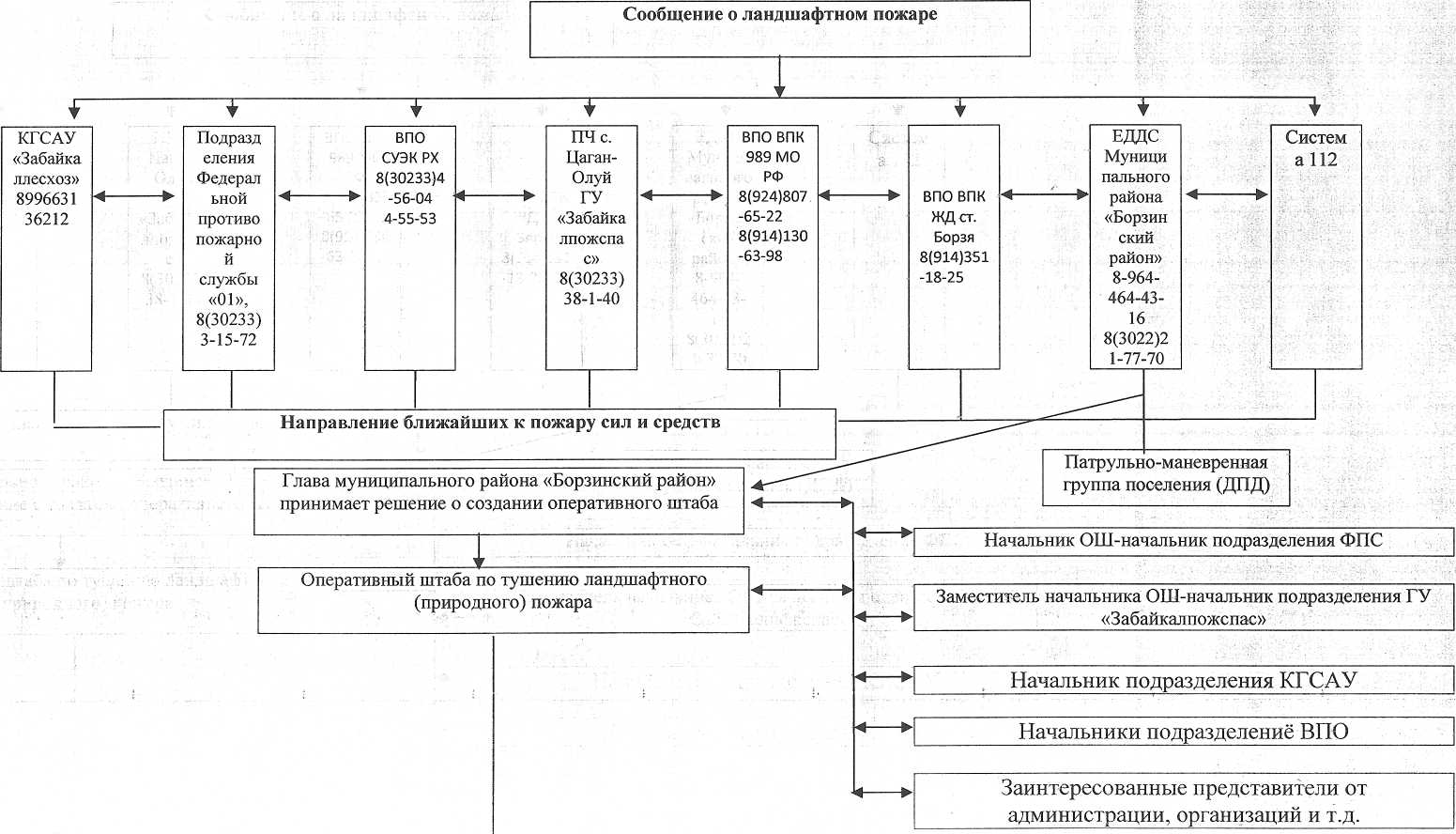 АДМИНИСТРАЦИЯ МУНИЦИПАЛЬНОГО РАЙОНА «БОРЗИНСКИЙ РАЙОН» ЗАБАЙКАЛЬСКОГО КРАЯПОСТАНОВЛЕНИЕ18 мая 2022 года								                                          № 163город БорзяОб утверждении Порядка проведения оценки регулирующего воздействия проектов муниципальных нормативных правовых актов муниципального района «Борзинский район» и экспертизы муниципальных нормативных правовых актов муниципального района «Борзинский район», затрагивающих вопросы осуществления предпринимательской и иной экономической деятельности, инвестиционной деятельностиВ  соответствии со статьей 46 Федерального закона от 06 октября 2003 года № 131-ФЗ «Об общих принципах организации местного самоуправления в Российской Федерации», Законом Забайкальского края от 10 июня 2020 года № 1826-ЗЗК «Об отдельных вопросах организации местного самоуправления в Забайкальском крае», решением Совета муниципального района «Борзинский район» от 28 ноября 2017 года № 404  «Об оценке регулирующего воздействия проектов муниципальных нормативных правовых актов и экспертизе муниципальных нормативных правовых актов муниципального района «Борзинский район», затрагивающих вопросы осуществления предпринимательской и инвестиционной деятельности», ст.33 Устава муниципального района «Борзинский район»,  администрация муниципального района «Борзинский район» п о с т а н о в л я е т :1.Утвердить прилагаемый Порядок проведения оценки регулирующего воздействия проектов муниципальных нормативных правовых актов муниципального района «Борзинский район» и экспертизы муниципальных нормативных правовых актов муниципального района «Борзинский район», затрагивающих вопросы осуществления предпринимательской и иной экономической деятельности, инвестиционной деятельности  (далее – Порядок).2.Постановление администрации муниципального района «Борзинский район» от 21 декабря 2017 г. № 680 «Об утверждении Порядка проведения оценки регулирующего воздействия проектов муниципальных нормативных правовых актов муниципального района «Борзинский район» и экспертизы муниципальных правовых актов муниципального района «Борзинский район», затрагивающих вопросы осуществления предпринимательской и инвестиционной деятельности» признать утратившим силу.3. Определить управление экономического развития администрации муниципального района «Борзинский район» уполномоченным органом, ответственным за проведение процедуры  оценки регулирующего воздействия проектов муниципальных нормативных правовых актов муниципального района «Борзинский район» и экспертизы муниципальных нормативных правовых актов муниципального района «Борзинский район» и информационно-методическое обеспечение процедуры оценки регулирующего воздействия, затрагивающих вопросы осуществления предпринимательской и иной экономической деятельности, инвестиционной деятельности,  а также иные функции в соответствии с Порядком.4.Определить  управление делами администрации муниципального района «Борзинский район ответственным за проведение согласования  проектов муниципальных нормативных правовых актов.5.Руководителям органов местного самоуправления муниципального района, отраслевых (функциональных) органов администрации муниципального района, ответственных за разработку проектов муниципальных нормативных правовых актов, проектов муниципальных нормативных правовых актов о внесении изменений в муниципальные нормативные правовые акты, устанавливающие новые или изменяющие ранее предусмотренные обязанности для субъектов предпринимательской и иной экономической деятельности, для субъектов инвестиционной деятельности, обеспечить исполнение требований Порядка.6. Определить официальный сайт администрации муниципального района «Борзинский район» в информационно-телекоммуникационной сети Интернет, информационным ресурсом для размещения о проведении процедуры оценки регулирующего воздействия проектов муниципальных нормативных правовых актов муниципального района «Борзинский район» и экспертизы муниципальных нормативных правовых актов муниципального района «Борзинский район», затрагивающих вопросы осуществления предпринимательской и иной экономической деятельности, инвестиционной деятельности.         7. Контроль за исполнением данного постановления возложить на первого заместителя главы муниципального района «Борзинский район» В.В.Забелина.         8. Настоящее постановление вступает в силу на следующий день после дня его официального опубликования (обнародования) и подлежит опубликованию в бюллетене «Ведомости муниципального района «Борзинский район».И.о.главы муниципального района«Борзинский район»                                                                                                                             В.В.ЗабелинУТВЕРЖДЕНпостановлением администрации муниципального района «Борзинский район»от «18» мая 2022 г. №  163 ПОРЯДОКпроведения оценки регулирующего воздействия проектов муниципальных нормативных правовых актов муниципального района «Борзинский район» и экспертизы муниципальных правовых актов муниципального района «Борзинский район», затрагивающих вопросы осуществления предпринимательской и иной экономической деятельности, инвестиционной деятельности Статья 1. Общие положения	1.1. Настоящий Порядок проведения оценки регулирующего воздействия проектов муниципальных нормативных правовых актов муниципального района «Борзинский район» и экспертизы муниципальных правовых актов муниципального района «Борзинский район», затрагивающих вопросы осуществления предпринимательской и иной экономической деятельности, инвестиционной деятельности (далее - Порядок) разработан в соответствии со статьей 46  Федерального закона от 06.10.2003 № 131-ФЗ «Об общих принципах организации местного самоуправления в Российской Федерации», Законом Забайкальского края от 10 июня 2020 года № 1826-ЗЗК «Об отдельных вопросах организации местного самоуправления в Забайкальском крае», решением Совета муниципального района «Борзинский район» от 28 ноября 2017 года № 404 «Об оценке регулирующего воздействия проектов муниципальных нормативных правовых актов и экспертизе муниципальных нормативных правовых актов муниципального района «Борзинский район», затрагивающих вопросы осуществления предпринимательской и иной экономической  деятельности, инвестиционной деятельности  и определяет процедуры проведения оценки регулирующего воздействия,  затрагивающих вопросы осуществления предпринимательской и иной экономической деятельности, инвестиционной деятельности (далее – ОРВ) проектов муниципальных нормативных правовых актов муниципального района «Борзинский район» (далее – НПА), устанавливающих новые или изменяющих ранее предусмотренные муниципальными НПА обязательные требования для субъектов предпринимательской и иной экономической деятельности, обязанности для субъектов инвестиционной деятельности, экспертизы НПА, затрагивающих вопросы осуществления предпринимательской и иной экономической деятельности, инвестиционной деятельности и мониторинга фактического воздействия НПА, затрагивающих вопросы осуществления предпринимательской и иной экономической деятельности, инвестиционной деятельности.1.2. ОРВ проектов НПА проводится в целях выявления положений, вводящих избыточные обязанности, запреты и ограничения для субъектов предпринимательской и иной экономической деятельности, субъектов инвестиционной деятельности или способствующих их введению, а также положений, способствующих возникновению необоснованных расходов субъектов предпринимательской и иной экономической деятельности, субъектов инвестиционной деятельности затрат  бюджета муниципального района «Борзинский район».1.3. Оценка регулирующего воздействия не проводится в отношении:1) проектов НПА Совета муниципального района «Борзинский район», регулирующих бюджетные правоотношения;2) проектов НПА Совета муниципального района «Борзинский район», устанавливающих, изменяющих, приостанавливающих, отменяющих местные налоги и сборы.3) проектов   НПА,   разработанных   в   целях  ликвидации чрезвычайных ситуаций  природного  и техногенного характера  на  период действия режимов чрезвычайных ситуаций.1.4. Экспертиза НПА проводится в целях выявления положений, вводящих избыточные обязанности, для субъектов предпринимательской и иной экономической деятельности или способствующих их введению, а также положений, способствующих возникновению необоснованных расходов субъектов предпринимательской и иной экономической деятельности, инвестиционной  деятельности и местного бюджета.1.5. Мониторинг фактического воздействия НПА проводится в целях анализа достижения целей правового регулирования, определения и оценки фактических положительных и отрицательных последствий принятия НПА, а также выявления в них положений, необоснованно затрудняющих ведение предпринимательской и иной экономической деятельности, инвестиционной деятельности или способствующих возникновению необоснованных расходов субъекта предпринимательской и иной экономической деятельности, субъекта  инвестиционной деятельности, затрат бюджета муниципального района «Борзинский район».1.6. Участниками проведения ОРВ проектов НПА,  мониторинга фактического воздействия НПА и экспертизы НПА являются:1) уполномоченный орган – управление экономического развития  администрации муниципального района «Борзинский район»;2) ответственный за проведение согласования проекта НПА - управление делами администрации муниципального района «Борзинский район»;3) разработчик – автор проекта НПА или действующего НПА, или орган местного самоуправления муниципального района «Борзинский район», осуществляющий нормативное правовое регулирование в соответствующей сфере;4) иные органы власти и заинтересованные лица, интересы которых затрагиваются предлагаемым правовым регулированием, принимающие участие в публичных консультациях в ходе проведения ОРВ проектов НПА,  мониторинга фактического воздействия НПА и экспертизы НПА.	Статья 2. Порядок проведения ОРВ проекта НПА2.1.  Проведение ОРВ проекта НПА состоит из следующих этапов:1) подготовка проекта НПА;2) согласование проекта НПА; 3) проведение публичных консультаций в отношении проекта НПА;4) подготовка заключения об ОРВ.2.2. В случае повторного поступления проекта НПА, доработанного в соответствии с ранее направленным заключением об ОРВ проекта НПА,  согласование проекта НПА и публичные консультации в отношении данного проекта НПА не проводятся.2.3. ОРВ проекта НПА проводится с учетом степени регулирующего воздействия положений, содержащихся в проекте НПА:1) высокая степень регулирующего воздействия – проект НПА содержит положения, устанавливающие новые, ранее не предусмотренные НПА муниципального района «Борзинский район» запреты и ограничения для субъектов предпринимательской и иной экономической деятельности, инвестиционной деятельности или способствующих их введению, а также положения, приводящие к возникновению ранее не предусмотренных НПА муниципального района «Борзинский район» необоснованных расходов субъектов предпринимательской и иной экономической деятельности, субъектов инвестиционной деятельности, бюджета муниципального района «Борзинский район»;2) средняя степень регулирующего воздействия – проект НПА содержит положения, изменяющие ранее предусмотренные НПА муниципального района «Борзинский район» обязанности, запреты и ограничения для субъектов предпринимательской и иной экономической деятельности, субъектов инвестиционной деятельности или способствующих их введению, а также положения, способствующие увеличению ранее предусмотренных НПА муниципального района «Борзинский район» необоснованных расходов субъектов предпринимательской и иной экономической деятельности, субъектов инвестиционной деятельности, бюджета муниципального района «Борзинский район»;3) низкая степень регулирующего воздействия - проект НПА не содержит положений, предусмотренных подпунктами 1 и 2 настоящего пункта, однако подлежит оценке в соответствии с пунктом 1.2. настоящего Порядка.	Статья 3. Подготовка проекта НПА3.1. При подготовке проекта НПА разработчик подготавливает пояснительную записку, в которой:1) определяет проблемы, решение которых требует принятия проекта НПА;2) определяет цель введения правового регулирования;3) выявляет и описывает все возможные варианты решения выявленных проблем, включая варианты, которые позволят достичь поставленных целей без введения нового правового регулирования;4) выявляет и оценивает последствия, к которым приведут предлагаемые варианты решения проблемы, включая затраты и выгоды, а также оценивают эффективность и результативность при реализации каждого из предложенных вариантов на практике.3.2. Разработчик проводит согласование проекта НПА с управлением делами  администрации муниципального района «Борзинский район» (далее – управление делами) на предмет отнесения проекта НПА к акту, в отношении которого должна быть проведена процедура ОРВ.3.3. Для проведения согласования разработчик направляет в управление делами проект НПА с приложением пояснительной записки к проекту НПА (далее – пояснительная записка). Пояснительная записка должна содержать сведения, необходимые для проведения ОРВ проекта НПА, состав которых определен в Приложении № 1 к настоящему Порядку.	Статья 4. Согласование проекта НПА 4.1. Согласование проекта НПА осуществляет ответственный за проведение согласования проекта НПА в течение 5 рабочих дней, начиная со дня, следующего за днем поступления проекта НПА и пояснительной записки. 4.2. В ходе согласования проекта НПА управление делами администрации муниципального района:1) в соответствии с пунктами 1.1 и 1.3 Порядка определяет, относится ли проект НПА к акту, в отношении которого должна быть проведена процедура ОРВ;2)  определяет степень регулирующего воздействия положений, содержащихся в проекте НПА, в соответствии с пунктом 2.3. настоящего Порядка.Определение степени регулирующего воздействия положений, содержащихся в проекте НПА, производится в случае, если проект НПА затрагивает вопросы осуществления предпринимательской и инвестиционной деятельности.4.3. По результатам согласования проекта НПА  ответственный за проведение согласования проекта НПА в пределах срока, установленного в пункте 4.1. настоящего Порядка, готовит заключение  и направляет его вместе с проектом НПА и пояснительной запиской:1)  в уполномоченный орган, в случае если проект НПА  затрагивает вопросы осуществления предпринимательской и инвестиционной деятельности;2) для дальнейшего прохождения процедуры согласования проекта НПА, в соответствии с действующим Регламентом администрации муниципального района «Борзинский район».4.4. На основании заключения  ответственного за проведение согласования проекта НПА уполномоченный орган в течение 2 рабочих дней начиная со дня, следующего за днем поступления от ответственного за проведение согласования проекта НПА заключения, проекта НПА и пояснительной записки:1)  сопроводительным письмом возвращает разработчику проект НПА и пояснительную записку с указанием оснований возврата без проведения ОРВ проекта НПА в случае, если проект НПА и (или) пояснительная записка не соответствуют требованиям настоящего Порядка;2) принимает решение о проведении ОРВ проекта НПА в случае, если проект НПА содержит положения, имеющие низкую степень регулирующего воздействия;3) направляет в администрацию муниципального района «Борзинский район» для размещения  на официальном сайте администрации муниципального района «Борзинский район» (далее – официальном сайте) уведомление о проведении публичных консультаций в отношении проекта НПА в случае, если проект НПА содержит положения, имеющие высокую или среднюю степень регулирующего воздействия. 4.5. Действия уполномоченного органа при поступлении доработанной пояснительной записки и проекта НПА от разработчика проекта НПА, определяются подпунктами 1, 2, 3 пункта 4.4 настоящего Порядка.   	Статья 5. Проведение публичных консультаций в отношении проекта НПА5.1. Для проведения публичных консультаций уполномоченный орган на официальном сайте к уведомлению о проведении публичных консультаций прилагает проект НПА, в отношении которого проводится ОРВ, пояснительную записку, а также перечень вопросов, обсуждаемых в ходе публичных консультаций. 5.2. Уведомление о проведении публичных консультаций содержит:1) вид, наименование и планируемый срок вступления в силу проекта НПА, а также сведения о необходимости или отсутствии необходимости установления переходного периода для смены или изменения правового регулирования;2) сведения об разработчике: наименование, местонахождение и контактный телефон;3) краткое изложение цели правового регулирования и краткое описание проблемы, на решение которой направлено правовое регулирование;4) срок, в течение которого уполномоченный орган принимает предложения и замечания к проекту НПА, и способ их представления.5.3. Публичные консультации проводятся в течение:1) 15 календарных дней со дня размещения на официальном сайте уведомления о проведении публичных консультаций – в отношении проектов НПА, содержащих положения, имеющие среднюю степень регулирующего воздействия;2) 20 календарных дней со дня размещения на официальном сайте уведомления о проведении публичных консультаций – в отношении проектов НПА, содержащих положения, имеющие высокую степень регулирующего воздействия.5.4. Участники публичных консультаций направляют в уполномоченный орган замечания и предложения к проекту НПА, а также ответы на вопросы, размещенные на официальном сайте, в сроки, установленные в уведомлении о проведении публичных консультаций.5.5. Согласительные процедуры по учету предложений и замечаний, поступивших в ходе публичных консультаций  проектов НПА проводятся в соответствии с Порядком проведения согласительных процедур по учету предложений и замечаний, поступающих в ходе осуществления оценки регулирующего воздействия проектов муниципальных нормативных правовых актов и экспертизы муниципальных нормативных правовых актов, затрагивающих вопросы осуществления предпринимательской и иной экономической, инвестиционной деятельности, утвержденным администрацией  муниципального района «Борзинский район» (далее – Порядок проведения согласительных процедур).5.6. По результатам публичных консультаций уполномоченный орган в течение 5 рабочих дней со дня окончания публичных консультаций готовит и размещает на официальном сайте отчет по всем полученным замечаниям и предложениям, содержащий следующие сведения:1) в случае учета замечания или предложения – форма, в которой оно было учтено;2) в случае отклонения замечания или предложения – причина, по которой оно было отклонено.Статья 6. Подготовка заключения об ОРВ6.1. Уполномоченный орган проводит ОРВ проекта НПА и составляет заключение об ОРВ проекта НПА в течение:1)  5 рабочих дней со дня принятия решения о проведении ОРВ проекта НПА – в отношении проектов НПА, содержащих положения, имеющие низкую степень регулирующего воздействия;2) 7 рабочих дней со дня размещения на официальном сайте отчета о результатах проведения публичных консультаций – в отношении проектов НПА, содержащих положения, имеющие среднюю степень регулирующего воздействия;3) 10 рабочих дней со дня размещения на официальном сайте отчета о результатах проведения публичных консультаций – в отношении проектов НПА, содержащих положения, имеющие высокую степень регулирующего воздействия.6.2.  Заключение должно содержать вывод об отсутствии или наличии в проекте НПА положений, вводящих избыточные обязанности, запреты и ограничения для субъектов предпринимательской и иной экономической деятельности, субъектов инвестиционной деятельности или способствующих их введению, а также положений, способствующих возникновению необоснованных расходов субъектов предпринимательской и иной экономической деятельности, инвестиционной деятельности и бюджета муниципального района «Борзинский район».6.3. В случае повторного поступления проекта НПА, доработанного в соответствии с ранее направленным заключением об ОРВ, срок исчисляется вновь со дня поступления доработанного проекта НПА.6.4. В ходе ОРВ проекта НПА уполномоченный орган выявляет положения, указанные в пункте 1.2. настоящего Порядка.6.5. По результатам ОРВ проекта НПА уполномоченный орган направляет разработчику заключение об ОРВ проекта НПА в сроки, установленные пунктом 6.1. настоящего Порядка.6.6. В случае проведения публичных консультаций к заключению об ОРВ проекта НПА прилагается отчет о результатах проведения публичных консультаций.6.7. Уполномоченный орган размещает заключение об ОРВ проекта НПА на официальном сайте не позднее 3 рабочих дней со дня его направления разработчику.	Статья 7. Порядок проведения экспертизы НПА7.1. Экспертиза проводится в отношении муниципальных нормативных правовых актов муниципального района «Борзинский район», регулирующих отношения, участниками которых являются или могут являться субъекты предпринимательской и иной экономической деятельности, субъекты инвестиционной деятельности.7.2. Экспертиза  НПА осуществляется:1) в соответствии с планом проведения экспертизы;2) на основании обоснованного обращения, полученного от организаций, указанных в пункте 7.3. настоящего Порядка, с указанием положений нормативного правого акта необоснованно затрудняющих ведение предпринимательской и иной экономической деятельности, инвестиционной деятельности; 3) по инициативе самого уполномоченного органа. 7.3. План проведения экспертизы формируется на основании предложений о проведении экспертизы, поступивших в уполномоченный орган от:1)  органов государственной власти субъектов Российской Федерации;	2)  органов местного самоуправления;	3) Уполномоченного по защите прав предпринимателей в Забайкальском крае;4) субъектов предпринимательской и инвестиционной деятельности;5) общественных и иных организаций.7.4. Муниципальные нормативные правовые акты включаются в план при наличии сведений, указывающих, что положения муниципального нормативного правового акта могут создавать условия, необоснованно затрудняющие осуществление предпринимательской и иной экономической деятельности, инвестиционной деятельности.Данные сведения могут быть получены уполномоченным органом как в результате рассмотрения предложений о проведении экспертизы, так и самостоятельно в связи с осуществлением нормативного правового регулирования в установленной сфере деятельности.7.5. План утверждается уполномоченным органом на год, а также размещается на официальном сайте. 7.6.  Проведение экспертизы НПА состоит из следующих этапов:1)	проведение публичных консультаций в отношении НПА;2)	экспертиза НПА.	Статья 8. Проведение публичных консультаций в отношении НПА8.1. Для проведения публичных консультаций уполномоченный орган размещает на официальном сайте уведомление о проведении публичных консультаций, к которому прилагаются НПА, в отношении которого проводится экспертиза, и перечень вопросов, обсуждаемых в ходе публичных консультаций.Уведомление о проведении публичных консультаций в отношении НПА, по которому поступило мотивированное обращение, размещается на официальном сайте в течение 5 рабочих дней начиная со дня, следующего за днем поступления обращения. 8.2. Уведомление о проведении публичных консультаций в отношении НПА содержит:1) вид, дату принятия (подписания), номер и наименование НПА;2) срок, в течение которого уполномоченный орган принимает предложения и замечания к НПА, и способ их представления.8.3. Срок проведения публичных консультаций в отношении НПА составляет 20 календарных дней со дня размещения на официальном сайте уведомления о проведении публичных консультаций.8.4. Согласительные процедуры по учету предложений и замечаний, поступающих в ходе осуществления экспертизы НПА проводятся в соответствии с Порядком проведения согласительных процедур.8.5. По результатам публичных консультаций уполномоченный орган в течение 5 рабочих дней со дня, следующего за днем окончания публичных консультаций, готовит и размещает на официальном сайте отчет по всем полученным замечаниям или предложениям, содержащий следующие сведения:1) в случае учета замечания или предложения – форма, в которой оно было учтено;2) в случае отклонения замечания или предложения – причина, по которой оно было отклонено.	Статья 9.  Экспертиза НПА9.1. Уполномоченный орган проводит экспертизу НПА и составляет заключение об экспертизе НПА в течение 15 рабочих дней со дня размещения на официальном сайте отчета о результатах проведения публичных консультаций. 9.2. Заключение должно содержать вывод об отсутствии или наличии в НПА положений, необоснованно затрудняющих осуществление предпринимательской и иной экономической деятельности, инвестиционной деятельности.9.3. В ходе экспертизы НПА уполномоченный орган выявляет положения, указанные в пункте 1.4. настоящего Порядка.9.4. По результатам проведенной экспертизы НПА уполномоченный орган направляет разработчику заключение об экспертизе НПА и отчет о результатах проведения публичных консультаций в сроки, указанные в пункте 9.1. настоящего Порядка.9.5. Уполномоченный орган размещает на официальном сайте заключение об экспертизе НПА в течение 3 рабочих дней со дня его направления разработчику. 9.6. Если в заключении об экспертизе НПА содержится вывод о наличии в НПА положений, необоснованно затрудняющих осуществление предпринимательской и иной экономической деятельности,инвестиционной деятельности, разработчик готовит проект НПА о признании утратившим силу или о внесении изменений в  НПА. Статья 10. Порядок проведения мониторинга фактического воздействия НПА10.1. Мониторинг фактического воздействия проводится в отношении муниципальных НПА муниципального района «Борзинский район», при подготовке проектов, которых проводилась ОРВ проектов НПА.Мониторинг фактического воздействия НПА проводится уполномоченным органом.10.2. Проведение мониторинга фактического воздействия НПА состоит из следующих этапов:1)составление плана проведения мониторинга фактического воздействия НПА;2) проведение публичных консультаций в отношении НПА, подлежащих мониторингу фактического воздействия НПА;3) подготовка заключения об оценке фактического воздействия НПА.Статья 11. Составление плана проведения мониторинга фактического воздействия НПА11.1. Мониторинг фактического воздействия НПА осуществляется на основании предложений о проведении мониторинга фактического воздействия НПА, поступивших в уполномоченный орган от:1) органов государственной власти субъектов Российской Федерации;2) органов местного самоуправления;3) Уполномоченного по защите прав предпринимателей в Забайкальском крае;4) субъектов предпринимательской и иной экономической деятельности, субъектов инвестиционной деятельности;5) общественных и иных организаций.11.2. На основании предложений, поступивших в уполномоченный орган от лиц, указанных в пункте 11.1 настоящего Порядка, содержащих сведения, указывающие, что положения действующих НПА могут создавать условия, необоснованно затрудняющие ведение предпринимательской и иной экономической деятельности, инвестиционной деятельности или способствующие возникновению необоснованных расходов субъекта предпринимательской деятельности и иной экономической деятельности субъекта инвестиционной деятельности, затрат бюджета муниципального района «Борзинский район», составляется план проведения мониторинга фактического воздействия НПА (далее - план проведения мониторинга).План проведения мониторинга утверждается уполномоченным органом на год, а также размещается на официальном сайте.11.3. Уполномоченный орган запрашивает у разработчика материалы, необходимые для проведения мониторинга фактического воздействия НПА.Материалы, необходимые для проведения мониторинга фактического воздействия НПА, содержат сведения, указанные в Приложении № 2 к настоящему Порядку.Статья 12. Проведение публичных консультаций в отношении НПА, подлежащих мониторингу фактического воздействия НПА12.1. Уведомление о проведении мониторинга фактического воздействия НПА размещается уполномоченным органом на официальном сайте для проведения публичных консультаций. Вместе с уведомлением размещается перечень вопросов для участников публичных консультаций. Публичные консультации проводятся в течение 15 рабочих дней со дня размещения на официальном сайте уведомления о проведении мониторинга фактического воздействия НПА.12.2. По результатам публичных консультаций уполномоченный орган в течение 5 рабочих дней со дня, следующего за днем окончания публичных консультаций, готовит и размещает на официальном сайте отчет о результатах проведения публичных консультаций, содержащий следующие сведения:1) в случае учета замечания или предложения - форма, в которой оно было учтено;2) в случае отклонения замечания или предложения - причина, по которой оно было отклонено.	Статья 13. Подготовка заключения об оценке фактического воздействия НПА13.1. По результатам публичных консультаций уполномоченный орган составляет заключение об оценке фактического воздействия НПА в течение 15 рабочих дней со дня размещения на официальном сайте отчета о результатах проведения публичных консультаций.В заключении об оценке фактического воздействия НПА делаются выводы о достижении целей правового регулирования, оцениваются положительные и отрицательные последствия действия НПА, а также могут быть представлены предложения о признании утратившим силу или изменении НПА или его отдельных положений.В ходе проведения оценки фактического воздействия НПА уполномоченный орган выявляет положения, указанные в пункте 1.5. настоящего Порядка.По результатам проведения оценки фактического воздействия НПА уполномоченный орган в срок, указанный в абзаце первом настоящего пункта, направляет разработчику заключение об оценке фактического воздействия НПА и отчет о результатах проведения публичных консультаций.Уполномоченный орган размещает на официальном сайте заключение об оценке фактического воздействия НПА в течение 3 рабочих дней со дня его направления разработчику.Если заключение об оценке фактического воздействия НПА содержит предложения о признании утратившим силу или внесении изменений в НПА, разработчик готовит проект НПА о признании утратившим силу или внесении изменений в НПА.	Статья 14. Отчетность о развитии и результатах ОРВ проектов НПА, экспертизы НПА и мониторинга фактического воздействия НПА14.1. Уполномоченный орган ежегодно, не позднее 25 января года, следующего за отчетным, готовит и направляет в Министерство экономического развития Забайкальского края доклад о развитии и результатах ОРВ в муниципальном районе «Борзинский район» по форме, определяемой Министерством экономического развития Забайкальского края.14.2. Доклад о развитии и результатах процедуры ОРВ в муниципальном районе «Борзинский район» размещается администрацией муниципального района «Борзинский район»  на официальном сайте в течение 3 рабочих дней со дня его направления в Министерство экономического развития Забайкальского края.Приложение № 1к Порядку СОСТАВ
сведений для включения в пояснительную запискук проектам муниципальных нормативных правовых актов для проведения оценки регулирующего воздействия1.	Краткое описание предлагаемого правового регулирования в части положений, которыми изменяется содержание обязанностей субъектов предпринимательской и иной экономической деятельности, субъектов инвестиционной деятельности, изменяется содержание или порядок реализации полномочий органов местного самоуправления муниципального района «Борзинский район» в отношениях с субъектами предпринимательской и иной экономической деятельности, субъектами инвестиционной деятельности.2.	Сведения о проблеме, на решение которой направлено предлагаемое правовое регулирование, оценка негативных эффектов, порождаемых наличием данной проблемы.3.	Сведения о целях предлагаемого правового регулирования и обоснование их соответствия законодательству Российской Федерации, Забайкальского края и НПА администрации муниципального района.4.	Возможные варианты достижения поставленных целей (решения иными правовыми, информационными или организационными средствами).5.	Обоснование предлагаемого правового регулирования в части положений, которыми изменяется содержание или порядок реализации полномочий органов местного самоуправления в отношениях с субъектами предпринимательской и иной экономической деятельности, с субъектами инвестиционной деятельности.6.	Оценка расходов бюджета муниципального района «Борзинский район» на организацию и исполнение полномочий для реализации предлагаемого правового регулирования.7.	Описание обязанностей, которые предполагается возложить на субъекты предпринимательской и иной экономической деятельности, на субъекты инвестиционной деятельности предлагаемым правовым регулированием, и (или) описание предполагаемых изменений в содержании существующих обязанностей указанных субъектов.8.	Описание основных групп субъектов предпринимательской и иной экономической деятельности, субъектов инвестиционной деятельности, интересы которых будут затронуты предлагаемым правовым регулированием.9.	Период воздействия вносимых в правовое регулирование изменений или введения нового правового регулирования на субъекты предпринимательской и иной экономической деятельности, на субъекты инвестиционной деятельности (кратко-, средне- или долгосрочный).10.	Оценка изменений расходов субъектов предпринимательской и иной экономической деятельности, субъектов инвестиционной деятельности на осуществление такой деятельности, связанных с необходимостью соблюдать обязанности, возлагаемые на них или изменяемые предлагаемым правовым регулированием.11.	Оценка рисков невозможности решения проблемы предложенным способом, рисков непредвиденных негативных последствий.12.	Иные сведения, позволяющие оценить обоснованность вводимых административных и иных ограничений и обязанностей для субъектов предпринимательской и иной экономической деятельности, для субъектов инвестиционной деятельности, обоснованность расходов субъектов предпринимательской и иной экономической деятельности, субъектов  инвестиционной деятельности и бюджета муниципального района «Борзинский район», возникновению которых способствуют положения проекта муниципального нормативного правового акта.Приложение № 2 к Порядку СОСТАВсведений в отношении действующих нормативных правовых актов,необходимых для проведения мониторинга фактического воздействия действующих нормативных правовых актов1. Реквизиты действующего нормативного правового акта (далее - НПА).2. Сведения о вносившихся в НПА изменениях (при наличии).3. Период действия НПА и его отдельных положений (при наличии).4. Основные группы субъектов предпринимательской и иной экономической деятельности, субъектов инвестиционной деятельности, иные заинтересованные лица, включая исполнительные органы государственной власти, интересы которых затрагиваются правовым регулированием, установленным НПА, количественная оценка числа участников каждой группы.5. Оценка расходов и поступлений бюджета муниципального района «Борзинский район», вызванных правовым регулированием, установленным НПА.6. Оценка расходов и доходов субъектов предпринимательской и иной экономической деятельности, субъектов инвестиционной деятельности, связанных с необходимостью соблюдения установленных НПА обязанностей или ограничений.7. Оценка фактических положительных и отрицательных последствий установленного правового регулирования.8. Оценка эффективности достижения заявленных целей правового регулирования.9. Иные сведения, которые, по мнению разработчика, позволяют оценить фактическое воздействие НПА. ГЛАВА МУНИЦИПАЛЬНОГО РАЙОНА «БОРЗИНСКИЙ РАЙОН» ЗАБАЙКАЛЬСКОГО КРАЯРАСПОРЯЖЕНИЕ20 мая 2022 г.                                                                                                                № 02город БорзяО распределении обязанностей между главой муниципального района «Борзинский район», заместителями главы муниципального района «Борзинский район», должностными лицами администрации муниципального района «Борзинский район» и делегировании полномочийВ целях более эффективного осуществления полномочий, отнесенных к ведению администрации муниципального района «Борзинский район», в соответствии с частью 11 статьи 24, частью 5 статьи 33 Устава муниципального района «Борзинский район»:1. Утвердить распределение обязанностей между главой муниципального района «Борзинский район», заместителями главы муниципального района «Борзинский район», должностными лицами администрации муниципального района «Борзинский район» (приложение № 1).2. Утвердить Порядок исполнения обязанностей главы муниципального района «Борзинский район», заместителей главы муниципального района «Борзинский район», должностных лиц администрации муниципального района «Борзинский район»  во время их отсутствия (приложение № 2).3. Контроль за исполнением настоящего распоряжения оставляю за собой.Исполняющий обязанности главы муниципального района  «Борзинский район»                                                                      В.В.ЗабелинГридин Р.А.89644644317ПРИЛОЖЕНИЕ № 1к распоряжению главымуниципального района «Борзинский район»от 20 мая 2022 г. № 02РАСПРЕДЕЛЕНИЕ ОБЯЗАННОСТЕЙмежду главой муниципального района «Борзинский район», заместителями главы муниципального района «Борзинский район», должностными лицами администрации муниципального района «Борзинский район» и делегировании полномочий1. Глава муниципального района «Борзинский район»:1) обеспечивает осуществление администрацией муниципального района «Борзинский район» (далее - администрация) полномочий по решению вопросов местного значения муниципального района «Борзинский район» (далее – муниципальный район) и отдельных государственных полномочий, переданных органам местного самоуправления муниципального района федеральными законами и законами Забайкальского края;2) координирует работу администрации в отношениях с органами государственной власти, органами местного самоуправления, в том числе других муниципальных образований, гражданами и организациями;3) издает постановления и распоряжения администрации;4) составляет проект бюджета, исполняет бюджет муниципального района, осуществляет контроль за его исполнением, составлением и утверждением отчета об исполнении бюджета муниципального района;5) организует подготовку проектов муниципальных нормативных правовых актов об установлении, изменении и отмене местных налогов и сборов муниципального района;6) решает вопросы создания муниципальных предприятий и учреждений, осуществления финансового обеспечения деятельности муниципальных казенных учреждений и финансового обеспечения выполнения муниципального задания бюджетными и автономными муниципальными учреждениями, а также осуществление закупок товаров, работ, услуг для обеспечения муниципальных нужд;7) выполняет организационное и материально-техническое обеспечение подготовки и проведения муниципальных выборов, местного референдума, голосования по отзыву депутата, члена выборного органа местного самоуправления, выборного должностного лица местного самоуправления, голосования по вопросам изменения границ муниципального района, преобразования муниципального района;8) обеспечивает осуществление полномочий в сфере стратегического планирования, предусмотренных Федеральным законом от 28 июня 2014 года № 172-ФЗ «О стратегическом планировании в Российской Федерации», а также организация сбора статистических показателей, характеризующих состояние экономики и социальной сферы муниципального района, и предоставления указанных данных органам государственной власти в порядке, установленном Правительством Российской Федерации;9) учреждает печатное средство массовой информации для опубликования муниципальных правовых актов, обсуждения проектов муниципальных правовых актов по вопросам местного значения, доведения до сведения жителей муниципального района «Борзинский район» официальной информации о социально-экономическом и культурном развитии муниципального района «Борзинский район», о развитии его общественной инфраструктуры и иной официальной информации;10) обеспечивает осуществление международных и внешнеэкономических связей в соответствии с федеральными законами;11) обеспечивает организацию профессионального образования и дополнительного профессионального образования выборных должностных лиц местного самоуправления, депутатов представительных органов, муниципальных служащих и работников муниципальных учреждений, организация подготовки кадров для муниципальной службы в порядке, предусмотренном законодательством Российской Федерации об образовании и законодательством Российской Федерации о муниципальной службе;12) участвует в профилактике терроризма и экстремизма, а также в минимизации и (или) ликвидации последствий проявлений терроризма и экстремизма на территории муниципального района «Борзинский район»;13) обеспечивает разработку, осуществление, создание условий для реализации мер, направленных на укрепление межнационального и межконфессионального согласия, поддержку и развитие языков и культуры народов Российской Федерации, проживающих на территории муниципального района «Борзинский район», реализацию прав коренных малочисленных народов и других национальных меньшинств, обеспечение социальной и культурной адаптации мигрантов, профилактику межнациональных (межэтнических) конфликтов; 14) участвует в предупреждении и ликвидации последствий чрезвычайных ситуаций на территории муниципального района «Борзинский район»;15) обеспечивает формирование и содержание муниципального архива, включая хранение архивных фондов поселений;16) обеспечивает выравнивание уровня бюджетной обеспеченности поселений, входящих в состав муниципального района, за счет средств бюджета муниципального района;17) обеспечивает организацию и осуществление мероприятий по территориальной обороне и гражданской обороне, защите населения и территории муниципального района «Борзинский район», от чрезвычайных ситуаций природного и техногенного характера, включая поддержку в состоянии постоянной готовности к использованию систем оповещения населения об опасности, объектов гражданской обороны, создание и содержание в целях гражданской обороны запасов материально-технических, продовольственных, медицинских и иных средств;18) обеспечивает организацию и осуществление мероприятий по мобилизационной подготовке муниципальных предприятий и учреждений, находящихся на территории муниципального района «Борзинский район»;19) обеспечивает осуществление мероприятий по обеспечению безопасности людей на водных объектах, охране их жизни и здоровья;20) обеспечивает осуществление мер по противодействию коррупции в границах муниципального района «Борзинский район»;21) обеспечивает предоставление муниципальных нормативных правовых актов в уполномоченный орган для включения их в регистр муниципальных нормативных правовых актов Забайкальского края;22) осуществляет кадровую политику, в том числе формирование кадрового резерва управленческих кадров;23) обеспечивает исполнение переданных государственных полномочий:по подготовке и проведению Всероссийской переписи населения;по расчету и предоставлению дотаций бюджетам поселений, входящих в состав муниципального района, за счет средств бюджета Забайкальского края;по установлению нормативов формирования расходов на содержание органов местного самоуправления поселений, входящих в состав муниципального района;по сбору информации от поселений, входящих в состав муниципального района, необходимой для ведения регистра муниципальных нормативных правовых актов Забайкальского края;по созданию комиссий по делам несовершеннолетних и защите их прав и организации деятельности таких комиссий;по созданию административных комиссий в Забайкальском крае;24) осуществляет иные полномочия в соответствии с законодательством.25) непосредственно руководит деятельностью:- первого заместителя главы муниципального района;- заместителя главы муниципального района по социальному развитию;- управляющего делами администрации;- специалиста по мобилизационной подготовке;26) возглавляет:- комиссии, иные коллегиальные и совещательные органы;27) взаимодействует с:- органами государственной власти Российской Федерации и Забайкальского края по вопросам организации местного самоуправления и исполнению отдельных государственных полномочий, переданных муниципальному району «Борзинский район»;- представительными и исполнительно-распорядительными органами других муниципальных образований;- союзами, ассоциациями и другими объединениями муниципальных образований на территории Российской Федерации;- представительным органом муниципального района «Борзинский район»;- юридическими и физическими лицами, общественными организациями и их объединениями в части представления интересов муниципального района «Борзинский район»;- судебными и правоохранительными органами Забайкальского края. 2. Первый заместитель главы муниципального района «Борзинский район»: 2.1. Решает вопросы по:1) обеспечению осуществления стратегического планирования, разработки документов стратегического планирования;2) обеспечению реализации Указа Президента Российской Федерации от 28 апреля 2008 года № 607 «Об оценке эффективности деятельности органов местного самоуправления муниципальных, городских округов и муниципальных районов»;3) установлению тарифов на услуги, предоставляемые муниципальными предприятиями и учреждениями, и работы, выполняемые муниципальными предприятиями и учреждениями, если иное не предусмотрено федеральными законами;4) организации в границах муниципального района газоснабжения поселений, входящих в состав муниципального района, организация в границах поселений, входящих в состав муниципального района, тепло-, газо- и водоснабжения населения, водоотведения, снабжения населения топливом в пределах полномочий, установленных законодательством Российской Федерации;5) разработке программ комплексного развития систем коммунальной инфраструктуры поселений, входящих в состав муниципального района, программ комплексного развития транспортной инфраструктуры поселений, входящих в состав муниципального района, программ комплексного развития социальной инфраструктуры поселений, входящих в состав муниципального района, требования к которым устанавливаются Правительством Российской Федерации;6) утверждению и реализации муниципальных программ в области энергосбережения и повышения энергетической эффективности, организации проведения энергетического обследования многоквартирных домов, помещения в которых составляют муниципальный жилищный фонд в границах муниципального района «Борзинский район», организации и проведению иных мероприятий, предусмотренных законодательством об энергосбережении и о повышении энергетической эффективности;7) владению, пользованию и распоряжению имуществом, находящимся в муниципальной собственности муниципального района «Борзинский район»;8) дорожной деятельности в отношении автомобильных дорог местного значения в границах населенных пунктов поселений, входящих в состав муниципального района, вне границ населенных пунктов в границах муниципального района, осуществление муниципального контроля за сохранностью автомобильных дорог местного значения вне границ населенных пунктов в границах муниципального района, организация дорожного движения и обеспечение безопасности дорожного движения на них, осуществление муниципального контроля за сохранностью автомобильных дорог местного значения в границах населенных пунктов поселений, входящих в состав муниципального района, а также осуществление иных полномочий в области использования автомобильных дорог и осуществления дорожной деятельности в соответствии с законодательством Российской Федерации; 9) созданию условий для предоставления транспортных услуг населению и организация транспортного обслуживания населения в границах поселений, входящих в состав муниципального района, между поселениями в границах муниципального района;10) созданию условий для массового отдыха жителей поселений, входящих в состав муниципального района, и организация обустройства мест массового отдыха населения, включая обеспечение свободного доступа граждан к водным объектам общего пользования и их береговым полосам;11) предоставлению помещения для работы на обслуживаемом административном участке муниципального района «Борзинский район» сотруднику, замещающему должность участкового уполномоченного полиции;12) организации мероприятий межпоселенческого характера по охране окружающей среды;13)  участию в организации деятельности по накоплению (в том числе раздельному накоплению), сбору, транспортированию, обработке, утилизации, обезвреживанию, захоронению твердых коммунальных отходов на территории муниципального района и поселений, входящих в состав муниципального района;14) утверждению схем территориального планирования муниципального района, утверждение подготовленной на основе схемы территориального планирования муниципального района документации по планировке территории, ведение информационной системы обеспечения градостроительной деятельности, осуществляемой на территории муниципального района, резервирование и изъятие земельных участков в границах муниципального района «Борзинский район» для муниципальных нужд, направление уведомления о соответствии указанных в уведомлении о планируемом строительстве параметров объекта индивидуального жилищного строительства или садового дома установленным параметрам и допустимости размещения объекта индивидуального жилищного строительства или садового дома на земельном участке, уведомления о несоответствии указанных в уведомлении о планируемом строительстве параметров объекта индивидуального жилищного строительства или садового дома установленным параметрам и (или) недопустимости размещения объекта индивидуального жилищного строительства или садового дома на земельном участке, уведомления о соответствии или несоответствии построенных или реконструированных объекта индивидуального жилищного строительства или садового дома требованиям законодательства о градостроительной деятельности при строительстве или реконструкции объектов индивидуального жилищного строительства или садовых домов на земельных участках, расположенных на соответствующих межселенных территориях, принятие в соответствии с гражданским законодательством Российской Федерации решения о сносе самовольной постройки, расположенной на межселенной территории, решения о сносе самовольной постройки, расположенной на межселенной территории, или ее приведении в соответствие с установленными требованиями, решения об изъятии земельного участка, не используемого по целевому назначению или используемого с нарушением законодательства Российской Федерации и расположенного на межселенной территории, осуществление сноса самовольной постройки, расположенной на межселенной территории, или ее приведения в соответствие с установленными требованиями в случаях, предусмотренных Градостроительным кодексом Российской Федерации, выдача градостроительного плана земельного участка, расположенного на межселенной территории; 15) утверждению схемы размещения рекламных конструкций, выдача разрешений на установку и эксплуатацию рекламных конструкций на территории муниципального района «Борзинский район», аннулирование таких разрешений, выдача предписаний о демонтаже самовольно установленных рекламных конструкций на территории муниципального района, осуществляемые в соответствии с Федеральным законом от 13 марта 2006 года № 38-ФЗ «О рекламе»;16) содержанию мест захоронения в границах поселений, входящих в состав муниципального района, содержание на территории муниципального района межпоселенческих мест захоронения, организация ритуальных услуг;17) созданию условий для обеспечения поселений, входящих в состав муниципального района, услугами связи, общественного питания, торговли и бытового обслуживания;18) созданию, развитию и обеспечению охраны лечебно-оздоровительных местностей и курортов местного значения на территории муниципального района, поселений, входящих в состав муниципального района, а также осуществление муниципального контроля в области использования и охраны особо охраняемых природных территорий местного значения;19) созданию условий для развития сельскохозяйственного производства в поселениях, входящих в состав муниципального района, расширения рынка сельскохозяйственной продукции, сырья и продовольствия, содействие развитию малого и среднего предпринимательства;20) осуществлению в пределах, установленных водным законодательством Российской Федерации, полномочий собственника водных объектов, установление правил использования водных объектов общего пользования для личных и бытовых нужд, включая обеспечение свободного доступа граждан к водным объектам общего пользования и их береговым полосам, информирование населения об ограничениях их использования;21) осуществлению муниципального лесного контроля;22) присвоению адресов объектам адресации, изменение, аннулирование адресов, присвоение наименований элементам улично-дорожной сети (за исключением автомобильных дорог федерального значения, автомобильных дорог регионального или межмуниципального значения), наименований элементам планировочной структуры в границах межселенной территории муниципального района, изменение, аннулирование таких наименований, размещение информации в государственном адресном реестре;23) организации и участию в соответствии с Федеральным законом от 24 июля 2007 года № 221-ФЗ «О кадастровой деятельности» выполнения комплексных кадастровых работ и утверждение карты-плана территории;24) обеспечению выполнения работ, необходимых для создания искусственных земельных участков для нужд муниципального района «Борзинский район», проведение открытого аукциона на право заключить договор о создании искусственного земельного участка в соответствии с федеральным законом;25) обеспечению исполнения переданных государственных полномочий:по организации проведения на территории Забайкальского края мероприятий по содержанию безнадзорных животных;по организации социальной поддержки отдельных категорий граждан путем обеспечения льготного проезда на городском и пригородном пассажирском транспорте общего пользования (кроме воздушного и железнодорожного); 26) осуществление иных полномочий в соответствии с законодательством.2.2. Непосредственно руководит деятельностью:- комитета муниципального хозяйства администрации;- комитета по финансам администрации;- управления экономического развития администрации;- МУ «Служба материально-технического обеспечения».2.3. Возглавляет:- комиссии, иные коллегиальные и совещательные органы.2.4. Взаимодействует:с органами государственной власти Российской Федерации и Забайкальского края по вопросам, отнесенным к его компетенции;с представительными и исполнительно-распорядительными органами других муниципальных образований;с представительным органом муниципального района «Борзинский район»;с юридическими и физическими лицами, общественными организациями и их объединениями в части исполнения своих полномочий;автотранспортными предприятиями, строительными и дорожными организациями;с хозяйствующими субъектами, обеспечивающими муниципальное хозяйство тепловой и электрической энергией, горячим водоснабжением, топливом (жидким и газообразным), горюче-смазочными материалами и материалами для эксплуатации дорог и мостов, и др. искусственных сооружений;с судебными и правоохранительными органами Забайкальского края.3. Заместитель главы муниципального района «Борзинский район» по социальному развитию:3.1. Решает вопросы по:1) координация деятельности социальных учреждений, создание условий для развития социальной сферы;2) организацию предоставления общедоступного и бесплатного дошкольного, начального общего, основного общего, среднего общего образования по основным общеобразовательным программам в муниципальных образовательных организациях (за исключением полномочий по финансовому обеспечению реализации основных общеобразовательных программ в соответствии с федеральными государственными образовательными стандартами), организация предоставления дополнительного образования детей в муниципальных образовательных организациях (за исключением дополнительного образования детей, финансовое обеспечение которого осуществляется органами государственной власти субъекта Российской Федерации), создание условий для осуществления присмотра и ухода за детьми, содержания детей в муниципальных образовательных организациях, а также организация отдыха детей в каникулярное время;3) созданию условий для оказания медицинской помощи населению на территории муниципального района (за исключением территорий поселений, включенных в утвержденный Правительством Российской Федерации перечень территорий, население которых обеспечивается медицинской помощью в медицинских организациях, подведомственных федеральному органу исполнительной власти, осуществляющему функции по медико-санитарному обеспечению населения отдельных территорий) в соответствии с территориальной программой государственных гарантий бесплатного оказания гражданам медицинской помощи;4) организации библиотечного обслуживания населения, в том числе межпоселенческими библиотеками, комплектование и обеспечение сохранности их библиотечных фондов, в том числе библиотечных фондов библиотек поселений, входящих в состав муниципального района;5) созданию условий для обеспечения поселений, входящих в состав муниципального района, услугами по организации досуга и услугами организаций культуры;6) созданию условий для развития местного традиционного народного художественного творчества в поселениях, входящих в состав муниципального района, участие в сохранении, возрождении и развитии народных художественных промыслов в поселениях, входящих в состав муниципального района;7) сохранению, использованию и популяризации объектов культурного наследия (памятников истории и культуры), находящихся в собственности муниципального района, поселений, входящих в состав муниципального района, охрана объектов культурного наследия (памятников истории и культуры) местного (муниципального) значения, расположенных на территории муниципального района, поселений, входящих в состав муниципального района;8) обеспечению условий для развития на территории муниципального района «Борзинский район» физической культуры, школьного спорта и массового спорта, организация проведения официальных физкультурно-оздоровительных и спортивных мероприятий муниципального района «Борзинский район»;9) организации и осуществлению мероприятий межпоселенческого характера по работе с детьми и молодежью;10) оказанию поддержки социально ориентированным некоммерческим организациям, благотворительной деятельности и добровольчеству (волонтерству); 11) обеспечению исполнения переданных государственных полномочий:по предоставлению компенсации затрат родителей (законных представителей) детей-инвалидов на обучение по основным общеобразовательным программам на дому;по финансовому обеспечению исполнения вступивших в законную силу судебных постановлений о предоставлении жилых помещений по договорам социального найма детям-сиротам и детям, оставшимся без попечения родителей, лицам из числа детей-сирот и детей, оставшихся без попечения родителей;по организации проведения капитального ремонта жилых помещений, принадлежащих на праве собственности детям-сиротам и детям, оставшимся без попечения родителей, а также лицам из числа детей-сирот и детей, оставшихся без попечения родителей;по выплате денежного вознаграждения за выполнение функций классного руководителя педагогическим работникам муниципальных образовательных организаций Забайкальского края;по организации и осуществлению деятельности по опеке и попечительству над несовершеннолетними, за исключением полномочий по осуществлению надзора за деятельностью организаций для детей-сирот и детей, оставшихся без попечения родителей, контроля за условиями содержания, воспитания и образования детей, находящихся в организациях для детей-сирот и детей, оставшихся без попечения родителей, а также за исключением полномочий по формированию и использованию регионального банка данных о детях, оставшихся без попечения родителей; по обеспечению льготным питанием детей из малоимущих семей, обучающихся в муниципальных образовательных организациях Забайкальского края; по предоставлению компенсации части платы, взимаемой с родителей (законных представителей) за присмотр и уход за детьми, осваивающими образовательные программы дошкольного образования в образовательных организациях;по обеспечению отдыха, организации и обеспечению оздоровления детей в каникулярное время в муниципальных организациях отдыха детей и их оздоровления;в сфере труда; 12) осуществлению иных полномочий в соответствии с законодательством.3.2. Непосредственно руководит деятельностью:- комитета образования и молодежной политики администрации; - комитета культуры администрации;- отдела социального развития администрации.3.3. Возглавляет:комиссии, иные коллегиальные и совещательные органы.3.4. Взаимодействует:с территориальными органами федеральных органов государственной власти, органами государственной власти Забайкальского края, федеральными учреждения, учреждениями Забайкальского хозяйствующими субъектами, общественными организациями в части исполнения своих полномочий;с представительными и исполнительно-распорядительными органами других муниципальных образований;с представительным органом муниципального образования;с судебными и правоохранительными органами в Забайкальском крае.4. Управляющий делами администрации муниципального района «Борзинский район»:	4.1. Решает вопросы по:1) организационному обеспечению деятельности администрации;2) организации работы по совершенствованию кадрового состава администрации, ведению кадрового делопроизводства в администрации;3) организации работы по разработке проектов текущих и перспективных планов администрации;5) координации ведения делопроизводства через обеспечение единой системы делопроизводства в администрации; 6) координации  нормотворческой деятельности администрации;7) организации редактирования, оформления постановлений  и распоряжений администрации; 8) своевременному доведению принятых решений до исполнителей;9) обеспечению эффективной работы со служебными документами, в том числе посредством развития информационной и телекоммуникационной инфраструктуры администрации;10) организации информационно-справочного обеспечения руководителей и работников структурных подразделений администрации;11) организации работы по защите информации, содержащей сведения, отнесенные к государственной или служебной тайне, а также сведения, доступ к которым ограничен законодательством РФ и Забайкальского края;12) организации работы с предложениями, заявлениями и жалобами граждан в администрации, организации и проведения приемов граждан по личным вопросам; 13) подготовке и техническому обеспечению совещаний при администрации, собраний административно-хозяйственных активов, коллегий, конференций, семинарских занятий;14) организации рассмотрения представлений и подготовку постановлений и наградных материалов по награждению граждан, предприятий, учреждений и организаций муниципальными наградами;15) обеспечению комплектования сохранности и учета архивных документов, имеющих научно-историческое, экономическое, политическое, социальное, культурное значение для населения, подлежащих постоянному хранению, а также документов по личному составу администрации.4.2. Непосредственно руководит деятельностью:- организационного отдела;- юридического отдела;- отдела бухгалтерского учета.4.3. Возглавляет:комиссии, иные коллегиальные и совещательные органы.4.4. Взаимодействует:с территориальными органами федеральных органов государственной власти, органами государственной власти Забайкальского края, федеральными учреждения, учреждениями Забайкальского хозяйствующими субъектами, общественными организациями в части исполнения своих полномочий;с представительными и исполнительно-распорядительными органами других муниципальных образований;с представительным органом муниципального образования;с судебными и правоохранительными органами в Забайкальском крае.ПРИЛОЖЕНИЕ № 2к распоряжению главымуниципального района «Борзинский район»от 20 мая 2022 г. № 02ПОРЯДОКисполнения обязанностей главы муниципального района «Борзинский район», заместителей главы муниципального района «Борзинский район» и должностных лиц муниципального района «Борзинский район»  во время их отсутствия1. На время отсутствия главы муниципального района «Борзинский район»  его обязанности в порядке очередности исполняют:1.1. управляющий делами администрации муниципального района «Борзинский район»  с правом подписи финансовых документов, а также нормативных правовых актов Совета муниципального района «Борзинский район», нормативных правовых актов администрации муниципального района «Борзинский район» и главы муниципального района «Борзинский район»;1.2. первый заместитель главы муниципального района «Борзинский район» с правом подписи финансовых документов, а также нормативных правовых актов Совета муниципального района «Борзинский район», нормативных правовых актов администрации муниципального района «Борзинский район» и главы муниципального района «Борзинский район»;1.3. заместитель главы муниципального района «Борзинский район» по социальному развитию - без права подписи финансовых документов, а также нормативных актов Совета муниципального района «Борзинский район», нормативных правовых актов администрации муниципального района «Борзинский район» и главы муниципального района «Борзинский район»;1.4. председатель комитета по финансам администрации муниципального района «Борзинский район» - без права подписи финансовых документов, а также нормативных актов Совета муниципального района «Борзинский район», нормативных правовых актов администрации муниципального района «Борзинский район» и главы муниципального района «Борзинский район»;1.5. председатель комитета по муниципальному хозяйству администрации муниципального района «Борзинский район» - без права подписи финансовых документов, а также нормативных актов Совета муниципального района «Борзинский район», нормативных правовых актов администрации муниципального района «Борзинский район» и главы муниципального района «Борзинский район».2. На время отсутствия вопросы, закрепленные за:2.1. управляющим делами администрации муниципального района «Борзинский район», рассматривает заместитель управляющего делами администрации муниципального района «Борзинский район»;2.2. первым заместителем главы  муниципального района «Борзинский район», рассматривает начальник управления экономического развития администрации муниципального района «Борзинский район»;2.3. заместителем главы муниципального района «Борзинский район» по социальному развитию, рассматривает начальник отдела социального развития администрации муниципального района «Борзинский район»;2.4. председателем комитета культуры администрации муниципального района «Борзинский район», рассматривает заместитель председателя комитета культуры администрации муниципального района «Борзинский район»;2.5. председателем комитета муниципального хозяйства администрации муниципального района «Борзинский район», рассматривает начальник отдела землеустройства и охраны окружающей среды комитета муниципального хозяйства администрации муниципального района «Борзинский район»;2.6. председателем комитета образования и молодежной политики администрации муниципального района «Борзинский район», рассматривает заместитель председателя комитета образования и молодежной политики администрации муниципального района «Борзинский район».2.7. председателем комитета по финансам администрации муниципального района «Борзинский район», рассматривает заместитель председателя комитета по финансам администрации муниципального района «Борзинский район»;2.8. начальником управления экономического развития администрации муниципального района «Борзинский район», рассматривает заместитель начальника управления экономического развития администрации муниципального района «Борзинский район». Совет муниципального района «Борзинский район» Забайкальского краяРЕШЕНИЕ12 мая 2022 г.                                                                                                                                                  №330   город БорзяОб отчете главы муниципального района «Борзинский район» о результатах своей деятельности за 2021 год, о результатах деятельности администрации муниципального района «Борзинский район» за 2021 год, в том числе о решении вопросов, поставленных Советом муниципального района «Борзинский район»Заслушав и обсудив представленный главой муниципального района «Борзинский район» отчет о результатах своей деятельности за 2021 год, в соответствии с частью 11.1 статьи 35 Федерального закона от 06 октября . №131-ФЗ «Об общих принципах организации местного самоуправления в РФ» (с изменениями и дополнениями), частью 6 статьи 24, частью 7 статьи 23 Устава муниципального района «Борзинский район», принятого решением Совета муниципального района «Борзинский район» от 10 сентября 2014 года №95 (с изменениями и дополнениями), Положением о ежегодном отчете главы муниципального района «Борзинский район» о результатах его деятельности,  деятельности администрации муниципального района «Борзинский район», в том числе о решении вопросов, поставленных Советом муниципального района «Борзинский район», утвержденным  решением Совета муниципального района «Борзинский район» от 30 января 2018 г. №418, Совет муниципального района «Борзинский район» р е ш и л:        1. Отчет главы муниципального района «Борзинский район» о результатах своей деятельности за 2021 год, о результатах деятельности администрации муниципального района «Борзинский район» за 2021 год, в том числе о решении вопросов, поставленных Советом муниципального района «Борзинский район» – принять к сведению. 2.  Настоящее решение вступает в силу со дня его  официального опубликования (обнародования).3. Настоящее решение опубликовать в бюллетене «Ведомости муниципального района «Борзинский район».Председатель Советамуниципального района«Борзинский район»		         	                          			              	         С.Н.ИвановОТЧЕТглавы муниципального района «Борзинский район» о результатах его деятельности, деятельности администрации муниципального района «Борзинский район», в том числе о решении вопросов, поставленных Советом муниципального района «Борзинский район», в 2021 году	Настоящий отчет главы муниципального района «Борзинский район» представлен в соответствии с частью 5 статьи 24 Устава муниципального района «Борзинский район» о результатах деятельности главы муниципального района «Борзинский район» (далее – глава муниципального района) и деятельности администрации муниципального района «Борзинский района» (далее – администрация муниципального района), в том числе о решении вопросов, поставленных Советом муниципального района «Борзинский район». 	Деятельность главы муниципального района и администрации муниципального района в 2021 году строилась по направлениям, определенным полномочиями, предусмотренными статьей 15 Федерального закона от 06.10.2003 № 131-ФЗ «Об общих принципах организации местного самоуправления в Российской Федерации», законодательством Забайкальского края, Уставом муниципального района «Борзинский район» и была направлена на улучшение качества жизни населения района. 	Приоритетными в деятельности главы муниципального района и администрации муниципального района в 2021 году были обозначены следующие направления: 	- формирование условий для комфортного проживания в районе; 	- обеспечение безопасности населения района; 	- дальнейшее социально-экономическое развитие района, улучшение инвестиционной привлекательности района; 	- обеспечение жителей района гарантированными Конституцией РФ правами на образование, социальное обеспечение, участие в культурной и спортивной жизни района.	Достижение результатов осуществлялось через реализацию мероприятий муниципальных программ, национальных проектов, межбюджетных трансфертов, направленных на улучшение жилищных условий, благоустройство городской среды, развитие малого и среднего предпринимательства, работу с молодежью, развитие культуры, образования и спорта, реализацию государственной политики в сфере опеки и попечительства, работу с общественными и национальными объединениями, профилактику терроризма, экстремизма, наркомании и правонарушений и другие. 	Особый отпечаток на весь 2021 год наложила продолжающаяся пандемия. Из-за стремительного распространения коронавируса и ограничительных мерах, вводимых как на федеральном, так и региональных уровнях, многие мероприятия, особенно массовые (культурные, спортивные, политические) не удалось провести. 	Каждый год имеет свою особенность. 2021-й год был годом проведения выборов. В 2021 году жители Борзинского района избрали депутатов Государственной Думы Федерального Собрания Российской Федерации, на муниципальном уровне в прошлом году было избрано 120 муниципальных депутатов, глава муниципального района, главы городских поселений «Борзинское» и «Шерловогорское», 9 глав сельских поселений. Также большим событием 2021 года была Всероссийская перепись населения. 	Со всеми поставленными организационными и политическими задачами руководство муниципального района справилось на «отлично».  Показательным примером прошлого года стала реализации крупного проекта «3000 добрых дел». Впервые за многие годы удалось защитить и освоить значительные финансовые средства (32 916 000,00 руб.), направленные на обновление материально-технической базы муниципальных учреждений социальной сферы. 	Ушедший в историю 2021 год стал одним из показательных и результативных для администрации муниципального района. Благодаря совместному, слаженному двустороннему контакту власти и общества большинство намеченных задач администрация муниципального района выполнила. Отрадно, что некоторые вопросы, из ранее не решенных, перешли в стадию выполнения, и сегодня они продолжают находиться на нашем контроле. Безусловно, остались и проблемы, над которыми нам еще предстоит серьезно работать.РАЗДЕЛ 1.КРАТКАЯ ХАРАКТЕРИСТИКА СОЦИАЛЬНО-ЭКОНОМИЧЕСКОГО ПОЛОЖЕНИЯ В МУНИЦИПАЛЬНОМ РАЙОНЕ «БОРЗИНСКИЙ РАЙОН»Борзинский район образован 4 января 1926 года, административным центром муниципального района является город Борзя.Муниципальный район расположен на юго-востоке Забайкальского края, граничит с Балейским, Ононским, Оловяннинским, Забайкальским, Александровско-Заводским районами Забайкальского края и Монголией.В состав муниципального района «Борзинский район» Забайкальского края входят 2 городских и 15 сельских поселений, 26 населенных пунктов.Общая площадь территории муниципального образования – 8,8 тыс. кв.км.Сообщение между населенными пунктами района и с районным центром – городом Борзя, осуществляется автомобильным и железнодорожным транспортом. На территории района находятся пять железнодорожных станций и три ж/д разъезда. Район пересекает транссибирская железная дорога, ее ветка - Борзя – Соловьевск соединяет Россию с Монголией, железнодорожное направление Чита – Борзя – Забайкальск – Маньчжурия дает выход в Китай. Сдана в эксплуатацию железнодорожная ветка Нарын – Лугокан. Грузовые перевозки в районе осуществляют 4 автотранспортных организаций. Хорошо развита сеть услуг служб такси. Международные перевозки осуществляет АО «Читаавтотранс», находящееся в г. Борзя.Основная дорожная сеть, обеспечивающая транспортную инфраструктуру муниципального района, представлена дорогами регионального значения протяженностью , которые  имеют частично  асфальтобетонное покрытие. Федеральная автомобильная дорога А-350, Забайкальск – Чита  протяженностью . Численность населения муниципального района на 1 января 2022 года составляла 46116 человек, из них городского населения - 87%, сельского населения – 13 %. Трудовые ресурсы района на 01.01.2022 г. составляют 25395 человек, или 55,0% от всей численности населения района. Основой экономики муниципального района является горнодобывающая промышленность. На территории района расположено предприятие по добыче угля – АО «Разрез Харанорский». Помимо бурого угля в Борзинском районе имеются другие многочисленные полезные ископаемые: минеральные воды, соляные, гуджирные (грязевые) озера, строительный материал (гравий, песок, глина, известь, камень), полиметаллы, драгоценные металлы, самоцветные камни.Филиал ПАО «ТГК–14» Шерловогорская ТЭЦ, АО «ЗабТЭК» осуществляют выработку  теплоэнергии. Развивается перерабатывающая, в том числе пищевая промышленность – ООО «Молоко», ООО «Пищевик», ООО Торгово-промышленная компания «ШиК», ИП Ракшаева О.Ц., ИП Мистель М.В., ИП Разоков Г.Б.	В сфере малого бизнеса на 01.01.2022 г. зарегистрирован 831 субъект малого и среднего предпринимательства, в т.ч.  126 юридических лица  и 705 индивидуальных предпринимателя, в которых трудится 1354 человека.  Из числа малого и среднего предпринимательства более 50 % занимает оптовая и розничная торговля.Район обладает высоким сельскохозяйственным потенциалом. Имеется хорошая кормовая база для развития животноводства. С каждым годом увеличивается поголовье крупного рогатого скота (мясного направления), овец и коз, свиней, лошадей, верблюдов. Созданы и развиваются племенные репродукторы КРС, лошадей, разводятся яки, для создания в будущем генофондного хозяйства. На начало 2022 года на территории муниципального района осуществляют хозяйственную деятельность одно сельхозпредприятие и 40 КФХ и ИП, занимающихся разведением скота, производством сельскохозяйственной продукции, в которых трудятся 100 человек. Социальная инфраструктура района представлена 3 больничными учреждениями, 19 фельдшерско-акушерскими пунктами, 4 амбулаторно-поликлиническими учреждениями, 17 учреждением культурно-досугового типа и 23 общедоступными библиотеками, 16 дошкольными учреждениями, 21 дневными общеобразовательными школами, 3 учреждениями дополнительного образования, школой искусств, музыкальной и художественной школой, 1 учреждением начального профессионального образования, 1 медицинским училищем.На территории Борзинского района находится часть Даурского заповедника и Борзинский заказник, два крупных озера – Зун-Торей и Барун-Торей, протекают реки Борзя, Ульдза, Газимур.На границах территории района находятся археологические и этнографические памятники: Адун-Челон, Торейские озера, Кондуйское городище.РАЗДЕЛ 2.МЕРОПРИЯТИЯ ПО ИСПОЛНЕНИЮ ПОЛНОМОЧИЙ ПО РЕШЕНИЮ ВОПРОСОВ МЕСТНОГО ЗНАЧЕНИЯЭкономическая сфера деятельностиОдним из определяющих факторов уровня социально-экономического развития территории является демографическая ситуация.  За 2021 год в районе родилось 604  и умерло 648 человек (родившихся на 88 человек больше, умерших - на 103 человека больше, чем в 2020 году, естественная убыль - 44 человека).  Миграционный прирост в 2021  году был отрицательный: в район прибыло 1013 человек, убыло – 1584, общая численность населения района на 01 января 2022 года составила 46116 человек (оценка), из них 87% - городское население, 13% - сельское население. На 323 заключенных браков в 2021 году пришлось 273 развода.В рамках реализации Программы Забайкальского края по оказанию содействия добровольному переселению в Забайкальский край соотечественников, проживающих за рубежом, в 2021 году в Борзинский район прибыло 6 человек, из них: с республики Таджикистан – 3 чел.; с республики Кыргызстан – 2 чел.; с республики Узбекистан - 1 чел.Итоги  основных экономических показателей за 2021 год по сравнению с 2020 годом:- объем отгруженных собственных товаров, работ и услуг составил 6042,8 млн. руб.  (106,1% к уровню 2020 года);- оборот розничной торговли – 3950,1 млн. руб. (109,8 % к уровню 2020 года);- оборот общественного питания – 366,7 млн. руб. (114,8 % к уровню 2020 года);- валовая продукция сельского хозяйства во всех категориях хозяйств – 1277,4 млн. руб. (107,3 % к уровню 2020 года);- среднемесячная заработная плата одного работающего – 47759 руб. (107,8 % к уровню 2020 года);- инвестиции в основной капитал – 740,4 млн. руб. (57,2 % к уровню 2020 года);- ввод в эксплуатацию жилых домов за счет всех источников финансирования – 3179,8 кв.м. (60,4%  к уровню 2020 года).Трудовые ресурсы района на 01.01.2022 г. составляют 25395 человек, или 55,0% от всей численности населения района. Среднегодовая численность занятого населения составляет 16401 человек. Численность официально зарегистрированных безработных уменьшилась к уровню прошлого года и составила на 1 января 2022 года  264 человека. Среднемесячная заработная плата одного работающего крупных и средних предприятий (по оценке) за 2021 год    возросла    против    прошлого    года на 5,1 %.Привлечение денежных средств в 2021 году 	В 2021 году в Борзинский район привлечено денежных средств в сумме 910,3 млн.руб. за счет всех источников финансирования на реализацию мероприятий муниципальных программ, национальных проектов и социального плана центра экономического роста, проведение ремонтных работ объектов образовательных учреждений, развития физкультуры и спорта, культурно-массовых мероприятий и  хозяйственную деятельность городских и сельских поселений. В том числе: федеральный бюджет – 323,1 млн.руб., краевой бюджет – 285,6 млн.руб., бюджеты района и поселений – 23,8 млн.руб., внебюджетные источники – 277,8 млн.руб.Реализация муниципальных программ	В 2021 году в муниципальном районе «Борзинский район» планировалось к реализации 19  муниципальных программ. Потребность в финансировании мероприятий, которые планировались осуществить в 2021 году по этим программам из бюджета района и поселений, составляла 89,7 млн.руб. Фактически профинансированы мероприятия  по 11 программам, в сумме  25,3 млн.руб., что составило 28,2% от потребности. Из-за  недостатка средств в бюджете района исполнены не все мероприятия в сфере образования, культуры, энергосбережения и другие.Информация о реализации муниципальных программв муниципальном районе «Борзинский район» за 2021 год(тыс.руб.)Поддержка малого и среднего предпринимательстваСфера малого и среднего предпринимательства на территории района достаточно развита. Это оптовая и розничная торговля, сфера общественного питания,  сфера бытовых услуг: пошив и ремонт одежды, ремонт обуви, парикмахерские салоны, косметологические кабинеты, гостиничный сервис, пищевая и перерабатывающая промышленность, металлообработка и многое другое.В сфере малого бизнеса на 01.01.2022 г. зарегистрировано 831 субъект  малого и среднего предпринимательства, в т.ч.  126  юридических лиц  и 705 индивидуальных предпринимателя, в которых трудится 1354 человека.  Из числа малого и среднего предпринимательства более 50 % занимает оптовая и розничная торговля.На территории района реализовывается, начиная с 2008 года, третья муниципальная программа, содержащая мероприятия, направленные на развитие малого и среднего предпринимательства муниципального района «Борзинский район». В рамках этих программ оказывается поддержка субъектам малого и среднего предпринимательства. На протяжении 2021 года продолжал свою деятельность Общественный совет по развитию предпринимательства при главе муниципального района, проводилась работа по оценке регулирующего воздействия проектов муниципальных нормативных правовых актов, затрагивающих вопросы осуществления предпринимательской и инвестиционной деятельности.В поддержку сельхозтоваропроизводителей на территории Борзинского района систематически проводятся ярмарки. За 2021 год проведено 28 ярмарок, в которых приняли участие 90 субъектов малого и среднего предпринимательства. Выручка сельхозтоваропроизводителей от проданных товаров на ярмарках составила около 3,0 млн. руб.	Из федерального бюджета и бюджета Забайкальского края в 2021 году предпринимателями, занимающимися сельским хозяйством гранты не получались. ИП Малахов Т.М. (конный клуб «Ковбой») получил грант на развитие туризма в сумме 500, 0 тыс. руб.Строительство социально значимых объектов	Инвестиции в основной капитал в 2021 году осуществляли субъекты малого и среднего предпринимательства, всего освоено 31,3 млн.руб. :- реконструкция и строительство объектов потребительского рынка 24,0 млн.руб.;	- покупка сельхозтоваропроизводителями КРС и сельскохозяйственного оборудования 7,3 млн.руб.          На потребительском рынке создано 46 новых рабочих мест.Объекты капитального строительства потребительского рынка, введенные в эксплуатацию в 2021 году:Агропромышленный комплексНа начало 2022 года на территории муниципального района осуществляют сельскохозяйственную  деятельность одно сельхозпредприятие, 40 КФХ и ИП, в которых трудятся 100 человек. Площадь земель сельскохозяйственного назначения в Борзинском районе - 601,6 тыс. га, в том числе площадь сельскохозяйственных угодий – 546,4 тыс. га.По данным сводного отчёта сельскохозяйственных предприятий ООО «КФХ ЧИНАМ», с учётом полученной государственной поддержки, закончило финансовый год с прибылью в сумме 11,455 млн. руб., (90% к 2020 г.).В 2021 году ИП Маркова (с октября 2021 г. Цыган) Ю. А. продолжено развитие промышленной площадки по убою скота. За 2021 год выход мяса составил 223,1 тонн.  Продолжено развитие племенного репродуктора КРС калмыцкой породы и получен статус племенного репродуктора КРС галловейской породы (ООО «КФХ ЧИНАМ»). Племенное поголовье калмыцкой породы в 2021 году увеличилось с 592 до 646 голов, в том числе коров с 214 до 266 голов, получен приплод - 191 теленок. Племенное поголовье галловейской породы КРС увеличилось с 356 до 362 (101%), в том числе коров с 120 до 133 (110%)Продолжается работа по созданию генофондного хозяйства по разведению домашних яков окинской породы (ООО «КФХ ЧИНАМ»). Поголовье яков в 2021 году увеличилось с 143 до 161 головы (112%),  получен приплод - 41 теленок (в 2020 было получено 19 телят).РАСТЕНИЕВОДСТВО Посевная площадь в 2021 году составила 5 728 га, (95 % к 2020 году), в т.ч.: зерновые - 4608 га (95% к 2020 году). Валовой сбор с посевной площади составил 5 259 тонн зерна (141% к 2020 году), при урожайности 11,4 ц/га. На низкий показатель валового сбора зерновых культур повлияли погодные условия (дожди во второй половине лета, снег в первой половине октября), в результате чего 113 га переведены из зерновых в кормовые культуры. Списано по ЧС (переувлажнение летом и ранний снег осенью) - 811,5 га. В 2021 году подготовлено паров – 3 375 га. Площадь обрабатываемой пашни составляет: 9 600 га. Идёт процесс вовлечения хозяйствами в оборот залежных земель – в 2022 году КФХ планируется проведение культуртехнических работ на площади 720 га.В план проведения посевных работ на 2022 год включились  9 хозяйств на площади  5,5 тыс. га.ЖИВОТНОВОДСТВО По данным отчётов за 2021 года поголовье в хозяйствах всех форм собственности составило: КРС –29 504 голов (101% к 2020 году), овец и коз – 49 959 головы (85 %), лошадей – 10 029 голов (108 %), свиней - 946 голов (64%), яков – 161 головы (113 %).ПОРОДНЫЙ СОСТАВ ЖИВОТНЫХ	КРС – калмыцкой, абердин-ангусскойй, герефордской, симментальской, галловейской породы; 	овцы - эдильбаевская, забайкальская тонкорунная породы; 	козы - советской шерстной породы; 	яки - окинской породы; 	лошади - владимирские тяжеловозы, жеребцы советской и русской тяжеловозных пород и русской рысистой породы.Показатели по наличию поголовья основных видов сельскохозяйственных животных, посевных площадей и производству продукции хозяйствами всех форм собственности в 2018-2020 годахИНВЕСТИЦИИ В 2021 году произошло обновление сельскохозяйственной техники, за счет собственных средств товаропроизводителей были приобретены тракторы, прицепная и навесная техника и технологическое оборудование на сумму 7340,82 рублей ГОСУДАРСТВЕННАЯ ПОДДЕРЖКА В 2021 году общая сумма полученной государственной поддержки из федерального и краевого бюджета составила 34,9 млн. рублей, получателями которых сали 38 КФХ и ИП.Муниципальный бюджет	Доходы бюджета муниципального района «Борзинский район» составляют безвозмездные поступления, налоговые и  неналоговые доходы.В 2021 году  исполнение  в общем объеме составило 98,7% от плановых показателей, в том числе по налоговым доходам 101,9%, по неналоговым  96,7%. Наибольшую  долю в налоговых доходах составляет налог на доходы физических лиц (НДФЛ), исполнение которого составило 95,4%.   Наибольшую долю в структуре доходов бюджета муниципального района «Борзинский район» за 2021 год занимают безвозмездные поступления, что в абсолютной сумме составляет 1 328 799,9 тыс. руб. А основную долю собственных доходов составляют поступления налоговых доходов 264 659,4 тыс.руб., поступления неналоговых доходов составило 47 422,5 тыс. руб.  ИСПОЛНЕНИЕ ДОХОДНОЙ ЧАСТИ БЮДЖЕТА МУНИЦИПАЛЬНОГО РАЙОНА «БОРЗИНСКИЙ РАЙОН»  ПО НАЛОГОВЫМ ДОХОДАМ ЗА 2021 ГОДНалоговые доходы бюджета за 2021 год исполнены в объеме 264 659,4 тыс.руб. при плановых  назначениях анализируемого периода в сумме  259 746,2  тыс.руб. или на 101,9 % к утвержденным назначениям.	В структуре налоговых доходов наибольшую долю составляет налог на доходы физических лиц – 75%, а также:	- акцизы – 5,7%;	- налоги на совокупный доход – 7,6%;	- налог на добычу полезных ископаемых (НДПИ) – 8,5%;	- государственная пошлина – 3,2%.   ИСПОЛНЕНИЕ ДОХОДНОЙ ЧАСТИ БЮДЖЕТА МУНИЦИПАЛЬНОГО РАЙОНА «БОРЗИНСКИЙ РАЙОН»  ПО НЕНАЛОГОВЫМ ДОХОДАМ ЗА 2021 ГОД	Неналоговые доходы бюджета в 2021 году исполнены в объеме 47 422,5 тыс. руб. при плановых  назначениях на год в сумме 49 063,4 тыс. руб., или на 96,7% к утвержденным назначениям. В сравнении с 2020 годом идет увеличение неналоговых доходов на 12 365,9 тыс. руб.	В структуре неналоговых доходов наибольшую долю составляют доходы от оказания платных услуг – 63,4% а также:	- доходы от использования имущества, находящегося в государственной и муниципальной собственности – 18,9%, 	- платежи при пользование природными ресурсами – 5,4%;	- доходы от продажи материальных и нематериальных активов – 2,0%;	- штрафы, санкции, возмещение ущерба – 5,3%;	- прочие неналоговые доходы – 5,0%.АНАЛИЗ ИСПОЛНЕНИЯ РАСХОДНОЙ ЧАСТИ БЮДЖЕТА МУНИЦИПАЛЬНОГО РАЙОНА «БОРЗИНСКИЙ РАЙОН» ЗА 2021 ГОДРасходная часть бюджета за 2021 год исполнена  на 97,8% от уточненных показателей сводной бюджетной росписи, т.е. при плановых  годовых бюджетных назначений 1675030,8 тыс. рублей, исполнение составило  1637711,3 тыс. рублей. По сравнению с прошлым годом расходы возросли на 25,8% или  на 336118,8 тыс. рублей. Наибольший удельный  вес в структуре расходов занимают расходы на социальную сферу и составили в сумме  1070538,3 тыс. руб. или 65,4% от общей суммы расходов (из них:  на образование – 62,7%, на культуру, кинематографию – 2,6%), общегосударственные вопросы – 81430,6 тыс. руб. или 6,6% к общей сумме расходов, межбюджетные трансферты составили - 76539,0 тыс. руб. или 4,6%, национальная экономика – 224084,6 тыс. руб. (13,7%), ЖКХ – 149281 тыс. руб. (9,1%), социальная политика – 32688,5 тыс. руб. (2%). Наименьший удельный вес 0,3% составили расходы на национальную безопасность - 898,1 тыс. руб., охрана окружающей среды - 1255,1 тыс. руб., средства массовой информации 954,0 тыс. руб., обслуживание муниципального долга 42,1 тыс. руб.	Приоритетными направлениями в расходовании бюджетных средств  являются расходы  муниципальных учреждений на оплату труда с начислениями, которые составили 868402,5 тыс. рублей, что составило 53% от общей суммы расходов;-  межбюджетные трансферты, перечисляемые другим бюджетам бюджетной системы (бюджетам поселений) составили 262512,4 тыс. руб. (16%);- на увеличение стоимости основных средств – 204768,9 тыс.руб. (12,5%);- работы, услуги по содержанию имущества – 87887,5 тыс. руб. (5,4%);- коммунальные услуги – 54971,9 тыс. руб. (3,3%);- на увеличение стоимости материальных запасов – 76302,8 тыс. руб. (4,7%),- социальные выплаты – 29283,1 тыс. руб. (1,8%),- на уплату налогов, сборов, исполнение судебных актов  – 11837,4 тыс. руб. (0,7%);- прочие работы, услуги  – 33973,1 тыс. руб. (2,1%) - другие расходы – 7771,7 т.руб. (0,5%).Долговые обязательства муниципального района «Борзинский район»  по состоянию на 01.01.2021 г. составляли – 42096,7 тыс. руб.,  на 01.01.2022 г. составили – 39465,7 тыс. руб., снижение долговых обязательство за отчетный год составило 2631,0 тыс. руб.Динамика кредиторской задолженности наглядно представлена следующим образом:Из приведенных выше данных видно, что общая сумма кредиторской задолженность на 01.01.2021 г. возросла по сравнению с данными на 01.01.2020 г. на 13,3% или на 5757,7 тыс. руб., по состоянию на 01.01.2022 г. кредиторская задолженность по сравнению с предыдущим годом снизилась на 10% или на 4901,1 на  тыс. руб. Муниципальное имуществоВ  муниципальной собственности муниципального района находится 49 бюджетных и казенных учреждений, на балансах которых числится  215 (здания, помещения)  объектов недвижимого имущества и более 100 тысяч движимого имущества,  187 объектов недвижимого имущества находится в казне муниципального района «Борзинский район» (здание насосной скважины, помещение для размещения МФЦ, 7 квартир, 1 сооружение, 3 дороги, 174 земельных участков). В 2021 году в муниципальную собственность поступило основных средств и материальных запасов на общую сумму 55,6 млн. руб.:из собственности Забайкальского края 12,5 млн. руб.:- для предотвращения распространения Ковид 19 в образовательных учреждениях – облучатели - рециркуляторы  (371 ед.);- на развитие образовательной деятельности в условиях дистанционного обучения – компьютеры и компьютерное оборудование;- поступили материальные запасы  для формирования резерва в целях предупреждения и ликвидации чрезвычайных ситуаций природного и техногенного характера:- для организации сбора бытовых отходов в учреждениях – евро-контейнеры (250 ед.).Оформлено право собственности на два земельных участков по решениям суда и поставлено в казну  на сумму 37,9 млн. руб.В 2021 году на электронных торгах, в порядке приватизации, продано одно транспортное средство (школьный автобус). Средства от продажи автобуса в сумме 94,5 тыс. руб. поступили в бюджет в полном объеме.Сведения о муниципальном имуществе муниципального района «Борзинский район»Жилищно-коммунальное хозяйство, благоустройствоМОДЕРНИЗАЦИЯ ОБЪЕКТОВ ЖИЛИЩНО-КОММУНАЛЬНОГО КОМПЛЕКСАВ рамках реализации мероприятий подпрограммы «Модернизация объектов коммунальной инфраструктуры» государственной программы Забайкальского края «Развитие жилищно-коммунального хозяйства Забайкальского края» в 2021 году муниципальный район «Борзинский район» получил средства субсидии 36 049,67 тыс.руб. (в 2020 г. - 9 617,7 тыс.руб. ), в том числе: - на ремонт объектов теплоснабжения городского поселения «Борзинское» - 16 807,35 тыс. руб.; - на ремонт объектов теплоснабжения городского поселения «Шерловогорское» в сумме – 5 857,19 руб.	- на комитет образования и молодежной политики администрации МР «Борзинский район» в сумме получено из краевого бюджета 13 385,13 тыс. руб.Указанные средства были реализованы в рамках выполнения запланированных мероприятий.Одним из наиболее важных реализованных мероприятий является  установка и запуск современных модульных котельных в с. Южное и с. Чиндант 2-й. Проведен ремонт теплотрассы от здания школы до котельной в с. Шоноктуй. Также в рамках модернизации объектов коммунальной инфраструктуры проведен ремонт на очистных сооружениях пгт. Шерловая Гора: ремонт наружных стен блока емкостей в осях А-1; ремонт кровли биофильтров очистных сооружений; установка электрооборудования на очистных сооружениях. Пусконаладочные работы на объекте будут проведены в 2022 году.Приобретены материалы и проведен ремонт участка центрального водовода по ул. Свердлова в г.Борзя, приобретены материалы для ремонта тепловых сетей на территории городского поселения «Борзинское».ВНЕДРЕНИЕ НОВЫХ И СОВЕРШЕНСТВОВАНИЕ СУЩЕСТВУЮЩИХ ПРИНЦИПОВ РАБОТЫ КОММУНАЛЬНОГО КОМПЛЕКСАНа территории Борзинского района созданы  оптимальные  условия для создания здоровой конкуренции на рынке услуг жилищно-коммунального хозяйства. В данную сферу привлечены коммерческие организации, малые предприятия и индивидуальные предприниматели, с которыми заключены  договоры и концессионные соглашения.Так, ООО «ЗабТэк» (г. Борзя) осуществляет теплоснабжение, ООО «Аквастоки» (г. Борзя) – водоснабжение, водоотведение, МУП «Шерловогорское ЖКХ» (п.г.т. Шерловая Гора), и ООО «Эксплуатационник ремонтник» (п.г.т. Шерловая Гора)  - водоотведение, очистка сточных вод, МБУ «Благоустройство» (г.Борзя) - содержание мест захоронения, сбор и вывоз ТКО (основные виды деятельности). Кроме того, на территории Борзинского района имеются ведомственные предприятия жилищно-коммунального комплекса: Шерловогорская ТЭЦ (п.г.т. Шерловая Гора) - осуществляет теплоснабжение и водоснабжение поселения; АО «Читаэнергосбыт» - энергоснабжение;  Дирекция по тепло - водоснабжению Забайкальской ЖД ОАО «РЖД»; ЭУ № 070 Борзя АУП № 8 Читинский  (Минобороны РФ) – тепло-водоснабжение, водоотведение, «Олерон+» является региональным оператором по обращению с твердыми коммунальными отходами на территории Забайкальского края. Один из эффективных способов защиты прав собственников жилья и организации управления многоквартирным жилым домом с разными собственниками, отдельных его помещений является организация товарищества собственников жилья (ТСЖ) или привлечение управляющих компаний. На сегодняшний день обслуживание жилищного фонда в многоквартирных домах Борзинского района осуществляют: ТСН «Железнодорожник»; МУП «Шерловогорское ЖКХ» (п.г.т. Шерловая Гора); ООО «Эксплуатационник ремонтник» (п.г.т. Шерловая Гора); ООО УК «Борзяночка»; ООО УК «Ритм Борзя»; ООО «Кристал»; ООО «Забайкалье» (г. Борзя); ООО «Сапфир» (г. Борзя); ДУ №1 (г. Борзя) ЖКС №9 (с. Домна филиала ЦГБУ ЦЖКУ Минобороны России по ВВО). Все управляющие компании, осуществляющие свою деятельность на территории Борзинского района, имеют лицензии, дающие право заниматься данным видом деятельности, а граждане имею серьезный рычаг управления конкретной обслуживающей организацией, так как имеют право оценки деятельности УК.   Кроме того, в целях привлечения дополнительных инвестиций в коммунальную сферу, а также для повышения качества оказываемых коммунальных услуг в Борзинском районе начата работа по  передаче в концессию коммунальных объектов. Общий объем инвестиций, предусмотренных в рамках реализации концессионных соглашений, составляет 2 790,611 тыс. рублей. Указанная сумма средств должна быть реализована на объекты коммунальной сферы городского поселения «Шерловогорское» в течение 10 лет, что, в свою очередь, весьма положительно повлияет на имущественный комплекс городского поселения, и, в конечном итоге, на качество предоставляемых населению коммунальных услуг.РЕАЛИЗАЦИЯ ПРОГРАММ РАССЕЛЕНИЯ АВАРИЙНОГО ЖИЛОГО ФОНДА ГОРОДСКИХ ПОСЕЛЕНИЙ БОРЗИНСКОГО РАЙОНАВ 2021 году программу «Обеспечение доступным и комфортным жильем и коммунальными услугами граждан Российской Федерации» городские поселения осуществляли самостоятельно.В рамках программы свидетельство о праве на получение социальной выплаты на приобретение жилого помещения или создание объекта индивидуального жилищного строительства получили 10 семей.По городскому поселению «Борзинское» - 10 семей. Средства представленных субсидий составляют 4625,1 тыс. руб., в том числе: федеральный бюджет (75,2%) - 4065,6 тыс. руб., краевой бюджет (11,5%) - 259,5 тыс. руб., местный бюджет (13,3%)  - 300,0 тыс. руб. БЛАГОУСТРОЙСТВО НАСЕЛЕННЫХ ПУНКТОВ МУНИЦИПАЛЬНОГО РАЙОНА «БОРЗИНСКИЙ РАЙОН»На территории  городских поселений Борзинского района реализуется подпрограмма «Формирование современной городской среды (2018-2022 годы)» государственной программы Забайкальского края «Развитие жилищно-коммунального хозяйства Забайкальского края». Сам проект имеет статус приоритетного и основной задачей имеет привести места массового пребывания граждан, расположенных на территории поселений, численностью населения более 1 000 человек, в нормативное и пригодное к использованию состояние.Огромный объем работ выполнен в 2021 году в рамках подготовки реализации указанных программ, и на сегодняшний день эта кропотливая работа продолжается в ежедневном режиме.	По благоустройству общественной территории «Городской парк» (третий этап),  расположенной по адресу: г. Борзя, ул. Лазо, 37б, и «Сквер по ул. Матросова», расположенной по адресу: г. Борзя, ул. Матросова, стоимость выполненных работ составила 17 169,29 тыс. руб. По благоустройству общественной территории парка «Ленина» по адресу: п.г.т. Шерловая Гора, ул. Ленина 1, стоимость выполнения работ -  6 852,64 тыс. руб. В 2021 году в рамках проекта «Энергия Солнца», где г.Борзя стал победителем Всероссийского конкурса лучших проектов благоустройства среди малых городов и исторических поселений в номинации «Малые города с численностью населения от 20 тысяч до 50 тысяч человек», было запланировано проведение благоустройства объединенной территории: парк ДОСА, привокзальная площадь и площадь 6-ой гвардейской танковой армии и капитального ремонта здания «Дворец культуры».На реализацию проекта по благоустройству центральной части г.Борзи было выделено 70 миллионов рублей из федерального бюджета, а также 45 миллионов из краевого бюджета. Освоено в 2021 году 90 миллионов рублей. Дорожная деятельность	В 2021 году освоены средства в размере 207 246,6 тыс. руб.  	Основной объект 2021 года - это строительство автомобильной дороги «Шерловая Гора-Приозёрное»: в декабре  2021 года было завершено строительство объекта стоимостью 154 233,6 млн.руб. Был заключен муниципальный контракт № 36/20 от 12 ноября 2020 года с подрядной организацией Муниципальное предприятие городского округа «Город Чита» «Дорожно-мостовое ремонтно-строительное управление» (МП «ДМРСУ»).	Так же в 2021 году на территории Борзинского района осуществлялись мероприятия по ремонту и содержанию автомобильных дорог местного значения поселений. Всего отремонтировано автомобильных дорог на сумму 13 199,9 млн. руб. 	В ходе реализации мероприятий по содержанию дорог местного значения, реализации мероприятий в рамках Плана социального развития центров экономического роста Забайкальского края на 2021 год освоено 39 813,1 тыс. руб. Указанные средства осваивались в следующем порядке:	- 6 686,8 тыс. руб. – средства, израсходованные на ремонт и содержание автомобильных дорог (улично-дорожной сети) сельских населенных пунктов;	- 5 595,5 тыс. руб. – средства, освоенные на ремонт подъездов к сельским населенным пунктам, не обеспеченным круглогодичной стабильной связью с сетью автомобильных дорог общего пользования;	- 15 103,0 тыс. руб. - средства, израсходованные на ремонт и содержание автомобильных дорог (улично-дорожной сети) городского поселения «Борзинское» - ул. Лазо, ул. Матросова, ул. Партизанская до АЗС	- 7 331,9 тыс. рублей - средства, израсходованные на ремонт и содержание автомобильных дорог (улично-дорожной сети) городского поселения «Шерловогорское» - ул. Торговая	В результате освоения вышеуказанных объемов средств были полностью или частично восстановлены автомобильные дороги местного значения, восстановлены или заново установленные водопропускные трубы.Транспортное обслуживание населения Борзинского районаОрганизация пассажирских перевозок осуществляется посредством заключения договоров транспортного обслуживания населения с перевозчиками, работающими на коммерческой основе и привлекаемых к работе посредством проведения соответствующих конкурсных процедур.В 2021 году был проведен конкурс на осуществление регулярных пассажирских перевозок на территории Борзинского района, определен победитель ООО «Авто-Лайн» в лице директора Цыденова А.Ц.  После заключения договоров на осуществление перевозок все муниципальные маршруты обеспечены соответствующем транспортным сообщением и обслуживаются ООО «Авто - Лайн». С момента заключения договора на осуществление перевозок в 2021 году организован льготный проезд отдельных категорий граждан, с возмещением убытков перевозчику из средств субвенций, предоставляемых Министерством строительства, дорожного хозяйства и транспорта Забайкальского края. СвязьНа сегодняшний день в десяти сельских поселениях района открыты и достаточно эффективно функционируют почтовые отделения связи. Нет указанных отделений только в пяти сельских поселениях, однако население названных поселений обслуживается мобильными пунктами почты (связи) и проблем с оказанием данной услуги населению нет.22 октября 2020 года был заключен муниципальный контракт на выполнение работ по проектированию и строительству антенно-мачтовых сооружений в сельских поселениях «Переднебыркинское», «Кондуйское», «Цаган-Олуйское». В июле 2021 г. в сельском поселении «Кондуйское» было установлено оборудование приема-передачи сотового оператора ПАО «Мегафон», охват сотовой связью в с. Кондуй и с.Контой составляет 100%.В декабре 2021 года в сельском поселении «Переднебыркинское» подключили к АМС оборудование ПАО «Мегафон», охват сотовой связью в с.Передняя Бырка также составляет  100%.В июле 2022 года будет подключен АМС в сельском поселении «Цаган-Олуйское», в настоящее время идет строительство линии электропередач к трансформаторной подстанции АМС.Чрезвычайные ситуацииВ 2021 году деятельность  муниципального звена  Российской системы предупреждения и ликвидации чрезвычайных ситуаций (далее РСЧС) и органов управления ГО ЧС была направлена на:- совершенствование органов управления, единой дежурно-диспетчерской службы;- обеспечение пожарной безопасности;- повышение готовности сил и средств к реагированию на ЧС и ликвидации последствий чрезвычайных ситуаций;- повышению уровня готовности сил и средств ГО  муниципального района; - создание и восполнение резервов материальных ресурсов.   	 В течение 2021 года было разработано 36 муниципальных нормативно-правовых и распорядительных актов в области гражданской обороны, предупреждения и ликвидации чрезвычайных ситуаций, обеспечения первичных мер пожарной безопасности и обеспечения безопасности на водных объектах  в пределах компетенции органа местного самоуправления, в рамках муниципального контроля осуществляли проверки их исполнения на территории муниципального района «Борзинский район». 	За истекший период 2021 г. на территории муниципального района «Борзинский район»   было  зарегистрировано   3 ЧС природного характера (обусловленное ураганным ветром,  выпадением обильных осадков в виде дождя и снега); 	В марте 2021  года на территории муниципального района «Борзинский район» произошла чрезвычайная ситуация, обусловленная  ураганным ветром. Постановлением администрации муниципального района «Борзинский район» от 15.03.2021 г. № 80 «О введении на территории муниципального района «Борзинский район» режима чрезвычайной ситуации» в связи с неблагоприятными метеорологическими условиями (шквалистый ветер) был введён режим функционирования «Чрезвычайная ситуация». В результате ураганного ветра пострадали объекты образования, культуры, многоквартирные жилые дома, частные жилые дома и животноводческие стоянки.  	Постановлением администрации муниципального района «Борзинский район» от 18.06.2021 г. № 317 «О введении режима функционирования «Чрезвычайная ситуация» на территории муниципального района «Борзинский район» в связи с выпадением обильных атмосферных осадков в виде дождя введён режим функционирования «Чрезвычайная ситуация»           В результате паводка на территории муниципального района «Борзинский район» в зону чрезвычайной ситуации  попали дома  в с. Курунзулай, ул. Матафонова, 46 подтоплен дом. По данному адресу зарегистрировано 2 человека, проживает один. По адресу с. Курунзулай, ул. Матафонова, д. 42, где зарегистрировано и проживает 2 человека. с. Олдонда  ул.Заречная, д.9 проживает 2 чел., с.Хада-Булак, ул.Юбилейная, д. 16 проживает 3  чел., с.Хада-Булак, ул.Юбилейная, д. 18 проживает 3  чел. Вышеуказанным гражданам  оказана единовременная материальная помощь в размере 10000 (десять тысяч) рублей на человека. 	        Был так же восстановлен участок автомобильной дороги «Подъезд к с. Чемусово» ПК1 +10-ПК1-65.В результате усиления ветра и обильных осадков (июнь-август 2021 года)  пострадали  объекты   МОУ СОШ № 15 и МОУ СОШ № 41 г. Борзя, МОУ «Средняя  общеобразовательная школа с. Цаган-Олуй», работы по восстановлению проведены в полном объеме. 	Постановлением администрации муниципального района «Борзинский район» от 15 октября 2021 года № 478 «О введении на территории муниципального района «Борзинский район» режима чрезвычайной ситуации, в связи с гибелью сельскохозяйственных культур в результате выпадения обильных  осадков в виде  мокрого снега, раннего установления снежного покрова и ледяной корки» введён режим функционирования «Чрезвычайная ситуация» (действует до сих пор).Распоряжение земельными ресурсами и землеустройство	На территории муниципального района «Борзинский район» в 2021 году предоставлено из земель, государственная собственность на которые не разграничена,  593 земельных участков общей площадью 50420,55 га а из них: площадью 50160,82 га  в аренду, 228,03 - в собственность, площадью 23,3 га - в постоянное бессрочное пользование,  8,5 га - в безвозмездное срочное пользование, из них в целях реализации программы «На Дальний Восток» общей площадью 4,9 га.           По сравнению с 2020 годом площадь предоставленных земельных уменьшилась на 22322,35 га, за счет уменьшения предоставления  в аренду земельных участков для сельскохозяйственного использования, сенокошения и выпаса скота из муниципальной собственности сельских поселений. При этом произошло увеличение предоставления в аренду земельных участков на территории городских поселений на 299,54 га для   индивидуального жилищного строительства,  а так же с реализацией №119-ФЗ предоставления земельных участков по программе «Дальневосточный гектар».           Из муниципальной собственности сельских поселений предоставлено 165 земельных участков общей площадью 32074,08 га для сельскохозяйственного использования, сенокошения и выпаса скота, что в сравнении с 2020 годом 25093,02  га меньше. В бюджеты сельских поселений от аренды муниципальной собственности поступило 2312400,00 рублей, что на 680362 руб. больше чем в 2020 году, это обусловлено проведением специалистами поселений претензионно-исковой работой, разъяснительной работы с должниками и взысканием задолженности в установленном законом порядке. 	 В собственность за плату (выкуп земельных участков) в 2021 году приобретено 109 земельных участков на площади 228,03 га, в сравнении с 2020 годом произошло увеличение площади выкупаемых земель за счет выкупа земель сельскохозяйственного назначения для личного подсобного хозяйства территории сельского поселения «Приозерное». В 2021 году в бюджет муниципального района поступило платежей:- земельный налог –18625600,00/ 18078915,23 рублей; - аренда земельных участков –13467300,00/12499175,30 рубля. В 2021 году с аукциона в аренду предоставлено 6 земельных участков на территории городского поселения «Борзинское» для строительства гаражей, магазинов.   В 2021 году в соответствии с Федеральным законом от 30 декабря 2020 г. № 518-ФЗ «О внесении изменений в отдельные законодательные акты Российской Федерации», муниципальными образованиями проводится работа  по выявлению правообладателей ранее учтенных объектов недвижимости. В рамках проведения данной работы были сняты с государственного кадастрового учета  объекты капитального строительства, прекратившие свое существование, в количестве 7 шт., земельных участков - 2 шт. Зарегистрировано в муниципальную собственность Борзинского района 130 земельных участков. Проводится адресная разъяснительная работа с правообладателями ранее учтенных объектов недвижимости, публикации в СМИ, а так же в информационно-коммуникационной сети «Интернет».         В сельских поселениях «Соловьёвское», «Хада-Булакское», «Чиндантское», ГУЗ «Борзинская центральная районная больница» предоставлены земельные участки в постоянное бессрочное пользование  для амбулаторно- поликлинического обслуживания (ФАПы) общей площадью 6000 кв.м.          Специалистами органов местного самоуправления проводилась работа по внесению сведений о земельных участках, которые не могут быть предоставлены гражданам в безвозмездное пользование на территории Борзинского района в соответствии с Федеральным законом № 119-ФЗ в автоматизированной  информационной системе «Имущественно-земельный комплекс» (АИС ИЗК). В качестве исходных данных в программе используются кадастровые сведения о земельных участках, получаемые в электронном виде с портала Росреестра.          На 31.12.2021 год в муниципальную собственность сельских поселений  передано 2420 доли площадью 159731,55 га из невостребованных земель сельскохозяйственного назначения.           Сельскими поселениями проводится работа по изъятию невостребованных земельных долей в муниципальную собственность. В 2021 году решениями суда в муниципальную собственность поселений предано 13 долей.  Проводится работа по выделу таких долей в земельные участки и постановке на государственный кадастровый учет с последующим предоставлением их в аренду. Так в 2021 году администрациями сельских поселений сформировано и предоставлено в аренду 168 земельных участков, общей площадью сформированных земельных участков муниципальной собственности поселений земель сельскохозяйственного назначения составила 51439,06 га, данный показатель увеличивается ежегодно.         .Передача земель общей долевой собственности  в собственность сельских поселений         В 2021 году разработаны проекты генеральных планов сельских поселений «Ключевское», «Соловьёвское», правила землепользования и застройки сельских поселений «Ключевское», «Соловьёвское», «Усть-Озёрское».          В сфере строительства в 2021 году введено  жилых домов 35, общей площадью 3179,8 кв. м, в  том числе:	г. Борзя – 33 дома площадью 3019,3 кв.м;	пгт. Шерловая гора – 1 дом площадью 63,0 кв.м;	с. Малый Хада-Булак – 1 дом площадью 97,5 кв.м.	Всего введено нежилых объектов 9 общей площадью 3320,7 кв. м, в том числе:	г. Борзя – 7 объектов: 	- гаражи 2/911,4 кв.м;	- здания торгового назначения 3/1137,8 кв.м;	- здание служебного назначения 1/37,9 кв.м;	- комплексная реконструкция участка железной дороги Карымская-Забайкальск. 	Строительство вторых путей на участке рзд.115-Соктуй. 1 этап. Перегон рзд.115 (примыкание), протяженностью 5630,0 м, 5584,0 м пгт. Шерловая Гора (1 объект) – здание торгового назначения площадью 1149 кв. м.	Сельское поселение «Усть-Озёрское» (1 объект) – здание сельскохозяйственного назначения площадью 84,6 кв.м.          Общая площадь введенных в эксплуатацию площадей жилых и не жилых объектов капитального строительства   составляет 6500,5 кв.м, из них 3179,8 кв.м индивидуального жилищного строительства, 3320,7 кв.м – нежилых объектов капитального строительства.            В соответствии с законом  «О рекламе» и схемой размещения рекламных конструкций на территории Борзинского района в 2021 году проведен 3 аукциона на право заключения договоров на установку и эксплуатацию рекламных конструкций, по результатам которых заключено 3 договора на 3 рекламные конструкции на сумму 37200 рублей.          Выдано 12 разрешений на установку и эксплуатацию рекламных конструкций.  В бюджет района поступило 60 000,0 руб. государственной пошлины за выданные разрешения.          На 2021 год администрацией муниципального района «Борзинский район» было запланировано проведение плановых  проверок в отношении 2 юридических лиц.          В 2021 году было проведено 55 проверок муниципального земельного контроля, из них 18 плановых, 37 внеплановых проверки.  В бюджет района дополнительно по результатам проверок поступило 5 000 руб. штрафов.           С 1 июля 2021 года вступили в силу основные положения Федерального закона от 31 июля 2020 года № 248-ФЗ «О государственном контроле (надзоре) и муниципальном контроле в Российской Федерации», который определяет новый порядок организации и осуществления контрольно-надзорной деятельности, в связи с чем проведена работа по разработке и утверждению Положения по осуществлению муниципального земельного контроля на территории сельских поселений Борзинского района, с учетом ключевых показателей и индикаторов риска.          Разработана и утверждена Программа профилактики нарушений юридическими лицами и индивидуальными предпринимателями обязательных требований земельного законодательства на территории сельских поселений.         В области экологии и охраны окружающей среды администрация муниципального района:         1. взаимодействует с региональным оператором по вопросам перехода на новую систему обращения ТКО;        2. взаимодействует с Забайкальским краевым экологическим центром по уборке несанкционированного размещения отходов и другим вопросам;         3. предоставляет отчетность по распределению и расходованию субсидии и другую информацию в Министерство природных ресурсов Забайкальского края;        4.  информирует население и юридических лиц: 	- о сборе и вывозе ТКО;	- об экологической безопасности; 	- об административных наказаниях при уничтожении редких и находящихся под угрозой исчезновения видов растений и животных; 	- о порядке постановки объектов оказывающих негативное воздействие на окружающую среду;            В бюджет района поступления платы за негативное воздействие на окружающую среду составило 2535600 рублей  (1700705,42 рублей  в 2020 году).          В рамках муниципальной программы «Совершенствование охраны компонентов окружающей среды» на  территории муниципального района «Борзинский район» на 2019-2021 годы» на монтаж и установку контейнерных площадок из краевого бюджета было субсидировано 1000000 рублей. На эти средства установлено 26 контейнерных площадок, из них 20 контейнерных площадок на территории ГП «Борзинское», по 1 контейнерной площадке в сельских поселениях «Акурайское», «Биликтуйское», «Новоборзинское», «Приозёрное», «Шоноктуйское», «Южное».                Деятельность в сфере образования	На конец 2021 года в составе муниципальной системы образования функционировало 36 образовательных учреждений: 12 детских садов, 20 школ, в т.ч. 4 филиала,  3 учреждения дополнительного образования. 	Муниципальная система образования продолжает развиваться в контексте государственной образовательной политики, направленной на обеспечение доступности качественного образования, отвечающего современным требованиям. ДОШКОЛЬНОЕ ОБРАЗОВАНИЕОбразовательная политика в области дошкольного образования нацелена на повышение его доступности, предоставление равных стартовых возможностей для получения общего образования, сохранение и укрепление здоровья воспитанников.	На территории Борзинского района   дошкольное образование реализуется: в 12 муниципальных дошкольных образовательных учреждениях, в 6 общеобразовательных учреждениях группы полного дня (78 детей), в 2 общеобразовательных учреждениях группы кратковременного пребывания (22 ребенка). Количество детей, охваченных разными формами дошкольного образования 2077 детей (в 2020 году - 2062).Охват детей дошкольного возраста от 1,5 до 7 лет разными формами дошкольного образования составляет 55,5%.Для родителей детей, не посещающих детский сад, 3 дошкольных образовательных учреждения организовали работу консультационных пунктов (70 детей). Консультационный пункт является формой работы детского сада с родителями детей, воспитывающихся в условиях семьи.Перед дошкольным сообществом стоит задача увеличить к 2024 году количество предоставляемых услуг консультационной помощи с положительной оценкой качества услуг психолого-педагогической помощи гражданами до 86% .На территории района наблюдается отток населения дошкольного возраста с 1,6 до 7 лет. Однако возросла потребность в обеспечении детей раннего возраста (с 1,5 до 3 лет) местами в дошкольных учреждениях. Количество детей в возрасте от 1,5 до 3 лет на получение места в дошкольном образовательном учреждении  на 01.01.2022 года составило 421 (в 2020 г. – 342).Дошкольные образовательные учреждения работают в режиме 10,5 часов. Родительская плата за содержание ребенка в детском саду составляет 129 рублей в деньВ соответствии со ст.65 п.3 Федерального Закона «Об образовании в Российской Федерации» от 29.12.2012 №273-ФЗ льгота с компенсацией из муниципального бюджета в размере 100% родительской платы предоставляется семьям, чьи дети являются: детьми-инвалидами, детьми-сиротами и детьми, оставшимися без попечения родителей, детьми с туберкулезной интоксикацией. С использованием новой материально-технической базы, полученной в рамках участия в программе «Доступная среда», в 2021 году в детском саду №2 «Солнышко», «организован клуб выходного дня - консультационный пункт. Клуб создан для родителей детей с ограниченными возможностями здоровья (далее ОВЗ) и детей-инвалидами. ОБЩЕЕ ОБРАЗОВАНИЕОсобое внимание в реализации национального проекта «Образование» уделено общему образованию. Контингент  учащихся 1-11 классов общеобразовательных  учреждений  на  начало  учебного  года  составлял 6720  человек,  на  конец  учебного  года 6661  человек (в 2020 году – 6667 чел.) .43.3% от общего количества контингента учащихся района обучается в начальной школе, 49,5% в 5-9 классах, 7,2% в 10-11 классах. Переведено  6656  человек,  оставлено  на  повторное обучение 5  человек (0,6%).  В рамках реализации федерального проекта «Успех каждого ребенка» национального проекта «Образование» в 2021 году, в целях реализации мероприятий по созданию условий в общеобразовательных организациях, расположенных в сельской местности, условий для занятия физической культурой и спортом проведен капитальный ремонт спортивного зала МОУ «СОШ с.Цаган-Олуй». В школе  создан спортивный клуб «Олимп», что позволит увеличить охват, занимающихся физической культуры и спортом в сельской местности, на 5,6 %.В 2022 году будет проведен капитальный ремонт спортивного зала Шерловогорской школы №47Ежегодно школьники Борзинского района принимают участие во Всероссийской предметной олимпиаде. Муниципальный этап всероссийской олимпиады школьников проведен в ноябре-декабре 2021 года по 20 предметам (из 21, кроме французского языка).В муниципальном этапе приняли участие учащиеся из 16 образовательных учреждений, всего участвовало 525 учащихся (в 2020 году -492).По итогам муниципального этапа олимпиады было определено 252 призовых мест: победителей – 68, призеров – 184. Лучшие результаты показали учащиеся МОУ: СОШ № 42, СОШ №43. Девять побед в личную копилку заработала Дорофеева Анжелика, обучающаяся 10 класса школы №4250 обучающихся получили рекомендации участвовать в региональном этапе, приняли участие в олимпиаде на краевом уровне 24 человека.По результатам участия в региональном этапе олимпиады наши обучающиеся являются призерами по литературе Суранова Наталья (МОУ СОШ №15) и по искусству Фирсова Саяна (МОУ СОШ №240). В 2021 году – призовое 3 место было только у  Лазаревой Арины (СОШ №43), в 2020 – 3 место у Ермакова Никиты (МОУ СОШ с.Ц-Олуй), в 2019 году призеров краевого этапа не было.Участниками Всероссийской олимпиады школьников стали и обучающиеся 4-х классов. Школьный этап среди обучающихся 4 классов прошел в ноябре. Приняло участие 189 обучающихся из 14 ОУ. Ежегодно с апреля по декабрь проходит акция «Охранять природу – значит любить Родину», в 2020 году в 13 конкурсах коллективы школ района заняли 10 призовых мест.Результаты 2021 года более впечатляющие – победителями Акции стали команды школ с.П.Бырка, СОШ №28, СОШ №48, СОШ №43. Обучающиеся Соловьевской школы получили бесплатные путевки в санаторий «Чайка».Обучающая СОШ №48 Михалева Ангелина, 9 класс, стала в 2021 году участницей выставки «Открытие 2030» в г. Анапа по итогам участия во Всероссийском конкурсе «Мои зеленые СтартАпы».Одной из новых форм профориентации является долгосрочный проект «Организация и работа предпрофильного отряда «Мы будущие педагоги», организованный на базе муниципального ресурсного центра «Билет в будущее» (МОУ СОШ № 41 г.Борзи).В течение 2021 года ресурсный центр «Билет в будущее» (МОУ СОШ № 41 г.Борзи») совместно с комитетом образования и молодежной политики администрации муниципального района «Борзинский район» активно проводили работу по включению старшеклассников и младших школьников в определённую систему социальных и социокультурных практик и   самоопределение. В результате -  ряды предпрофильного отряда «Будущие педагоги» пополнились «новичками» - обучающимися 9, 7, 4 и 3  классов общеобразовательных учреждений г.Борзи № 41 и № 43.  Важное место в развитии интереса к профессиональной деятельности, а также в расширении знаний о профессиях в 2021 году заняли профессиональные пробы.   В июне 2021 года на базе лагерей дневного пребывания МОУ СОШ № 41 Борзи, МОУ СОШ № 43, МОУ СОШ № 15 была продолжена работа по организации профильной смены для старшеклассников–активистов предпрофильных отрядов «Будущие педагоги», «Созвездие», «Феникс». Опыт показал, что профильная смена является достаточно эффективным инструментом профессионального самоопределения подростков, работа в данном направлении в Борзинском районе будет продолжена в 2022 году.В рамках федерального проекта «Современная школа» национального проекта «Образование» в 2021 году открыты 3 центра образования естественнонаучной и технологической направленности на базе МОУ: СОШ №43, МОУ СОШ №240 и МОУ: Шерловогорская СОШ №47.Это позволило совершенствовать условия для повышения качества образования, расширить возможности обучающихся в освоении учебных предметов естественнонаучной и технологической направленностей, программ дополнительного образования, а также для практической отработки учебного материала по предметам «Физика», «Химия», «Биология». На ремонт помещений школы №47, 43, в которых организованы Центры «Точка роста», брендирование помещений в 2021 году были выделены средства из местного бюджета в размере 420 т.р.В 2022 году на территории Борзинского района планируется создание еще 3 подобных Центров на базе школ СОШ №28, «СОШ №42 пгт.Шерловая Гора», Харанорская СОШ №40.Развитие инклюзивного образования детей-инвалидов- еще одна из задач системы образования.В 2021 году количество обучающихся  с ограниченными возможностями здоровья имеет тенденцию повышения с 306 детей до 311. Индивидуально на дому обучаются 88 детей, инвалидов - 84. С применением дистанционных технологий обучается 1 несовершеннолетний учащийся с ограниченными возможностями здоровья. С целью ранней психофизической диагностики и коррекции развития, становления социально успешной личности, защиты прав ребёнка на получение образования и развитие в соответствии со своими потенциальными возможностями организована территориальная психолого-, медико-, педагогическая комиссия. Координатором работы в образовательных учреждениях  психолого-педагогического  сопровождения является школьный консилиум. В  2021 году на ТПМПК  обследовано 134 детей (в 2020 году -68), из них 16 дошкольников (в 2020 году-15), также комиссией отслеживалось выполнение рекомендаций ТПМПК.  Всего было проведено 16 заседаний. Большинству детей (77 человек) установлен статус «обучающийся с ОВЗ». Первично осмотрено 72 чел., повторно-62.На базе школы №15 продолжает работу ресурсный центр «Пирамида успеха». В работе ресурсного центра прослеживается конструктивное взаимодействие с реабилитационным центром «Топаз», ГПОУ «Краснокаменский промышленно- технологический колледж», ГОУ «Борзинская  специальная (коррекционная) школа- интернат», территориальной психолого-, медико-, педагогической комиссией. На муниципальном уровне   проводились различные мероприятия: муниципальный заочный конкурс  методических разработок с методами включения ребенка с ОВЗ в учебную деятельность, муниципальный конкурс «В гостях у сказочной зимы», онлайн консультирование  с учителями по организации работы с детьми  с ОВЗ. Проведена соответствующая работа по организации работы «Почты добрых пожеланий»; посещения учащихся с ОВЗ, индивидуально обучающихся  на дому. На базе ресурсного центра «Пирамида успеха» с 2019 года работает Консультационный пункт  для оказания психолого-педагогической, методической и консультативной помощи родителям (законным представителям), имеющих детей, в том числе детей с ОВЗ и инвалидностью, который предоставляет психолого-педагогическую, методическую и консультативную помощь  родителям  (законным представителям).В дальнейшем на муниципальном уровне будет продолжена работа по реализации проектов и программных мероприятий для организации деятельности с детьми, имеющими особенности здоровья.Приоритетной задачей школьного образования остается повышение его качества. Показатель  успеваемости по итогам 2020-2021 учебного года составил  97,7%, процент  качества – 52,7%,  отличников -538 (9,4%) человек, хорошистов – 2352 человек (35,3%).По  итогам   2020-2021 учебного  года  значение целевых показателей достижений обучающихся муниципальных общеобразовательных учреждений  соответствует плановому.	К     государственной   итоговой  аттестации  в  форме  ОГЭ по результатам итогового собеседования были  допущены 591  учащихся  дневных  общеобразовательных  школ в форме ОГЭ-497 человек и 47 выпускников в форме ГВЭ.   В связи со сложной эпидемиологической обстановкой экзамены в 9 классах в 2020-2021 учебном году  проводились только по обязательным предметам –русский язык и математика. Аттестаты об основном общем образовании выданы 587 выпускникам 9 классов. Не получили аттестаты 4 выпускника из МОУ СОШ №№ 15, 43, 48, с.Цаган-Олуй. 45 выпускников 9 классов получили аттестат особого образца (в 2020 году – 24).В государственной итоговой аттестации 11-х классов приняли участие 206 выпускников 2020-2021 учебного  года.Выше средний балл по району в сравнении с 2020 годом по предметам: литература, английский язык, обществознание, информатика. Ниже средний балл по району в сравнении с  2020  годом  по    предметам: биология, химия, русский язык, математика, история. Награждены федеральной медалью «За особые успехи в учении», медалью «Гордость Забайкалья»- 19 выпускников 11 классов, 22 выпускника поощрены денежными премиями администрации ГП «Борзинское», администрации муниципального района «Борзинский район», администрации ГП «Шерловогорское», ОАО «Разрез «Харанорский»	Продолжая тему реализации новых проектов в образовании, нельзя не сказать о большой работе по цифровизации деятельности. В сфере образования в период до 2024 года будет реализован федеральный проект «Цифровая образовательная среда». Это и обеспечение доступа в интернет на высокой скорости до самых отдаленных школ, и онлайн-образование, и электронный документооборот. В рамках федерального проекта проводится увеличение доступа сети скоростного интернета в  сельских учреждениях через повышение пропускной способности Интернета до 50 Мб/с. Продолжается реализация целевой модели цифровой образовательной среды, которая в 2020 году была создана на базе МОУ «СОШ №42 пгт.Шерловая Гора», МОУ: Харанорская СОШ №40. Планируется в 2022 году реализация мероприятий по обновлению материально-технической базы для внедрения цифровой образовательной среды еще 7 школ:  №41, №43, №240, №28, школа  с.Соловьевск,  с.Южное, с.Усть-Озерная.Открытость образовательного процесса в 100% образовательных учреждениях осуществляется через работу официальных сайтов, которые соответствуют нормативным требованиям действующего законодательства.ДОПОЛНИТЕЛЬНОЕ ОБРАЗОВАНИЕДополнительное образование детей является неотъемлемым элементом системы образования, которое создаёт условия, благоприятные для удовлетворения интересов личности, обогащает содержание основного образования и обеспечивает тем самым реальность освоения человеком определённой культуры, развитие творческих способностей.В нашем районе сфера дополнительного образования представлена тремя подведомственными муниципальными учреждениями, где воспитываются 2825 человек (в 2020-1462).Работа ведется по различным направлениям.Основные направления деятельности Борзинского центра детско- юношеского творчества и спорта физкультурно-спортивное, художественно-эстетическое (театральное мастерство, декоративно-прикладное творчество). Всего на базе учреждения работает 61 объединение(группы по разным возрастам).В течение 2021 года учащиеся Центра участвовали в различных соревнованиях: Всероссийское первенство ДФО по юношам 2007-2008 г.р г.Южно-Сахалинск-1,2 место, первенство Забайкальского края среди юношей 2003-2004 г.рг.Чита – 3 место, региональное первенство города Борзя по боксу памяти В.Н.Хухахметова среди юношей 2007-2006 и 2005-2004 г.р– 1,2,3 место,региональное первенство Забайкальского края по юниорам 2003-2004 г.р. г.Борзя – 1,2 место.Основные направления деятельности Дома творчества пгт. Шерловая Гора в 2021 году: социально – гуманитарное, техническое, физкультурно-спортивное, туристско-краеведческое, художественное. Всего на базе учреждения работают 40 объединений и 131 группа, в том числе на базе других образовательных учреждений. В течение 2021 учебного года учащиеся успешно принимали участие в различных конкурсах, среди них: онлайн – конкурс «Пою, тебе, моя Россия!», конкурс декоративно прикладного искусства «Фестиваль», ежегодный конкурс «Содружество».Основным направлением деятельности Шерловогорской детско-юношеской спортивной школы является физкультурно-спортивное по таким видам спорта как футбол, волейбол, баскетбол, бокс, всего сформировано 14 групп. Учащиеся спортивной школы активно участвуют в региональных соревнованиях: первенство Забайкальского края по боксу среди юношей 2005 – 2006 г. р. – 2, 3 место, турнир по мини-футболу памяти Мениерова среди юношей - 2 место, первенство Забайкальского края среди юношей - 1 место, заочный международный конкурс «Блокада Ленинграда» - 1 место, заочный Всероссийский конкурс «Спорт и спортивные успехи» - 1 место.В районе активно развивается реализации Всероссийского Физкультурно-Спортивного комплекса «Готов к труду и обороне» (ГТО). Численность обучающихся, принявших участие в выполнении нормативов испытаний (тестов) комплекса ГТО, составила в 2021 году 831 человек. Также проходит фестиваль ГТО среди дошкольных образовательных учреждений района. В 2021 году ГТО на знак отличия (золото) сдали – 104 человек, серебро – 137 чел., бронза – 163 человека. Одна из основных задач национального проекта «Образование» в части дополнительного образования — это выполнение указа Президента Российской Федерации по охвату детей дополнительным образованием. В 2021 году вовлеченность детей в дополнительное образование составила 65, 8 %. В рамках участия в реализации федерального проекта «Успех каждого ребенка» национального проекта «Образование» было получено оборудование для создания и оснащения 82 новых рабочих мест и открытия новых программ дополнительного образования технической, естественнонаучной и спортивной направленностей. В 2022 году ожидается пополнение материально-технической базы для создания новых мест дополнительного образования в школе №42 по направлениям деятельности: физкультурно-спортивное, художественное, техническое.   В соответствии с национальным проектом «Образование» Борзинский район внедряет систему персонифицированного финансирования дополнительного образования детей. Фактически за именным сертификатом  закреплены бюджетные средства для оплаты кружков и секций дополнительного образования, которые ребенок может использовать в любой организации вне зависимости от форм собственности (муниципальная или частная организация дополнительного образования). На начало 2021-2022 учебного года 378 дополнительных общеобразовательных общеразвивающих программ было загружено и опубликовано в информационной системе «Навигатор Забайкальского края».Проблемой дополнительного образования остается на плановый период остается увеличение охвата детей, обучающихся по дополнительным общеобразовательным программам. Задачами на сегодняшний день являются: реализация комплекса мер, направленных на создание условий для получения качественного дополнительного образования; разработка и внедрение вариативных программ востребованной направленности с учётом актуальных направлений: естественно – научное, техническое, спортивное; развитие инфраструктуры и улучшение материально – технической базы учреждений дополнительного образования. Предстоит проведение мероприятий по лицензированию дополнительных образовательных программ в детских садах и разработка краткосрочных программ дополнительного образования.КАДРОВАЯ РАБОТАВ 2021 году кадровая работа была направлена на выполнение комплекса мер, обеспечивающих систему образования муниципального района «Борзинский район» квалифицированными кадрами; создание условий для повышения квалификационного уровня всех участников образовательного процесса; привлечение в район молодых специалистов.Образовательную деятельность в 36 образовательных учреждениях осуществляли 672 педагогических работника, в т.ч.: 484 человека (72,0 %) педагогические работники общеобразовательных учреждений; 165 человек (24,6 %) педагогические работники дошкольных образовательных учреждений; 23 человека (3,4 %) педагогические работники учреждений дополнительного образования.Общее количество учителей - 429 человек, что составляет 63,8 % от общей численности педагогических работников; общее количество воспитателей – 134  человека, что составляет 19,9 % от общего количества педагогических работников.	В целях повышения образовательного уровня педагогических работников, систематически проводится работа по инициированию педагогов на повышение образовательного уровня через систему заочного обучения, переподготовку и курсовую подготовку в высших учреждениях заведениях Забайкальского края. В настоящее время 48 педагогических работников повышают образовательный уровень, обучаясь заочно.Число педагогов, имеющих возраст свыше 50 лет, остаётся достаточно высоким - 125 человек. Сохраняется устойчивая тенденция старения педагогических кадров. Средний возраст педагогов составляет 45 лет.Проблема кадров в районе остается актуальной, вакантны 47 должностей учителей-предметников. Учебный план выполняется за счет внутреннего и внешнего совместительства. С большой нагрузкой работают учителя иностранного языка, истории, математики, химии, физики, русского языка и литературы. В целях обеспечения образовательных учреждений муниципального района «Борзинский район» квалифицированными кадрами с высшим и средним профессиональным образованием ведётся активная работа с Балейским филиалом ГОУ СПО «Читинский педагогический колледж», ГОУ СПО «Читинский педагогический колледж», ГОУ СПО «Агинский педагогический колледж им. Базара Ринчино», Забайкальским государственным университетом.В рамках целевой контрактной подготовки на очном отделении Забайкальского государственного университета по специальностям педагогической направленности обучается 8 выпускников образовательных учреждений Борзинского района. На заочном отделении обучаются 22 педагога. В 2021 году заключено 15 договоров о целевом обучении с семью выпускниками школ и одиннадцатью педагогами. Прошли конкурсный отбор 6 человек: в том числе: один на очную форму обучения, пять на заочную форму обучения.Ротация педагогических кадров в Борзинском районе осуществляется за счёт молодых специалистов, прибывающих из образовательных организаций ВПО и СПО. Так, за последние 3 года прибыло 20 молодых специалистов, из них: с высшим профессиональным образованием - 8 чел., со средним профессиональным образованием 12 чел. Из них закрепились и работают в районе - 18 чел, но для решения кадрового вопроса это крайне недостаточно.В муниципальных образовательных учреждениях Борзинского района сложилась позитивная практика работы с молодыми учителями. В школах организовано наставничество, оказывается методическая помощь. В течение 3-х лет с момента трудоустройства каждому молодому педагогу производится доплата в размере 20 % должностного оклада с учетом районного регулирования, выплачиваются «подъёмные» в размере МРОТ, предоставляется благоустроенное общежитие. В 2021 году семи молодым специалистам выплачены «подъемные», общая сумма выплат составила 89544 рублей. Количество педагогических работников, имеющих высшую и первую квалификационные категории, осталось на уровне 2020 года и составляет 39 % от общего числа педагогических работников.           Сравнительный анализ прохождения аттестации педагогическими работниками Борзинского района за последние три года показал, что общее количество педагогов, прошедших аттестацию в целях установления квалификационной категории (первой, высшей) в 2021 году уменьшилось на 24 человека в сравнении с 2019 годом и на 10 человек в сравнении с 2020 годом.               Важным показателем результативности деятельности образовательных учреждений является обеспечение качества образовательных услуг. В этом большое значение имеет повышение квалификации педагогов.            Педагогические работники образовательных учреждений муниципального района «Борзинский район» постоянно повышают профессиональную компетентность через курсовую подготовку на базе различных площадок, с использованием различных форм обучения. За последние три года 454 педагогических работника прошли курсы повышения квалификации, что составляет 67,6 % от общего числа педагогов. В течение 2021 года 207 педагогических работников (30,8 %) прошли курсовую подготовку дистанционно.              В целях обновления теоретических и практических знаний педагогических работников, в связи с повышением требований к уровню их квалификации и необходимостью освоения современных методов решения профессиональных задач, в 2022 году образовательными учреждениями Борзинского района запланировано обучение 219 педагогов. В целом анализ кадровой работы за 2021 год показал, что стабильно остаются  проблемными вопросы:притока молодых специалистов;недостаточность уровня профессиональной подготовки и переподготовки педагогических кадров;наличие педагогов, не имеющих специального образования;недостаточный квалификационный уровень педагогов.Развитие кадрового потенциала образовательных учреждений остается приоритетной задачей на 2022 год, в течение которого необходимо продолжить работу по привлечению молодых специалистов, популяризации педагогических профессий, повышению профессионального уровня педагогических работников через внедрение профессиональных стандартов, аттестацию, участие в профессиональных конкурсах, педагогических сообществах.ГРАЖДАНСКО-ПАТРИОТИЧЕСКОЕ ВОСПИТАНИЕРеализация еще одного направления нацелена на создание условий для развития наставничества, поддержки общественных инициатив и проектов, в том числе в сфере добровольчества (волонтерства). В районе осуществляют добровольческую деятельность 15 детских и молодёжных отрядов (их количество в сравнении с прошлым годом увеличилось на 2). Волонтёры помогают нуждающимся, осуществляют уборку территории, высаживают деревья, участвуют и проводят акции по популяризации спорта и здорового образа жизни. К тому же наши волонтёры активно участвуют в муниципальных, краевых и всероссийских конкурсах и акциях. В 2021г. был организован слет добровольцев, который прошел на территории национального парка «Алханай». В слете приняло участие 85 волонтеров Борзинского района. Слёт был организован за счет средств  президентского гранта (450 000 рублей).	С 2017 года на территории нашего района стало активно развиваться Всероссийское движение «Юнармия». В образовательных учреждениях по итогам 2021 года функционирует 14 Юнармейских отрядов, в которых состоит 442 человека (в 2019 году-290, в 2020 году -361). Деятельность, осуществляемая в рамках данного движения, возможна благодаря взаимодействию юнармейского штаба с руководителями отрядов в образовательных учреждениях, коллективом Борзинского военного комиссариата, руководством воинской части 06705. Борзинские юнармейцы активно участвуют не только в общественной жизни школы, но и достойно показывают себя на муниципальных, краевых и федеральных событиях. В 2021 году количество школьников, желающих вступить в движение, увеличилось на 23,8 %. Второй год Местное отделение Борзинского района занимает I место в смотре-конкурсе Местных отделений ВВПОД «ЮНАРМИЯ» в Забайкальском крае получило переходящий кубок, диплом I степени.По итогам первого «Юнармейского марафона» Местное отделение Борзинскогозаняло 3-е место, выигрышем стали 5 комплектов юнармейской формы. ЗДОРОВЬЕСБЕРЕЖЕНИЕ ОБУЧАЮЩИХСЯ	Питание учащихся находится под постоянным контролем Роспотребнадзора, комитета образования, школьных комиссий, родительского контроля. Организацией горячего  питания  учащихся в Борзинском районе занимается по договору  ООО «СИТИ-ПРО».Стоимость питания составляет 86,37 , 45,00 рублей – для льготной категории обучающихся 5-11 классов, платное питание от 45-60 рублей. В 2022 году запланированы и будут выделены средства  местного бюджета на организацию льготного горячего питания обучающихся с ОВЗ Во всех подведомственных общеобразовательных учреждениях, кроме СОШ - Центр  образования, созданы необходимые условия для организации питания обучающихся и воспитанников: в 20 образовательных учреждениях  работают 28 стационарных столовых.  Охват горячим питанием - 5135 учащихся  (78%). Сто процентов учащихся 1-4 классов охвачены горячим бесплатным питанием. В 2021 году в рамках участия в программе «Развитие образования Забайкальского края на 2014-2025 годы» реализованы мероприятия по капитальному ремонту и оснащению пищеблоков на сумму 17 897 т.руб. в школах с.Чиндант-2, с.Южное, с.Хада-Булак, с.Усть-Озерная, СОШ №№ 41,42,47, ООШ №26.В целях государственной поддержки обеспечения прав детей на полноценный отдых, оздоровление, предусмотренных ФЗ «Об основных гарантиях прав ребенка в Российской Федерации», на территории района проведена работа по организации отдыха, оздоровления и занятости детей и подростков в период летней кампании 2021 года.Общий охват детей учреждениями отдыха и оздоровления, развернутыми на базе учреждений образования в период летней кампании составил 691 ребенок и подростков (10,46% к общему числу обучающихся). Оздоровительные лагеря были открыты на базе 18 учреждений общего образования и 2 филиалов учреждений общего образования. Своевременно организовано санитарно-гигиеническое обучение и обследование работников лагерей, при наборе оздоравливающихся детей предпочтение отдавалось детям, находящимся в трудной жизненной ситуации.По квоте Министерства образования Забайкальского края лечение прошли 35 человека (0,53%).В загородных оздоровительных лагерях отдохнуло 584 человек (18,84%).В рамках программы летней занятости несовершеннолетних были организованы 132 подростка. Из числа несовершеннолетних - учащихся школ №№41, 240, 40, 42, 47, №15, с.Чиндант, с.Шоноктуй были сформированы трудовые бригады по благоустройству города Борзи, поселка Шерловая Гора и сельских территорий. В пришкольных лагерях на базе МОУ СОШ №41, №15, №43 обучающиеся помогали выполнять обязанности помощников воспитателей, в рамках реализации профориентационной программы «Будущие педагоги». Трудовую практику на малой железной дороге в г. Чита прошли 143 обучающихся, 15 несовершеннолетних из 31 находящихся в конфликте с законом были охвачены мероприятиями в летней кампании (48,4%) акции «Лагерь - территория здоровья»ОРГАНИЗАЦИИ ДЕЯТЕЛЬНОСТИ ПО ПРОФИЛАКТИКЕ СРЕДИ НЕСОВЕРШЕННОЛЕТНИХПредметом внимания муниципальной системы образования является профилактика безнадзорности, правонарушений среди несовершеннолетних. На конец 2021 года на учете в КДН состояло 23 обучающихся (в 2020 году –29 чел.), на внутришкольном учете –81. В социально опасном положении находится 32 семьи. Во всех образовательных учреждениях ведется целенаправленная работа с этими семьями и учащимися.Фактов причинения вреда физическому и психическому здоровью детей вследствие негативного информационного воздействия, в том числе обусловленного бесконтрольным доступом несовершеннолетних к информации в сети Интернет в образовательных учреждениях Борзинского района не выявлено.В образовательных учреждениях муниципального района «Борзинский район» активно ведется работа по профилактике детского дорожно – транспортного травматизма. Специалисты комитета образования тесно сотрудничают с сотрудниками ГИБДД ОМВД России по Борзинскому району в Забайкальском крае. В образовательных учреждениях муниципального района «Борзинский район» проводятся различные мероприятия по профилактике детского дорожно – транспортного травматизма: проведение «Минуток безопасности», акции, классные часы, флешмобы, конкурсы, родительские собрания с привлечением сотрудников ГИБДД ОМВД России по Борзинскому району в Забайкальском крае. В соответствии с планом работы Комобр и МП в апреле и сентябре ежегодно проводятся месячники профилактики. В рамках месячника проходят дополнительные мероприятия по профилактике. На базе 12 образовательных учреждений существуют отряды юных инспекторов дорожного движения, на базе 6 дошкольных образовательных учреждений созданы отряды юных помощников инспекторов дорожного движения. В соответствии с совместным планом КОиМП, ГИБДД ОМВД проводятся рейды с привлечением ребят из отрядов юных инспекторов дорожного движения. Ведется активная работа с педагогами по формированию установок здорового образа жизни, стрессоустойчивости психологической компетенции.В  2022 году будет продолжена работа по профилактике зависимых состояний, правонарушений, асоциальных явлений в молодёжной среде, формирование навыков здорового образа жизни, поддержка детей, оказавшихся в трудной жизненной ситуации.УЧАСТИЕ В ГРАНТАХ. ПРИВЛЕЧЕНИЕ ВНЕБЮДЖЕТНЫХ СРЕДСТВПо итогам участия в конкурсе проектов «Комфортная среда: 20-летие сотрудничества», организованного компанией СУЭК получено 2 гранта: 400 тыс.рублей на реализацию проекта «Школьный двор» на территории Хада-Булакской СОШ (установка изгороди); 150 тыс.рублей на реализацию проекта «Детский сад-территория здоровья»  Детского сада «Петушок». Освоены средства гранта Гражданского форума Забайкальского края на реализацию проекта «Памятнику вторую жизнь» в сумме 52 тыс.руб.КОМПЛЕКСНОЕ ОБЕСПЕЧЕНИЕ УЧРЕЖДЕНИЙНевозможно развитие системы образования без укрепления материально - технической базы. 	В 2021 году приобретены и установлены котельные КАРБОТЕК в школах №28, с.Южное, с.Чиндант-2 на общую сумму 19 896 тыс. руб.	Проведен капитальный ремонт кровель и перекрытий в школах №15, №41, с.Цаган-Олуй , пострадавших после ливневых дождей на общую сумму 43 020 тыс.руб. Проведены ремонтные работы по устранению последствий ЧС на сумму 2 237,0 тыс.руб.	Проведено утепление модульной котельной с.Цаган-Олуй и ремонт теплотрассы НОШ с.Шоноктуй на сумму 366,7 тыс.руб.	За счет средств проекта «3000 Добрых дел» обновлена материально-техническая база образовательных учреждений на общую сумму 11 413,5 тыс.руб.	Привлечены внебюджетные средства в объеме 400 тыс.рублей для ремонта ограждения МОУ: Харанорская СОШ №40.Заключены договоры на работу по ежемесячному мониторингу и обслуживанию систем автоматической пожарной сигнализации и систем оповещения и управления эвакуацией людей при пожаре с ООО «Цитадель».В 2021 году ОУ укомплектованы первичными средствами пожаротушения. Остаются нереализованными мероприятия по обеспечению пожарной и антитеррористической безопасности в образовательных учреждениях: пропитка огнезащитным составом конструкции крыш в ОУ, безопасные выходы (лестницы), аварийное освещение, организация видеонаблюдения, квалифицированная охрана и пр. Требуется финансирование для обеспечения современных условий и исполнения предписаний по итогам проверок в образовательных учреждениях надзорными органами (МЧС, Роспотребназор и др.). В рамках подготовки муниципальных образовательных учреждений района к новому учебному году, к работе в осеннее - зимних условиях, проведена работа по текущему ремонту зданий, инженерных коммуникаций, обеспечивающих жизнедеятельность ОУ. Проведена работа по формированию пакета проектно-сметной документации и ее экспертизы для вхождение в программы по капитальному ремонту зданий школ, спортивного зала. Затраты на эти цели составили около 2 млн.руб. Но это позволило включить школы 48 и 15 в график капитального ремонта 2022 года. Данная работа в настоящее время  продолжена в отношении школы №41, ООШ с.Чиндант-2.Доступность школьного образования реализуется, в том числе, через организацию подвоза детей к месту учебы и обратно. В настоящее время школьные перевозки на территории района осуществляют 8 общеобразовательных учреждений, открыто 11 школьных маршрутов.  Автобусный парк насчитывает 19 ед.  По итогам анализа деятельности муниципальной системы образования в 2021 году выявились следующие проблемы:	Сохранение  очерёдности  детей  в  возрасте  от  1  года  до  3 лет;	Увеличение доли обучающихся с ограниченными возможностями здоровья.	Отсутствие возможности ликвидации 2 смены в городских школах;	Недостаток учителей-предметников и узких специалистов: социальных педагогов, логопедов, дефектологов, в большинстве образовательных учреждений– это работа по совместительству.В связи с недостаточным финансированием остаются нереализованными мероприятия по обеспечению антитеррористической безопасности в образовательных учреждениях: организация видеонаблюдения, квалифицированная охрана и пр.Большинство образовательных учреждений имеет степень износа зданий более 80%, требуется замена деревянных окон, систем отопления, ремонт полов и кровли, отделка фасадов и др.	Принимаемые меры:	дальнейшее развитие системы дошкольного образования  за счет эффективного использования имеющихся ресурсов, укрепления материальной базы   дошкольных учреждений, а также повышения уровня профессиональной подготовки и переподготовка педагогических работников;профориентация педагогической направленности и контрактно-целевая подготовка выпускников школ по педагогическому профилю обучения;обеспечение межведомственного взаимодействия и социального партнерства между организациями, учреждениями, ведомствами, обеспечивающими психолого-педагогическую и социальную поддержку несовершеннолетних, в т.ч. детей с ограниченными возможностями здоровья;плановые оздоровительные процедуры, профилактические работы по укреплению иммунитета учащихся, проведение системной  профилактической работы  по предупреждению  заболеваний гриппом и ОРВИ, по  профилактике  злоупотребления  психоактивными   веществами  и  формирование законопослушного  поведения   среди   детей   и  молодёжи.В 2022 году планируется продолжить работу по организации трудоустройства несовершеннолетних в каникулярный период, организации работы пришкольных лагерей, в бюджете муниципального района предусмотрены средства для этих целей.В 2022 году будет продолжена работа по вхождению в государственные программы, позволяющие реализовать мероприятия по капитальному ремонту учреждений, укреплению и совершенствованию их инфраструктуры. С этой целью необходимо обеспечить разработку проектно-сметной документации на проведение капитального ремонта спортивных залов, обеспечение антитеррористической защищенности, капитального ремонта ОУ, ДОУ и т.д. Развитие сферы культурыОСНОВНЫЕ НАПРАВЛЕНИЯ И ДЕЯТЕЛЬНОСТЬ КУЛЬТУРЫПриоритетными направлениями работы учреждений культуры муниципального района «Борзинский район»  являются: сохранение и развитие народного творчества традиционной культуры; формирование гражданско-патриотического сознания; создание условий для сохранения и развития культурного потенциала; удовлетворение культурных, информационных, образовательных потребностей  населения; организация досуга детей и подростков по различным направлениям.На территории муниципального района «Борзинский район» работают  17 учреждений  культурно-досугового типа (с учетом филиалов в сельских поселениях) , 23 библиотеки, 1 музей, 3 школы дополнительного образования в сфере культуры. Действуют 156 клубных формирований различной направленности: театральное, вокальное, хореографическое, декоративно-прикладного  творчества, которые посещают 1755 человек различной возрастной категории.  Несмотря на все сложности и ограничения в работе учреждений культуры, были проведены мероприятия по всем направлениям. Всего за 2021 год проведено; культурно-досуговыми учреждениями, библиотеками, музеем и школами дополнительного образования  5852  мероприятия, различной направленности. Большое количество мероприятий проводилось в онлайн режиме. Были значительно расширены формы проведения мероприятий. Привычными стали интернет-концерты, онлайн мастер-классы, викторины, познавательные и развлекательные видеоролики. Кроме того, были освоены такие формы проведения онлайн мероприятий, как квест, флешмобы, акции, челленджи. Переход в онлайн формат, активное продвижение в социальных сетях, на YouTub-каналах, всё это  позволила оставаться на связи с посетителями, а также привлечь новых пользователей, число посещений онлайн мероприятий составило 650 883. ОТЧЁТ О РАБОТЕ, ПРОВОДИМОЙ В РАМКАХ ПАТРИОТИЧЕСКОГО ВОСПИТАНИЯКультурно-досуговые учреждения района используют различные формы работы по патриотическому воспитанию: вечера - встречи поколений, концертные и конкурсно-игровые программы, круглые столы, встречи с интересными людьми, дискуссии, часы истории и краеведения, уроки мужества, чествование ветеранов войны и труда, митинги у памятников, литературно-музыкальные гостиные. Ежегодно в районе проходит районный фестиваль военно-патриотической песни «Пою тебе, мое Отечество» и конкурс военно-патриотической песни « Виктория».    Целью этих мероприятий является: воспитание чувства патриотизма и верности солдатскому долгу у подрастающего поколения, нравственное воспитание и духовное обогащение молодежи на идеалах героизма, гуманизма и подвига российских солдат, в частности героев – земляков, отдавших свои жизни за счастье и свободу нашей Родины. Были организованы: выставка «Забайкальцы в Первой мировой», Квест игра «Первая мировая. Россия 1914-1922», Квест игра – «Первая мировая. Герои Гражданской войны». Охват данным мероприятием   составил  в штатном режиме 1000 человек, в режиме онлайн 4000 человек. Культурно-досуговые учреждения участвовали во Всероссийских и краевых онлайн-акциях: акции к 9 мая, «Окна России», «Флаги России» и другие.Всего мероприятий по патриотическому воспитанию в обычном формате – 260 ед., количество посетителей - 44 798 человек, онлайн – 33, просмотров – 52611.ФОРМИРОВАНИЕ ОСНОВ ЗДОРОВОГО ОБРАЗА ЖИЗНИОхвачен весь спектр направления: правильное питание, профилактика болезней, гигиена, но основной упор делается на профилактику наркомании, алкоголизма, и табакокурения.     Главной целью подобных мероприятий – является отказ от пагубных привычек связанных с наркотиками, алкоголем, формирование у участников  осознанной потребности в сохранении и укреплении здоровья. Формы проведения мероприятий разнообразные: беседы, дискуссии, викторины, конкурсно - игровые программы, презентации книг, обзоры выставок, конкурсы рисунков, а так же онлайн формат.  Во время летних каникул, на базе сельских домов культуры работало 20 площадок, где для детей проходили, не только развлекательно - познавательные мероприятии, а так же и подвижные игры на открытом воздухе. В г. Борзя и городском поселении «Шерловогорское» работниками культурно - досуговых учреждений была организованна работа игровых площадок со  спортивно – игровыми программами. Большая пропаганда здорового образа жизни проводится сотрудниками библиотек  муниципального района «Борзинский район» по программе «Здоровячек», это – игры-викторины с детьми о ЗОЖ, чтобы они поддерживали своё здоровье и умели  противостоять вредным привычкам; книжно–иллюстрированные экспозиции, рассказывающие о пагубных привычках и пристрастиях, акции.   С 26 мая по 26 июня по всей стране проходил  всероссийский месячник антинаркотической направленности,  учреждения культуры  муниципального района «Борзинский район»  не остались в стороне и присоединились  к данному мероприятию.  В ходе проведения месячника   были охвачены все возрастные группы населения района, использованы различные формы проведения мероприятий:  беседы,   выставки книг, конкурсы рисунков, культурно-познавательные мероприятия, направленные на пропаганду здорового образа жизни и формирование у населения негативного отношения к потреблению наркотиков. За этот период было проведено 49 мероприятий: 9 онлайн, 40 офлайн. Количество просмотров -  24 906 человек,   посещений – 1269.В Международный день борьбы  в онлайн формате были проведены: фоточелленж «Творчество и спорт рядом идут» количество просмотров 10734, краевая акция «Летний отдых – территория здоровья» - 6652 просмотра.Всего проведено  мероприятий в рамках формирования основ здорового образа жизни  - 707 ед., количество участников  - 18 035 человек.ГАРМОНИЗАЦИИ МЕЖЭТНИЧЕСКИХ ОТНОШЕНИЙВ рамках муниципальной  программы «Гармонизация  межнациональных и межконфессиональных отношений в муниципальном районе «Борзинский район» на 2021 - 2024 годы», действующей  на территории Борзинского района проводятся фестивали, конкурс, выставки.Цели данных мероприятий -  развитие, умения понимать и уважать чувства, настроения, мотивы поведения других людей; раскрытие причин отсутствия взаимопонимания; воспитание толерантности среди подростков, показать негативные последствия  толерантного поведения.Для жителей Борзинского района сотрудниками культурно - библиотечного центра «Шахтер» был организован флэшмоб «Сагаалган 2021». Он связан с традицией бурятского народа - произносить друг другу благопожелания в дни празднования Сагаалгана. Создание сайта  по программе "Гармонизация межнациональных и межконфессиональных отношений в МР "Борзинский район" позволило создать  атмосферу взаимного уважения на территории муниципального района «Борзинский район», сохранение в муниципальном районе «Борзинский район»  ценностей многонационального российского общества, поддержать  межнациональный мир и межконфессиональное согласие.  Планируется приобщить   российских и зарубежных мигрантов в новую для них культурную среду и систему социальных отношений, создать  условия для профилактики межэтнических и межкультурных конфликтов. Адрес сайта https://гармонизация.рф/. В настоящий момент сайт состоит  из 8 вкладок, следующего содержания (главная, новости, о программе, документы, обращения, анкета, фотогалерея, контакты), в дальнейшем возможно добавление вкладок, страниц и направлений в работе сайта в зависимости от включения в данное направление различных структур. Охват населения составил порядка 5 000 человек на данный момент, а в дальнейшем будет проходить увеличение, т.к. численность посетителей сайта увеличивается.Следующим   мероприятием, проходившим   в рамках гармонизации межэтнических отношений, стал районный фестиваль – конкурс  хореографического искусства среди творческих коллективов и отдельных  исполнителей «Танец души моей». Каждая из представленных постановок объединяла в себе единение стран и народов. Участниками выступили хореографические коллективы района, в состав которых входят представители различных национальностей.Межрайонный фестиваль «Борзинская ярмарка», проходивший впервые в нашем районе, заявил себя как долгосрочный проект, вызвав  огромный интерес среди жителей и представителей диаспор, проживающих как на территории района, так и за его пределами. Гости фестиваля смогли увидеть выступления  творческих коллективов, попробовать национальные кухни, поучаствовать в спортивных соревнованиях. Всего было представлено 5 национальных площадок. Фестиваль транслировался посредством прямых линий и записей в социальных сетях на страницах учреждений культуры района, что позволило охватить население в большем объеме.Ввиду  пандемийных ограничений, связанных с COVID-19 не удалось провести в штатном режиме самый главный фестиваль в сфере культуры Борзинского района, международный археологический фестиваль «Кондуйское городище», но он приобрел большую популярность в онлайн формате. Благодаря проведению фестиваля зрители смогли узнать много из истории разных культур, виртуально посетить разные исторические, памятные  и археологические места. Участникам фестиваля было предложено снять видеоролики с  историческими, памятными, археологическими и иными местами, направив его организаторам, которые разместили ролики в сети Интернет. Это получился долгосрочный проект, так как охват населения постоянно растет за счет просмотров.Еще одним ярким мероприятием стал онлайн-конкурс блюд национальной кухни народов, проживающих на территории Российской Федерации. Участники конкурса представили видео с процессом  приготовления блюд  таких стран как Япония, Франция, Россия, Украина, Грузия, Армения. Благодаря конкурсу многие из зрителей смогли научиться приготовлению блюд разных национальностей. Ролики также размещены во всемирной паутине, что позволяет ежедневно увеличивать охват населения.Завершающим мероприятием стал районный онлайн фестиваль – конкурс военно-патриотической песни «Пою тебе, мое Отечество». Участники конкурса представили видео с творческими номерами, в которых звучали песни, отражающие глубокую любовь и уважение к истории своей  родине. Ролики также размещены в сети Интернет, что позволяет ежедневно увеличивать охват населения.Выполнение мероприятий по данной программе предусматривалось финансированием из бюджета района. Финансирование мероприятий произведено, в том числе и за счет федерального и краевого бюджетов, в связи с  заключенным соглашение между Правительством Забайкальского края и АМР "Борзинский район" о предоставлении субсидии на реализацию мероприятий по укреплению единства российской нации и энокультурному развитию народов России,  что привело к  выполнению всех запланированных мероприятий.ДОПОЛНИТЕЛЬНОЕ ОБРАЗОВАНИЕ В СФЕРЕ КУЛЬТУРЫКонтингент учащихся, занимающихся дополнительным образование  в сфере культуры в 2021 году, составил 519 детей, в том числе: количество учащихся по предпрофессиональным программам  377 детей, по общеразвивающим программам 142 детей.  Численность преподавательского состава составляет 43 человека,  9 из которых,  имеют высшую категорию квалификации и  9 первую категорию.  Благодаря профессиональному мастерству  преподавателей и творческому старанию самих учащихся,  314 учащихся стали лауреатами краевых, межрегиональных,  международных, всероссийских конкурсов, выставок. Хочется отметить юных  художниц  МБУДО «Детская художественная школа г. Борзя»  Марию  Бянкину и Ксению Уразметову, которые  стали победителями XXII Международного биеннале графики детей и молодежи в г.Торунь (Польша) - одного из самых престижных художественных конкурсов графики, который проводится более 40 лет. Юлия Пляскина и Анастасия Макарова стали лауреатами конкурса, преподаватель Шульц Евгений Александрович. В этом году в биеннале приняли участие 4738 работ представителей 29 стран мира. Медалями удостоены 80 работ, 10 из России, две из которых г. Борзя. За 45 летнюю историю школа завоевала более 50 международных медалей. По итогам 2021 года за успехи в творческой деятельности  учащейся МБУДО «Детская художественная школа г. Борзя» присуждена стипендия Забайкальского края «Юные даровая». Учащийся  театрального отделения   МБУДО «Детская школа искусств п.г.т. Шерловая Гора» Туманский Степан в очередном Международном Многожанровом конкурсе «Музыкальный экспресс — 2021» стал победителем Лауреатом  II степени. Конкурс проходил в Ростове – на - Дону, высококвалифицированное жюри,  состоящее из театральных деятелей, отметило высокую подготовку конкурсанта, учащийся отделения духовых и ударных инструментов Филиппов Матвей, в этом же конкурсе стал Дипломантом II степени в номинации «Инструментальное исполнительство». В Международный конкурс творческих работ «Здравствуй, осень золотая — 2021», проходивший на Международном Образовательном портале «Одаренность», учащаяся художественного отделения этой же школы  Векерик Мария,  стала Победителем и Дипломантом 1го места. Сайт МБУДО «Детская школа искусств п.г.т. Шерловая Гора» признан победителем - Лауреатом II.МБУДО «Детская музыкальная школа г. Борзя» стала победителем регионального этапа «Общероссийского конкурса «Лучшая детская школа искусств». Хор старших классов, в номинации «Детские хоры инструментальных отделений ДМШ, ДШИ», в Международном конкурсе хорового искусства «Belkanto» г. Москва стали Лауреатами I степени. Во II Международный многожанровый заочный конкурс талантов для детей и взрослых «СоТворим будущее» г. Тюмень Бородина Вероника, учащаяся 7 класс фортепьянного отделения, номинация «Инструментальное искусство» стала Лауреатом III степени.УЧАСТИЕ В ГОСУДАРСТВЕННЫХ ПРОГРАММАХ, ГРАНТАХУчреждения культурны района,  плодотворно работают над проектами, для участия в государственных программах и грантах.  Как результат, 1 октября 2021 г. в Борзинском районе открылась первая модельная библиотека в с. Хада-Булак. Это стало возможным благодаря нацпроекту «Культура». Библиотека оснащена новым оборудованием и мебелью, поделена на зону обслуживания посетителей, компьютерную, детскую, пространство для общения и досуга.  Обновился книжный фонд,   появился  доступ к ресурсам Национальной электронной библиотеки. В таблице приведены данные за три месяца работы со дня открытия (октябрь, ноябрь и декабрь) модельной библиотеки.Проанализировав данные, мы видим, что с открытием модельной библиотеки существенно увеличились абсолютно все показатели:увеличилось число читателей на 305 человек, книговыдача повысилась на 5979 экземпляров, посещения тоже пошли с повышением на 2962 человек.В 2021 году в рамках реализации федерального проекта «Информационная инфраструктура» национальной программы «Цифровая экономика» ещё 5 библиотек были подключены   к  сети  Интернет. Сегодня 16 библиотек из 23 имеют точку доступа выхода в Интернет, что составляет 69,6 % от общего числа библиотек. У подключенных к Интернету библиотек появилась возможность вести свою работу  в онлайн формате и как следствие, это  привело к увеличению числа подписчиков в социальных сетях, 2020 год – 499 человек, 2021 год  – 1123 человека.За счет обновления  книжного фонда увеличился показатель документовыдачи, он составил 259 303 экземпляров,  увеличение к показателю 2020 г. – 151904 экземпляров  на 70,7 % . По государственной программе  Забайкальского края «Развитие культуры в Забайкальском крае» произведён   текущий ремонт здания Борзинского районного центра культуры.  В рамках мероприятий выполнены работы по замене старых деревянных окон на ПВХ, полностью сменили отопительную систему. На   средства,  выделенные  по народной  программе «Мы вместе», созданной по инициативе Президента РФ в 7  из 8 учреждениях культуры культуры АМР «Борзинский район» осуществилась:-  частичное обновление мебели в МБУДО «Детская музыкальная школе г. Борзя».  Был приобретен аккордеон, а это большое событие для музыкальной школы, так как фонд музыкальных инструментов не обновлялся с советских времен;  - МБУДО «Детская школа искусств пгт Шерловая Гора» продолжила обновление музыкальных инструментов  и мебели для  учебных классов;  - МУК «Борзинский районный краеведческий музей» пополнился   выставочными витринами и  сенсорным  столом; - материально-техническая база культурно - досуговых учреждений обновилась мультимедийным оборудованием, аттракционами, ростовыми куклами, частично обновлена мебель. Предоставили свои проекты на Президентский гран 2022, МБУДО «Детская школа искусств п.г.т. Шерловая Гора» с проектом «Внедрение ИКТ и создание инновационной образовательной площадки на базе ДШИ», МБУДО «Детская художественная школа г. Борзя» с проектом «Творческая мастерская «Подковка»». Заявки приняты,  находятся на рассмотрении оценки членами экспертного совета.                                ПРОБЛЕМЫ, СПОСОБЫ ИХ РЕШЕНИЯ1. Проблемы материально-технического характера сопровождаются отсталость технического и технологического оснащения большинства зданий, а также необходимостью обеспечения комплексными системами противопожарной безопасности, учреждений культуры в сельских поселениях района. 2. Проблемным  вопросом  по антитеррористической защищенности объектов культуры на территории района остаётся  -  отсутствие  финансирования следующих мероприятий: ограждение и освещение прилегающих к учреждениям культуры территорий, внутреннее и наружное видеонаблюдение. Установка турникетов и организация внутренней охраны (пропускного режима).3. В работе с кадрами наиболее актуальная проблема -  кадровая нехватка молодых специалистов. Среди специалистов муниципальных учреждений культуры района наиболее многочисленной является возрастная группа от 30 до 50 лет (45%), молодых специалистов в возрасте до 30 лет всего 18%. Специалистов пожилого возраста от 50 лет и старше – 35. На приток специалистов влияет, в первую очередь – наличие жилья, достойный уровень зарплаты, меры социальной поддержки. Решение данной проблемы должно быть комплексным. Проблему дефицита молодых кадров могли бы решить такие меры  как предоставление выпускникам, изъявившим желание работать в сфере культуры района, денежной выплаты для обустройства и решения жилищного вопроса при заключении трудового договора сроком на пять лет;  учреждение специальных грантов для квалифицированных специалистов, выезжающих на работу в сельскую местность; приобретение или строительство жилья с привлечением заемных средств. Эти меры способствовали бы возврату на работу в учреждения культуры района выпускников, направленных на целевое обучение.Физическая культура и спортВ течение 2021 года на территории муниципального района «Борзинский район» продолжалась работа по реализации муниципальной программы «Развития физкультуры и массового спорта в муниципальном районе «Борзинский район» на 2019-2021 годы». В связи с ведением ограничительных мероприятий по противодействию распространения COVID-19 в отчетном году проведено 192 мероприятия (АППГ - 57). Участие в данных мероприятиях приняли более8000 человек. Сегодня, несмотря на все сложности в финансово-экономической ситуации в районе, продолжают развиваться следующие виды спорта: бокс, баскетбол, волейбол, футбол, каратэ, лапта, легкая атлетика, настольный теннис, пауэрлифтинг, плавание, практическая стрельба, стендовая стрельба, танцевальный спорт, теннис, фитнес-аэробика, шахматы, шашки.Спортивная база Борзинского района состоит из следующих спортивных объектов: 38 образовательных учреждений, осуществляющих физкультурно-спортивную деятельность, из них: 21  общеобразовательные организации (13 средние и 8 основные),15 учреждений дошкольного образования, ДЮСШ в г.п. «Шерловогорское», БЦДЮТиС в г.п. «Борзинское». Дополнительно осуществляют спортивную деятельность частные спортивные клубы «Гервик» и «Импульс».Местные общественные организации: некоммерческая общественная организация «Борзинская городская Федерация Киокусинкай», спортивный клуб «Шахтер», спортивное общество инвалидов клуб «Факел», спортивное общество  любителей внедорожного автомобильного спорта клуб «Сапсан», культурно спортивный комплекс РЖД «Локомотив» г. Борзя, 2- учреждения среднего профессионального образования, Борзинский коррекционный интернат.Лучшими спортивными мероприятиями 2021 года являются:традиционный Всероссийский турнир по боксу памяти Ю. Саранина; традиционный краевой турнир по волейболу среди мужских команд памяти А. Ушакова; турнир по волейболу среди женских команд памяти В.Ф. Ходоковского;краевой турнир по боксу памяти братьев Ю. и В. Перебоевых; традиционный районный турнир по мини-футболу среди дворовых команд памяти    воина - пограничника В. Шамсутдинова;Кросс «Нации».В 2021 году продолжена работа по приемке нормативов спортивного комплекса ГТО.  В течение года приняли участие в выполнении нормативов испытаний комплекса ГТО 924 (АППГ 265) человек, из них выполнили нормативы на знак отличия 500 человека:	на золотой знак –  149 человек;	на серебряный знак – 173 человек;	на бронзовый знак – 178 человек.В 2021 году численность населения, занимающихся физической культурой и спортом, составила 15273 человек (АППГ – 13536 человек). Доля лиц, занимающихся спортом, в 2021 году увеличилась в сравнении с 2020годом на 12,8%. Численность детей, занимающихся спортом, в общеобразовательных учреждениях, в 2021  году   увеличилось в сравнении с 2020 годом на 1%.  По итогам 2021 года, можно сделать вывод, что в связи со строительством новых спортивных объектов и увеличением спектра предоставляемых услуг учреждениями спорта всех форм собственности отслеживается положительная динамика увеличения количества граждан, занимающихся физической культурой и спортом, появляются новые виды спортивных соревнований, достигаются высокие результаты в спорте. Остаются актуальными следующие проблемы:низкий охват  детей и молодежи систематическими занятиями ФК и С, так как недостаточно развита спортивная инфраструктура (в районе отсутствует  спортивный комплекс с современным игровым залом);недостаточно специалистов по видам спорта, в связи с отсутствием штатных единиц; недостаточное финансирование на ремонт и содержание спортивных объектов;остается нерешенной проблемой строительства спортивных залов в  МОУ СОШ №48, №28, ООШ №26,ДЮСШ пгт. Шерловая Гора, сельского поселения «Курунзулайское».необходимо решить вопрос по укладке искусственного покрытия футбольного поля на стадионе «Локомотив» в ГП  « Борзинское» и беговой дорожки. в городском поселение «Борзинское» необходиморазработать ПСД и пройти госэкспертизу на строительство спортивного комплекса(ФОК). Организационно-распорядительная деятельностьЗа 2021 год через управление делами администрации муниципального района прошло входящей документации  7720 документов, исходящей документации – 5660 документов, в том числе 1538 документов через систему электронного документооборота Забайкальского края. Исполнение запросов архивного отдела составило 1258 документов, из них с положительным результатом - 894.	За 2021 год в адрес администрации было направлено более 600 обращений граждан различного содержания,  в том числе 142 обращения в соответствии с 59-ФЗ, 434 обращения по программе «Инцидент-мененджмент», 26 обращений через систему «Голос Забайкальца». За 2021 год администрацией муниципального района издано:- постановлений администрации - 591 шт., распоряжений администрации – 1028. 	В течение прошедшего года в администрации муниципального района стояло на контроле 72  поручения Губернатора, Правительства Забайкальского края, исполнение которых составило 100 %.  	За отчетный период 2021 года юридическим отделом осуществлялось представительство администрации муниципального района в судебных заседаниях в судах общей юрисдикции,  мировых и арбитражных  судах по 9  гражданским, административным исковым и административным делам.	Подготовлено и подано  5  исковых заявлений, 73 отзыва  на исковые, административные исковые заявления,  9 отзывов на протоколы об административном правонарушении, 5 претензий, 1 апелляционная и 1 кассационная жалобы.	Подано исков к администрации муниципального района: 	гражданами в суды общей юрисдикции - 3; Борзинской межрайонной прокуратурой – 59.	Администрацией муниципального района «Борзинский район» подано  5  заявления в суд общей юрисдикции на сумму 8 693 051, 37 руб.;   отказано в удовлетворении исков на сумму  2 188,52 руб., удовлетворено исков  на сумму 8 690 862,85 руб. 	За отчетный период юридическим отделом рассмотрено и исполнено   89 документов органов прокуратуры, правоохранительных органов, контролирующих органов, государственных органов, службы судебных приставов, 92 гражданам была оказана бесплатная юридическая помощь.В 2021 году проведено 48  закупочных процедур для муниципальных нужд, по итогам которых (электронные аукционы) было заключено 35 контрактов на сумму 62 152 558,65 рублей. Экономия при проведении закупочных процедур, то есть разница между начальной и предложенной ценой контракта, составила 3 631  749,94 рублей. 	В прошедшем году продолжалась работа по подключению к системам электронного межведомственного взаимодействия и электронного документооборота администраций городских и сельских поселений. 	За 2021 год  было проведено 3 заседания 	совета глав городских и сельских поселений, на которых рассмотрено 26 вопросов. 	За 2021 год в администрацию муниципального района  принято 10 специалистов, уволено 4. Фактов проявления коррупции, конфликта интересов, склонения муниципальных служащих к совершению противоправных проступков в 2021 году не выявлено.РАЗДЕЛ 3.АНАЛИЗ ИСПОЛНЕНИЯ ПЕРЕДАННЫХ ГОСУДАРСТВЕННЫХ ПОЛНОМОЧИЙОсуществление государственного полномочия по организации и осуществлению деятельности по опеке и попечительству над несовершеннолетнимиВ Борзинском районе на 31.12.2021 года 308 несовершеннолетних относятся к категории детей-сирот и детей, оставшихся без попечения родителей, из них: 178 детей находятся на воспитании в замещающих семьях, 130 несовершеннолетних- воспитанники организаций для детей-сирот и детей, оставшихся без попечения родителей.	За 2021 год в муниципальном районе «Борзинский район» выявлено 37 несовершеннолетних, относящихся к категории детей-сирот и детей, оставшихся без попечения родителей (в 2020 году – 38).На семейные формы устройства в течение отчетного года переданы 30 детей, из них:	- 12 детей переданы под предварительную опеку; 	-  9 детей- под опеку (попечительство);	-  7 - в приемную семью;	-  2 несовершеннолетних усыновлены.Под надзор в организации для детей-сирот и детей, оставшихся без попечения родителей, центры помощи детям, оставшимся без попечения родителей, устроены 14 несовершеннолетних, 1 ребенок - в Краевой специализированный дом ребенка.В целях защиты прав несовершеннолетних детей и лиц из числа детей-сирот и детей, оставшихся без попечения родителей, специалисты отдела опеки и попечительства участвовали в  189 судебных заседаниях. В 2021 году в муниципальном районе  «Борзинский район» лишены родительских прав 16 родителей в отношении 20 детей,  12 родителей ограничены в родительских правах в отношении  20 несовершеннолетних. Восстановлены в родительских правах 1 родитель в отношении 1 ребенка.    На учет в отдел опеки и попечительства приняты  38 кандидатов в опекуны, приемные родители, усыновители.В 2021 году специалистами отдела опеки и попечительства проводились проверки  в  центрах помощи детям, оставшимся без попечения родителей ГУСО: «Борзинский ЦПДОПР им С.Д. Номоконова, «Шерловогорский ЦПДОПР «Аквамарин», ГОУ «Борзинская  специальная (коррекционная)  школа-интернат», Борзинском филиале ГПОУ «Краснокаменский промышленно- технологический техникум», с целью проверки условий жизни воспитанников, учащихся, защиты жилищных прав несовершеннолетних, выяснение причин самовольных  уходов   из организаций, проведения профилактической работы с детьми. Всего за год специалистами отдела опеки и попечительства осуществлена 81 проверка организаций для детей-сирот и детей, оставшихся без попечения родителей.  Для оказания консультативной помощи  опекунам, гражданам, желающим стать приемными родителями, ежемесячно в районной газете «Даурская новь» публикуются информационные статьи,  в рубрике «Станьте родными» фотографии ребят, устраивающихся в замещающие семьи и  воспитанников центров, в 2021 году вышло 42  статьи,  опубликованы 181 фотографии детей, устраивающихся в замещающие семьи и воспитанников организаций для детей-сирот.Для  распространения положительного опыта воспитания детей в замещающих семьях в общегородской газете «Борзя Вести» открыта рубрика «Пристань счастья»,   в которой опубликованы 7 статей об опекунских  и приемных семьях нашего района.На базе ГАУСО «ШРЦ «Топаз» Забайкальского края действует клуб замещающих  семей «Пристань счастья». В 2021 году  проведены  9 мероприятий в клубе, в которых приняли участие 215  законных представителей с опекаемыми детьми.	Осуществление государственных полномочий в сфере труда (охрана труда)Ситуация на рынке труда Борзинского района в первую очередь определяется уровнем безработицы. На 31 декабря 2021 года в центре занятости населения на регистрационном учете состояло 235 безработных граждан (АППГ – 1602 человека). За период с января по декабрь 2021 года было признано безработными 962 человека. Уровень регистрируемой безработицы по Борзинскому району на 01 января 2022 года составил 1,8 %. За 2021 год в службу занятости представили сведения о предстоящем сокращении 73 организаций различной формы собственности, на высвобождение 364 человека.В течение 2021 года во взаимодействии с органами надзора и контроля, налоговыми органами и государственными учреждениями, ведущими деятельность на территории Борзинского района в соответствии с Распоряжением главы муниципального района «Борзинский район» от 16.03.2020 года № 166-р/ОД «О проведении мероприятий, направленных на снижение неформальной занятости на территории муниципального района «Борзинский район»,утвержденным Планом мероприятий от 16.03.2020года, продолжена работа по легализации теневой занятости и заработной платы на территории муниципального района «Борзинский район» и в данном направлении работы достигнуты определенные результаты. В 2021 году проведено 12 заседаний рабочей группы, в том числе и по обеспечению занятости граждан предпенсионного возраста и осуществлено 10 выездных рейдов по легализации неформальной занятости населения. Охвачено посещениями  организаций и индивидуальных предпринимателей за этот период - 74 объекта (АППГ-60).           Во всех сельских поселениях, в зданиях Центра занятости, Пенсионного фонда размещены «ящики доверия»,в администрации МР «Борзинский район»организована работа телефона «горячей линии».	Проведено 22 мероприятия, во время которых проинформировано 78 работодателей о последствиях неформальной занятости (АППГ- 50).  Размещено 16 агитационных материалов в местных СМИ, на официальном сайте муниципального района  в сети интернет, в социальных сетях.В результате  работы рабочей группы по легализации неформальной занятости населения количество выявленных работников, с которыми не заключены трудовые договоры составило– 473.Количество работников, с которыми заключены впоследствии трудовые договоры составило – 466.Охват трудовыми договорами составил в 2021 году 98,5% - (АППГ-98.4%).В 2021 году проведено 11 заседаний межведомственной комиссии по проблемам оплаты труда (АППГ-5).Всего на данную комиссию в 2021 году был приглашено  и заслушано 42  работодателя (АППГ- 28), из них: 6 руководителей организаций и 36 индивидуальных предпринимателей.В результате целенаправленной индивидуальной работы с работодателями, явка на заседания комиссий по проблемам оплаты труда продолжает оставаться стабильно высокой. За истекший период явка составила также 98%. В результате работы комиссии по оплате труда:В 2021 году проведено 4 заседания Территориальной трехсторонней комиссии по регулированию социально-трудовых отношений, где рассмотрено 18  вопросов (АППГ -10).           С целью повышения эффективности социального партнерства в сфере труда на территории Борзинского района заключено новое  Территориальное трехстороннее Соглашение между администрацией муниципального района «Борзинский район», объединением профсоюзов и работодателями Борзинского района по регулированию социально-трудовых отношений сроком до 2023 года.           Заключено и работает дополнительное Соглашение между администрацией муниципального района и Союзом работодателей Забайкальского края о сотрудничестве и взаимодействии по данному направлению, которое имеет бессрочный характер.           В рамках содействия созданию отраслевых и территориальных объединений работодателей  в  муниципальном районе «Борзинский район» продолжает свою работу подразделение Союза работодателей (Координационный совет работодателей), заключено Отраслевое трехстороннее Соглашение  между работодателями (Комитетом образования и молодежной политики АМР  «Борзинский район»), профсоюзной организацией работников народного образования и администрацией муниципального района «Борзинский район», срок действия до октября 2022 года.	В соответствии с реализацией Государственной программы Забайкальского края по оказанию содействия добровольному переселению в Забайкальский край соотечественников, проживающих за рубежом, на 2013-2020 годы (далее – Программа), проведено  5 заседаний рабочей группы по реализации Программы (АППГ-3).  В 2021 году прибыло 6 соотечественников, проживающих за рубежом, из них: из респ.Таджикистан – 3 чел., из респ. Кыргызстан – 2 чел., из респ. Узбекистан – 1 чел.По состоянию на 31.12.2021 года на территории Борзинского района осуществляли деятельность 274 организации (АППГ – 275 организаций). Общая численность работников составила 9296  человек (АППГ – 8988 человека). Численность работников, охваченных коллективными договорами 4523 человек. Охват коллективными договорами к общей численности работников в муниципальном районе – 50,3%.  Всего заключено коллективных договоров, дополнений в коллективные договоры, дополнительных соглашений к коллективному договору с 1 января по 31 декабря 2021 года – 16, из них - 15 с муниципальной формой собственности, с частной формой собственности– 1 договор.	В течение 2021 года в 23организациях и индивидуальных предпринимателей проводился анализ состояния условий и охраны труда (АППГ – 9). По данным Роспотребнадзора за отчетный год всего выявлено профессиональное заболевание не выявлено, зарегистрировано 3 несчастных случая, из которых в расследовании 2 несчастных случаевпринял участие специалистпо охране труда.	Количество работников, получающих компенсацию за работу во вредных и (или) опасных условиях труда –1477 работника (АППГ – 1477), из них  здравоохранение–490, добыча угля –598, оптовая торговля – 48,  предоставление прочих услуг–155.Осуществление государственного полномочия по созданию комиссий по делам несовершеннолетних и защите их прав и организации деятельности таких комиссийКоличество несовершеннолетних на территории Борзинского района Забайкальского края составляет 12364 человека. На профилактическом учете в КДН и ЗП МР «Борзинский район» на 31.12.2021 года состояло 33 несовершеннолетних (2020 г. – 42).На учете в филиале ФКУ УИИ УФСИН России по Борзинскому району - 5 несовершеннолетних, повторных преступлений ими не допущено.По данным ОМВД России по Борзинскому району в 2021 году несовершеннолетними совершено 20 преступлений (2020 г. - 33), удельный вес составил 5,1% (АППГ – 6,9%), по Забайкальскому краю – 4,9 %.Совершено 14 преступлений в отношении несовершеннолетних  (АППГ – 12), в том числе с применением насилия – 6 (АППГ – 8). Выявлено 4 факта жестокого обращения с детьми (АППГ - 2).В течение 2021 года  проведено 32 заседания КДН и ЗП, в том числе   8выездных и  расширенных (2020 году – 33 заседания, в том числе7выездных и расширенных). Рассмотрено материалов на заседаниях КДН и ЗП - 284,  (в 2020 г. – 336). Привлечено к административной ответственности 58 несовершеннолетних (АППГ – 52), из них 5повторно(АППГ – 6), в отношении родителей (законных представителей) рассмотрено 211 протокола(АППГ – 194), из них по ч. 1 ст. 5.35 КоАП РФ – 210(АППГ – 193). Привлечено к административной ответственности 211 (АППГ – 194). Вынесено постановлений КДН и ЗП о взыскании административных штрафов (всего) –142 на сумму 414 105,00 рублей (АППГ – 230 850 рублей), направлено на исполнение в службу судебных приставов 52 постановления (АППГ – 77).По постановлениям комиссии по делам несовершеннолетних и защите их прав направлено в Борзинский городской суд 5 исковых заявлений о лишении родительских прав  в отношении 5 родителей и 6 об ограничении в родительских правах 7 родителей.Ежемесячно осуществляется сверка данных о безнадзорных детях, семьях, находящихся в социально опасном положении. Количество безнадзорных несовершеннолетних в районе – 15 (2020 г. – 18), семей, находящихся в социально опасном положении – 33, в них проживает 69 детей (2020 г. - 37 семей, 76 детей). Снято с профилактического учета 45 семей, из них в связи с улучшением ситуации - 27  (2020 г. - 12 семей, из них в связи с улучшением ситуации –6). Беспризорных детей не выявлено.Вопросы об эффективности профилактической  работы с семьями, находящимися в социально опасном положении, рассматриваются ежеквартально на заседаниях КДН и ЗП. Взаимообмен оперативной информацией осуществляется постоянно. В целях профилактики правонарушений несовершеннолетних на территории Борзинского района  в 2021 году проводены следующие мероприятия:	- межведомственные профилактические рейды по месту жительства несовершеннолетних, состоящих на профилактическом учете (ОПМ («Подросток», «Группа», «Несовершеннолетние», «Условник» и другие), проверяются места концентрации несовершеннолетних. За отчетный период проведено 14 рейдов, выявлено 2 факта незаконной продажи несовершеннолетним алкогольной продукции,  виновные привлечены к административной ответственности;	-  месячники правовых знаний (апрель, октябрь)  с привлечением специалистов и сотрудников учреждений и ведомств системы профилактики, представителей общественных объединений,  волонтёров;	- конкурсы среди образовательных организаций: (на лучший буклет, на лучший социальный ролик по профилактики правонарушений, пропаганде ЗОЖ, на лучшую организацию  профилактической работы в образовательной организации);	- акции (Международный День детского телефона доверия,  «Правильный выбор»,  «Все дети – в школу!», День правовой помощи детям);	- в течение учебного года  КДН и ЗП проводится ежемесячный мониторинг деятельности образовательных организаций по профилактике правонарушений, формированию законопослушного поведения обучающихся, результаты мониторинга рассматриваются на расширенных заседаниях КДН и ЗП. Во всех образовательных организациях работают Советы по профилактике правонарушений, Службы примирения;- в период летних каникул 2021 года в районе работал 21 пришкольный оздоровительный лагерь и 2 загородных («Звездочка», «Орленок»), летние досуговые площадки при сельских домах культуры. Временно трудоустроен 131  несовершеннолетний.  Всего организованными формами отдыха охвачено 80% несовершеннолетних, состоящих на различных видах профилактического учета.Осуществление государственных полномочий по организации проведения мероприятий по содержанию безнадзорных животныхНа финансовое обеспечение для осуществления государственных полномочий по организации проведения мероприятий по содержанию безнадзорных животных в 2021 году были доведены лимиты в размере 1 035,7 тыс. руб., данные средства освоены в полном объёме. По муниципальному контракту №37/21 от 06.10.2021 г. было отловлено 84 безнадзорные собаки, 79 из них переданы новым владельцам, а 5 возвращены на прежнее место обитания.Осуществление государственного полномочия по созданию административных комиссий в Забайкальском крае       В административную комиссию муниципального района «Борзинский район» за 12 месяцев 2021 года поступило и рассмотрено 132  протокола об административном правонарушении.	Подвергнуты штрафу –  40  правонарушителей на сумму 50 200 рублей.Назначено наказание в виде предупреждений 88  правонарушителям, 4 дела прекращено.	В ОМВД РФ по Борзинскому району  и работодателям направлено 13 представлений об устранении причин и условий, способствовавших совершению административного правонарушения.  	На исполнение в службу судебных приставов направлено 31 материал о принудительном взыскании административного штрафа на сумму 44 200  руб.  6 000 руб. оплачено правонарушителями добровольно.        Осуществление государственного полномочия по сбору информации от поселений, входящих в муниципальный район, необходимой для ведения регистра муниципальных нормативных правовых актов Забайкальского края	За 2021 год в регистр муниципальных нормативных правовых актов Забайкальского края было направлено нормативных правовых актов:РАЗДЕЛ 4.ЦЕЛИ И ЗАДАЧИ НА ПРЕДСТОЯЩИЙ ПЕРИОД	Таковы основные итоги 2021 года, который для всех нас стал очень не простым. Намеченные ключевые задачи требовали максимального внимания в течение всего года и сегодняшний отчет – лишь очередной шаг в преодолении тех многочисленных проблем, которые мы с вами решаем на протяжении последних лет.	Мы, сохраняя традиции, создаем вместе с вами новые формы взаимодействия власти, бизнеса, общества. Только вместе с вами нам удается приводить в порядок объекты образования, культуры, спорта, улучшать, по мере возможностей, качество жизни людей. Мы целенаправленно развиваем спорт, строим новые дороги и ремонтируем старые. Нерешенных вопросов много, мы о них знаем. Наша задача – продолжить работу, направленную на оказание содействия деятельности органов местного самоуправления как района, так и поселений, всех хозяйствующих на территории района субъектов в интересах создания здорового общественного климата и заботы о благе жителей. 	В непростых условиях сегодняшнего времени для решения поставленных задач необходимо обеспечить четкое взаимодействие органов местного самоуправления района и поселений, организаций, учреждений, служб, работающих на территории района. Очень важно, чтобы основной целью органов местного самоуправления стало повышение качества и доступности муниципальных услуг, предоставляемых населению органами местного самоуправления всех уровней, повышение эффективности принимаемых ими решений. Несмотря на сложную обстановку в условиях международной напряженности в работе органов власти безусловным приоритетом останутся все наши программы, направленные на повышение качества жизни жителей района. 	Главные наши задачи – это укрепление экономического потенциала муниципального района, повышение качества и доступности муниципальных услуг на основе развития социальной инфраструктуры, рационального и эффективного использования бюджетных и внебюджетных средств, муниципального имущества и земельных ресурсов. Ввиду непростых экономических условий нам необходимо обеспечить устойчивое функционирование экономики и социальной стабильности в Борзинском районе в 2022 году. Каким образом мы можем это достичь? 	Структурным подразделениям администрации предстоит провести мероприятия по выполнению целевых показателей в соответствии с муниципальными программами. Необходимо обеспечить повышение бюджетной эффективности. Поэтому в текущем году нам предстоит продолжить реализацию мероприятий в области социальной политики, оптимизации расходов муниципальных учреждений, повышения эффективности использования муниципального имущества, снижения задолженности по платежам в бюджет. 	Обозначенные мной проблемы улучшения инвестиционной привлекательности, проведения эффективной политики энергосбережения, реальной поддержки малого и среднего бизнеса, структурных и институциональных изменений в отраслях социальной сферы, безусловное исполнение принятых социальных обязательств и ряд других предложений должны найти отражение в программных мероприятиях и решениях органов местного самоуправления.	Для себя ставлю три основные задачи на нынешний год:	Первое. В бюджетной сфере: дальнейшая оптимизация расходов – по оплате труда, коммунальных, социальных расходов. Разработка и утверждение действительно сбалансированного бюджета на ближайшие годы. Максимальное погашение, а в идеале, - ликвидация кредиторской задолженности.	Второе. Снятие любых административных барьеров, любая возможная поддержка со стороны органов власти малому и среднему предпринимательству, особенно в сфере производства. Наша задача не допустить спада основных экономических показателей, характеризующих уровень жизни населения.	Третье. Максимально продолжать развитие социальной сферы. А это и ремонты, и приобретение, и возможное строительство. В 2022 году у нас будет проводиться капитальный ремонт средних школ № 15 и № 48. Наша задача, чтобы и в 2023 и в 2024 году подобные ремонты были проведены и на других объектах.	Консолидация наших усилий на решении данных проблем позволит нам достичь нашей главной и неизменной цели – сделать Борзинский район экономически перспективным, современным и комфортным для проживания наших граждан. 	По сей день остается неоспоримой подтвержденная временем фраза «Власть сильна народом». В моем понимании это означает, что успехи в деятельности муниципальной власти возможны лишь при наличии конструктивного взаимодействия с главами администраций поселений, депутатами Советов всех уровней, инвесторами, хозяйствующими субъектами, бизнес-сообществом, социальными структурами и постоянной обратной связью с жителями. И тогда в результате нашей совместной целенаправленной слаженной работы достигнутое сегодня в экономике и социальной сфере района умножится. Я уверен, что опыт и желание работать, достигая желаемых результатов, сегодня имеется у всех присутствующих в зале. Только вместе по правде и по совести мы справимся с поставленными задачами, сохраним и приумножим достижения нашего района. Только так мы станем намного сильнее и богаче. Выражаю благодарность жителям нашего района, руководителям всех хозяйствующих субъектов, главам поселений, депутатскому корпусу, администрации района, всем подразделениям государственной власти Забайкальского края, за поддержку, конструктивное взаимодействие и плодотворную работу.	Хочу подчеркнуть, что работу на посту главы района вижу в том, чтобы сделать жизнь земляков лучше и комфортнее. Искренне радуюсь, когда вижу реальное движение к этой цели. Но многие начинания невозможны без поддержки общественности, помощи жителей. Мы с вами живем в гражданском обществе, за общее благополучие которого ответственен каждый. Поэтому буду признателен за любые конструктивные замечания и предложения. 	Спасибо за внимание!Глава муниципального района«Борзинский район»                                                                                                                       С.А.РусиновПроекты, планируемые к реализации в 2022 годуНаименованиеСтраницыРешение №  331 от 12.05.2022 года О внесении изменений и дополненийв решение Совета муниципального района «Борзинский район» от 28 декабря 2021 года № 291  «О бюджете муниципального района «Борзинский район» на 2022 год и плановый период 2023 и 2024 годов» (в редакции решения Совета от 22 февраля 2022 года № 300)  4-61Решение № 332 от 12.05.2022 года О внесении изменений в решение Совета муниципального района «Борзинский район» от 22 февраля 2022 года № 317 «Об утверждении Положения о комитете муниципального хозяйства администрации муниципального района «Борзинский район»61-62Решение № 333 о 12.05.2022 года О внесении изменений в решение Совета муниципального района «Борзинский район» от 25 февраля 2021 года № 239 «Об утверждении Перечня должностных лиц администрации муниципального района «Борзинский район», уполномоченных составлять протоколы об административных правонарушениях, предусмотренных Законом Забайкальского края от 24 июня 2009 года № 198-ЗЗК «Об административных правонарушениях»62-63Постановление № 107 от 15.04.2022 года Об утверждении Положения о порядке учета форм получения образования, определенных родителями (законными представителями) детей, подлежащих обучению в образовательных учреждениях Борзинского района63-65Постановление №№ 120 от 27.04.2022 года О внесении изменений в постановление администрации муниципального района «Борзинский район» от 22 января 2021 г. № 15 «Об утверждении административного регламента по предоставлению муниципальной услуги «Зачисление в муниципальные образовательные учреждения, реализующие основную образовательную программу начального общего, основного общего, среднего общего образования»65-68Постановление № 139 от 06.05.2022 года Об утверждении Положения о межведомственной комиссии по пограничным вопросам муниципального района «Борзинский район»68-70Постановление № 141 от 06.05.2022 года Об утверждении методики прогнозирования поступлений доходов в бюджет муниципального района "Борзинский район"70-76Постановление № 142 от 06.05.2022 года Об утверждении технологической схемы предоставления муниципальной услуги «Прием заявлений о зачислении в муниципальные образовательные организации, реализующие основную образовательную программу дошкольного образования (детские сады), а также постановка на соответствующий учет»76-79Постановление № 144 от 12.05.2022 года О внесении изменений в постановление администрации муниципального района «Борзинский район» от 20 октября 2021 г. №488 «Об утверждении административного регламента по предоставлению муниципальной услуги «Прием заявлений о зачислении в муниципальные образовательные организации, реализующие основную образовательную программу дошкольного образования (детские сады), а также постановка на соответствующий учет»79-82Постановление №161 от 17.05.2022 года Об отмене на территории муниципального района «Борзинский район» режима чрезвычайной ситуации, в связи с гибелью сельскохозяйственных культур в результате выпадения обильных осадков в виде мокрого снега, раннего установления снежного покрова и ледяной корки82-83Постановление № 162 от 18.05.2022 года Об утверждении положения об организации тушения ландшафтных (природных) пожаров силами территориальной подсистемы единой государственной системы предупреждения и ликвидации чрезвычайных ситуаций на территории муниципального района «Борзинский район»83-85Постановление № 163 от 18.05.2022 года Об утверждении Порядка проведения оценки регулирующего воздействия проектов муниципальных нормативных правовых актов муниципального района «Борзинский район» и экспертизы муниципальных нормативных правовых актов муниципального района «Борзинский район», затрагивающих вопросы осуществления предпринимательской и иной экономической деятельности, инвестиционной деятельности85-93Распоряжение № 2 от 20.05.2022 года О распределении обязанностей между главой муниципального района «Борзинский район», заместителями главы муниципального района «Борзинский район», должностными лицами администрации муниципального района «Борзинский район» и делегировании полномочий93-100Решение № 330 от 12.05.2022 года " Об отчете главы муниципального района «Борзинский район» о результатах своей деятельности за 2021 год, о результатах деятельности администрации муниципального района «Борзинский район» за 2021 год, в том числе о решении вопросов, поставленных Советом муниципального района «Борзинский район»"100-152Приложение №12к решению Совета муниципальногорайона «Борзинский район»«О бюджете муниципального района«Борзинский район» на 2022 год иплановый период 2023 и 2024 годов»от 28  декабря 2021 г. №291Наименование показателяКодыКодыКодыКодыКодыКодыКодыКодыСумма                                        (тыс. рублей)Сумма                                        (тыс. рублей)Наименование показателяРзРзРзПРПРЦСРВРВРСумма                                        (тыс. рублей)Сумма                                        (тыс. рублей)Наименование показателяРзРзРзПРПРЦСРВРВРСумма                                        (тыс. рублей)Сумма                                        (тыс. рублей)12233445666Общегосударственные вопросы010164 511,264 511,264 511,2Функционирование высшего должностного лица субъекта Российской Федерации и муниципального образования010102021 296,81 296,81 296,8Руководство и управление в сфере установленных функций органов государственной власти субъектов Российской Федерации  и органов местного самоуправления01010202000 0020000000 00200001 241,51 241,51 241,5Глава муниципального образования01010202000 00 20300000 00 203001 241,51 241,51 241,5Расходы на выплаты персоналу в целях обеспечения выполнения функций государственными (муниципальными) органами, казенными учреждениями, органами управления государственными внебюджетными фондами01010202000 00 20300000 00 203001001 241,51 241,51 241,5Расходы на выплаты персоналу государственных (муниципальных) органов 01010202000 00 20300000 00 203001201 241,51 241,51 241,5Субсидии в целях софинансирования расходных обязательств бюджета муниципального района (городского округа) по оплате труда работников учреждений бюджетной сферы, финансируемых за счет средств муниципального района (городского округа)01010202000 00 S8180000 00 S818055,355,355,3Расходы на выплаты персоналу в целях обеспечения выполнения функций государственными (муниципальными) органами, казенными учреждениями, органами управления государственными внебюджетными фондами01010202000 00 S8180000 00 S818010055,355,355,3Расходы на выплаты персоналу государственных (муниципальных) органов 01010202000 00 S8180000 00 S818012055,355,355,3Функционирование законодательных (представительных) органов государственной власти и представительных органов  муниципальных образований01010303620,4620,4620,4Руководство и управление в сфере установленных функций органов государственной власти субъектов Российской Федерации  и органов местного самоуправления01010303000 00 20000000 00 20000620,4620,4620,4Центральный аппарат01010303000 00 20400000 00 20400620,4620,4620,4Расходы на выплаты персоналу в целях обеспечения выполнения функций государственными (муниципальными) органами, казенными учреждениями, органами управления государственными внебюджетными фондами01010303000 00 20400000 00 20400100620,4620,4620,4Расходы на выплаты персоналу (государственных)  муниципальных органов 01010303000 00 20400000 00 20400120620,4620,4620,4Функционирование Правительства Российской Федерации, высших исполнительных органов государственной власти субъектов Российской Федерации, местных администраций 0101040416 074,616 074,616 074,6Руководство и управление в сфере установленных функций органов государственной власти субъектов Российской Федерации  и органов местного самоуправления01010404000 00 20000000 00 2000013 382,913 382,913 382,9Центральный аппарат01010404000 00 20400000 00 2040013 382,913 382,913 382,9Расходы на выплаты персоналу в целях обеспечения выполнения функций государственными (муниципальными) органами, казенными учреждениями, органами управления государственными внебюджетными фондами01010404000 00 20400000 00 2040010013 382,913 382,913 382,9Расходы на выплаты персоналу (государственных) муниципальных органов 01010404000 00 20400000 00 2040012013 382,913 382,913 382,9Осуществление государственных полномочий в сфере труда01010404000 00 79206000 00 79206583,1583,1583,1Расходы на выплаты персоналу в целях обеспечения выполнения функций государственными (муниципальными) органами, казенными учреждениями, органами управления государственными внебюджетными фондами01010404000 00 79206000 00 79206100537,2537,2537,2Расходы на выплаты персоналу (государственных) муниципальных органов 01010404000 00 79206000 00 79206120537,2537,2537,2Закупка товаров, работ и услуг для обеспечения государственных (муниципальных) нужд01010404000 00 79206000 00 7920620045,945,945,9Иные закупки товаров, работ и услуг для обеспечения  государственных (муниципальных) нужд 01010404000 00 79206000 00 7920624045,945,945,9Осуществление государственного полномочия по созданию административных комиссий в Забайкальском крае01010404000 00 79207000 00 7920724,024,024,0Закупка товаров, работ и услуг для обеспечения государственных (муниципальных) нужд01010404000 00 79207000 00 7920720016,516,516,5Иные закупки товаров, работ и услуг для обеспечения  государственных (муниципальных) нужд 01010404000 00 79207000 00 7920724016,516,516,5Межбюджетные трансферты01010404000 00 79207000 00 792075007,57,57,5Субвенции01010404000 00 79207000 00 792075307,57,57,5Осуществление государственных полномочий в сфере государственного управления01010404000 00 79220000 00 792201 123,11 123,11 123,1Расходы на выплаты персоналу в целях обеспечения выполнения функций государственными (муниципальными) органами, казенными учреждениями, органами управления государственными внебюджетными фондами01010404000 00 79220000 00 792201001 123,11 123,11 123,1Расходы на выплаты персоналу (государственных) муниципальных органов 01010404000 00 79220000 00 79220120 1 123,11 123,11 123,1Субсидии в целях софинансирования расходных обязательств бюджета муниципального района (городского округа) по оплате труда работников учреждений бюджетной сферы, финансируемых за счет средств муниципального района (городского округа)01010404000 00 S8180000 00 S8180961,5961,5961,5Расходы на выплаты персоналу в целях обеспечения выполнения функций государственными (муниципальными) органами, казенными учреждениями, органами управления государственными внебюджетными фондами01010404000 00 S8180000 00 S8180100961,5961,5961,5Расходы на выплаты персоналу государственных (муниципальных) органов 01010404000 00 S8180000 00 S8180120961,5961,5961,5Судебная система01010505245,4245,4245,4Осуществление полномочий по составлению (изменению) списков кандидатов в присяжные заседатели федеральных судов общей юрисдикции в Российской Федерации01010505000 00 51200000 00 51200245,4245,4245,4Закупка товаров, работ и услуг для обеспечения государственных (муниципальных) нужд01010505000 00 51200000 00 51200200245,4245,4245,4Иные закупки товаров, работ и услуг для обеспечения  государственных (муниципальных) нужд 01010505000 00 51200000 00 51200240245,4245,4245,4Обеспечение деятельности финансовых, налоговых и таможенных органов и органов финансового (финансово-бюджетного) надзора010106069 173,09 173,09 173,0Руководство и управление в сфере установленных функций органов государственной власти субъектов Российской Федерации  и органов местного самоуправления01010606000 00 20000000 00 200008 875,58 875,58 875,5Центральный аппарат01010606000 00 20400000 00 204007 940,17 940,17 940,1Расходы на выплаты персоналу в целях обеспечения выполнения функций государственными (муниципальными) органами, казенными учреждениями, органами управления государственными внебюджетными фондами01010606000 00 20400000 00 204001007 940,17 940,17 940,1Расходы на выплаты персоналу (государственных) муниципальных органов 01010606000 00 20400000 00 204001207 940,17 940,17 940,1Руководитель контрольно-счетного органа муниципального образования и его заместители01010606000 00 22500000 00 22500935,4935,4935,4Расходы на выплаты персоналу в целях обеспечения выполнения функций государственными (муниципальными) органами, казенными учреждениями, органами управления государственными внебюджетными фондами01010606000 00 22500000 00 22500100935,4935,4935,4Расходы на выплаты персоналу (государственных) муниципальных органов 01010606000 00 22500000 00 22500120935,4935,4935,4Осуществление государственного полномочия по расчету и предоставлению дотаций бюджетам поселений, а также по установлению отдельных нормативов формирования расходов01010606000 00 79205000 00 79205297,5297,5297,5Закупка товаров, работ и услуг для обеспечения государственных (муниципальных) нужд01010606000 00 79205000 00 79205200297,5297,5297,5Иные закупки товаров, работ и услуг для обеспечения  государственных (муниципальных) нужд 01010606000 00 79205000 00 79205240297,5297,5297,5Другие общегосударственные вопросы0101131337 101,037 101,037 101,0Оценка недвижимости, признание прав и регулирование отношений по государственной и муниципальной собственности01011313000 00 06090000 00 06090263,7263,7263,7Закупка товаров, работ и услуг для обеспечения государственных (муниципальных) нужд01011313000 00 06090000 00 06090200263,7263,7263,7Иные закупки товаров, работ и услуг для обеспечения  государственных (муниципальных) нужд 01011313000 00 06090000 00 06090240263,7263,7263,7Выполнение других обязательств муниципального образования01011313000 00 92300000 00 923001 765,11 765,11 765,1Закупка товаров, работ и услуг для обеспечения государственных (муниципальных) нужд01011313000 00 92300000 00 923002001 765,11 765,11 765,1Иные закупки товаров, работ и услуг для обеспечения  государственных (муниципальных) нужд 01011313000 00 92300000 00 923002401 765,11 765,11 765,1Выполнение других обязательств государства в части материально-технического обеспечения деятельности государственного (муниципального) органа01011313000 00 09300000 00 0930032 193,932 193,932 193,9Расходы на выплаты персоналу в целях обеспечения выполнения функций государственными (муниципальными) органами, казенными учреждениями, органами управления государственными внебюджетными фондами01011313000 00 09300000 00 093001005084,35084,35084,3Расходы на выплаты персоналу казенных учреждений01011313000 00 09300000 00 093001105084,35084,35084,3Закупка товаров, работ и услуг для обеспечения государственных (муниципальных) нужд01011313000 00 09300000 00 09300200344,0344,0344,0Иные закупки товаров, работ и услуг для обеспечения  государственных (муниципальных) нужд 01011313000 00 09300000 00 09300240344,0344,0344,0Предоставление субсидий бюджетным, автономным учреждениями иным некоммерческим организациям01011313000 00 09300000 00 0930060026 665,626 665,626 665,6Субсидии бюджетным учреждениям01011313000 00 09300000 00 0930061026 665,626 665,626 665,6Иные бюджетные ассигнования01011313000 00 09300000 00 09300800100,0100,0100,0Уплата налогов, сборов и иных платежей01011313000 00 09300000 00 09300850100,0100,0100,0Осуществление государственных полномочий в сфере государственного управления01011313000 00 79220000 00 7922095,395,395,3Предоставление субсидий бюджетным, автономным учреждениями иным некоммерческим организациям01011313000 00 79220000 00 7922060095,395,395,3Субсидии бюджетным учреждениям01 01 1313000 00 79220000 00 7922061095,395,395,3Целевые программы муниципальных районов01011313000 00 79500000 00 79500992,0992,0992,0МП "Безопасность дорожного движения на территории муниципального района "Борзинский район" на 2021-2028 годы"01011313000 00 79511000 00 79511162,0162,0162,0Закупка товаров, работ и услуг для обеспечения государственных (муниципальных) нужд01011313000 00 79511000 00 79511200162,0162,0162,0Иные закупки товаров, работ и услуг для обеспечения  государственных (муниципальных) нужд 01011313000 00 79511000 00 79511240162,0162,0162,0МП "Поддержка социально ориентированных некоммерческих организаций на 2021-2023 годы"01011313000 00 79512000 00 79512250,0250,0250,0Предоставление субсидий бюджетным, автономным учреждениями иным некоммерческим организациям01011313000 00 79512000 00 79512600250,0250,0250,0Субсидии некоммерческим организациям (за исключением государственных учреждений)01011313000 00 79512000 00 79512630250,0250,0250,0МП " Профилактика правонарушений и преступлений на территории муниципального района "Борзинский район" на 2021 -2023 г.г."01011313000 00 79514000 00 7951472,572,572,5Закупка товаров, работ и услуг для обеспечения государственных (муниципальных) нужд01011313000 00 79514000 00 7951420072,572,572,5Иные закупки товаров, работ и услуг для обеспечения  государственных (муниципальных) нужд 01011313000 00 79514000 00 7951424072,572,572,5МП "Профилактика алкоголизма, наркомании, токсикомании и табакокурения в муниципальном районе "Борзинский район" на 2022-2024 годы"01011313000 00 79515000 00 79515102,0102,0102,0Закупка товаров, работ и услуг для обеспечения государственных (муниципальных) нужд01011313000 00 79515000 00 79515200102,0102,0102,0Иные закупки товаров, работ и услуг для обеспечения  государственных (муниципальных) нужд 01011313000 00 79515000 00 79515240102,0102,0102,0МП " Профилактика безнадзорности и правонарушений несовершеннолетних в  муниципальном районе "Борзинский район" на 2022 -2024 г.г."01011313000 00 79517000 00 7951752,052,052,0Закупка товаров, работ и услуг для обеспечения государственных (муниципальных) нужд01011313000 00 79517000 00 7951720052,052,052,0Иные закупки товаров, работ и услуг для обеспечения  государственных (муниципальных) нужд 01011313000 00 79517000 00 7951724052,052,052,0МП "Улучшение условий охраны труда  в муниципальном районе "Борзинский район" на 2022-2024 годы"01011313000 00 79519000 00 7951925,025,025,0Закупка товаров, работ и услуг для обеспечения государственных (муниципальных) нужд01011313000 00 79519000 00 7951920025,025,025,0Иные закупки товаров, работ и услуг для обеспечения  государственных (муниципальных) нужд 01011313000 00 79519000 00 7951924025,025,025,0МП"Гармонизация межнациональных и межконфессиональных отношений  в муниципальном районе "Борзинский район" на 2021-2024 годы"01011313000 00 79520000 00 79520174,5174,5174,5Закупка товаров, работ и услуг для обеспечения государственных (муниципальных) нужд01011313000 00 79520000 00 79520200174,5174,5174,5Иные закупки товаров, работ и услуг для обеспечения  государственных (муниципальных) нужд 01011313000 00 79520000 00 79520240174,5174,5174,5МП "Укрепление общественного здоровья населения в муниципальном районе "Борзинский район" на 2022-2024 годы"01011313000 00 79521000 00 79521154,0154,0154,0Закупка товаров, работ и услуг для обеспечения государственных (муниципальных) нужд01011313000 00 79521000 00 79521200154,0154,0154,0Иные закупки товаров, работ и услуг для обеспечения  государственных (муниципальных) нужд 01011313000 00 79521000 00 79521240154,0154,0154,0Субсидии в целях софинансирования расходных обязательств бюджета муниципального района (городского округа) по оплате труда работников учреждений бюджетной сферы, финансируемых за счет средств муниципального района (городского округа)01011313000 00 S8180000 00 S81801 791,11 791,11 791,1Расходы на выплаты персоналу в целях обеспечения выполнения функций государственными (муниципальными) органами, казенными учреждениями, органами управления государственными внебюджетными фондами01011313000 00 S8180000 00 S8180100276,2276,2276,2Расходы на выплаты персоналу казенных учреждений01011313000 00 S8180000 00 S8180110276,2276,2276,2Предоставление субсидий бюджетным, автономным учреждениями иным некоммерческим организациям01011313000 00 S8180000 00 S81806001 514,91 514,91 514,9Субсидии бюджетным учреждениям01011313000 00 S8180000 00 S81806101 514,91 514,91 514,9Национальная безопасность и правоохранительная деятельность03031 316,01 316,01 316,0Защита населения и территории от  чрезвычайных ситуаций природного и техногенного характера03031010500,0500,0500,0Предупреждение и ликвидация последствий чрезвычайных ситуаций и стихийных бедствий природного и техногенного характера03031010000 00 21810000 00 21810500,0500,0500,0Закупка товаров, работ и услуг для обеспечения государственных (муниципальных) нужд03031010000 00 21810000 00 21810200400,0400,0400,0Иные закупки товаров, работ и услуг для обеспечения  государственных (муниципальных) нужд 03031010000 00 21810000 00 21810240400,0400,0400,0 Межбюджетные трансферты03031010000 00 21810000 00 21810500100,0100,0100,0Иные межбюджетные трансферты03031010000 00 21810000 00 21810540100,0100,0100,0Межбюджетные трансферты из бюджетов поселений бюджету муниципального района и из бюджета муниципального района бюджетам поселений в соответствии с заключенными соглашениями03031010000 00 52106 000 00 52106 816,0816,0816,0 Межбюджетные трансферты03031010000 00 52106000 00 52106500816,0816,0816,0Иные межбюджетные трансферты03031010000 00 52106000 00 52106540816,0816,0816,0Национальная экономика040460 532,960 532,960 532,9Общеэкономические вопросы04040101360,0360,0360,0Целевые программы муниципальных районов04040101000 00 79500000 00 79500360,0360,0360,0МП «Содействие занятости несовершеннолетних граждан муниципального района «Борзинский район» на 2022-2024 годы»04040101000 00 79513000 00 79513360,0360,0360,0Закупка товаров, работ и услуг для обеспечения государственных (муниципальных) нужд04040101000 00 79513000 00 79513200360,0360,0360,0Иные закупки товаров, работ и услуг для обеспечения  государственных (муниципальных) нужд 04040101000 00 79513000 00 79513240360,0360,0360,0Сельское хозяйство и рыболовство040405051 747,11 747,11 747,1Осуществление государственных полномочий по организации проведения мероприятий по содержанию безнадзорных животных04040505000 00 77265000 00 772651 252.11 252.11 252.1Закупка товаров, работ и услуг для обеспечения государственных (муниципальных) нужд04040505000 00 77265000 00 772652001 252.11 252.11 252.1Иные закупки товаров, работ и услуг для обеспечения  государственных (муниципальных) нужд 04040505000 00 77265 000 00 77265 2401 252.11 252.11 252.1Реализация мероприятий на проведение кадастровых работ по образованию земельных участков, занятых скотомогильниками (биотермическими ямами) и на изготовление технических планов на бесхозяйные скотомогильники (биотермические ямы)04040505000 00 77267000 00 7726749,149,149,1Закупка товаров, работ и услуг для обеспечения государственных (муниципальных) нужд04040505000 00 77267000 00 7726720049,149,149,1Иные закупки товаров, работ и услуг для обеспечения  государственных (муниципальных) нужд 04040505000 00 77267000 00 7726724049,149,149,1Администрирование государственного полномочия по организации проведения мероприятий по содержанию безнадзорных животных04040505000 00 79265000 00 7926595,995,995,9Расходы на выплаты персоналу в целях обеспечения выполнения функций государственными (муниципальными) органами, казенными учреждениями, органами управления государственными внебюджетными фондами04040505000 00 79265000 00 7926510095,995,995,9Расходы на выплаты персоналу (государственных) муниципальных органов 04040505000 00 79265000 00 7926512095,995,995,9МП" Поддержка и развитие агропромышленного комплекса муниципального района "Борзинский район" на 2021-2025 г.04040505000 00 79516000 00 79516150,0150,0150,0Иные бюджетные ассигнования04040505000 00 79516000 00 79516800150,0150,0150,0Субсидии юридическим лицам(кроме некоммерческих организаций) индивидуальным предпринимателям, физическим лицам-производителям товаров, работ, услуг04040505000 00 79516000 00 79516810150,0150,0150,0МП" Комплексное  развитие сельских территорий в муниципальном районе "Борзинский район" на 2020-2024 г.04040505000 00 79522000 00 79522200,0200,0200,0Закупка товаров, работ и услуг для обеспечения государственных (муниципальных) нужд04040505000 00 79522000 00 79522200200,0200,0200,0Иные закупки товаров, работ и услуг для обеспечения  государственных (муниципальных) нужд 04040505000 00 79522000 00 79522240200,0200,0200,0Транспорт040408089,59,59,5Межбюджетные трансферты из бюджетов поселений бюджету муниципального района и из бюджета муниципального района бюджетам поселений в соответствии с заключенными соглашениями04040808000 00 52106000 00 521069,59,59,5 Межбюджетные трансферты04040808000 00 52106000 00 521065009,59,59,5Иные межбюджетные трансферты04 04 08 08 000 00 52106 000 00 52106 5409,59,59,5Дорожное хозяйство (дорожные фонды)0404090953 220,153 220,153 220,1Капитальный ремонт и ремонт автомобильных дорог общего пользования населенных пунктов04040909000 00 31521000 00 3152121 414,121 414,121 414,1Закупка товаров, работ и услуг для обеспечения государственных (муниципальных) нужд04040909000 00 31521000 00 3152120021 414,121 414,121 414,1Иные закупки товаров, работ и услуг для обеспечения  государственных (муниципальных) нужд 04040909000 00 31521000 00 3152124021 414,121 414,121 414,1Субсидия на проектирование, строительство, реконструкцию автомобильных дорог общего пользования местного значения с твердым покрытием до сельских населенных пунктов, не имеющих круглогодичной связи с сетью автомобильных дорог общего пользования, а также их капитальный ремонт и ремонт04040909000 00 S4315000 00 S431522 855,022 855,022 855,0Закупка товаров, работ и услуг для обеспечения государственных (муниципальных) нужд04040909000 00 S4315000 00 S431520011 942,411 942,411 942,4Иные закупки товаров, работ и услуг для обеспечения  государственных (муниципальных) нужд 04040909000 00 S4315000 00 S431524011 942,411 942,411 942,4Предоставление субсидий бюджетным, автономным учреждениями иным некоммерческим организациям04040909000 00 S4315000 00 S431560010 912,610 912,610 912,6Субсидии бюджетным учреждениям04040909000 00 S4315000 00 S431561010 912,610 912,610 912,6Субсидия на строительство, реконструкцию, капитальный ремонт и ремонт автомобильных дорог общего пользования местного значения и искусственных сооружений на них (включая разработку проектной документации и проведение необходимых экспертиз)04040909000 00 S4317000 00 S43178 936,08 936,08 936,0 Межбюджетные трансферты04040909000 00 S4317000 00 S43175008 936,08 936,08 936,0Субсидии04040909000 00 S4317000 00 S43175208 936,08 936,08 936,0Межбюджетные трансферты из бюджетов поселений бюджету муниципального района и из бюджета муниципального района бюджетам поселений в соответствии с заключенными соглашениями04040909000 00 52106000 00 5210615,015,015,0 Межбюджетные трансферты04040909000 00 52106000 00 5210650015,015,015,0Иные межбюджетные трансферты04 04 09 09 000 00 52106 000 00 52106 54015,015,015,0Другие вопросы в области национальной экономики040412127 088,77 088,77 088,7Руководство и управление в сфере установленных функций органов государственной власти субъектов Российской Федерации  и органов местного самоуправления04041212000 00 20000000 00 200003 048,13 048,13 048,1Центральный аппарат04041212000 00 20400000 00 204003 048,13 048,13 048,1Расходы на выплаты персоналу в целях обеспечения выполнения функций государственными (муниципальными) органами, казенными учреждениями, органами управления государственными внебюджетными фондами04041212000 00 20400000 00 204001003 048,13 048,13 048,1Расходы на выплаты персоналу (государственных) муниципальных органов 04041212000 00 20400000 00 204001203 048,13 048,13 048,1Учебно-методические кабинеты, централизованные бухгалтерии, группы хозяйственного обслуживания, учебные фильмотеки, межшкольные учебно-производственные комбинаты, логопедические пункты04041212000 00 09300000 00 09300536,7536,7536,7Расходы на выплаты персоналу в целях обеспечения выполнения функций государственными (муниципальными) органами, казенными учреждениями, органами управления государственными внебюджетными фондами04041212000 00 09300000 00 09300100536,7536,7536,7Расходы на выплаты персоналу казенных учреждений07070909000 00 09300000 00 09300110536,7536,7536,7Проведение комплексных кадастровых работ04041212000 00 L5110000 00 L51101 443,91 443,91 443,9Закупка товаров, работ и услуг для обеспечения государственных (муниципальных) нужд04041212000 00 L5110000 00 L51102001 443,91 443,91 443,9Иные закупки товаров, работ и услуг для обеспечения  государственных (муниципальных) нужд 04041212000 00 L5110000 00 L51102401 443,91 443,91 443,9Администрирование государственного полномочия по организации социальной поддержки отдельных категорий граждан путем обеспечения льготного проезда на городском и пригородном пассажирском транспорте общего пользования (кроме воздушного и железнодорожного)04041212000 00 79502000 00 795022,52,52,5Закупка товаров, работ и услуг для обеспечения государственных (муниципальных) нужд04041212000 00 79502000 00 795022002,52,52,5Иные закупки товаров, работ и услуг для обеспечения  государственных (муниципальных) нужд 04041212000 00 79502000 00 795022402,52,52,5Мероприятия по поддержке малого и среднего предпринимательства04041212000 00 06810000 00 06810165,0165,0165,0Иные бюджетные ассигнования04041212000 00 06810000 00 06810800165,0165,0165,0Субсидии юридическим лицам (кроме некоммерческих организаций) индивидуальным предпринимателям, физическим лицам - производителям товаров, работ, услуг04041212000 00 06810000 00 06810810165,0165,0165,0Жилищно-коммунальное хозяйство050558 757,758 757,758 757,7Жилищное хозяйство050501019,09,09,0Межбюджетные трансферты из бюджетов поселений бюджету муниципального района и из бюджета муниципального района бюджетам поселений в соответствии с заключенными соглашениями05050101000 00 52106000 00 521069,09,09,0 Межбюджетные трансферты05 05 0101000 00 52106000 00 521065009,09,09,0Иные межбюджетные трансферты05050101000 00 52106000 00 521065409,09,09,0Коммунальное хозяйство05050202365,0365,0365,0Межбюджетные трансферты из бюджетов поселений бюджету муниципального района и из бюджета муниципального района бюджетам поселений в соответствии с заключенными соглашениями05050202000 00 52106000 00 52106365,0365,0365,0 Межбюджетные трансферты05050202000 00 52106000 00 52106500365,0365,0365,0Иные межбюджетные трансферты05050202000 00 52106000 00 52106540365,0365,0365,0Благоустройство0505030358 383,758 383,758 383,7Межбюджетные трансферты из бюджетов поселений бюджету муниципального района и из бюджета муниципального района бюджетам поселений в соответствии с заключенными соглашениями05050303000 00 52106000 00 52106472,0472,0472,0 Межбюджетные трансферты05050303000 00 52106000 00 52106500472,0472,0472,0Иные межбюджетные трансферты05050303000 00 52106000 00 52106540472,0472,0472,0Реализация мероприятий плана социального развития центров экономического роста Забайкальского края (иные межбюджетные трансферты бюджетам муниципальных районов и городских округов)05050303000 00 55050000 00 5505034 923,134 923,134 923,1 Межбюджетные трансферты05050303000 00 55050000 00 5505050034 923,134 923,134 923,1Иные межбюджетные трансферты05050303000 00 55050000 00 5505054034 923,134 923,134 923,1Региональный проект "Формирования комфортной городской среды (Забайкальский край)"05050303000F2 55550000F2 5555022 988,622 988,622 988,6 Межбюджетные трансферты05050303000F2 55550000F2 5555050022 988,622 988,622 988,6Субсидии05050303000F2 55550000F2 5555052022 988,622 988,622 988,6Образование0707922 791,7922 791,7922 791,7Дошкольное образование07070101199 061,4199 061,4199 061,4Детские дошкольные учреждения07070101000 00 00420 000 00 00420 77 887,777 887,777 887,7Расходы на выплаты персоналу в целях обеспечения выполнения функций государственными (муниципальными) органами, казенными учреждениями, органами управления государственными внебюджетными фондами07070101000 00 00420 000 00 00420 10037 492,837 492,837 492,8Расходы на выплаты персоналу казенных учреждений07070101000 00 00420 000 00 00420 11037 492,837 492,837 492,8Закупка товаров, работ и услуг для обеспечения государственных (муниципальных) нужд07070101000 00 00420 000 00 00420 20040 085,540 085,540 085,5Иные закупки товаров, работ и услуг для обеспечения  государственных (муниципальных) нужд 07070101000 00 00420 000 00 00420 24040 085,540 085,540 085,5Иные бюджетные ассигнования07070101000 00 00420 000 00 00420 800309,4309,4309,4Исполнение судебных актов07070101000 00 00420 000 00 00420 83016,616,616,6Уплата налогов, сборов и иных платежей07070101000 00 00420 000 00 00420 850292,8292,8292,8Обеспечение государственных гарантий реализации прав на получение общедоступного и бесплатного дошкольного образования в муниципальных дошкольных образовательных организациях, общедоступного и бесплатного дошкольного, начального общего, основного общего, среднего общего образования в муниципальных общеобразовательных организациях, обеспечение дополнительного образования детей в муниципальных общеобразовательных организациях07070101000 00 71201000 00 71201117 120,7117 120,7117 120,7Расходы на выплаты персоналу в целях обеспечения выполнения функций государственными (муниципальными) органами, казенными учреждениями, органами управления государственными внебюджетными фондами07070101000 00 71201000 00 71201100114 594,2114 594,2114 594,2Расходы на выплаты персоналу казенных учреждений07070101000 00 71201000 00 71201110114 594,2114 594,2114 594,2Закупка товаров, работ и услуг для обеспечения государственных (муниципальных) нужд07070101000 00 71201000 00 712012002 526,52 526,52 526,5Иные закупки товаров, работ и услуг для обеспечения  государственных (муниципальных) нужд 07070101000 00 71201000 00 712012402 526,52 526,52 526,5Субсидии в целях софинансирования расходных обязательств бюджета муниципального района (городского округа) по оплате труда работников учреждений бюджетной сферы, финансируемых за счет средств муниципального района (городского округа)07070101000 00 S8180000 00 S81804 053,04 053,04 053,0Расходы на выплаты персоналу в целях обеспечения выполнения функций государственными (муниципальными) органами, казенными учреждениями, органами управления государственными внебюджетными фондами07070101000 00 S8180000 00 S81801004 053,04 053,04 053,0Расходы на выплаты персоналу казенных учреждений07070101000 00 S8180000 00 S81801104 053,04 053,04 053,0Общее образование07070202524 224,3524 224,3524 224,3Школы-детские сады, школы начальные, неполные средние и средние07070202000 00 00421000 00 0042126 882,426 882,426 882,4Расходы на выплаты персоналу в целях обеспечения выполнения функций государственными (муниципальными) органами, казенными учреждениями, органами управления государственными внебюджетными фондами07070202000 00 00421000 00 004211005 568,25 568,25 568,2Расходы на выплаты персоналу казенных учреждений07070202000 00 00421000 00 004211105 568,25 568,25 568,2Закупка товаров, работ и услуг для обеспечения государственных (муниципальных) нужд07070202000 00 00421000 00 0042120019 699,419 699,419 699,4Иные закупки товаров, работ и услуг для обеспечения  государственных (муниципальных) нужд 07070202000 00 00421000 00 0042124019 699,419 699,419 699,4Социальное обеспечение и иные выплаты населению07070202000 00 00421000 00 00421300192,8192,8192,8Социальные выплаты гражданам, кроме публичных нормативных социальных выплат07070202000 00 00421000 00 00421320192,8192,8192,8Иные бюджетные ассигнования07070202000 00 00421000 00 004218001 422,01 422,01 422,0Исполнение судебных актов07070202000 00 00421000 00 0042183013,813,813,8Уплата налогов, сборов и иных платежей07070202000 00 00421000 00 004218501 408,21 408,21 408,2Ежемесячное денежное вознаграждение за классное руководство педагогическим работникам государственных и муниципальных общеобразовательных организаций07070202000 00 53030000 00 5303040 778,640 778,640 778,6Расходы на выплаты персоналу в целях обеспечения выполнения функций государственными (муниципальными) органами, казенными учреждениями, органами управления государственными внебюджетными фондами07070202000 00 5303000 00 530310040 778,640 778,640 778,6Расходы на выплаты персоналу казенных учреждений07070202000 00 5303000 00 530311040 778,640 778,640 778,6Обеспечение выплат районных коэффициентов и процентных надбавок за стаж работы в районах Крайнего Севера и приравненных к ним местностях, а также остальных районах Севера, где установлены районные коэффициенты к ежемесячному денежному вознаграждению, за07070202000 00 71030000 00 710305 421,55 421,55 421,5Расходы на выплаты персоналу в целях обеспечения выполнения функций государственными (муниципальными) органами, казенными учреждениями, органами управления государственными внебюджетными фондами07070202000 00 71030000 00 710301005 421,55 421,55 421,5Расходы на выплаты персоналу казенных учреждений07070202000 00 71030000 00 710301105 421,55 421,55 421,5Обеспечение государственных гарантий реализации прав на получение общедоступного и бесплатного дошкольного образования в муниципальных дошкольных образовательных организациях, общедоступного и бесплатного дошкольного, начального общего, основного общего, среднего общего образования в муниципальных общеобразовательных организациях, обеспечение дополнительного образования детей в муниципальных общеобразовательных организациях07070202000 00 71201000 00 71201361 649,1361 649,1361 649,1Расходы на выплаты персоналу в целях обеспечения выполнения функций государственными (муниципальными) органами, казенными учреждениями, органами управления государственными внебюджетными фондами07070202000 00 71201000 00 71201100352 732,0352 732,0352 732,0Расходы на выплаты персоналу казенных учреждений07070202000 00 71201000 00 71201110352 732,0352 732,0352 732,0Закупка товаров, работ и услуг для обеспечения государственных (муниципальных) нужд07070202000 00 71201000 00 712012008 917,18 917,18 917,1Иные закупки товаров, работ и услуг для обеспечения  государственных (муниципальных) нужд 07070202000 00 71201000 00 712012408 917,18 917,18 917,1Обеспечение бесплатным питанием детей из малоимущих семей, обучающихся в муниципальных  общеобразовательных организациях07070202000 00 71218000 00 712186 945,86 945,86 945,8Закупка товаров, работ и услуг для обеспечения государственных (муниципальных) нужд07070202000 00 71218000 00 712182006 945,86 945,86 945,8Иные закупки товаров, работ и услуг для обеспечения  государственных (муниципальных) нужд 07070202000 00 71218000 00 712182406 945,86 945,86 945,8Создание условий по организации бесплатного горячего питания обучающихся, получающих начальное общее образование в муниципальных образовательных организациях07070202000 00 71444000 00 714447 118,07 118,07 118,0Закупка товаров, работ и услуг для обеспечения государственных (муниципальных) нужд07070202000 00 71444000 00 714442007 118,07 118,07 118,0Иные закупки товаров, работ и услуг для обеспечения  государственных (муниципальных) нужд 07070202000 00 71444000 00 714442407 118,07 118,07 118,0Организация бесплатного горячего питания обучающихся, получающих начальное общее образование в государственных и муниципальных образовательных организациях07070202000 00 L3040000 00 L304042 364,742 364,742 364,7Закупка товаров, работ и услуг для обеспечения государственных (муниципальных) нужд07070202000 00 L3040000 00 L304020042 364,742 364,742 364,7Иные закупки товаров, работ и услуг для обеспечения  государственных (муниципальных) нужд 07070202000 00 L3040000 00 L304024042 364,742 364,742 364,7Создание в общеобразовательных организациях, расположенных в сельской местности и малых городах, условий для занятий физической культурой и спортом07070202000E250970000E2509702 347,52 347,52 347,5Закупка товаров, работ и услуг для обеспечения государственных (муниципальных) нужд07070202000E250970000E2509702002 347,52 347,52 347,5Иные закупки товаров, работ и услуг для обеспечения  государственных (муниципальных) нужд 07070202000E250970000E2509702402 347,52 347,52 347,5Субсидии в целях софинансирования расходных обязательств бюджета муниципального района (городского округа) по оплате труда работников учреждений бюджетной сферы, финансируемых за счет средств муниципального района (городского округа)07070202000 00 S8180000 00 S818030 716,730 716,730 716,7Расходы на выплаты персоналу в целях обеспечения выполнения функций государственными (муниципальными) органами, казенными учреждениями, органами управления государственными внебюджетными фондами07070202000 00 S8180000 00 S818010030 716,730 716,730 716,7Расходы на выплаты персоналу казенных учреждений07070202000 00 S8180000 00 S818011030 716,730 716,730 716,7Дополнительное образование 0707030365 199,565 199,565 199,5Учреждения дополнительного образования детей07070303000 00 00423000 00 0042360 088,260 088,260 088,2Предоставление субсидий бюджетным, автономным учреждениями иным некоммерческим организациям07070303000 00 00423000 00 0042360060 088,260 088,260 088,2Субсидии бюджетным учреждениям07070303000 00 00423000 00 0042361060 088,260 088,260 088,2Реализация Закона Забайкальского края "Об отдельных вопросах в сфере образования" в части увеличения педагогическим работникам тарифной ставки (должностного оклада) на 25 процентов в поселках городского типа (рабочих поселках) (кроме педагогических работников муниципальных общеобразовательных учреждений)07070303000 00 71101000 00 711011 449,91 449,91 449,9Предоставление субсидий бюджетным, автономным учреждениями иным некоммерческим организациям07070303000 00 71101000 00 711016001 449,91 449,91 449,9Субсидии бюджетным учреждениям07070303000 00 71101000 00 711016101 449,91 449,91 449,9Субсидии в целях софинансирования расходных обязательств бюджета муниципального района (городского округа) по оплате труда работников учреждений бюджетной сферы, финансируемых за счет средств муниципального района (городского округа)07070303000 00 S8180000 00 S81803 661,53 661,53 661,5Предоставление субсидий бюджетным, автономным учреждениями иным некоммерческим организациям07070303000 00 S8180000 00 S81806003 661,53 661,53 661,5Субсидии бюджетным учреждениям07070303000 00 S8180000 00 S81806103 661,53 661,53 661,5Молодежная политика и оздоровление детей070707072 602,32 602,32 602,3Организация отдыха и оздоровления детей в каникулярное время07070707000 00 71432000 00 714322 602,32 602,32 602,3Закупка товаров, работ и услуг для обеспечения государственных (муниципальных) нужд07070707000 00 71432000 00 714322002 602,32 602,32 602,3Иные закупки товаров, работ и услуг для обеспечения  государственных (муниципальных) нужд 07070707000 00 71432000 00 714322402 602,32 602,32 602,3Другие вопросы в области образования07070909131 704,2131 704,2131 704,2Руководство и управление в сфере установленных функций органов государственной власти субъектов Российской Федерации  и органов местного самоуправления07070909000 00 20000000 00 200004 828,94 828,94 828,9Центральный аппарат07070909000 00 20400000 00 204004 828,94 828,94 828,9Расходы на выплаты персоналу в целях обеспечения выполнения функций государственными (муниципальными) органами, казенными учреждениями, органами управления государственными внебюджетными фондами07 07 0909000 00 20400000 00 204001004 828,94 828,94 828,9Расходы на выплаты персоналу (государственных) муниципальных органов 07070909000 00 20400000 00 204001204 828,94 828,94 828,9Учебно-методические кабинеты, централизованные бухгалтерии, группы хозяйственного обслуживания, учебные фильмотеки, межшкольные учебно-производственные комбинаты, логопедические пункты07070909000 00 00452000 00 00452117 165,6117 165,6117 165,6Расходы на выплаты персоналу в целях обеспечения выполнения функций государственными (муниципальными) органами, казенными учреждениями, органами управления государственными внебюджетными фондами07070909000 00 00452000 00 0045210033 318,333 318,333 318,3Расходы на выплаты персоналу казенных учреждений07070909000 00 00452000 00 0045211033 318,333 318,333 318,3Закупка товаров, работ и услуг для обеспечения государственных (муниципальных) нужд07070909000 00 00452000 00 0045220078 318,778 318,778 318,7Иные закупки товаров, работ и услуг для обеспечения  государственных (муниципальных) нужд 07070909000 00 00452000 00 0045224078 318,778 318,778 318,7Иные бюджетные ассигнования07070909000 00 00452000 00 004528005 528,65 528,65 528,6Уплата налогов, сборов и иных платежей07070909000 00 00452000 00 004528505 528,65 528,65 528,6Администрирование государственного полномочия по организации и осуществлению деятельности по опеке и попечительству над несовершеннолетними07070909000 00 79211000 00 792115 792,35 792,35 792,3Расходы на выплаты персоналу в целях обеспечения выполнения функций государственными (муниципальными) органами, казенными учреждениями, органами управления государственными внебюджетными фондами07070909000 00 79211000 00 792111005 401,85 401,85 401,8Расходы на выплаты персоналу (государственных) муниципальных органов 07070909000 00 79211000 00 792111205 401,85 401,85 401,8Закупка товаров, работ и услуг для обеспечения государственных (муниципальных) нужд07070909000 00 79211000 00 79211200390,5390,5390,5Иные закупки товаров, работ и услуг для обеспечения  государственных (муниципальных) нужд 07070909000 00 79211000 00 79211240390,5390,5390,5Осуществление государственных полномочий в области образования07070909000 00 79230000 00 7923095,595,595,5Закупка товаров, работ и услуг для обеспечения государственных (муниципальных) нужд07070909000 00 79230000 00 7923020095,595,595,5Иные закупки товаров, работ и услуг для обеспечения  государственных (муниципальных) нужд 07070909000 00 79230000 00 7923024095,595,595,5Субсидии в целях софинансирования расходных обязательств бюджета муниципального района (городского округа) по оплате труда работников учреждений бюджетной сферы, финансируемых за счет средств муниципального района (городского округа)07070909000 00 S8180000 00 S81803 821,93 821,93 821,9Расходы на выплаты персоналу в целях обеспечения выполнения функций государственными (муниципальными) органами, казенными учреждениями, органами управления государственными внебюджетными фондами07070909000 00 S8180000 00 S81801003 821,93 821,93 821,9Расходы на выплаты персоналу казенных учреждений07070909000 00 S8180000 00 S81801103276,73276,73276,7Расходы на выплаты персоналу (государственных) муниципальных органов 07070909000 00 S8180000 00 S8180120545,2545,2545,2Культура, кинематография 080833 240,233 240,233 240,2Культура 0808010128 106,728 106,728 106,7Учреждения культуры и мероприятия в сфере культуры и кинематографии08080101000 00 00440000 00 004408 794,08 794,08 794,0Предоставление субсидий бюджетным, автономным учреждениями иным некоммерческим организациям08080101000 00 00440000 00 00440600 8 794,08 794,08 794,0Субсидии бюджетным учреждениям08080101000 00 00440000 00 004406108 794,08 794,08 794,0Музеи и постоянные выставки08080101000 00 00441000 00 004412 718,52 718,52 718,5Предоставление субсидий бюджетным, автономным учреждениями иным некоммерческим организациям08080101000 00 00441000 00 00441 6002 718,52 718,52 718,5Субсидии бюджетным учреждениям08080101000 00 00441000 00 004416102 718,52 718,52 718,5Библиотеки08080101000 00 00442000 00 0044214 248,314 248,314 248,3Предоставление субсидий бюджетным, автономным учреждениями иным некоммерческим организациям08080101000 00 00442000 00 00442600 14 248,314 248,314 248,3Субсидии бюджетным учреждениям08080101000 00 00442000 00 0044261014 248,314 248,314 248,3Межбюджетные трансферты из бюджетов поселений бюджету муниципального района и из бюджета муниципального района бюджетам поселений в соответствии с заключенными соглашениями08080101000 00 52106000 00 52106323,5323,5323,5Межбюджетные трансферты08080101000 00 52106000 00 52106500323,5323,5323,5Иные межбюджетные трансферты08080101000 00 52106000 00 52106540323,5323,5323,5Субсидии в целях софинансирования расходных обязательств бюджета муниципального района (городского округа) по оплате труда работников учреждений бюджетной сферы, финансируемых за счет средств муниципального района (городского округа)08080101000 00 S8180000 00 S81801 002,01 002,01 002,0Предоставление субсидий бюджетным, автономным учреждениями иным некоммерческим организациям08080101000 00 S8180000 00 S81806001 002,01 002,01 002,0Субсидии бюджетным учреждениям08080101000 00 S8180000 00 S81806101 002,01 002,01 002,0Создание виртуальных концертных залов08080101000 A354530000 A3545301 020,41 020,41 020,4Предоставление субсидий бюджетным, автономным учреждениями иным некоммерческим организациям08080101000 A354530000 A3545306001 020,41 020,41 020,4Субсидии бюджетным учреждениям08080101000 A354530000 A3545306101 020,41 020,41 020,4Другие вопросы в области культуры и кинематографии080804045 133,55 133,55 133,5Руководство и управление в сфере установленных функций органов государственной власти субъектов Российской Федерации  и органов местного самоуправления08080404000 00 20000000 00 200001 428,11 428,11 428,1Центральный аппарат08080404000 00 20400000 00 204001 428,11 428,11 428,1Расходы на выплаты персоналу в целях обеспечения выполнения функций государственными (муниципальными) органами, казенными учреждениями, органами управления государственными внебюджетными фондами08080404000 00 20400000 00 204001001 428,11 428,11 428,1Расходы на выплаты персоналу (государственных) муниципальных органов 08080404000 00 20400000 00 204001201 428,11 428,11 428,1Учебно-методические кабинеты, централизованные бухгалтерии, группы хозяйственного обслуживания, учебные фильмотеки, межшкольные учебно-производственные комбинаты, логопедические пункты08080404000 00 00452000 00 004523 345,03 345,03 345,0Расходы на выплаты персоналу в целях обеспечения выполнения функций государственными (муниципальными) органами, казенными учреждениями, органами управления государственными внебюджетными фондами08080404000 00 00452000 00 004521003 012,93 012,93 012,9Расходы на выплаты персоналу казенных учреждений08080404000 00 00452000 00 004521103 012,93 012,93 012,9Закупка товаров, работ и услуг для обеспечения государственных (муниципальных) нужд08080404000 00 00452000 00 00452200286,8286,8286,8Иные закупки товаров, работ и услуг для обеспечения  государственных (муниципальных) нужд 08080404000 00 00452000 00 00452240286,8286,8286,8Иные бюджетные ассигнования08  08  0404000 00 00452000 00 0045280045,345,345,3Уплата налогов, сборов и иных платежей08080404000 00 00452000 00 0045285045,345,345,3Субсидии в целях софинансирования расходных обязательств бюджета муниципального района (городского округа) по оплате труда работников учреждений бюджетной сферы, финансируемых за счет средств муниципального района (городского округа)08080404000 00 S8180000 00 S8180360,4360,4360,4Расходы на выплаты персоналу в целях обеспечения выполнения функций государственными (муниципальными) органами, казенными учреждениями, органами управления государственными внебюджетными фондами08080404000 00 S8180000 00 S8180100360,4360,4360,4Расходы на выплаты персоналу казенных учреждений08080404000 00 S8180000 00 S8180110217,1217,1217,1Расходы на выплаты персоналу (государственных) муниципальных органов 08080404000 00 S8180000 00 S8180120143,3143,3143,3Социальная политика101038 439,938 439,938 439,9Пенсионное обеспечение101001018 732,88 732,88 732,8Доплаты к пенсиям муниципальных служащих10100101000 00 09100000 00 091008 732,88 732,88 732,8Социальное обеспечение и иные выплаты населению10100101000 00 09100000 00 091003008 732,88 732,88 732,8Публичные нормативные социальные выплаты гражданам10100101000 00 09100000 00 091003108 732,88 732,88 732,8Социальное обеспечение населения101003034 720,84 720,84 720,8Осуществление государственного полномочия по организации социальной поддержки отдельных категорий граждан путем обеспечения льготного проезда на городском и пригородном пассажирском транспорте общего пользования (кроме воздушного и железнодорожного)10100303000 00 74505000 00 745054 720,84 720,84 720,8Иные бюджетные ассигнования10100303000 00 74505000 00 745058004 720,84 720,84 720,8Субсидии юридическим лицам (кроме некоммерческих организаций) индивидуальным предпринимателям, физическим лицам - производителям товаров, работ, услуг10100303000 00 74505000 00 745058104 720,84 720,84 720,8Охрана семьи и детства1010040424 986,324 986,324 986,3Предоставление компенсации затрат родителей (законных представителей) детей-инвалидов на обучение по основным общеобразовательным программам на дому10100404000 00 71228000 00 71228406,7406,7406,7Социальное обеспечение и иные выплаты населению10100404000 00 71228000 00 71228300406,7406,7406,7Иные выплаты населению10100404000 00 71228000 00 71228360406,7406,7406,7Предоставление компенсации части платы, взимаемой с родителей (законных представителей) за присмотр и уход за детьми, осваивающими образовательные программы дошкольного образования в образовательных организациях10100404000 00 71230000 00 712301 388,21 388,21 388,2Социальное обеспечение и иные выплаты населению10100404000 00 71230000 00 712303001 374,51 374,51 374,5Социальные выплаты гражданам, кроме публичных нормативных социальных выплат10100404000 00 71230000 00 712303201 374,51 374,51 374,5Закупка товаров, работ и услуг для обеспечения государственных (муниципальных) нужд10100404000 00 71230000 00 7123020013,713,713,7Иные закупки товаров, работ и услуг для обеспечения  государственных (муниципальных) нужд 10 10 0404000 00 71230000 00 7123024013,713,713,7Назначение и выплата ежемесячных денежных средств лицам из числа детей-сирот и детей, оставшихся без попечения родителей, ранее находившимся под опекой (попечительством), достигшим 18 лет и продолжающим обучение по очной форме обучения в общеобразовательных организациях10100404000 00 72403000 00 72403194,3194,3194,3Социальное обеспечение и иные выплаты населению10100404000 00 72403000 00 72403300194,3194,3194,3Публичные нормативные социальные выплаты гражданам10100404000 00 72403000 00 72403310194,3194,3194,3Вознаграждение опекуну при устройстве в семью детей-сирот и детей, оставшихся без попечения родителей, с ограниченными возможностями в здоровье10100404000 00 72404000 00 72404158,5158,5158,5Социальное обеспечение и иные выплаты населению10100404000 00 72404000 00 72404300158,5158,5158,5Социальные выплаты гражданам, кроме публичных нормативных социальных  выплат10100404000 00 72404000 00 72404320158,5158,5158,5Ежемесячные денежные средства на содержание детей-сирот и детей, оставшихся без попечения родителей, в приемных семьях10100404000 00 72411000 00 724114 692,14 692,14 692,1Социальное обеспечение и иные выплаты населению10100404000 00 72411000 00 724113004 692,14 692,14 692,1Публичные нормативные социальные выплаты гражданам10100404000 00 72411000 00 724113104 692,14 692,14 692,1Назначение и выплата вознаграждения приемным родителям10100404000 00 72421000 00 724213 062,03 062,03 062,0Социальное обеспечение и иные выплаты населению10100404000 00 72421000 00 724213003 062,03 062,03 062,0Социальные выплаты гражданам, кроме публичных нормативных социальных  выплат10100404000 00 72421000 00 724213203 062,03 062,03 062,0Ежемесячные денежные средства на содержание детей-сирот и детей, оставшихся без попечения родителей, в семьях опекунов (попечителей)10100404000 00 72431000 00 7243112 608,012 608,012 608,0Социальное обеспечение и иные выплаты населению10100404000 00 72431000 00 7243130012 608,012 608,012 608,0Публичные нормативные социальные выплаты гражданам10100404000 00 72431000 00 7243131012 608,012 608,012 608,0Приобретение (строительство) жилых помещений в целях исполнения вступивших в законную силу судебных постановлений о предоставлении жилых помещений по договорам социального найма детям-сиротам и детям, оставшимся без попечения родителей, лицам из числа детей-сирот и детей, оставшихся без попечения родителей10100404000 00 74580000 00 745802 475,02 475,02 475,0Закупка товаров, работ и услуг для обеспечения государственных (муниципальных) нужд10100404000 00 74580000 00 745802002 475,02 475,02 475,0Иные закупки товаров, работ и услуг для обеспечения  государственных (муниципальных) нужд 10 10 0404000 00 74580000 00 745802402 475,02 475,02 475,0Осуществление государственных полномочий в области социальной защиты населения10100404000 00 79581000 00 795811,51,51,5Закупка товаров, работ и услуг для обеспечения государственных (муниципальных) нужд10100404000 00 79581000 00 795812001,51,51,5Иные закупки товаров, работ и услуг для обеспечения  государственных (муниципальных) нужд 10100404000 00 79581000 00 795812401,51,51,5Физическая культура и спорт1111450,0450,0450,0Массовый спорт 11110202450,0450,0450,0МП "Развитие физической культуры и массового спорта в муниципальном районе "Борзинский район" на 2015-2022 годы"11110202000 00 79518000 00 79518450,0450,0450,0Закупка товаров, работ и услуг для обеспечения государственных (муниципальных) нужд11110202000 00 79518000 00 79518200450,0450,0450,0Иные закупки товаров, работ и услуг для обеспечения  государственных (муниципальных) нужд 11110202000 00 79518000 00 79518240450,0450,0450,0Средства массовой информации1212754,0754,0754,0Периодическая печать и издательства12120202754,0754,0754,0Периодические издания, учрежденные органами местного самоуправления12120202000 00 00457000 00 00457754,0754,0754,0Предоставление субсидий бюджетным, автономным учреждениям и иным некоммерческим организациям12120202000 00 00457000 00 00457600754,0754,0754,0Субсидии автономным учреждениям 12 12 0202000 00 00457000 00 00457620754,0754,0754,0Обслуживание государственного (муниципального) долга131350,050,050,0Обслуживание государственного внутреннего и муниципального долга1313010150,050,050,0Процентные платежи по государственному (муниципальному) долгу13130101000 00 06065000 00 0606550,050,050,0Обслуживание государственного долга Российской Федерации13130101000 00 06065000 00 0606570050,050,050,0Обслуживание муниципального долга13130101000 00 06065000 00 0606573050,050,050,0Межбюджетные трансферты общего характера бюджетам субъектов Российской Федерации и муниципальных образований141473 546,973 546,973 546,9Дотации на выравнивание бюджетной обеспеченности  субъектов Российской Федерации и муниципальных образований1414010120 418,020 418,020 418,0Выравнивание бюджетной обеспеченности14140101000 00 51600000 00 5160013 466,013 466,013 466,0Выравнивание бюджетной обеспеченности поселений из районного фонда финансовой поддержки 14140101000 00 51613000 00 5161313 466,013 466,013 466,0Межбюджетные трансферты14140101000 00 51613000 00 5161350013 466,013 466,013 466,0 Дотации 14140101000 00 51613000 00 5161351013 466,013 466,013 466,0Выравнивание бюджетной обеспеченности поселений из районного фонда финансовой поддержки (в части субвенции на исполнение органами местного самоуправления государственных полномочий по расчету и предоставлению дотаций поселениям на выравнивание бюджетной обеспеченности)14140101000 00 78060000 00 780606 952,06 952,06 952,0Межбюджетные трансферты14140101000 00 78060000 00 780605006 952,06 952,06 952,0 Дотации14140101000 00 78060000 00 780605106 952,06 952,06 952,0Прочие межбюджетные трансферты общего характера1414030353 128,953 128,953 128,9Иные межбюджетные трансферты  на выравнивание обеспеченности поселений14140303000 00 52105000 00 5210542 395,042 395,042 395,0Межбюджетные трансферты14140303000 00 52105000 00 5210550042 395,042 395,042 395,0Иные межбюджетные трансферты14140303000 00 52105000 00 5210554042 395,042 395,042 395,0Иные межбюджетные трансферты  на  решение вопросов местного значения14140303000 00 52107000 00 5210710 733,910 733,910 733,9Межбюджетные трансферты1414030350010 733,910 733,910 733,9Иные межбюджетные трансферты1414030354010 733,910 733,910 733,9Итого расходов1 254 390,51 254 390,51 254 390,5Приложение №14к решению Совета муниципальногорайона «Борзинский район»«О бюджете муниципального района«Борзинский район» на 2022 год иплановый период 2023 и 2024 годов»от 28 декабря 2021 г. №291Приложение №14к решению Совета муниципальногорайона «Борзинский район»«О бюджете муниципального района«Борзинский район» на 2022 год иплановый период 2023 и 2024 годов»от 28 декабря 2021 г. №291Приложение №14к решению Совета муниципальногорайона «Борзинский район»«О бюджете муниципального района«Борзинский район» на 2022 год иплановый период 2023 и 2024 годов»от 28 декабря 2021 г. №291Приложение №14к решению Совета муниципальногорайона «Борзинский район»«О бюджете муниципального района«Борзинский район» на 2022 год иплановый период 2023 и 2024 годов»от 28 декабря 2021 г. №291Приложение №14к решению Совета муниципальногорайона «Борзинский район»«О бюджете муниципального района«Борзинский район» на 2022 год иплановый период 2023 и 2024 годов»от 28 декабря 2021 г. №291Приложение №14к решению Совета муниципальногорайона «Борзинский район»«О бюджете муниципального района«Борзинский район» на 2022 год иплановый период 2023 и 2024 годов»от 28 декабря 2021 г. №291Приложение №14к решению Совета муниципальногорайона «Борзинский район»«О бюджете муниципального района«Борзинский район» на 2022 год иплановый период 2023 и 2024 годов»от 28 декабря 2021 г. №291Приложение №14к решению Совета муниципальногорайона «Борзинский район»«О бюджете муниципального района«Борзинский район» на 2022 год иплановый период 2023 и 2024 годов»от 28 декабря 2021 г. №291Наименование показателяКоды ведомственной классификацииКоды ведомственной классификацииКоды ведомственной классификацииКоды ведомственной классификацииКоды ведомственной классификацииСумма                                                (тыс. рублей)Наименование показателяКоды ведомственной классификацииКоды ведомственной классификацииКоды ведомственной классификацииКоды ведомственной классификацииКоды ведомственной классификацииСумма                                                (тыс. рублей)Наименование показателяКод ведомстваРЗПРЦСРВРСумма                                                (тыс. рублей)1234567Администрация муниципального района "Борзинский район"90178 587,4Общегосударственные вопросы9010123 978,3Функционирование высшего должностного лица субъекта Российской Федерации и муниципального образования90101021 296,8Руководство и управление в сфере установленных функций органов государственной власти субъектов Российской Федерации  и органов местного самоуправления9010102000 00 200001 241,5Глава муниципального образования9010102000 00 203001 241,5Расходы на выплаты персоналу в целях обеспечения выполнения функций государственными (муниципальными) органами, казенными учреждениями, органами управления государственными внебюджетными фондами9010102000 00 203001001 241,5Расходы на выплаты персоналу государственных (муниципальных) органов 9010102000 00 203001201 241,5Субсидии в целях софинансирования расходных обязательств бюджета муниципального района (городского округа) по оплате труда работников учреждений бюджетной сферы, финансируемых за счет средств муниципального района (городского округа)9010102000 00 S818055,3Расходы на выплаты персоналу в целях обеспечения выполнения функций государственными (муниципальными) органами, казенными учреждениями, органами управления государственными внебюджетными фондами9010102000 00 S818010055,3Расходы на выплаты персоналу государственных (муниципальных) органов 9010102000 00 S818012055,3Функционирование Правительства Российской Федерации, высших исполнительных органов государственной власти субъектов Российской Федерации, местных администраций 901010416 067,1Руководство и управление в сфере установленных функций органов государственной власти субъектов Российской Федерации  и органов местного самоуправления9010104000 00 2000013 382,9Центральный аппарат9010104000 00 2040013 382,9Расходы на выплаты персоналу в целях обеспечения выполнения функций государственными (муниципальными) органами, казенными учреждениями, органами управления государственными внебюджетными фондами9010104000 00 2040010013 382,9Расходы на выплаты персоналу государственных (муниципальных) органов 9010104000 00 2040012013 382,9Осуществление государственных полномочий в сфере труда9010104000 00 79206583,1Расходы на выплаты персоналу в целях обеспечения выполнения функций государственными (муниципальными) органами, казенными учреждениями, органами управления государственными внебюджетными фондами9010104000 00 79206100537,2Расходы на выплаты персоналу (государственных) муниципальных органов 9010104000 00 79206120537,2Закупка товаров, работ и услуг для обеспечения государственных (муниципальных) нужд9010104000 00 7920620045,9Иные закупки товаров, работ и услуг для обеспечения  государственных (муниципальных) нужд 9010104000 00 7920624045,9Осуществление государственного полномочия по созданию административных комиссий в Забайкальском крае9010104000 00 7920716,5Закупка товаров, работ и услуг для обеспечения государственных (муниципальных) нужд9010104000 00 7920720016,5Иные закупки товаров, работ и услуг для обеспечения  государственных (муниципальных) нужд 9010104000 00 7920724016,5Осуществление государственных полномочий в сфере государственного управления9010104000 00 792201 123,1Расходы на выплаты персоналу в целях обеспечения выполнения функций государственными (муниципальными) органами, казенными учреждениями, органами управления государственными внебюджетными фондами9010104000 00 792201001 123,1Расходы на выплаты персоналу (государственных) муниципальных органов 9010104000 00 79220120 1 123,1Субсидии в целях софинансирования расходных обязательств бюджета муниципального района (городского округа) по оплате труда работников учреждений бюджетной сферы, финансируемых за счет средств муниципального района (городского округа)9010104000 00 S8180961,5Расходы на выплаты персоналу в целях обеспечения выполнения функций государственными (муниципальными) органами, казенными учреждениями, органами управления государственными внебюджетными фондами9010104000 00 S8180961,5Расходы на выплаты персоналу государственных (муниципальных) органов 9010104000 00 S8180961,5Судебная система9010105245,4Осуществление полномочий по составлению (изменению) списков кандидатов в присяжные заседатели федеральных судов общей юрисдикции в Российской Федерации9010105000 00 51200245,4Закупка товаров, работ и услуг для обеспечения государственных (муниципальных) нужд9010105000 00 51200200245,4Иные закупки товаров, работ и услуг для обеспечения  государственных (муниципальных) нужд 9010105000 00 51200240245,4Другие общегосударственные вопросы90101136 369,0Оценка недвижимости, признание прав и регулирование отношений по государственной и муниципальной собственности9010113000 00 06090263,7Закупка товаров, работ и услуг для обеспечения государственных (муниципальных) нужд9010113000 00 06090200 263,7Иные закупки товаров, работ и услуг для обеспечения  государственных (муниципальных) нужд 9010113000 00 06090240263,7Выполнение других обязательств муниципального образования9010113000 00 923001 765,1Закупка товаров, работ и услуг для обеспечения государственных (муниципальных) нужд9010113000 00 923002001 765,1Иные закупки товаров, работ и услуг для обеспечения  государственных (муниципальных) нужд 9010113000 00 923002401 765,1Выполнение других обязательств государства в части материально-технического обеспечения деятельности государственного (муниципального) органа9010113000 00 093003 203,0Расходы на выплаты персоналу в целях обеспечения выполнения функций государственными (муниципальными) органами, казенными учреждениями, органами управления государственными внебюджетными фондами9010113000 00 093001002 823,0Расходы на выплаты персоналу казенных учреждений9010113000 00 093001102 823,0Закупка товаров, работ и услуг для обеспечения государственных (муниципальных) нужд9010113000 00 09300200280,0Иные закупки товаров, работ и услуг для обеспечения  государственных (муниципальных) нужд 9010113000 00 09300240280,0Иные бюджетные ассигнования9010113000 00 09300800100,0Уплата налогов, сборов и иных платежей9010113000 00 09300850100,0Целевые программы муниципальных районов9010113000 00 79500992,0МЦП «Безопасность дорожного движения на территории муниципального района «Борзинский район» на 2013-2022 годы»9010113000 00 79511162,0Закупка товаров, работ и услуг для обеспечения государственных (муниципальных) нужд9010113000 00 79511200162,0Иные закупки товаров, работ и услуг для обеспечения  государственных (муниципальных) нужд 9010113000 00 79511240162,0МЦП «Поддержка социально ориентированных некоммерческих организаций на 2019-2023 годы»9010113000 00 79512250,0Иные бюджетные ассигнования9010113000 00 79512800250,0Субсидии юридическим лицам (кроме некоммерческих организаций) индивидуальным предпринимателям, физическим лицам – производителям товаров, работ, услуг9010113000 00 79512810250,0МП " Профилактика правонарушений и преступлений на территории муниципального района "Борзинский район" на 2021 -2023 г.г."9010113000 00 7951472,5Закупка товаров, работ и услуг для обеспечения государственных (муниципальных) нужд9010113000 00 7951420072,5Иные закупки товаров, работ и услуг для обеспечения  государственных (муниципальных) нужд 9010113000 00 7951424072,5МП "Профилактика алкоголизма, наркомании, токсикомании и табакокурения в муниципальном районе "Борзинский район" на 2022-2024 годы"9010113000 00 79515102,0Закупка товаров, работ и услуг для обеспечения государственных (муниципальных) нужд9010113000 00 79515200102,0Иные закупки товаров, работ и услуг для обеспечения  государственных (муниципальных) нужд 9010113000 00 79515240102,0МП " Профилактика безнадзорности и правонарушений несовершеннолетних в  муниципальном районе "Борзинский район" на 2022 -2024 г.г."9010113000 00 7951752,0Закупка товаров, работ и услуг для обеспечения государственных (муниципальных) нужд9010113000 00 7951720052,0Иные закупки товаров, работ и услуг для обеспечения  государственных (муниципальных) нужд 9010113000 00 7951724052,0МП "Улучшение условий охраны труда  в муниципальном районе "Борзинский район" на 2022-2024 годы"9010113000 00 7951925,0Закупка товаров, работ и услуг для обеспечения государственных (муниципальных) нужд9010113000 00 7951920025,0Иные закупки товаров, работ и услуг для обеспечения  государственных (муниципальных) нужд 9010113000 00 7951924025,0МП "Гармонизация межнациональных и межконфессиональных отношений  в муниципальном районе "Борзинский район" на 2021-2024 годы"9010113000 00 79520174,5Закупка товаров, работ и услуг для обеспечения государственных (муниципальных) нужд9010113000 00 79520200174,5Иные закупки товаров, работ и услуг для обеспечения  государственных (муниципальных) нужд 9010113000 00 79520240174,5МП "Укрепление общественного здоровья населения в муниципальном районе "Борзинский район" на 2022-2024 годы"9010113000 00 79521154,0Закупка товаров, работ и услуг для обеспечения государственных (муниципальных) нужд9010113000 00 79521200154,0Иные закупки товаров, работ и услуг для обеспечения  государственных (муниципальных) нужд 9010113000 00 79521240154,0Субсидии в целях софинансирования расходных обязательств бюджета муниципального района (городского округа) по оплате труда работников учреждений бюджетной сферы, финансируемых за счет средств муниципального района (городского округа)9010113000 00 S8180145,2Расходы на выплаты персоналу в целях обеспечения выполнения функций государственными (муниципальными) органами, казенными учреждениями, органами управления государственными внебюджетными фондами9010113000 00 S8180100145,2Расходы на выплаты персоналу казенных учреждений9010113000 00 S8180110145,2Национальная безопасность и правоохранительная деятельность90103400,0Защита населения и территории от  чрезвычайных ситуаций природного и техногенного характера9010310400,0Предупреждение и ликвидация последствий чрезвычайных ситуаций и стихийных бедствий природного и техногенного характера9010310000 00 21810400,0Закупка товаров, работ и услуг для обеспечения государственных (муниципальных) нужд9010310000 00 21810 200400,0Иные закупки товаров, работ и услуг для обеспечения  государственных (муниципальных) нужд 9010310000 00 21810240400,0Национальная экономика9010437075,0Общеэкономические вопросы9010401360,0Целевые программы муниципальных районов9010401000 00 79500360,0МЦП «Содействие занятости несовершеннолетних граждан муниципального района «Борзинский район»9010401000 00 79513360,0Закупка товаров, работ и услуг для обеспечения государственных (муниципальных) нужд9010401000 00 79513200360,0Иные закупки товаров, работ и услуг для обеспечения  государственных (муниципальных) нужд 9010401000 00 79513240360,0Сельское хозяйство и рыболовство90104051 747,1Осуществление государственных полномочий по организации проведения мероприятий по содержанию безнадзорных животных9010405000 00 772651 252,1Закупка товаров, работ и услуг для обеспечения государственных (муниципальных) нужд9010405000 00 772652001 252,1Иные закупки товаров, работ и услуг для обеспечения  государственных (муниципальных) нужд 9010405000 00 772652401 252,1Реализация мероприятий на проведение кадастровых работ по образованию земельных участков, занятых скотомогильниками (биотермическими ямами) и на изготовление технических планов на бесхозяйные скотомогильники (биотермические ямы)9010405000 00 7726749,1Закупка товаров, работ и услуг для обеспечения государственных (муниципальных) нужд9010405000 00 7726720049,1Иные закупки товаров, работ и услуг для обеспечения  государственных (муниципальных) нужд 9010405000 00 7726724049,1Администрирование государственного полномочия по организации проведения мероприятий по содержанию безнадзорных животных9010405000 00 7926595,9Расходы на выплаты персоналу в целях обеспечения выполнения функций государственными (муниципальными) органами, казенными учреждениями, органами управления государственными внебюджетными фондами9010405000 00 7926510095,9Расходы на выплаты персоналу (государственных) муниципальных органов 9010405000 00 7926512095,9МП" Поддержка и развитие агропромышленного комплекса муниципального района "Борзинский район" на 2021-2025 г.9010405000 00 79516150,0Иные бюджетные ассигнования9010405000 00 79516800150,0Субсидии юридическим лицам(кроме некоммерческих организаций) индивидуальным предпринимателям, физическим лицам-производителям товаров, работ, услуг9010405000 00 79516810150,0МП" Комплексное  развитие сельских территорий в муниципальном районе "Борзинский район" на 2020-2024 г.9010405000 00 79522200,0Закупка товаров, работ и услуг для обеспечения государственных (муниципальных) нужд9010405000 00 79522200200,0Иные закупки товаров, работ и услуг для обеспечения  государственных (муниципальных) нужд 9010405000 00 79522240200,0Дорожное хозяйство (дорожные фонды)901040933 356,5Капитальный ремонт и ремонт автомобильных дорог общего пользования населенных пунктов9010409000 00 3152121 414,1Закупка товаров, работ и услуг для обеспечения государственных (муниципальных) нужд9010409000 00 31521200 21 414,1Иные закупки товаров, работ и услуг для обеспечения  государственных (муниципальных) нужд 9010409000 00 31521240 21 414,1Субсидия на проектирование, строительство, реконструкцию автомобильных дорог общего пользования местного значения с твердым покрытием до сельских населенных пунктов, не имеющих круглогодичной связи с сетью автомобильных дорог общего пользования, а также их капитальный ремонт и ремонт9010409000 00 S431511 942,4Закупка товаров, работ и услуг для обеспечения государственных (муниципальных) нужд9010409000 00 S431520011 942,4Иные закупки товаров, работ и услуг для обеспечения  государственных (муниципальных) нужд 9010409000 00 S431524011 942,4Другие вопросы в области национальной экономики90104121 611,4Проведение комплексных кадастровых работ9010412000 00 L51101 443,9Закупка товаров, работ и услуг для обеспечения государственных (муниципальных) нужд9010412000 00 L51102001 443,9Иные закупки товаров, работ и услуг для обеспечения  государственных (муниципальных) нужд 9010412000 00 L51102401 443,9Администрирование государственного полномочия по организации социальной поддержки отдельных категорий граждан путем обеспечения льготного проезда на городском и пригородном пассажирском транспорте общего пользования (кроме воздушного и железнодорожного)9010412000 00 795022,5Закупка товаров, работ и услуг для обеспечения государственных (муниципальных) нужд9010412000 00 795022002,5Иные закупки товаров, работ и услуг для обеспечения  государственных (муниципальных) нужд 9010412000 00 795022402,5Мероприятия по поддержке малого и среднего предпринимательства9010412000 00 06810165,0Иные бюджетные ассигнования9010412000 00 06810800165,0Субсидии юридическим лицам (кроме некоммерческих организаций) индивидуальным предпринимателям, физическим лицам - производителям товаров, работ, услуг9010412000 00 06810810165,0Социальная политика9011015 930,1Пенсионное обеспечение90110018 732,8Доплаты к пенсиям муниципальных служащих9011001000 00 091008 732,8Социальное обеспечение и иные выплаты населению9011001000 00 09100300 8 732,8Социальные выплаты гражданам, кроме публичных нормативных социальных выплат9011001000 00 091003208 732,8Социальное обеспечение населения90110034 720,8Осуществление государственного полномочия по организации социальной поддержки отдельных категорий граждан путем обеспечения льготного проезда на городском и пригородном пассажирском транспорте общего пользования (кроме воздушного и железнодорожного)9011003000 00 745054 720,8Иные бюджетные ассигнования9011003000 00 745058004 720,8Субсидии юридическим лицам (кроме некоммерческих организаций) индивидуальным предпринимателям, физическим лицам - производителям товаров, работ, услуг9011003000 00 745058104 720,8Охрана семьи и детства90110042 476,5Приобретение (строительство) жилых помещений в целях исполнения вступивших в законную силу судебных постановлений о предоставлении жилых помещений по договорам социального найма детям-сиротам и детям, оставшимся без попечения родителей, лицам из числа детей-сирот и детей, оставшихся без попечения родителей9011004000 00 745802 475,0Закупка товаров, работ и услуг для обеспечения государственных (муниципальных) нужд9011004000 00 745802002 475,0Иные закупки товаров, работ и услуг для обеспечения  государственных (муниципальных) нужд 90110 04000 00 745802402 475,0Осуществление государственных полномочий в области социальной защиты населения9011004000 00 795811,5Закупка товаров, работ и услуг для обеспечения государственных (муниципальных) нужд9011004000 00 795812001,5Иные закупки товаров, работ и услуг для обеспечения  государственных (муниципальных) нужд 9011004000 00 795812401,5Физическая культура и спорт90111450,0Массовый спорт 9011102450,0МП "Развитие физической культуры и массового спорта в муниципальном районе "Борзинский район" на 2015-2022 годы"9011102000 00 79518450,0Закупка товаров, работ и услуг для обеспечения государственных (муниципальных) нужд9011102000 00 79518200450,0Иные закупки товаров, работ и услуг для обеспечения  государственных (муниципальных) нужд 9011102000 00 79518240450,0Средства массовой информации90112754,0Периодическая печать и издательства9011202754,0Периодические издания, учрежденные органами местного самоуправления9011202000 00 00457754,0Предоставление субсидий бюджетным, автономным учреждениям и иным некоммерческим организациям9011202000 00 00457600754,0Субсидии автономным учреждениям 9011202000 00 00457620754,0Комитет по финансам администрации муниципального района «Борзинский район»902192 236,0Общегосударственные вопросы9020138 768,8Функционирование законодательных (представительных) органов государственной власти и представительных органов  муниципальных образований9020103620,4Руководство и управление в сфере установленных функций органов государственной власти субъектов Российской Федерации  и органов местного самоуправления9020103000 00 20000620,4Центральный аппарат9020103000 00 20400620,4Расходы на выплаты персоналу в целях обеспечения выполнения функций государственными (муниципальными) органами, казенными учреждениями, органами управления государственными внебюджетными фондами9020103000 00 20400100620,4Расходы на выплаты персоналу государственных (муниципальных) органов 9020103000 00 20400120620,4Функционирование Правительства Российской Федерации, высших исполнительных органов государственной власти субъектов Российской Федерации, местных администраций 90201047,5Осуществление государственного полномочия по созданию административных комиссий в Забайкальском крае9020104000 00 792077,5Межбюджетные трансферты9020104000 00 792075007,5Субвенции9020104000 00 792075307,5Обеспечение деятельности финансовых, налоговых и таможенных органов и органов финансового (финансово-бюджетного) надзора90201069 173,0Руководство и управление в сфере установленных функций органов государственной власти субъектов Российской Федерации  и органов местного самоуправления9020106000 00 200008875,5Центральный аппарат9020106000 00 204007 940,1Расходы на выплаты персоналу в целях обеспечения выполнения функций государственными (муниципальными) органами, казенными учреждениями, органами управления государственными внебюджетными фондами9020106000 00 204001007 940,1Расходы на выплаты персоналу (государственных) муниципальных органов 9020106000 00 204001207 940,1Руководитель контрольно-счетногооргана муниципального образования и его заместители9020106000 00 22500935,4Расходы на выплаты персоналу в целях обеспечения выполнения функций государственными (муниципальными) органами, казенными учреждениями, органами управления государственными внебюджетными фондами9020106000 00 22500100935,4Расходы на выплаты персоналу (государственных) муниципальных органов 9020106000 00 22500120935,4Осуществление государственного полномочия по расчету и предоставлению дотаций бюджетам поселений, а также по установлению отдельных нормативов формирования расходов9020106000 00 79205297,5Закупка товаров, работ и услуг для обеспечения государственных (муниципальных) нужд9020106000 00 79205200297,5Иные закупки товаров, работ и услуг для обеспечения  государственных (муниципальных) нужд 9020106000 00 79205240297,5Другие общегосударственные вопросы902011329 068,0Выполнение других обязательств государства в части материально-технического обеспечения деятельности государственного (муниципального) органа9020113000 00 0930027 357,8Расходы на выплаты персоналу в целях обеспечения выполнения функций государственными (муниципальными) органами, казенными учреждениями, органами управления государственными внебюджетными фондами9020113000 00 09300100628,2Расходы на выплаты персоналу казенных учреждений9020113000 00 09300110628,2Закупка товаров, работ и услуг для обеспечения государственных (муниципальных) нужд9020113000 00 0930020064,0Иные закупки товаров, работ и услуг для обеспечения  государственных (муниципальных) нужд 9020113000 00 0930024064,0Предоставление субсидий бюджетным, автономным учреждениями иным некоммерческим организациям9020113000 00 0930060026 665,6Субсидии бюджетным учреждениям9020113000 00 0930061026 665,6Осуществление государственных полномочий в сфере государственного управления9020113000 00 7922095,3Предоставление субсидий бюджетным, автономным учреждениями иным некоммерческим организациям9020113000 00 7922060095,3Субсидии бюджетным учреждениям90201 13000 00 7922061095,3Субсидии в целях софинансирования расходных обязательств бюджета муниципального района (городского округа) по оплате труда работников учреждений бюджетной сферы, финансируемых за счет средств муниципального района (городского округа)9020113000 00 S81801 514,9Предоставление субсидий бюджетным, автономным учреждениями иным некоммерческим организациям9020113000 00 S81806001 514,9Субсидии бюджетным учреждениям9020113000 00 S81806101 514,9Национальная безопасность и правоохранительная деятельность90203916,0Защита населения и территории от  чрезвычайных ситуаций природного и техногенного характера, гражданская оборона9020310916,0Предупреждение и ликвидация последствий чрезвычайных ситуаций и стихийных бедствий природного и техногенного характера9020310000 00 21810100,0 Межбюджетные трансферты9020310000 00 21810500100,0Иные межбюджетные трансферты9020310000 00 21810540100,0Межбюджетные трансферты из бюджетов поселений бюджету муниципального района и из бюджета муниципального района бюджетам поселений в соответствии с заключенными соглашениями9020310000 00 52106816,0 Межбюджетные трансферты9020310000 00 52106500816,0Иные межбюджетные трансферты9020310000 00 52106540816,0Национальная экономика9020419 873,1Транспорт90204089,5Межбюджетные трансферты из бюджетов поселений бюджету муниципального района и из бюджета муниципального района бюджетам поселений в соответствии с заключенными соглашениями9020408000 00 521069,5 Межбюджетные трансферты9020408000 00 521065009,5Иные межбюджетные трансферты9020408000 00 521065409,5Дорожное хозяйство (дорожные фонды)902040919 863,6Субсидия на проектирование, строительство, реконструкцию автомобильных дорог общего пользования местного значения с твердым покрытием до сельских населенных пунктов, не имеющих круглогодичной связи с сетью автомобильных дорог общего пользования, а также их капитальный ремонт и ремонт9020409000 00 S431510 912,6Предоставление субсидий бюджетным, автономным учреждениями иным некоммерческим организациям9020409000 00 S431560010 912,6Субсидии бюджетным учреждениям9020409000 00 S431561010 912,6Субсидия на строительство, реконструкцию, капитальный ремонт и ремонт автомобильных дорог общего пользования местного значения и искусственных сооружений на них (включая разработку проектной документации и проведение необходимых экспертиз)9020409000 00 S43178 936,0 Межбюджетные трансферты9020409000 00 S43175008 936,0Субсидии9020409000 00 S43175208 936,0Межбюджетные трансферты из бюджетов поселений бюджету муниципального района и из бюджета муниципального района бюджетам поселений в соответствии с заключенными соглашениями9020409000 00 5210615,0 Межбюджетные трансферты9020409000 00 5210650015,0Иные межбюджетные трансферты9020409000 00 5210654015,0Жилищно-коммунальное хозяйство9020558 757,7Жилищное хозяйство90205019,0Межбюджетные трансферты из бюджетов поселений бюджету муниципального района и из бюджета муниципального района бюджетам поселений в соответствии с заключенными соглашениями9020501000 00 521069,0 Межбюджетные трансферты9020501000 00 521065009,0Иные межбюджетные трансферты9020501000 00 521065409,0Коммунальное хозяйство9020502365,0Межбюджетные трансферты из бюджетов поселений бюджету муниципального района и из бюджета муниципального района бюджетам поселений в соответствии с заключенными соглашениями9020502000 00 52106365,0 Межбюджетные трансферты9020502000 00 52106500365,0Иные межбюджетные трансферты9020502000 00 52106540365,0Благоустройство902050358 383,7Межбюджетные трансферты из бюджетов поселений бюджету муниципального района и из бюджета муниципального района бюджетам поселений в соответствии с заключенными соглашениями9020503000 00 52106472,0 Межбюджетные трансферты9020503000 00 52106500472,0Иные межбюджетные трансферты9020503000 00 52106540472,0Реализация мероприятий плана социального развития центров экономического роста Забайкальского края (иные межбюджетные трансферты бюджетам муниципальных районов и городских округов)9020503000 00 5505034 923,1 Межбюджетные трансферты9020503000 00 5505050034 923,1Иные межбюджетные трансферты9020503000 00 5505054034 923,1Региональный проект "Формирования комфортной городской среды (Забайкальский край)"9020503000F25555022 988,6 Межбюджетные трансферты9020503000F25555050022 988,6Субсидии9020503000F25555052022 988,6Культура и кинематография90208323,5Культура 9020801323,5Межбюджетные трансферты из бюджетов поселений бюджету муниципального района и из бюджета муниципального района бюджетам поселений в соответствии с заключенными соглашениями9020801000 00 52106323,5Межбюджетные трансферты9020801000 00 52106500323,5Иные межбюджетные трансферты9020801000 00 52106540323,5Обслуживание государственного (муниципального ) долга9021350,0Обслуживание государственного внутреннего и муниципального долга902130150,0Процентные платежи по государственному (муниципальному) долгу9021301000 00 0606550,0Обслуживание государственного долга Российской Федерации9021301000 00 06065700 50,0Обслуживание муниципального долга9021301000 00 0606573050,0Межбюджетные трансферты общего характера бюджетам субъектов Российской Федерации и муниципальных образований9021473 546,9Дотации на выравнивание бюджетной обеспеченности  субъектов Российской Федерации и муниципальных образований902140120 418,0Выравнивание бюджетной обеспеченности9021401000 00 5160013 466,0Выравнивание бюджетной обеспеченности поселений из районного фонда финансовой поддержки 9021401000 00 5161313 466,0Межбюджетные трансферты9021401000 00 51613 50013 466,0 Дотации 9021401000 00 5161351013 466,0Выравнивание бюджетной обеспеченности поселений из районного фонда финансовой поддержки (в части субвенции на исполнение органами местного самоуправления государственных полномочий по расчету и предоставлению дотаций поселениям на выравнивание бюджетной обеспеченности)9021401000 00 780606 952,0Межбюджетные трансферты9021401000 00 780605006 952,0 Дотации9021401000 00 780605106 952,0Прочие межбюджетные трансферты общего характера902140353 128,9Иные межбюджетные трансферты  на выравнивание обеспеченности поселений9021403000 00 5210553 128,9Межбюджетные трансферты9021403000 00 52105500 53 128,9Иные межбюджетные трансферты9021403000 00 5210554053 128,9Комитет культуры администрации муниципального района «Борзинский район»90462 031,1Общегосударственные вопросы902011 008,5Другие общегосударственные вопросы90401131 008,5Выполнение других обязательств государства в части материально-технического обеспечения деятельности государственного (муниципального) органа9040113000 00 09300945,1Расходы на выплаты персоналу в целях обеспечения выполнения функций государственными (муниципальными) органами, казенными учреждениями, органами управления государственными внебюджетными фондами9040113000 00 09300100945,1Расходы на выплаты персоналу казенных учреждений9040113000 00 09300110945,1Субсидии в целях софинансирования расходных обязательств бюджета муниципального района (городского округа) по оплате труда работников учреждений бюджетной сферы, финансируемых за счет средств муниципального района (городского округа)9040113000 00 S818063,4Расходы на выплаты персоналу в целях обеспечения выполнения функций государственными (муниципальными) органами, казенными учреждениями, органами управления государственными внебюджетными фондами9040113000 00 S818010063,4Расходы на выплаты персоналу казенных учреждений9040113000 00 S818011063,4Образование9040728 105,9Дополнительное образование904070328 105,9Учреждения дополнительного образования детей9040703000 00 0042327 088,9Предоставление субсидий бюджетным, автономным учреждениями иным некоммерческим организациям9040703000 00 00423 60027 088,9Субсидии бюджетным учреждениям9040703000 00 0042361027 088,9Субсидии в целях софинансирования расходных обязательств бюджета муниципального района (городского округа) по оплате труда работников учреждений бюджетной сферы, финансируемых за счет средств муниципального района (городского округа)9040703000 00 S81801 017,0Предоставление субсидий бюджетным, автономным учреждениями иным некоммерческим организациям9040703000 00 S81806001 017,0Субсидии бюджетным учреждениям9040703000 00 S81806101 017,0Культура, кинематография 9040832 916,7Культура 904080127 783,2Учреждения культуры и мероприятия в сфере культуры и кинематографии9040801000 00 004408 794,0Предоставление субсидий бюджетным, автономным учреждениями иным некоммерческим организациям9040801000 00 004406008 794,0Субсидии бюджетным учреждениям9040801000 00 004406108 794,0Музеи и постоянные выставки90408  01000 00 004412 718,5Предоставление субсидий бюджетным, автономным учреждениями иным некоммерческим организациям9040801000 00 004416002 718,5Субсидии бюджетным учреждениям9040801000 00 004416102 718,5Библиотеки9040801000 00 0044214 248,3Предоставление субсидий бюджетным, автономным учреждениями иным некоммерческим организациям9040801000 00 0044260014 248,3Субсидии бюджетным учреждениям9040801000 00 0044261014 248,3Субсидии в целях софинансирования расходных обязательств бюджета муниципального района (городского округа) по оплате труда работников учреждений бюджетной сферы, финансируемых за счет средств муниципального района (городского округа)9040801000 00 S81801 002,0Предоставление субсидий бюджетным, автономным учреждениями иным некоммерческим организациям9040801000 00 S81806001 002,0Субсидии бюджетным учреждениям9040801000 00 S81806101 002,0Создание виртуальных концертных залов9040801000 A3545301 020,4Предоставление субсидий бюджетным, автономным учреждениями иным некоммерческим организациям9040801000 A3545306001 020,4Субсидии бюджетным учреждениям9040801000 A3545306101 020,4Другие вопросы в области культуры и кинематографии90408045 133,5Руководство и управление в сфере установленных функций органов государственной власти субъектов Российской Федерации  и органов местного самоуправления9040804000 00 200001 428,1Центральный аппарат9040804000 00 204001 428,1Расходы на выплаты персоналу в целях обеспечения выполнения функций государственными (муниципальными) органами, казенными учреждениями, органами управления государственными внебюджетными фондами9040804000 00 204001001 428,1Расходы на выплаты персоналу (государственных) муниципальных органов 9040804000 00 204001201 428,1Учебно-методические кабинеты, централизованные бухгалтерии, группы хозяйственного обслуживания, учебные фильмотеки, межшкольные учебно-производственные комбинаты, логопедические пункты9040804000 00 004523 345,0Расходы на выплаты персоналу в целях обеспечения выполнения функций государственными (муниципальными) органами, казенными учреждениями, органами управления государственными внебюджетными фондами9040804000 00 004521003 012,9Расходы на выплаты персоналу казенных учреждений9040804000 00 00452110 3 012,9Закупка товаров, работ и услуг для обеспечения государственных (муниципальных) нужд9040804000 00 00452200 286,8Иные закупки товаров, работ и услуг для обеспечения  государственных (муниципальных) нужд 9040804000 00 00452240286,8Иные бюджетные ассигнования9040804000 00 0045280045,3Уплата налогов, сборов и иных платежей9040804452 99 0085045,3Субсидии в целях софинансирования расходных обязательств бюджета муниципального района (городского округа) по оплате труда работников учреждений бюджетной сферы, финансируемых за счет средств муниципального района (городского округа)9040804000 00 S8180360,4Расходы на выплаты персоналу в целях обеспечения выполнения функций государственными (муниципальными) органами, казенными учреждениями, органами управления государственными внебюджетными фондами9040804000 00 S8180100360,4Расходы на выплаты персоналу казенных учреждений9040804000 00 S8180110217,1Расходы на выплаты персоналу (государственных) муниципальных органов 9040804000 00 S8180120143,3Комитет образования и молодежной политики администрации  муниципального района "Борзинский район"926917 951,2Общегосударственные вопросы92601755,6Другие общегосударственные вопросы9260113755,6Выполнение других обязательств государства в части материально-технического обеспечения деятельности государственного (муниципального) органа9260113000 00 09300688,0Расходы на выплаты персоналу в целях обеспечения выполнения функций государственными (муниципальными) органами, казенными учреждениями, органами управления государственными внебюджетными фондами9260113000 00 09300100688,0Расходы на выплаты персоналу казенных учреждений9260113000 00 09300110688,0Субсидии в целях софинансирования расходных обязательств бюджета муниципального района (городского округа) по оплате труда работников учреждений бюджетной сферы, финансируемых за счет средств муниципального района (городского округа)9260113000 00 S818067,6Расходы на выплаты персоналу в целях обеспечения выполнения функций государственными (муниципальными) органами, казенными учреждениями, органами управления государственными внебюджетными фондами9260113000 00 S818010067,6Расходы на выплаты персоналу казенных учреждений9260113000 00 S818011067,6Образование92607894 685,8Дошкольное образование9260701199 061,4Детские дошкольные учреждения9260701000 00 00420 77 887,7Расходы на выплаты персоналу в целях обеспечения выполнения функций государственными (муниципальными) органами, казенными учреждениями, органами управления государственными внебюджетными фондами9260701000 00 00420 10037 492,8Расходы на выплаты персоналу казенных учреждений9260701000 00 00420 11037 492,8Закупка товаров, работ и услуг для обеспечения государственных (муниципальных) нужд9260701000 00 00420 20040 085,5Иные закупки товаров, работ и услуг для обеспечения  государственных (муниципальных) нужд 9260701000 00 00420 24040 085,5Иные бюджетные ассигнования9260701000 00 00420 800309,4Исполнение судебных актов9260701000 00 0042083016,6Уплата налогов, сборов и иных платежей9260701000 00 00420850292,8Обеспечение государственных гарантий реализации прав на получение общедоступного и бесплатного дошкольного образования в муниципальных дошкольных образовательных организациях, общедоступного и бесплатного дошкольного, начального общего, основного общего, среднего общего образования в муниципальных общеобразовательных организациях, обеспечения дополнительного образования детей в муниципальных общеобразовательных организациях9260701000 00 71201117 120,7Расходы на выплаты персоналу в целях обеспечения выполнения функций государственными (муниципальными) органами, казенными учреждениями, органами управления государственными внебюджетными фондами9260701000 00 71201100114 594,2Расходы на выплаты персоналу казенных учреждений9260701000 00 71201110114 594,2Закупка товаров, работ и услуг для обеспечения государственных (муниципальных) нужд9260701000 00 712012002 526,5Иные закупки товаров, работ и услуг для обеспечения  государственных (муниципальных) нужд 9260701000 00 712012402 526,5Субсидии в целях софинансирования расходных обязательств бюджета муниципального района (городского округа) по оплате труда работников учреждений бюджетной сферы, финансируемых за счет средств муниципального района (городского округа)9260701000 00 S81804 053,0Расходы на выплаты персоналу в целях обеспечения выполнения функций государственными (муниципальными) органами, казенными учреждениями, органами управления государственными внебюджетными фондами9260701000 00 S81801004 053,0Расходы на выплаты персоналу казенных учреждений9260701000 00 S81801104 053,0Общее образование9260702524 224,3Школы-детские сады, школы начальные, неполные средние и средние9260702000 00 0042126 882,4Расходы на выплаты персоналу в целях обеспечения выполнения функций государственными (муниципальными) органами, казенными учреждениями, органами управления государственными внебюджетными фондами9260702000 00 004211005 568,2Расходы на выплаты персоналу казенных учреждений9260702000 00 004211105 568,2Закупка товаров, работ и услуг для обеспечения государственных (муниципальных) нужд9260702000 00 0042120019 699,4Иные закупки товаров, работ и услуг для обеспечения  государственных (муниципальных) нужд 9260702000 00 0042124019 699,4Социальное обеспечение и иные выплаты населению9260702000 00 00421300192,8Социальные выплаты гражданам, кроме публичных нормативных социальных выплат9260702000 00 00421320192,8Иные бюджетные ассигнования9260702000 00 004218001 422,0Исполнение судебных актов9260702000 00 0042183013,8Уплата налогов, сборов и иных платежей9260702000 00 004218501 408,2Ежемесячное денежное вознаграждение за классное руководство педагогическим работникам государственных и муниципальных общеобразовательных организаций9260702000 00 5303040 778,6Расходы на выплаты персоналу в целях обеспечения выполнения функций государственными (муниципальными) органами, казенными учреждениями, органами управления государственными внебюджетными фондами9260702000 00 530310040 778,6Расходы на выплаты персоналу казенных учреждений9260702000 00 530311040 778,6Обеспечение выплат районных коэффициентов и процентных надбавок за стаж работы в районах Крайнего Севера и приравненных к ним местностях, а также остальных районах Севера, где установлены районные коэффициенты к ежемесячному денежному вознаграждению, за9260702000 00 710305 421,5Расходы на выплаты персоналу в целях обеспечения выполнения функций государственными (муниципальными) органами, казенными учреждениями, органами управления государственными внебюджетными фондами9260702000 00 710301005 421,5Расходы на выплаты персоналу казенных учреждений9260702000 00 710301105 421,5Обеспечение государственных гарантий реализации прав на получение общедоступного и бесплатного дошкольного образования в муниципальных дошкольных образовательных организациях, общедоступного и бесплатного дошкольного, начального общего, основного общего, среднего общего образования в муниципальных общеобразовательных организациях, обеспечение дополнительного образования детей в муниципальных общеобразовательных организациях9260702000 00 71201361 649,1Расходы на выплаты персоналу в целях обеспечения выполнения функций государственными (муниципальными) органами, казенными учреждениями, органами управления государственными внебюджетными фондами9260702000 00 71201100352 732,0Расходы на выплаты персоналу казенных учреждений9260702000 00 71201110352 732,0Закупка товаров, работ и услуг для обеспечения государственных (муниципальных) нужд9260702000 00 712012008 917,1Иные закупки товаров, работ и услуг для обеспечения  государственных (муниципальных) нужд 9260702000 00 712012408 917,1Обеспечение бесплатным питанием детей из малоимущих семей, обучающихся в муниципальных  общеобразовательных организациях9260702000 00 712186 945,8Закупка товаров, работ и услуг для обеспечения государственных (муниципальных) нужд9260702142 03 712182006 945,8Иные закупки товаров, работ и услуг для обеспечения  государственных (муниципальных) нужд 9260702142 03 712182406 945,8Создание условий по организации бесплатного горячего питания обучающихся, получающих начальное общее образование в муниципальных образовательных организациях9260702000 00 714447 118,0Закупка товаров, работ и услуг для обеспечения государственных (муниципальных) нужд9260702000 00 714442007 118,0Иные закупки товаров, работ и услуг для обеспечения  государственных (муниципальных) нужд 9260702000 00 714442407 118,0Организация бесплатного горячего питания обучающихся, получающих начальное общее образование в государственных и муниципальных образовательных организациях9260702000 00 L304042 364,7Закупка товаров, работ и услуг для обеспечения государственных (муниципальных) нужд9260702000 00 L304020042 364,7Иные закупки товаров, работ и услуг для обеспечения  государственных (муниципальных) нужд 9260702000 00 L304024042 364,7Создание в общеобразовательных организациях, расположенных в сельской местности и малых городах, условий для занятий физической культурой и спортом9260702000E2509702 347,5Закупка товаров, работ и услуг для обеспечения государственных (муниципальных) нужд9260702000E2509702002 347,5Иные закупки товаров, работ и услуг для обеспечения  государственных (муниципальных) нужд 9260702000E2509702402 347,5Субсидии в целях софинансирования расходных обязательств бюджета муниципального района (городского округа) по оплате труда работников учреждений бюджетной сферы, финансируемых за счет средств муниципального района (городского округа)9260702000 00 S818030 716,7Расходы на выплаты персоналу в целях обеспечения выполнения функций государственными (муниципальными) органами, казенными учреждениями, органами управления государственными внебюджетными фондами9260702000 00 S818010030 716,7Расходы на выплаты персоналу казенных учреждений9260702000 00 S818011030 716,7Дополнительное образование904070337 093,6Учреждения дополнительного образования детей9040703000 00 0042332 999,3Предоставление субсидий бюджетным, автономным учреждениями иным некоммерческим организациям9040703000 00 00423 60032 999,3Субсидии бюджетным учреждениям9040703000 00 0042361032 999,3Реализация Закона Забайкальского края "Об отдельных вопросах в сфере образования" в части увеличения педагогическим работникам тарифной ставки (должностного оклада) на 25 процентов в поселках городского типа (рабочих поселках) (кроме педагогических работников муниципальных общеобразовательных учреждений)9260703000 00 S11011 449,9Предоставление субсидий бюджетным, автономным учреждениями иным некоммерческим организациям9260703000 00 S11016001 449,9Субсидии бюджетным учреждениям9260703000 00 S11016101 449,9Субсидии в целях софинансирования расходных обязательств бюджета муниципального района (городского округа) по оплате труда работников учреждений бюджетной сферы, финансируемых за счет средств муниципального района (городского округа)9260703000 00 S81802 644,4Предоставление субсидий бюджетным, автономным учреждениями иным некоммерческим организациям9260703000 00 S81806002 644,4Субсидии бюджетным учреждениям9260703000 00 S81806102 644,4Молодежная политика и оздоровление детей92607072 602,3Организация отдыха и оздоровления детей в каникулярное время9260707000 00 714322 602,3Закупка товаров, работ и услуг для обеспечения государственных (муниципальных) нужд9260707000 00 714322002 602,3Иные закупки товаров, работ и услуг для обеспечения  государственных (муниципальных) нужд 9260707000 00 714322402 602,3Другие вопросы в области образования9260709131 704,2Руководство и управление в сфере установленных функций органов государственной власти субъектов Российской Федерации  и органов местного самоуправления9260709000 00 200004 828,9Центральный аппарат9260709000 00 204004 828,9Расходы на выплаты персоналу в целях обеспечения выполнения функций государственными (муниципальными) органами, казенными учреждениями, органами управления государственными внебюджетными фондами9260709000 00 204001004 828,9Расходы на выплаты персоналу (государственных) муниципальных органов 9260709000 00 204001204 828,9Учебно-методические кабинеты, централизованные бухгалтерии, группы хозяйственного обслуживания, учебные фильмотеки, межшкольные учебно-производственные комбинаты, логопедические пункты9260709000 00 00452117 165,6Расходы на выплаты персоналу в целях обеспечения выполнения функций государственными (муниципальными) органами, казенными учреждениями, органами управления государственными внебюджетными фондами9260709000 00 0045210033 318,3Расходы на выплаты персоналу казенных учреждений9260709000 00 00452110 33 318,3Закупка товаров, работ и услуг для обеспечения государственных (муниципальных) нужд9260709000 00 0045220078 318,7Иные закупки товаров, работ и услуг для обеспечения  государственных (муниципальных) нужд 9260709000 00 0045224078 318,7Иные бюджетные ассигнования9260709000 00 004528005 528,6Уплата налогов, сборов и иных платежей9260709000 00 004528505 528,6Администрирование государственного полномочия по организации и осуществлению деятельности по опеке и попечительству над несовершеннолетними9260709000 00 792115 792,3Расходы на выплаты персоналу в целях обеспечения выполнения функций государственными (муниципальными) органами, казенными учреждениями, органами управления государственными внебюджетными фондами9260709000 00 79211 1005 401,8Расходы на выплаты персоналу (государственных) муниципальных органов 9260709000 00 792111205 401,8Закупка товаров, работ и услуг для обеспечения государственных (муниципальных) нужд9260709000 00 79211200390,5Иные закупки товаров, работ и услуг для обеспечения  государственных (муниципальных) нужд 9260709000 00 79211240390,5Осуществление государственных полномочий в области образования9260709000 00 7923095,5Закупка товаров, работ и услуг для обеспечения государственных (муниципальных) нужд9260709000 00 7921910095,5Иные закупки товаров, работ и услуг для обеспечения  государственных (муниципальных) нужд 9260709000 00 7921912095,5Субсидии в целях софинансирования расходных обязательств бюджета муниципального района (городского округа) по оплате труда работников учреждений бюджетной сферы, финансируемых за счет средств муниципального района (городского округа)9260709000 00 S81803 821,9Закупка товаров, работ и услуг для обеспечения государственных (муниципальных) нужд9260709000 00 S81801003 821,9Расходы на выплаты персоналу казенных учреждений9260709000 00 S81801103 276,7Иные закупки товаров, работ и услуг для обеспечения  государственных (муниципальных) нужд 9260709000 00 S8180120545,2Социальная политика9261022 509,8Охрана семьи и детства926100422 509,8Предоставление компенсации затрат родителей (законных представителей) детей-инвалидов на обучение по основным общеобразовательным программам на дому9261004000 00 71228406,7Социальное обеспечение и иные выплаты населению9261004000 00 71228300406,7Иные выплаты населению9261004000 00 71228360406,7Предоставление компенсации части платы, взимаемой с родителей (законных представителей) за присмотр и уход за детьми, осваивающими образовательные программы дошкольного образования в образовательных организациях9261004000 00 712301 388,2Социальное обеспечение и иные выплаты населению9261004000 00 712303001 374,5Социальные выплаты гражданам, кроме публичных нормативных социальных выплат9261004000 00 71230 3201 374,5Закупка товаров, работ и услуг для обеспечения государственных (муниципальных) нужд9261004000 00 7123020013,7Иные закупки товаров, работ и услуг для обеспечения  государственных (муниципальных) нужд 9261004000 00 7123024013,7Назначение и выплата ежемесячных денежных средств лицам из числа детей-сирот и детей, оставшихся без попечения родителей, ранее находившимся под опекой (попечительством), достигшим 18 лет и продолжающим обучение по очной форме обучения в общеобразовательных организациях9261004000 00 72403194,3Социальное обеспечение и иные выплаты населению9261004000 00 72403300194,3Публичные нормативные социальные выплаты гражданам9261004000 00 72403310194,3Вознаграждение опекуну при устройстве в семью детей-сирот и детей, оставшихся без попечения родителей, с ограниченными возможностями в здоровье9261004000 00 72404158,5Социальное обеспечение и иные выплаты населению9261004000 00 72404300158,5Социальные выплаты гражданам, кроме публичных нормативных социальных  выплат9261004000 00 72404320158,5Ежемесячные денежные средства на содержание детей-сирот и детей, оставшихся без попечения родителей, в приемных семьях9261004000 00 724114 692,1Социальное обеспечение и иные выплаты населению9261004000 00 724113004 692,1Публичные нормативные социальные выплаты гражданам9261004000 00 724113104 692,1Назначение и выплата вознаграждения приемным родителям9261004000 00 724213 062,0Социальное обеспечение и иные выплаты населению9261004000 00 724213003 062,0Социальные выплаты гражданам, кроме публичных нормативных социальных  выплат9261004000 00 724213203 062,0Ежемесячные денежные средства на содержание детей-сирот и детей, оставшихся без попечения родителей, семьях опекунов (попечителей)9261004000 00 7243112 608,0Социальное обеспечение и иные выплаты населению9261004000 00 7243130012 608,0Публичные нормативные социальные выплаты гражданам9261004000 00 7243131012 608,0Комитет муниципального хозяйства администрации  муниципального района "Борзинский район"9983 584,8Национальная экономика998043 584,8Другие вопросы в области национальной экономики99804123 584,8Руководство и управление в сфере установленных функций органов государственной власти субъектов Российской Федерации  и органов местного самоуправления9980412000 00 200003 048,1Центральный аппарат9980412000 00 204003 048,1Расходы на выплаты персоналу в целях обеспечения выполнения функций государственными (муниципальными) органами, казенными учреждениями, органами управления государственными внебюджетными фондами9980412000 00 204001003 048,1Расходы на выплаты персоналу (государственных) муниципальных органов 9980412000 00 204001203 048,1Учебно-методические кабинеты, централизованные бухгалтерии, группы хозяйственного обслуживания, учебные фильмотеки, межшкольные учебно-производственные комбинаты, логопедические пункты9980412000 00 00452536,7Расходы на выплаты персоналу в целях обеспечения выполнения функций государственными (муниципальными) органами, казенными учреждениями, органами управления государственными внебюджетными фондами9980412000 00 00452100536,7Расходы на выплаты персоналу казенных учреждений9980412000 00 00452110 536,7Итого расходов1 254 390,51Статья 5.3.1. Неисполнение или нарушение решения коллегиального органа по профилактике терроризма, минимизации и (или) ликвидации последствий его проявлений, сформированного на территории одного муниципального образования (на территориях нескольких муниципальных образований) Забайкальского краяСекретарь антитеррористической комиссии в муниципальном районе «Борзинский район»Численность обучающихся по формам получения образованияЧисленность обучающихся по формам получения образованияЧисленность обучающихся по формам получения образованияЧисленность обучающихся по формам получения образованияЧисленность обучающихся по формам получения образованияЧисленность обучающихся по формам получения образованияЧисленность обучающихся по формам получения образованияЧисленность обучающихся по формам получения образованияочнаяочно-заочнаяИндивидуальное обучениеИндивидуальное обучение на дому (по состоянию здоровья*)Дистанционное обучение*Семейное образование*Самообразование*итогоколичествоФИО,класс (для тех форм, которые отмечены *)Наименование документаНеобходимость предоставленияЛичный приемЛичный приемОбращение через «Портал государственных и муниципальных услуг»Обращение через «Портал государственных и муниципальных услуг»Наименование документаНеобходимость предоставлениябумажный видбумажный видэлектронный видэлектронный видНаименование документаНеобходимость предоставленияВид документаКол-воВид документаКол-воЗаявление по установленной форме (Приложение № 2 ,3 к настоящему регламенту)ОбязательноОригинал 1Скан-копия документа, сформированного в бумажном виде1Документ, удостоверяющий личность родителя или иного законного представителяОбязательноОригинал, копия1Скан-копия документа1Свидетельство о рождении ребенка или паспорт поступающегоОбязательноОригинал, копия1Скан-копия документа1Заключение психолого-медико педагогической комиссии о готовности ребенка к обучению (в случае не достижения  ребенком возраста  6 лет 6 месяцев на 1 сентября текущего года)ОбязательноОригинал, копия1Скан-копия документа1Аттестат об основномобщем образованииОбязательно для обучающихся,имеющих основноеобщее образованиеОригиналСкан-копия документа1Личное делообучающегосяОбязательно припереводе из другойобразовательнойорганизацииОригиналСкан-копия документа1Документ о регистрацииребенка илипоступающего по местужительства или по меступребывания назакрепленнойтерритории Обязательно для лиц,проживающих назакрепленнойтерриторииОригинал, копия1Скан-копия документа1Справка с места работы родителя(ей) (законных представителя (ей) (Обязательно при наличии права внеочередного, первоочередного приема на обучение по основным общеобразовательным программамОригинал, копия1Скан-копия документа1Документ, подтверждающий установление опеки или попечительства При необходимостиОригинал, копия1Скан-копия документа1Приложение к постановлению от 06.05.2022 года Форма  методики прогнозирования поступлений доходов бюджета бюджетной системы администрации муниципального района  "Борзинский рвайон"Форма  методики прогнозирования поступлений доходов бюджета бюджетной системы администрации муниципального района  "Борзинский рвайон"Форма  методики прогнозирования поступлений доходов бюджета бюджетной системы администрации муниципального района  "Борзинский рвайон"Форма  методики прогнозирования поступлений доходов бюджета бюджетной системы администрации муниципального района  "Борзинский рвайон"Форма  методики прогнозирования поступлений доходов бюджета бюджетной системы администрации муниципального района  "Борзинский рвайон"Форма  методики прогнозирования поступлений доходов бюджета бюджетной системы администрации муниципального района  "Борзинский рвайон"Форма  методики прогнозирования поступлений доходов бюджета бюджетной системы администрации муниципального района  "Борзинский рвайон"Форма  методики прогнозирования поступлений доходов бюджета бюджетной системы администрации муниципального района  "Борзинский рвайон"Форма  методики прогнозирования поступлений доходов бюджета бюджетной системы администрации муниципального района  "Борзинский рвайон"N п/пГлаваАдминистраторКБКНаименование КБКНаименование метода расчетаФормула расчетаАлгоритм расчетаОписание показателей1234567891901Администрация  муниципального  района "Борзинский район"10807150010000110Государственная пошлина за выдачу разрешения на установку рекламной конструкции прямого счетаПгп=(Ф*Кт)+(-)ДФ-фактическое поступлений гос. пошлины в бюджет района  в прогнозируемом  периоде Кт -коэффициент,характерезующий динамику поступлений в текущем фин..году по сравнению сотчетным фин. Годом,Д- сумма дополнительных или выпадающих доходов бюджета района по госпошлине в расчетном году за счет изменения законодательства2901Администрация  муниципального  района "Борзинский район"11105013130000120Доходы,от арендной платы за земельные участки,гос. собственность на которые не разграничена и которые распорложены в границах  городских поселений ,а также средства от продажи права на  заключение договоров арендыпрямого счетаПазу=Апзут-Апзув+Апзуд+Сппосновывается на данных о размере площади  земельных участков,ставки арендной платы, с учетом норматива зачисления в бюджет МРАпзут-сумма  арендной платы за земельные участки по заключенным договорам аренды на  текущий фин.год. Апзув- арендная плата по земельным  участкам,планируемым к выбытию, Апзуд-арендная плата по земельным участкам,планируемым к  передаче в аренду дополнительно, Спп-средства от продажи права  на заключение договоров аренды земельных участков,находящихся в собственности МР3901Администрация  муниципального  района "Борзинский район"11105013050000120Доходы,от арендной платы за земельные участки,гос. собственность на которые не разграничена и которые распорложены в границах сельских поселений ,а также средства от продажи права на  заключение договоров арендыпрямого счетаПазу=Апзут-Апзув+Апзуд+Сппосновывается на данных о размере площади  земельных участков,ставки арендной платы, с учетом норматива зачисления в бюджет МРАпзут-сумма  арендной платы за земельные участки по заключенным договорам аренды на  текущий фин.год. Апзув- арендная плата по земельным  участкам,планируемым к выбытию, Апзуд-арендная плата по земельным участкам,планируемым к  передаче в аренду дополнительно, Спп-средства от продажи права  на заключение договоров аренды земельных участков,находящихся в собственности МР5901Администрация  муниципального  района "Борзинский район"11402053050000410Доходы от реализации имущества, находящегося в собственности муниципального района( за исключением имущества муниципальных бюджетных и автономных учреждений, а также имущества муниципальных унитарных предприятий, в том числе казенных)прямого счетаПдрии=Ппзуд+Зорписточником данных,сведений об объектах,подлежащих реализации в прогнозном году, является прогнозный план  приватизации муниципального имущества на очередной финансовый год и плановый период с учетом сроков проведения торговПдрии- прогноз доходов от реализации иного имущества, Ппзуд- прогноз суммы продаж от реализации иного имущества по договорам, Зорп- задолженность по отсроченным(рассроченным) платежам6901Администрация  муниципального  района "Борзинский район"11406013130000430Доходы от продажи земельных участков,государственная  собственность на которые не разграничена и которые  расположены в границах городских поселенийпрямого счетаисточником данных является сведения о земельных участках, предполагаемых к выкупу в прогнозируемом годупрогноз доходов от продажи земельных участков производиться на  основании имеющихся заявлений или запросов, а также реализации проектов по вовлечению земельнывх площадей в хозяйственный оборот и план приватизации имущества на очередной финансовый год и плановый период7901Администрация  муниципального  района "Борзинский район"11406013050000430Доходы от продажи земельных участков,государственная  собственность на которые не разграничена и которые  расположены в границах сельских  поселений и межселенных территорийпрямого счетаисточником данных является сведения о земельных участках, предполагаемых к выкупу в прогнозируемом годупрогноз доходов от продажи земельных участков производиться на  основании имеющихся заявлений или запросов, а также реализации проектов по вовлечению земельнывх площадей в хозяйственный оборот и план приватизации имущества на очередной финансовый год и плановый период9901Администрация  муниципального  района "Борзинский район"11109045050000120Прочие  доходы отиспользования имущества и прав, находящихся в собственности муниципального района(за исключением имущества бюджетных и автономных учреждений, а также имуществамуниципальных унитарных предприятий, в том числе казенныхпрямого счетаПппапи=Оапи-Vппрх+Vуппап-Vвапи+Зплсумма арендной платы определяется на основании отчетов об оценке величины арендной платы 1 кв.м помещений.Оапи-ожидаемое поступление арендной платы за имущество(оценка поступления арендной платы за имущество за текущий финансовый год, Vппрх-объем прочих поступлений,носящий разовый характер,Vуппап-объем увеличения прочих поступлений арендной платы за имущество, Vвапи- объем выбытия прочей арендной платы за имущество,Зпл-прогнозируемая сумма поступлений задолженности прошлых лет12901Администрация  муниципального  района "Борзинский район"11701050050000180Невыясненные поступления, зачисляемые в бюджеты муниципальных районовДанный вид доходов не имеет постоянного характера и прогнозирование по которому не осуществляется13901Администрация  муниципального  района "Борзинский район"11705050050000180Прочие неналоговые доходы бюджетов муниципальных районовДанный вид доходов не имеет постоянного характера и прогнозирование по которому не осуществляется10902Комитет по финансам  администрации МР11610123010000140Доходы от денежных взысканий(штрафов)санкций и возмещения ущерба,подлежащие зачислению в бюджет МРусредненного расчетаШ1+Ш2+Ш3…=(Оп+(-)Д)*Идосновывается  на статистических данных не менее чем за 3 годаШ1+Ш2+Ш3-сумма штрафов, планируемая к поступлению в бюджет МР в прогнозируемом периоде,Оп-ожидаемое поступление в текущем  финансовом году, Д-дополнительные(+) и (или) выпадающие(-) доходы по штрафам,санкциям и возмещению ущерба в бюджет МР в прогнозируемом периоде, связанные с изменением законодательства, Ид-индекс-дефлятор,установленный Минэкономразвития РФ12902Комитет по финансам  администрации МР11701050050000180Невыясненные поступления, зачисляемые в бюджеты муниципальных районовДанный вид доходов не имеет постоянного характера и прогнозирование по которому не осуществляется13902Комитет по финансам  администрации МР11705050050000180Прочие неналоговые доходы бюджетов муниципальных районовДанный вид доходов не имеет постоянного характера и прогнозирование по которому не осуществляется14902Комитет по финансам  администрации МР "Борзинский район" 11103050050000120Проценты от предоставления бюджетных кредитов внутри страны за счет средств бюджетов МРпрямого счетазаявительный и (или) нерегулярный характер,осуществляется при принятии решенияредоставлении бюджетных кредитов из бюджета МРПроцент за предоставление кредита,установленный условиями договора,срок предоставления кредита15926Комитет образования и молодежной политики  администрации МР11302995050000130Прочие доходы от оказания платных услуг(работ) получателями средств бюджета МРпрямого счетаисходя из количества планируемых платных услуг и их стоимости, установленной органами местного  самоуправленияосуществляется на основании прогнозных показателей объема оказываемых услуг и утвержденного тарифа(стоимости) за еденицу услуги в зависимости от вида оказываемых услуг.16926Комитет образования и молодежной политики  администрации МР11701050050000180Невыясненные поступления, зачисляемые в бюджеты муниципальных районовДанный вид доходов не имеет постоянного характера и прогнозирование по которому не осуществляется17926Комитет образования и молодежной политики  администрации МР11705050050000180Прочие неналоговые доходы бюджетов муниципальных районовДанный вид доходов не имеет постоянного характера и прогнозирование по которому не осуществляется№п/пКатегорияДокументы, необходимые для предоставленияСпособ предоставления документов12Ребенок имеет право преимущественного приема в государственные и муниципальные образовательные организации, в которых обучаются его полнородные и неполнородные братья и (или) сестры.Свидетельство о рождении ребенкаЛично№Наименование документаНеобходимость предоставления, в следующих случаяхЛичный приемЛичный приемОбращение через «Портал государственных и муниципальных услуг Забайкальского края»Обращение через «Портал государственных и муниципальных услуг Забайкальского края»№Наименование документаНеобходимость предоставления, в следующих случаяхБумажный видБумажный видБумажно-электронный видБумажно-электронный вид№Наименование документаНеобходимость предоставления, в следующих случаяхВид документаКолл-воВид документаКолл-во1Заявление по установленной форме (приложение 4)ОбязательноОригинал1Скан-копия документа, сформированного в бумажном виде11Документ, подтверждающий установление опеки При необходимостиОригинал 111 Скан-копия документа, сформированного в бумажном виде1Документ психолого – медико-педагогической комиссии При необходимостиОригинал11Скан-копия документа, сформированного в бумажном виде11Документ, удостоверяющий личность родителя (законного представителя) ребенка, либо документ, удостоверяющий личность иностранного гражданина или лица без гражданства в Российской Федерации в соответствии со статьей 10 Федерального закона от 25 июля 2002 г. N 115-ФЗ "О правовом положении иностранных граждан в Российской Федерации" (Собрание законодательства Российской Федерации, 2002, N 30, ст. 3032);ОбязательноОригинал 111Скан-копия документа, сформированного в бумажном виде11Свидетельство о рождении ребенка, выданное на территории Российской Федерации.или документ, содержащий сведения о месте пребывания, месте фактического проживания ребенка.По собственной инициативеОригиналы либо копии11Скан-копия документа, сформированного в бумажном виде11Свидетельство о регистрации ребенка по месту жительства или по месту пребывания на закрепленной территорииПо собственной инициативеОригиналы либо копии11Скан-копия документа, сформированного в бумажном виде1Документ, подтверждающий наличие права на специальные меры поддержки (гарантии) отдельных категорий граждан и их семей.При необходимостиОригинал11Скан-копия документа, сформированного в бумажном виде1Дополнительно предъявляют документ(-ы), удостоверяющий(е) личность ребенка и подтверждающий(е) законность представления прав ребенка.Для родителей (законных представителей) ребенка, являющихся иностранными гражданами или лицами без гражданства, обязательноОригинал1Скан-копия документа, сформированного в бумажном виде1Документ, подтверждающий право заявителя на пребывание в Российской Федерации. Иностранные граждане и лица без гражданства все документы предъявляют на русском языке или вместе с заверенным переводом на русский язык.Оригинал1Скан-копия документа, сформированного в бумажном виде1Документ, подтверждающий потребность в обучении в группе оздоровительной направленности При необходимостиОригинал11Скан-копия документа, сформированного в бумажном виде.1Документы, подтверждающие преимущественное право на внеочередной или первоочередной прием в ДОУОбязательноОригиналы либо копии111Скан-копия документа, сформированного в бумажном виде. 11ПромышленностьПромышленностьПромышленностьПромышленностьПромышленностьЕд.изм.2020 год2021 год(оценка)2021 г. к 2020 г., %Объем отгруженных товаров, выполненных работ, оказанных услуг собственными силами, в том числе:млн. руб.5693,86042,8106,1Добыча полезных ископаемыхмлн. руб.4464,24748,5106,4Обрабатывающие производствамлн. руб.200,5218,7109,0Производство и распределение электроэнергии, газа и водымлн. руб.958,51002,4104,6Индекс промышленного производства  в сопоставимых ценах%100,598,9Численность занятых в экономикечел.167691656098,8Среднемесячная заработная плата одного работающего (по крупным и средним)руб.4430046574105,1Рынок труда и заработная платаРынок труда и заработная платаРынок труда и заработная платаРынок труда и заработная платаРынок труда и заработная платаЧисленность не занятых трудовой деятельностью  граждан,  ищущих работу и зарегистрированных в службе занятости (в течение года)чел.2793256891,9Численность официально зарегистрированных безработных (на конец года)чел.160226416,5Количество заявленных вакансийед.247269108,9Уровень зарегистрированной безработицы к трудоспособному населению%6,41,0-             Информация по привлеченным денежным средствам в  2021 году                                          в муниципальном районе «Борзинский район»             Информация по привлеченным денежным средствам в  2021 году                                          в муниципальном районе «Борзинский район»             Информация по привлеченным денежным средствам в  2021 году                                          в муниципальном районе «Борзинский район»             Информация по привлеченным денежным средствам в  2021 году                                          в муниципальном районе «Борзинский район»             Информация по привлеченным денежным средствам в  2021 году                                          в муниципальном районе «Борзинский район»             Информация по привлеченным денежным средствам в  2021 году                                          в муниципальном районе «Борзинский район»№ п/пнаименование  мероприятияисточники и объем  финансирования, тыс.руб.источники и объем  финансирования, тыс.руб.источники и объем  финансирования, тыс.руб.источники и объем  финансирования, тыс.руб.источники и объем  финансирования, тыс.руб.№ п/пнаименование  мероприятиявсегов том числев том числев том числев том числе№ п/пнаименование  мероприятиявсегофедерал-ный бюджет региональ-ный бюджета бюджет поселе-ния/  бюджет районавнебюд-жетные средстваВсего:910 347,91323 067,40285 599,3523 869,76277 811,40из них:Национальные проекты38 011,1735 825,73990,391 195,050,00План социального развития ЦЭР50 261,2047 190,90172,40376,102 521,80Государственные программы184 769,2493 846,9182 291,038 631,300,00Иные мероприятия637 306,30146 203,86202 145,5313 667,31275289,601Исполнение мероприятий в городских поселениях 110 850,0196 274,0013 762,01764,0050,001.1.Реализация Федеральной целевой программы "Жилище на 2021-2025 годы" подпрограмма "Обеспечение жильем молодых семей"4 625,104 065,60259,50300,000 1.2.Субсидия на реализацию неотложных аварийно-восстанови-тельных мероприятий по устройству временной дамбы в г. Борзя219,80219,80 00 0 1.3.Краевой конкурс проектов развития территориаль-ного общественного самоуправле-ния "Решаем сами"250,000 150,0050,0050,001.4.Национальный проект "Формирование комфортной городской среды"22 851,4021 988,60448,80414,00 0 Благоустрой-ство  городского парка, ул. Лазо,37 Сквера им. Матросова, ул. Матросова, 517 169,3016 523,00337,20309,100 Благоустрой-ство территории парка по адресу: п.г.т..Шерловая Гора, ул.Ленина 1 «Парк Ленина» (4 этап)5 682,105 465,60111,60104,900 1.5.Победителям всероссийского конкурса лучших проектов "Создание комфортной городской среды" - город Солнца82 903,7170 000,0012 903,71 00 Благоустрой-ство объединенной территории: парк ДОСА, привокзальная площадь и площадь 6-ой гвардейской танковой армии79 416,5170 000,009 416,510 0 Капитальный ремонт здания "Дворец культуры"3 487,200 3 487,20 0 02Развитие инфрастру-ктуры217 148,42112 551,3091 594,719 749,813 252,602.1.В рамках Плана социального развития ЦЭР42 406,7039 414,9093,90376,102 521,80Текущий ремонт автомобильных дорог местного значения: ул. Промыш-ленная, ул. Чайковского32 944,9030 118,90 0304,202 521,80Ремонт участка автомобильной дороги по адресу: пгт. Шерловая Гора, ул.Дзержин-ского, 1 и  2 этапы9 461,809 296,0093,9071,90 02.2.В рамках Госпрограммы Забайкальского края "Развитие дорожного хозяйства Забайкальского края"Строительство автомобильной дороги п.г.т. Шерловая Гора- Приозерное154 233,6073 136,4073 043,508 053,70 02.3.Субсидия из Дорожного фонда Забайкальского края20 508,120 18 457,311 320,01730,80Текущий ремонт автомобильных дорог местного значения: Восточный тракт ( ул. Матросова)7 308,30 06 577,50 0730,80Ремонт участка автодороги Приозерное-Тасырхой (км 0+000 - км 9+500)7 763,400 6 987,10776,300 Замена элементов уличного освещения с установкой дополнитель-ных опор и монтажом новых светодиодных светильников на автодороге ст. Соловьевск - с. Соловьевск 814,800 733,3081,50 0Ремонт участка автодороги 
Курунзулай-Биликтуй 4 550,500 4 095,40455,100 Подъезд к с Чемусово71,120 64,017,110 3.ЖКХ36 710,500 36 049,70660,80 03.1.В рамках ОЗПМодернизация объектов теплоэнерге-тики и капитальный ремонт объектов коммунальной инфраструкту-ры находящихся в муниципальной собственности36 710,500 36 049,70660,800 4.Поступление в муниципаль-ную собственность55 606,200 17 744,500 37 861,704.1.Поступление земельных участков в собственность МР по решениям суда37 861,700  0037 861,704.2.Поступление имущества из государствен-ной собственности17 744,50017 744,5000 движимое имущество17 576,10017 576,1000материальные запасы168,400168,40005.Сельское хозяйство34 108,0624 456,869 223,10428,100 5.1.ГП " Развитие сельского хозяйства и регулирование рынков сельскохозяй-ственной продукции, сырья и продоволь-ствия"29 679,0020 327,809 223,10128,10 0Субсидии по животновод-ству14 415,2013 550,30864,900  0Субсидии по молоку128,10 00 128,100 Субсидии по растениевод-ству10 107,603 999,506 108,100  0Субсидия на проведение культуртехни-ческих мероприятий2 955,302 778,00177,300 0 Субсидии на приобретение техники и оборудования2 072,80 02 072,8000 5.2.ГП «Комплексное развитие сельских территорий»Подготовка ПСД на строительство здания водонапорной башни в СП "Биликтуйское"300,000 0 300,000 5.3.Мероприя-тия по ЧС (паводки)4 129,064 129,060  00 6.Здравоохра-нение112 223,4079 631,0032 592,400  06.1.В рамках Плана социального развития ЦЭРПриобретение модульной конструкции ФАП с. Соловьевск7 854,507 776,0078,500 0 6.2.Мероприятия по COVID-1969 868,8053 868,9015 999,90 0 0На мероприятия, направленные на улучшение эпидемической ситуации10 118,50 010 118,500 0 Финансовое обеспечение мероприятий по приобретению лекарственных препаратов для лечения пациентов с новой коронавирус-ной инфекцией (COVID-19), получающих медицинскую помощь в амбулаторных условиях, за счет средств резервного фонда Правительства Российской Федерации: Медикаменты1 738,701 738,700 0 0 Приобретение для лечебно-профилакти-ческих учреждений иммунологи-ческих препаратов 1 936,300 1 936,300 0 Финансовое обеспечение мероприятий и компенсация затрат, связанных с приобретением концентрато-ров кислорода производите-льностью более 1000 литров в минуту каждый32 763,1032 763,100 0 0 Софинансиро-вание расходных обязательств, вакцинация7 094,906 260,20834,70 00 Мероприятия, связанные с предотвраще-нием и устранением последствий распростране-ния коронавирус-ной  инфекции3 110,400 3 110,400 0 Выплаты стимулирую-щего характера за работу  с новой коронавирус-ной инфекцией10 078,8010 078,80 00 0 Услуги по доставке, хранению и приемке бесплатных лекарственных средств1 538,801 538,800  00 Капитальный  ремонт моностациона-ра1 489,301 489,300 0 0 6.3.Иные мероприятия34 500,1017 986,1016 514,000 0 Обеспечение полноценным питанием по заключению врача беременных женщин, кормящих матерей и детей в возрасте до трех лет 778,900 778,900 0 Оснащение медицинских организаций передвижными медицинскими комплексами для оказания медицинской помощи жителям населенных пунктов с численностью населения до 100 человек6 625,200 6 625,200 0 Реализация региональных программ модернизации первичного звена здравоохра-нения (Оснащение автомобиль-ным транспортом медицинских организаций, оказывающих медико-санитарную помощь) 14 036,8013 532,80504,000 0 Разработка проектно-сметной документации, проведение экспертизы проектно-сметной документации на ремонт зданий мед.учрежде-ний1 672,000 1 672,000 0 Софинансиро-вание расходных обязательств субъекта РФ по финансовому обеспечению расходов, связанных с оплатой отпусков и выплатой компенсаций за неиспользованные отпуска медицинским и иным работникам, которые в 2020 году предоставля-лись выплаты стимулирую-щего характера за выполнение особо важных работ, особые условия труда и дополнительную нагрузку, в том числе на компенсацию ранее произведенных субъектом РФ расходов на указанные цели. За счет средств резервного фонда Правительства РФ4 453,304 453,30 00  0Приобретение жилья для мед.работников6 933,900 6 933,907.Образование74 224,702 049,2068 580,30611,802 983,407.1.Национальный проект "Образование" Капитальный ремонт спортивного зала в  МОУ "Средняя общеобразо-вательная школа  с.Цаган-Олуй»2 179,302 049,20108,3021,80 0Создание центров гуманитарного и технологичес-кого профиля "Точка роста"в МОУ СОШ  №43, МОУ  "СОШ №240 г.Борзи", МОУ:Шерло-вогорская СОШ №47430,00 0 0430,000 7.2.Распоряжение Правительства Заб.края от 30.03.2021 г. № 72-рОрганизация горячего питания 1-4 классов  в 12-ти образова-тельных учреждениях :
 СОШ №41 г. Борзя,
Хадабулакская СОШ,
Усть-Озерская СОШ,
СОШ №240,
ООШ №26, СОШ №15,
СОШ №48,
СОШ №43,
ООШ с.Южное,
ООШ с. Чиндант-2,
СОШ №42 п.Ш.Гора,
СОШ №47 п.Ш.Гора17 894,800 17 894,80 00 7.3.Обеспечение бесплатным питанием детей из малоимущих семей5 119,000 5 119,00 00 7.4.Организация  отдыха и оздоровления детей  в лагерях с дневным пребыванием80,000 0 80,00 07.5.Организация летней занятости несовершен-нолетних детей 1 216,90 0 080,001 136,907.6.В рамках ЧС:45 258,200 45 258,200 0 Капитальный ремонт кровель и перекрытий в МОУ СОШ №15, МОУ СОШ №41, МОУ СОШ с. Цаган-Олуй43 020,80043 020,800 0 Устранение последствий ЧС2 237,4002 237,400 0 7.7.Реализация проекта "Школьный двор" в МОУ СОШ с. Хадабулак (грантовый проект СУЭК)400,000 0 0 400,007.8.Реализация проекта "Детский сад- территория здоровья" (грантовый проект СУЭК)150,000 0 0 150,007.9.Ремонт ограждения в начальной школе МОУ СОШ №40 (благотворит-ельная помощь от ООО "Удоканская медь" и ООО "Разрез Харанорский"260,000 0 0 260,007.10.Президентский гранд "Росмолодежь"450,000 0 0 450,007.11.Мероприятия патриотичес-кой направлен-ности34,500 0 0 34,507.12.Грант Гражданского форума Забайкальского края Проект МОУ СОШ №41: "Памятнику - вторую жизнь"52,000 0 0 52,007.13.Поддержка развития спорта700,000 200,000 500,008.Культура11 378,928 105,043 095,13178,750 8.1.ГП Забайкальского края "Развитие культуры в Забайкальском крае 2014-2020 годы"7 925,377 722,33173,7929,250 Развитие и укрепление материально-технической базы домов культуры в населенных пунктах с числом жителей до 50 тыс. чел.2 779,372 586,46165,1227,790 Поддержка отрасли культуры за счет средств резервного фонда Правительства Российской Федерации (Поступление в фонды библиотек муниципаль-ных образований и государствен-ных библиотек субъекта РФ)146,00135,878,671,460 Создание модельной муниципальной библиотеки на базе филиала МУК БМЦБ Сельская библиотека с.п. "Хада-Булакское"5 000,005 000,000 0  08.2.ГП РФ "Реализация государствен-ной национальной политики"556,64382,7124,43149,50 0Мероприятия по укреплению единства российской нации и этнокультур-ному развитию народов России556,64382,7124,43149,500 8.3.Межбюджет-ные трансферты8.4.Оформление общественных пространств2 888,070 2 888,070 0 Новогоднее оформление общественных пространств ГП "Шерловогор-ское"773,39 0773,390 0 Новогоднее оформление общественных пространств ГП "Борзинское"446,52 0446,52 0 0Новогоднее оформление общественных пространств сельских поселений1 668,16 01 668,16 0 08.5.Дотация бюджетам муниципаль-ных районов на поддержку мер по обеспечению сбалансиро-ванности бюджетов муниципаль-ных районов8,84 08,84 0 0Ремонт крыши по ЧС в МБДУО "Детская школа искусств п.г.т. Шерловая Гора"8,840 8,840  09.Спорт14 140,200 0 11 476,502 663,709.1.Муниципаль-ная программа «Развитие
физической культуры и массового спорта в муниципаль-ном районе
«Борзинский район» на 2019-2021 годы» 36,500 0 36,500 9.2.Проведение спортивных мероприятий МБУ ФК и С "Олимп"316,70 0 00 316,709.3. Приобретение спортивного оборудования МБУ ФК и С "Олимп"273,000 0 0 273,009.4. Содержание спортивных учреждений МБУ ФК и С "Олимп"13 514,000 0 11 440,002 074,0010Дотация на поддержку мер по обеспечению сбалансиро-ванности в рамках проекта "Три тысячи добрых дел"12 957,500 12 957,500  011Промышлен-ность231 000,00000231 000,0011.1.Техническое перевооруже-ние АО "Разрез Харанорский"231 000,00000231 000,00№ п/пНаименование муниципальных программВсего профинан-сированоВ том числеВ том числеВ том числеВ том числе№ п/пНаименование муниципальных программВсего профинан-сированоФБКБбюджет района и поселенийВБ1МП "Содействие занятости несовершеннолетних граждан в муниципальном районе "Борзинский район" на 2019-2021 годы»115,800115,80 2МП "Развитие физической культуры и  массового спорта в муниципальном районе "Борзинский район" на 2019-2021 год»36,50036,50 3МП "Поддержка социально-ориентированных некоммерческих организаций" на 2021-2023 годы»250,000250,00 4МП "Профилактика преступлений и правонарушений в муниципальном районе "Борзинский район" на 2021-2023 годы»00000 5МП "Профилактика алкоголизма, наркомании, токсикомании и табакокурения в муниципальном районе "Борзинский район" на 2021-2023 годы».10,00010,006МП"Совершенствование охраны компонентов окружающей среды на территории муниципального района "Борзинский район" на 2019-2024 годы»8733,001000,0254,9/7478,107МП "Развитие системы образования муниципального района "Борзинский район" на 2019-2024 годы"91530,32026,740141,616642,532719,5 8МП "Поддержка и развитие АПК Борзинского района на 2021-2025 годы"128,100128,10 9МП "Комплексное  развитие сельских территорий в муниципальном районе "Борзинский район" на 2020-2024 годы"300,000200,0100,0 10МП «Поддержка малого и среднего предпринимательства в муниципальном районе "Борзинский район" на 2020-2022 годы"00000 11МП "Безопасность дорожного движения на территории муниципального района  "Борзинский район" на 2021-2025 годы"00000 12МП "Энергосбережение и повышение энергетической эффективности на 2021-2027 годы в Борзинском районе"00000 13МП "Профилактика безнадзорности и правонарушений среди несовершеннолетних на территории муниципального района «Борзинский район» на 2021-2023 годы»00000 14МП "Развитие культуры Борзинского района (2020-2024 годы)"9941,94150,35785,85,80 15МП "Противодействие экстремизму и профилактика терроризма на территории МР "Борзинский район" на 2020-2022 годы"00000 16МП "Гармонизация межнациональных и межконфессиональных отношений в муниципальном районе "Борзинский район на 2021-2024 годы»556,7382,724,5149,5017МП «Развитие туризма на территории муниципального района «Борзинский район» на 2020-2024 годы»0000018МП «Обеспечение коммунальной техникой муниципального района «Борзинский район» на 2018-2022 год»0000019МП «Укрепление общественного здоровья населения в муниципальном районе «Борзинский район» на 2020-2024 годы»5,0005,00Итого 111607,36559,746951,917798,1  /7478,132819,5Наименование2020 год (тыс.руб.)2021 год (тыс.руб.)Объем средств поддержки, оказанной субъектам малого и среднего предпринимательства по району,в том числе:15400,0500,0- гранты по Ведомственной целевой программе «Развитие семейных животноводческих ферм»-   гранты по Ведомственной целевой программе «Поддержка начинающих фермеров»3000,0-ИП ГКФХ Романов А.В.; 3000,0-ИП ГКФХ Витин А.О;4400,0-ИП ГКФХ Цыренов С.Ю;5000,0-ИП ГКФХЦыремпилова Д.Н- система поддержки фермеров «Агростартап»- развитие туризма ИП Малахов Т.М. Конный клуб «Ковбой» (грант) 500,0	№п/пОбъект потребительского рынка (торговля, общественное питание, бытовые услуги)Сумма инвестиций тыс. руб.Строительство:1.Магазин по адресу: г. Борзя, ул. К-Маркса,106, ИП Тарасенко  С.М.  2500,02.Магазин по адресу: г.Борзя, ул. Советская,65/1, ИП Хачатрян О.Р.1500,0Итого:4000,0Реконструкция:3.Кафе «PRAID»: пгт. Шерловая Гора,ул.50 лет Октября, д.22, ИП Тарханова Е.В.5000,04.Магазин: пгт. Шерловая Гора, ул.Матросова, д.1а, ИП Пальцева А.В.8000,05.Магазин по адресу: г. Борзя, ул. К-Маркса,207-207а, ИП Пероль  А.А.  3000,06.Магазин «Ручеек»  по адресу: г.Борзя, ул. Ленина, 10Б ИП Кривенко Л.А.2000,07.Магазин «Барис» по адресу: г.Борзя, ул. Ленина,10Б2000,0Итого:20000,0Всего:24000,0ПоказателиЕд.изм.годыгодыгодыгодыПоказателиЕд.изм.2019202020212021 г. к 2020 г. %РастениеводствоРастениеводствоРастениеводствоРастениеводствоРастениеводствоРастениеводство  Посевная площадь всегога57775998572895                   в т.ч. зерновыега46074818460896         Валовый сбортонн412037215 259141         Урожайность ц/га8,98,011137     кроме того: пары    га35273510349599,5   Итого пашнига93049508922397ЖивотноводствоЖивотноводствоЖивотноводствоЖивотноводствоЖивотноводствоЖивотноводство  Поголовье:   КРСгол.309202932329 504101овец и козгол.633325884049 95985                    лошадейгол.9013926510 029108                 свинейгол.1971148494664           якигол.131143161113Показатели 2020 год2021 годВсего юридических лиц в муниципальной собственности5049В том числе:Количество органов управления (ед.)66Количество  муниципальных казенных и бюджетных учреждений (ед.)4342Количество автономных учреждений11Балансовая стоимость основных средств (недвижимого и движимого имущества на 01 января1 169 542,31 290 698,7Износ основных средств (тыс. руб.)730 619,3785 707,4Остаточная стоимость на 01 января (тыс. руб.)464 485,6504 991,0Количество объектов недвижимого имущества, включая земельные участки358403Балансовая стоимость недвижимого имущества на 01 января (тыс.руб.)922 831,8965 103,5Остаточная стоимость недвижимого имущества на 01 января (тыс. руб.)512 487,0439 147,0Заключено договор аренды (кол-во)69Получено арендной платы (тыс. руб.):148,7509,3в т.ч. по погашению задолженности по исполнительному листу по ранее заключенному договору аренды с ИП Зыковой Е.73,611,0Количество объектов, включенных в план приватизации (школьные автобусы) (ед.):22Получено средств от приватизации муниципального имущества (школьные автобусы) (тыс. руб.):104,1794,5№Населённый пунктСилы и средстваСилы и средстваМатериально техническиесредстваОповещение населенияИсточники водоснабженияУстройство мин. полосОтжиг %№Населённый пунктЛичный составТехника, привлекаемая по договорамМатериально техническиесредстваОповещение населенияИсточники водоснабженияУстройство мин. полосОтжиг %1сп «Соловьевское»_________________Домов – 160Зарег. людей – 594 чел.Факт прож. – 386 чел.Расположено на территории поселения:КФХ – 1ЛПХ - 2ДПД-10МТЗ с емк.- 1 шт.МТЗ с плугом -1 шт.Т-30 – 1 шт.ГАЗ-23221-1 шт.АРС 14 – 1 шт.РЛО – 2 шт.Помпа – 2 шт.Воздуходувы– 6 шт.Сирена С-40 имеется, находится в исправном состоянии.Скв. -1 шт. без накопительной емкости, исправная, приспособленная для заправки пожарного автомобиля круглогодично (Малый Соловьёвск).1 водокачка находится на территории заставы, с накопительной емкостью, приспособленная для заправки пожарного автомобиля водой.2 полосы (ширина полос 4 до 6 м; расстояние между полосами 30-50 м.)Отжиг не проводился. Скошено 90%2.сп «Хада-Булакское»_________________Домов – 193Зарег. людей – 718 чел.Факт прож. – 506 чел.Расположено на территории поселения:КФХ – 3ЛПХ – 16ДПД-9ЗИЛ-130 с емкостью-1 штГАЗ 53 (водовозка)- 1 штМТЗ (с емк. и плугом) -1 шт.УАЗ 452 – 2 шт.Метлы – 12 шт.РЛО – 3 шт.Помпа – 1шт.Воздуходувы -7 шт.Сирена С-40 имеется, находится в рабочем состоянии.Скв. -1 шт.без накопительной емкости, приспособленная для заправки пожарного автомобиля круглогодично.Емкость– 1 шт., расположена вблизи скважины, наполняется водой в теплое время года.2 полосы опашка 60%3 полосы опашка 40% (ширина полос  по 8 м; расстояние между полосами от  150 до 200 м.)Отжиг 70%3.сп «Приозерное»_________________Домов – 90Зарег. людей – 389 чел.Факт прож. – 283чел.Расположено на территории поселения:КФХ – 5ЛПХ – 7ДПД-8МТЗ с плугом.-1 шт. МТЗ с емк.- 1 шт.УАЗ – 1 шт.ГАЗ – 2217 – 1 шт.РЛО – 3 шт.Помпа – 2 шт.Воздуходувы - 6 шт.Электростанция-1шт.Сирена С-40 имеется, находится в рабочем состоянии.Скв. -1 шт. с накопительной емкостью , исправная, приспособленная для заправки пожарного автомобиля круглогодично, и 100 м. куб. в летнее время2 полосы опашки30%, 2  полосы  опашка 70% (ширина полос 4 до 6 м; расстояние между полосами  до 300 м.)Отжиг 50%п. ТасырхойДомов – 9Зарег. людей – 50 чел.Факт прож. – 35 чел.ДПД- 2МТЗ с емк. и плугом.-1 шт.,Воздуходувы-2 шт.РЛО – 3 шт.Помпа – 2 шт.Воздуходувы - 6 шт.Электростанция-1шт.Звуковое оповещение сирена С-40Скв. -1 шт., с накопительной емкостью 100 м3. приспособленной для заправки п/а в любое время года2 полосы по 8 м,  расстояние между ними от 100 до 150 м, отжиг выполнен на 100 %4.сп «Новоборзинское»_________________Домов – 84Зарег. людей – 351 чел.Факт прож. – 269 чел.Расположено на территории поселения:КФХ – 2ЛПХ – 14ДПД-4 чел.МТЗ с емк.-1 шт.УАЗ – 1 шт.Лопаты 2 шт.Метлы – 10 шт.Мотопомпа – 1шт.Воздуходувы- 3 шт.Сирена С-40 имеется, в исправном состоянии.Скв. –1 шт. с накопительной емкостью 8 м3, приспособленная для заправки пожарного автомобиля круглогодично.3 –полосы по периметру,-ширина минерализованных полос – от 6 до 8 метроврасстояние между минерализованными полосами – 20-150 метровОтжиг 10 %4.ст. СоктуйДомов-4Зарег. людей – 46 чел.Факт прож. – 19 чел.ДПД-4 чел.МТЗ с емк.-1 шт.УАЗ – 1 шт.Лопаты 2 шт.Метлы – 10 шт.Мотопомпа – 1шт.Воздуходувы- 3 шт.Сирена С-28 имеется, в исправном состоянии.Скв. – 1 шт. с накопительной емкостью , приспособленная для заправки пожарного автомобиля круглогодично.3 –полосы по периметру,-ширина минерализованных полос –6 м. расстояние между полосами 30 м., отжиг растительности вокруг нас. пункта не производился.5.сп «Южное»_________________Домов – 185/110Зарег. людей – 626 чел.Факт прож. – 392 чел.Расположено на территории поселения:ЛПХ - 7ДПД-0МТЗ с емк.и плугом -1 шт.УАЗ – 1 шт.Лопаты 1 шт.Метлы – 5 шт.Мотопомпа – 1шт. ,Воздуходувы -5 шт. РЛО – 2 шт.Сирена С-40  имеется, в исправном состоянииСкв. – 1 шт. с накопительной емкостью 3 м 3, исправная, приспособленная для заправки пожарного автомобиля круглогодично, указатели имеются.Опашка не обновляласьОтжиг отсутствует6.сп «Чиндантское»_________________Домов – 204Зарег. людей – 762 чел.Факт прож. – 561чел.Расположено на территории поселения:КФХ – 13ЛПХ – 12ИП-6ДПД-3УАЗ – 1 шт.Лопаты 3 шт.Метлы – 10 шт.Мотопомпа – 1шт. Воздуходувы -4 шт.Сирена С-40  имеется, в исправном состоянииСкв. -1 шт. исправная, приспособленная для заправки пож. автомобиля круглогодично. Вблизи скважины расположена накопительная емкость , наполняется водой в теплое время года3 полосы(ширина минерализованных полос –   от 4 до 20 м.расстояние между минерализованными полосами – от 30 до 50 м.)Отжиг отсутствует7.сп «Ключевское»_________________Домов – 62Зарег. людей – 212 чел.Факт прож. – 160 чел.Расположено на территории поселения:КФХ – 2ЛПХ - 9ДПД-10МТЗ с емк.-1 шт.МТЗ с плугом -1УАЗ (сан.) – 1 шт.Лопаты- 5 шт.Метла – 20 шт.Помпа – 1шт.Воздуходувы - 6 шт.РЛО – 0 шт.Сирена С-40 имеется, находится в исправном состоянииСкв. – 1 шт. с накопительной емкостью  исправная, приспособленная для заправки пожарного автомобиля круглогодично.2-полосы(ширина минерализованной полосы – 6  метров,расстояние между мин. полосами -  10 метров) необходимо обновитьОтжиг-70 %8.сп «Биликтуйское»________________Домов – 72Жилых  - 57Зарег. людей – 282 чел.Факт прож. – 182 чел.Расположено на территории поселения:КФХ – 2ЛПХ - 2ДПД-11Имеется специальная  защитная одежда, обувь,  средства защиты рук , лица.МТЗ–80 – 3 шт. (с емкостями).МТЗ–80 – 1 шт. (с плугом).УАЗ (сан.) – 1 шт.Лопаты -5 шт.Метла – 30 шт.Помпа – 2шт.Воздуходувы – 8 шт.РЛО – 4 шт.Сирена С-40 имеется, находится в исправном состоянии.Скважина – 2 шт., из них 1 с накопительной емкостью 5 м3 исправная, приспособленная для заправки пожарного автомобиля круглогодично.Указатели имеются.3-полосы(ширина минерализованных полос –      6    метров,расстояние между мин. полосами – от 50 до ) 100-%Отжиг– 0%(растительность выкошена)9.сп «Цаган-Олуйское»___________Домов – 250Жилых - 242Зарег. людей – 817 чел.Факт прож. – 506 чел.Расположено на территории поселения:КФХ – 3ЛПХ - 10ДПД-15ГУ «Противопожарная служба» Забайкальского края 12 чел.3 – а/м:АРС-14 на базе (ЗИЛ-131);АЦ (ГАЗ-53) – емк. 2м3.АЦ (ЗиЛ-131)МТЗ-80 с емкостью -1 шт.,  МТЗ-80 плугом.-1 шт.УАЗ – 1 шт.АРС 14 – 1 шт., ГАЗ-69 -1штЛопаты 5 шт.Метлы – 40 шт.Мотопомпа – 1шт.Воздуходувы - 4 шт.Электростанция-1шт.РЛО – 2 шт.Сирена С-40 имеется, находится в исправном состоянии.Скв. – 2 шт. с накопительными емкостями (в теплое время года), скважина с нак. ёмкостью -  (постоянно), исправные, приспособленные для заправки пожарного автомобиля круглогодично.Указатели и освещение имеется.2 полосы (ширина полос 3 до ,4 м; расстояние между полосами от 25 до .), опашка выполнена на 70% (рельеф местности)Отжиг -70 %10.сп «Кондуйское» ___________Домов – 158Зарег. людей – 512чел.Факт прож. – 432 чел.Расположено на территории поселения:КФХ – 8ЛПХ - 3ДПД-10МТЗ-80 с емк., плугом -1 шт.УАЗ – 1 шт.Метлы – 50 шт.Мотопомпа – 1шт.Воздуходувы –5 шт.РЛО - 3 шт.Сирена С-40 имеется, находится в исправном состоянии.Скв. -4 шт. из них:2 скважины с накопительными емкостями по , исправные, 3 из них приспособленные для заправки пожарного автомобиля круглогодично.2 полосы по периметру, (ширина полос ; расстояние между полосами 30 м.), с восточной стороны одна полоса 6 м., с западной стороны скалистая местность не позволяет выполнить опашку(растительность выкошена)11.сп «Усть-Озерное»___________Домов – 102Зарег. людей – 407чел.Факт прож. – 303 чел.Расположено на территории поселения:КФХ – 1ЛПХ - 5ДПД-10 Имеется специальная  защитная одежда, обувь,  средства защиты рук , лица.- МТЗ-80 с емкостью (3,6м3) -2 и плугом (ПН-4) -1 шт.- УАЗ (сан.) – 1 шт.- АРС-14 – 1 шт.Лопаты- 2 шт.Метла – 30 шт.Помпа – 1шт.Воздуходувы –4 шт.РЛО – 6 шт.Электростанция-1шт.Сирена С-40 имеется, находится в исправном состоянии.2 скважины с накопительными емкостями 10 м3, 25 м3. исправные, приспособленные для заправки пожарного автомобиля круглогодично.2 полосы (ширина полос 6 до 8 м; расстояние между полосами 100 до 200 м.)Отжиг 0%12.сп «Акурайское»___________Домов – 113Зарег. людей – 350 чел.Факт прож. – 277 чел.Расположено на территории поселения:ЛПХ - 4ДПД-10МТЗ с емк.- 3 шт.Т-150 с плугом -1 шт.Т-150 с емк. -1шт.УАЗ (сан.) – 1 шт.Метла – 50 шт.Помпа – 2шт.Воздуходувы – 5 шт.РЛО – 5 шт.Электростанция-1шт.Сирена С-40 имеется, находится в исправном состоянии.2 скважины, без накопительных емкостей, приспособленные для заправки пожарного автомобиля.3 полосы –(ширина минерализованных полос по7м.расстояние между минерализованными полосами - от 100 до 300 м.)Отжиг – 0 %Скошена – 30%13.сп «Курунзулайское»Домов – 86Зарег. людей – 285 чел.Факт прож. – 221 чел.с. ОлдондаДомов – 24Зарег. людей – 103 чел.Факт прож. – 61 чел.Расположено на территории поселения:КФХ – 3ЛПХ - 7ДПД-0ДПД-0МТЗ с плугом - 1 шт.Т-40 с емкостью – 1 шт.Т-25– 1 шт.УАЗ – 1 шт.ЮМЗ-6 – с емк. и плугом – 1 шт.Помпа – 1 шт.Воздуходувы –3 шт.РЛО –3 шт.Помпа – 1 шт.Воздуходувы –2 шт.РЛО –3 шт.Сирена С-40 имеется, находится в исправном состоянииСирена С-28 имеется,  в исправном состоянииСкважина -2 шт., из них 1 с накопительной емкостью 3м3Имеется указатели к водоисточнику.Скважина – 1шт., заморожена Стационарная емк.–1 шт.2 полосы (ширина полос 4-5 м;расстояние между полосами от 30 до 100 м.)Отжиг 0%Мин. полосы необходимо обновитьОтжиг 0%14.сп «Шоноктуйское»Домов – 102Зарег. людей – 306 чел.Факт прож. – 226 чел.Расположено на территории поселения:КФХ – 4ДПД-15УАЗ (сан.) админ. – 1 шт.АРС – 14 - 1 шт.Метла – 50 шт.Воздуходувы – 3 шт.РЛО – 5 шт.Лопата – 4 шт.Электростанция-1 шт.Помпа – 1 шт.Система оповещения сирена С-40 в исправном состоянии2 скважины с накопительными емкостями 10 м3, 5 м3. исправные, приспособленные для заправки пожарного автомобиля круглогодично.Указатели водоисточников имеются.3 полосы (ширина полосы от 3 до 8 м; расстояние между полосами 30-50 м.)Отжиг 0%Скошено15.сп «Переднее-Быркинское»Домов – 221Зарег. людей – 650 чел.Факт прож. – 430чел.Расположено на территории поселения:КФХ – 3ЛПХ - 13ДПД-9МТЗ-80- 1 шт. (с плугом)УАЗ-3962 -1 шт.АРС-14 – 1 шт.Т-25 - 1 шт. с емкостьюРЛО- 3 шт.,Мотопомпа-1шт,Лопата -4 шт.Метлы - 10 шт.Воздуходувы - 4 шт.Сирена С-40 имеется, находится в исправном состоянии.Скважины – 4 шт., из них 2 с накопительными емкостями 25 м3. исправная, приспособлены для заправки пожарного автомобиля круглогодично.2-полосы(ширина минерализованных полос – 6 метров-расстояние между минерализованными полосами – от 50 до 300 м.), опашка 80% (рельеф местности не позволяет выполнить на 100%)Отжиг -70%1.г/п «Шерловогорское»количество дворов 1221Зарег. людей – 12078 чел.Факт прож. – 11862 чел.ДПД-11 чел.Зил-4333 с емк.- 1шт.УАЗ 3303– 1 шт.РЛО -4мотопомпа -1 шт.Метлы – 10 шт.Воздуходувы –11  шт.,электростанция – 1 шт. ( 6 кВт.)С-40 звуковое оповещение на пгт. Шерловая гора, п. Шерловая – 1. Имеются, исправны.Скв. – 3 шт., из них 1 скв. в Шерловая-1 не исправна, 2-ая скв. в п. Шерловая Гора (низкая водоотдача) стационарная, с накопительной емкостью 25 м3. исправная, приспособленная для заправки пожарного автомобиля круглогодично. 3-я на ст. Шерловая Гора стационарная, без накопительной емкости, исправная, приспособленная для заправки пожарного автомобиля круглогодично1 полосы(ширина минерализованной полосы - от 21 до 30 метровС западной и северо-западной стороны мин. полоса отсутствует, так как рельеф местности не позволяет выполнить(заболочена местность, горные отвалы)опашка 80 %2г/п «Борзинское»Домов – 5400   Зарег. людей – 29225 чел.Факт прож. – 29050чел.ЛПХ - 5ДПД-27Зил-130 с емк.-1 шт.ГАЗ-53 – 1 шт.Грейдер – 1 штРЛО – 12 шт.Рукавицы – 27 пар.Метлы – 50 шт.Воздуходувы – 5 шт.Помпа-3, электростанция передвижная – 1 шт.Звуковое оповещение имеется 2- сирены С-40 находится в рабочем состоянии. Звуковое оповещение не достаточно  для полного оповещения населенияСкв. – 4 шт. без накопительных емкостей, исправные, приспособленные для заправки пожарного автомобиля круглогодично. Расположено 22 гидранта.2 минерализованных полос-ширина минерализованных полос  от 6  метров до 10 метров-расстояние между минерализованными полосами -   от 50 до 130 метровОтжиг 40%  В границах поселений Аренда Аренда Собственность  Собственность Постоянное бессрочное пользованиеПостоянное бессрочное пользованиеБезвозмездное срочное пользованиеБезвозмездное срочное пользованиеколичество участковПлощадь, гаколичество участковплощадь, гаколичество участковплощадь, гаколичество участковплощадь, гаГородских поселений160685,141008,2321,383,9в том числе индивидуального жилищного строительства686,6464,5из них семьям имеющим трех и более детей для индивидуального жилищного строительства101,1В том числе другие цели (магазины, гаражи, лпх, огородничество и пр.)8424,1442,63С/х производство, сенокошение и выпас скота8654,44Дальневосточный гектар62,8Сельских поселений28949475,689219,8521,958,5в том числе индивидуального жилищного строительства (индивидуальные дома, квартиры)20,4571,7из них семьям имеющим трех и более детей для индивидуального жилищного строительстваВ том числе другие цели (магазины, гаражи, лпх, огородничество и пр.)6711,347,5С/х производство, сенокошение и выпас скота5517390Дальневосточный гектар11,0из муниципальной собственности поселений муниципального района «Борзинский район»16532074,082218,1из муниципальной собственности муниципального района "Борзинский район"Итого по Борзинскому району44950160,82109228,03723,21312,4№п/пНаименование поселениявсего долей всего долей Передано в муниц. соб-ть, всегоПередано в муниц. соб-ть, всегозарегистрированно в муниципальную собственностьзарегистрированно в муниципальную собственностьОтказы через РосреестрОтказы через Росреестрпо судупо судуиз них доли сформированные в з/уиз них доли сформированные в з/уплощадь, гакол-во долейплощадь, гакол-во долейплощадь,гакол-вокол-вопл-дь,гакол-вопл-дь,гаплощадь, гакол-во долей1Акурайское 11638,822145037,81935037,8193733954,41201083,4002Биликтуйское 18733,5642811161,352554727,161081084727,161476434,22181,8543Кондуйское 36679,854111051,41634610,468684610,4956441203,434Курунзулайское 23138,464143409,296100613409,290055,8915Ключевское 40880,4256518508,9424718508,94247705879,317712377,678794,41366Новоборзинское21527,6427900000000007Переднебыркинское 27999,935104227,377494,099774227,300494,198Приозёрное 18468,342546253,06864435,3161292108,59574144,474435,31619Соловьёвское 25678,923488485,851155608,0476392877,81765608,045608,047610Усть-Озёрское 21247,2837913329,8623810002,7178985507,111407822,758648,315411Хада-Булакское 37460,1661412782,562028606,081361197530,32835252,248616,413612Цаган-Олуйское 50120,4965136262,2947133492,49435695312,3140230949,98615,92813Чинданское 29780,64617816,61211808,828432777,8785038,81738,52714Шерловогорское 6237,651113259,3258003168,59553090,730015Шоноктуйское90601513420573420574728201060016802816Южное 35057,7341914725,9217614725,9217679806693,6968032,328367100ИТОГО 413709,86339159731,552420115477,75167298462603,99143696875,5951439,06639 Введено площади помещений в 2021 годуЕденица измеренияПлощадьВсего по Борзинскому районум²6500,5в том числе жилья многоквартирных жилых домовм²0индивидуального жилищного строительствам²3179,8нежилые объекты капитального строительствам²3320,7Показатель2020 г.2021 г.+/-Читатели16321305Книговыдача112171005979Посещения44834102962Поступление книжного фонда (в т.ч. журналы)4527982753Наименование городского, сельского поселенияКол-во НПААдминистрация городского поселения «Борзинское»98Администрация городского поселения «Шерловогорское»33Администрация сельского поселения «Акурайское»26Администрация сельского поселения «Биликтуйское»24Администрация сельского поселения «Ключевское»9Администрация сельского поселения «Кондуйское»16Администрация сельского поселения «Курунзулайское»7Администрация сельского поселения «Новоборзинское»17Администрация сельского поселения «Переднебыркинское»25Администрация сельского поселения «Приозерное»17Администрация сельского поселения «Соловьевское»1Администрация сельского поселения «Усть-Озерское»18Администрация сельского поселения «Хада-Булакское»17Администрация сельского поселения «Цаган-Олуйское»20Администрация сельского поселения «Чиндантское»13Администрация сельского поселения «Шоноктуйское»9Администрация сельского поселения «Южное»19ИТОГО369 п/пНаименование проектаОбъемфинансирования, в руб.1Федеральный проект «Успех каждого ребенка» Национального проекта «Образование» - капитальный ремонт спортивного зала муниципального общеобразовательного учреждения: Шерловогорская средняя общеобразовательная школа №472 347 517,682Федеральный проект «Успех каждого ребенка» Национального проекта «Образование» - создание центров естественнонаучного профиля «Точка роста» в муниципальных общеобразовательных учреждениях:  СОШ  №28, СОШ №42, СОШ №401 560 000,003Капитальный ремонт здания МОУ СОШ №1553 290 930,004Оснащение МОУ СОШ №15 средствами обучения и воспитания на сумму7 388 800,005Капитальный ремонт здания МОУ СОШ №4840 902 760,006Оснащение МОУ СОШ №48 средствами обучения и воспитания на сумму7 388  830,007Обеспечение в отношении объектов капитального ремонта требований к антитеррористической защищенности объектов7 795 200,008Мероприятия по созданию   условий по организации бесплатного горячего питания обучающихся 1-4 классов в ООШ с.Передняя Бырка, Соловьевская СОШ, ООШ с.Акурай, СОШ №40, СОШ №284 381 160,009Федеральная программа «Цифровая культура» - создание виртуального концертного зала в МБУ «Борзинский районный центр культуры»1 020 408,1610Реализация федеральной программы «Формирование современной городской среды»23 410 000,0011Реализация мероприятий по комплексному развитию сельских территорий (СП «Усть-Озерское»)584 268,7012Субсидии на проектирование, строительство, реконструкцию, капитальный ремонт автомобильных дорог31 790 974,20ИтогоИтого181 860 848,74